Муниципальное казённое общеобразовательное учреждение«Основная общеобразовательная школа», с. Нижние ПрыскиКозельского района Калужской областиОсновнаяобразовательная программаначального общего образованияна 2016-2020 г.Срок реализации 4 годас. Нижние Прыски2016г.СОДЕРЖАНИЕЦелевой раздел1.1. Пояснительная записка1.2. Планируемые результаты освоения обучающимися основной образовательной программы1.3. Система оценки достижения планируемых результатов освоения основной образовательной программы начального общего образованияСодержательный раздел2.1. Программа формирования универсальных учебных действий у обучающихся при получении начального общего образования2.2. Программы отдельных учебных предметов, курсов и курсов внеурочной деятельности2.3. Программа духовно-нравственного развития, воспитания обучающихся при получении начального общего образования2.4. Программа формирования экологической культуры, здорового и безопасного образа жизни2.5. Программа коррекционной работыОрганизационный раздел3.1. Учебный  план начального общего образования3.2. План внеурочной деятельности3.3. Система условий реализации основной образовательной программы начального общего образованияЦелевой раздел1.1. Пояснительная запискаОсновная образовательная программа начального общего образования (далее – ООП НОО) Муниципального казенного общеобразовательного учреждения «Основная общеобразовательная школа», с. Нижние Прыски Козельского района Калужской области составлена коллективом педагогов начальных классов. Нормативный срок реализации программы – 4 года.Функции, права и обязанности участников образовательных отношений закреплены в локальных актах ОУ. Основная образовательная программа содержит три основных раздела: целевой, содержательный и организационный.Основная образовательная программа начального общего образования МКОУ «ООШ» с. Нижние Прыски Козельского района Калужской области разработана в соответствии с требованиями следующих документов:-	Закон	РФ	"Об	образовании	в	Российской	Федерации"	№	273-ФЗ	от	21.12.2012	г.Федерального государственного образовательного стандарта начального общего образования к структуре основной образовательной программы (утверждён приказом Министерства образования и науки Российской Федерации от « 6 » октября 2009 г. № 373);приказа Минобрнауки России от 26 ноября 2010 г. № 1241 "О внесении изменений в федеральный государственный образовательный стандарт начального общего образования, утвержденный приказом Министерства образования и науки Российской Федерации от 6 октября 2009 г. № 373" (зарегистрирован в Минюсте России 4 февраля 2011 г., регистрационный номер 19707);приказа Минобрнауки России от 22 сентября 2011 г. № 2357 "О внесении изменений в федеральный государственный образовательный стандарт начального общего образования, утверждённый приказом Министерства образования и науки Российской Федерации от 6 октября 2009 г. № 373" (зарегистрирован в Минюсте России 12 декабря 2011 г., регистрационный номер 22540);приказа Минобрнауки Российской Федерации от 18 декабря 2012 г. № 1060 "О внесении изменений в федеральный государственный образовательный стандарт начального общего образования, утверждённый приказом Министерства образования и науки Российской Федерации от 6 октября 2009 г. № 373" (зарегистрирован в Минюсте России 11 февраля 2013 г., регистрационный номер 26993);Постановление Главного государственного санитарного врача Российской Федерации от 29 декабря 2010 г. № 189 «Об утверждении СанПиН 2.4.2.2821-10 "Санитарно-эпидемиологические требования к условиям и организации обучения в общеобразовательных учреждениях"» (зарегистрирован в Минюсте России 3 марта 2011 г.)Устава образовательного учреждения.Цель реализации основной образовательной программы начального общегообразования:создание условий для развития и воспитания личности младшего школьника в соответствии с требованиями ФГОС начального общего образования;достижение планируемых результатов в соответствии с ФГОС на основе УМК «Школа России».Достижение поставленной цели при разработке и реализации организацией,осуществляющей образовательную деятельность основной образовательной программы начального общего образования предусматривает решение следующих основных задач:формирование общей культуры, духовно-нравственное, гражданское, социальное, личностное и интеллектуальное развитие, развитие творческих способностей, сохранение и укрепление здоровья;обеспечение планируемых результатов по освоению выпускником целевых установок, приобретению знаний, умений, навыков, компетенций и компетентностей,определяемых личностными, семейными, общественными, государственными потребностями и возможностями обучающегося младшего школьного возраста, индивидуальными особенностями его развития и состояния здоровья;становление и развитие личности в её индивидуальности, самобытности, уникальности и неповторимости;обеспечение преемственности начального общего и основного общего образования на основе УМК «Школа России»;достижение планируемых результатов освоения основной образовательной программы начального общего образования всеми обучающимися, в том числе детьми с ограниченными возможностями здоровья;обеспечение доступности получения качественного начального общего образования;выявление и развитие способностей обучающихся, в том числе одарённых детей, через систему клубов, секций, студий и кружков, организацию общественно полезной деятельности;организация интеллектуальных и творческих соревнований, научно-технического творчества и проектно-исследовательской деятельности;участие обучающихся, их родителей (законных представителей), педагогических работников и общественности в проектировании и развитии внутришкольной социальной среды;использование в образовательной деятельности современных образовательных технологий деятельностного типа;предоставление  обучающимся  возможности  для  эффективной  самостоятельнойработы;включение обучающихся в процессы познания и преобразования внешкольной социальной среды (населённого пункта, района, города).Принципы и подходы к формированию основной образовательной программы начального общего образованияПринцип	охраны	и	укрепления	психического	и	физического	здоровья	ребёнкабазируется на необходимости формирования у детей привычек к чистоте, аккуратности, соблюдению режима дня. Предполагается также создание условий для активного участия детей в оздоровительных мероприятиях (урочных и внеурочных): утренняя гимнастика, динамические паузы, экскурсии на природу.Принцип непрерывного общего развития каждого ребёнка в условиях обучения, идущего впереди развития. Предусматривает ориентацию содержания наинтеллектуальное, эмоциональное, духовно-нравственное, физическое и психическое развитие и саморазвитие каждого ребёнка.Принцип практической направленности предусматривает формированиеуниверсальных учебных действий средствами всех предметов, способности их применять в условиях решения учебных задач практической деятельности повседневной жизни, умениями работать с разными источниками информации и продуманная система выхода за рамки этих трёх единиц в область словарей, научно-популярных и художественных книг, журналов и газет, других источников информации; умений работать в сотрудничестве, в разном качестве; способности работать самостоятельно.Принцип учёта индивидуальных возможностей и способностей школьников.Это,прежде всего, использование разноуровневого по трудности и объёму представления предметного содержания через систему заданий, что открывает широкие возможности для вариативности образования, реализации индивидуальных образовательных программ, адекватных развитию ребёнка.Принцип прочности и наглядности реализуется через рассмотрение частного(конкретное наблюдение) к пониманию общего (постижение закономерности) и затем от общего (от усвоенной закономерности) к частному (к способу решения конкретной учебной или практической задачи).Состав участников образовательных отношенийсоответствии со Стандартом участниками образовательных отношений являются: обучающиеся - дети, достигшие школьного возраста,не младше6,5лет;педагогические работники МКОУ «ООШ»с.Нижние Прыски;родители (законные представители) обучающихся.Обучающиеся проживают на территориях закрепленных за МКОУ «ООШ» с.Нижние Прыски: с.Нижние Прыски, д Стенино, д. Новое Казачье.Программа определяет содержание и организацию образовательной деятельности при получении начального общего образования.Программа соответствует основным принципам государственной политики РФ в области образования, изложенным в Закон РФ "Об образовании в Российской Федерации":-     гуманистический характер образования,приоритет общечеловеческих ценностей,жизниздоровья человека, свободного развития личности;-      воспитание гражданственности, трудолюбия, уважения к правам и свободам человека, любви к окружающей природе, Родине, семье;– единство федерального культурного и образовательного пространства, защита и развитие системой образования национальных культур, региональных культурных традиций и особенностей в условиях многонационального государства;– общедоступность образования, адаптивность системы образования к уровням и особенностям развития и подготовки обучающихся и воспитанников;– обеспечение самоопределения личности, создание условий для ее самореализации, творческого развития;– формирование у обучающегося адекватной современному уровню знаний и ступени обучения картины мира;– формирование человека и гражданина, интегрированного в современное ему общество и нацеленного на совершенствование этого общества;– содействие взаимопониманию и сотрудничеству между людьми, народами независимо от национальной, религиозной и социальной принадлежности.В основе реализации основной образовательной программы лежит системно-деятельностный подход,который предполагает:воспитание и развитие качеств личности, отвечающих требованиям информационного общества, задачам построения российского гражданского общества на основе принципов толерантности, диалога культур и уважения его многонационального состава;переход к стратегии социального проектирования и конструирования на основе разработки содержания и технологий образования, определяющих пути и способы достижения социально желаемого уровня (результата) личностного и познавательного развития обучающихся;ориентацию на достижение цели и основного результата образования — развитие личности обучающегося на основе освоения универсальных учебных действий, познания и освоения мира;признание решающей роли содержания образования, способов организации образовательной деятельности и учебного сотрудничества в достижении целей личностного и социального развития обучающихся;учёт индивидуальных возрастных, психологических и физиологических особенностей обучающихся, роли и значения видов деятельности и форм общения при определении образовательно-воспитательных целей и путей их достижения;обеспечение преемственности дошкольного, начального общего, основного общего, среднего (полного) общего и профессионального образования;разнообразие индивидуальных образовательных траекторий и индивидуального развития каждого обучающегося (в том числе одарённых детей и детей с ограниченными возможностями здоровья), обеспечивающих рост творческого потенциала, познавательных мотивов, обогащение форм учебного сотрудничества и расширение зоны ближайшего развития.Основная образовательная программа сформирована с учётом особенностей уровня начального общего образования как фундамента всего последующего обучения. Начальная школа — особый этап в жизни ребёнка, связанный:с изменением при поступлении в школу ведущей деятельности ребёнка — с переходом к учебной деятельности (при сохранении значимости игровой), имеющей общественный характер и являющейся социальной по содержанию;с освоением новой социальной позиции, расширением сферы взаимодействия ребёнка с окружающим миром, развитием потребностей в общении, познании, социальном признании и самовыражении;с принятием и освоением ребёнком новой социальной роли ученика, выражающейся в формировании внутренней позиции школьника, определяющей новый образ школьной жизни и перспективы личностного и познавательного развития;с формированием у школьника основ умения учиться
и способности к организации своей деятельности: принимать, сохранять цели и следовать им в учебной деятельности; планировать свою деятельность, осуществлять её контроль и оценку; взаимодействовать с учителем и сверстниками в учебной деятельности;с изменением при этом самооценки ребёнка, которая приобретает черты адекватности и рефлексивности;с моральным развитием, которое существенным образом связано с характером сотрудничества со взрослыми и сверстниками, общением и межличностными отношениями дружбы, становлением основ гражданской идентичности и мировоззрения.          При составлении ООП НОО учитывались характерные для младшего школьного возраста (от 6,5 до 11 лет): центральные психологические новообразования, формируемые на данномуровне образования: словесно­логическое мышление, произвольная смысловая память, произвольное внимание, письменная речь, анализ, рефлексия содержания, оснований и способов действий, планирование и умение действовать во внутреннем плане, знаково­символическое мышление, осуществляемое как моделирование существенных связей и отношений объектов; развитие целенаправленной и мотивированной активности обучающегося, направленной на овладение учебной деятельностью, основой которой выступает формирование устойчивой системы учебно­познавательных и социальных мотивов и личностного смысла учения.. В программе учтены особенности школы, образовательные потребности и запросы участников образовательных отношений.1.2. Планируемые результаты освоения обучающимися основной образовательнойпрограммы НООПланируемые результаты освоения основной образовательной программы начального общего образования являются одним из важнейших механизмов реализации требований Стандарта к результатам обучающихся, освоивших основную образовательную программу. Они представляют собой систему обобщённых личностноориентированных целей образования, допускающих дальнейшее уточнение иконкретизацию, что обеспечивает определение и выявление всех составляющих планируемых результатов, подлежащих формированию и оценке.Планируемые результаты освоения основной образовательной программы начального общего образования:1.	обеспечивают связь между требованиями Стандарта, образовательной деятельностью и системой оценки результатов освоения основной образовательной программы начального общего образования;начального общего образования организаций, осуществляющих образовательную деятельность;являются содержательной и критериальной основой для разработки рабочих программ учебных предметов, учебно-методической литературы, а также для системы оценки качества освоения обучающимися основной образовательной программы начального общего образования в соответствии с требованиями Стандарта.соответствии с требованиями Стандарта структура планируемых результатов строится с учётом необходимости: определения динамики картины развития обучающихся на основе выделения достигнутого уровня развития и ближайшей перспективы — зоны ближайшего развития ребёнка; определения возможностей овладения учащимися учебными действиями на уровне, соответствующем зоне ближайшего развития, в отношении знаний, расширяющихуглубляющих систему опорных знаний, а также знаний и умений, являющихся подготовительными для данного предмета; выделения основных направлений оценочной деятельности — оценки результатов деятельности систем образования различного уровня, педагогов, обучающихся.числу планируемых результатов освоения основной образовательной программы отнесены:Личностные результаты освоения основной образовательной программы начального общего образования отражают:формирование основ российской гражданской идентичности, чувства гордостиза свою Родину,  российский  народ и  историю России, осознание своей  этнической  инациональной принадлежности; формирование ценностей многонационального российского общества; становление гуманистических и демократических ценностных ориентаций;формирование целостного, социально ориентированного взгляда на мир в его органичном единстве и разнообразии природы, народов, культур и религий;формирование уважительного отношения к иному мнению, истории и культуре других народов;овладение начальными навыками адаптации в динамично изменяющемся и развивающемся мире;принятие и освоение социальной роли обучающегося, развитие мотивов учебной деятельности и формирование личностного смысла учения;развитие самостоятельности и личной ответственности за свои поступки, в том числе в информационной деятельности, на основе представлений о нравственных нормах, социальной справедливости и свободе;формирование эстетических потребностей, ценностей и чувств;развитие этических чувств, доброжелательности и эмоционально-нравственной отзывчивости, понимания и сопереживания чувствам других людей;развитие навыков сотрудничества со взрослыми и сверстниками в разных социальных ситуациях, умения не создавать конфликтов и находить выходы из спорных ситуаций;формирование установки на безопасный, здоровый образ жизни, наличие мотивации к творческому труду, работе на результат, бережному отношению к материальным и духовным ценностям.Метапредметные результаты освоения основной образовательной программы начального общего образования отражают:овладение способностью принимать и сохранять цели и задачи учебной деятельности, поиска средств ее осуществления;освоение способов решения проблем творческого и поискового характера;формирование умения планировать, контролировать и оценивать учебные действия в соответствии с поставленной задачей и условиями ее реализации; определять наиболее эффективные способы достижения результата;формирование умения понимать причины успеха/неуспеха учебной деятельности и способности конструктивно действовать даже в ситуациях неуспеха;освоение начальных форм познавательной и личностной рефлексии;использование знаково-символических средств представления информации для создания моделей изучаемых объектов и процессов, схем решения учебных и практических задач;активное использование речевых средств и средств информационных и коммуникационных технологий (далее – ИКТ) для решения коммуникативных и познавательных задач;использование различных способов поиска (в справочных источниках и открытом учебном информационном пространстве сети Интернет), сбора, обработки, анализа, организации, передачи и интерпретации информации в соответствии с коммуникативными и познавательными задачами и технологиями учебного предмета; в том числе умение вводить текст с помощью клавиатуры, фиксировать (записывать) в цифровой форме измеряемые величины и анализировать изображения, звуки, готовить свое выступление и выступать с аудио-, видео- и графическим сопровождением; соблюдать нормы информационной избирательности, этики и этикета;овладение навыками смыслового чтения текстов различных стилей и жанров в соответствии с целями и задачами; осознанно строить речевое высказывание в соответствии с задачами коммуникации и составлять тексты в устной и письменной формах;овладение логическими действиями сравнения, анализа, синтеза, обобщения, классификации по родовидовым признакам, установления аналогий и причинно-следственных связей, построения рассуждений, отнесения к известным понятиям;готовность слушать собеседника и вести диалог; готовность признавать возможность существования различных точек зрения и права каждого иметь свою; излагать свое мнение и аргументировать свою точку зрения и оценку событий;определение общей цели и путей ее достижения; умение договариваться о распределении функций и ролей в совместной деятельности; осуществлять взаимный контроль в совместной деятельности, адекватно оценивать собственное поведение и поведение окружающих;готовность конструктивно разрешать конфликты посредством учета интересов сторон и сотрудничества;овладение начальными сведениями о сущности и особенностях объектов, процессов и явлений действительности (природных, социальных, культурных, технических и др.) в соответствии с содержанием конкретного учебного предмета;овладение базовыми предметными и межпредметными понятиями, отражающими существенные связи и отношения между объектами и процессами;умение работать в материальной и информационной среде начального общего образования (в том числе с учебными моделями) в соответствии с содержанием конкретного учебного предмета.При получении начального общего образования устанавливаются планируемые результаты освоения:–	междисциплинарной программы «Формирование универсальных учебных действий», а также её разделов «Чтение. Работа с текстом» и «Формирование ИКТ­компетентностиобучающихся»;–	программ по всем учебным предметам.Формирование универсальных учебных действий(личностные и метапредметные результаты)В результате изучения всех без исключения предметов при полученииначального общего образования у выпускников будут сформированы личностные, регулятивные, познавательные и коммуникативные универсальные учебные действия как основа умения учиться.Личностные универсальные учебные действияУ выпускника будут сформированы:–	внутренняя позиция школьника на уровне положительного отношения к школе, ориентации на содержательные моменты школьной действительности и принятия образца «хорошего ученика»;–	широкая мотивационная основа учебной деятельности, включающая социальные, учебно­познавательные и внешние мотивы;–	учебно­познавательный интерес к новому учебному материалу и способам решения новой задачи;–	ориентация на понимание причин успеха в учебной деятельности, в том числе на самоанализ и самоконтроль результата, на анализ соответствия результатов требованиям конкретной задачи, на понимание оценок учителей, товарищей, родителей и других людей;–	способность к оценке своей учебной деятельности;–	основы гражданской идентичности, своей этнической принадлежности в форме осознания «Я» как члена семьи, представителя народа, гражданина России, чувства сопричастности и гордости за свою Родину, народ и историю, осознание ответственности человека за общее благополучие;–	ориентация в нравственном содержании и смысле как собственных поступков, так и поступков окружающих людей;–	знание основных моральных норм и ориентация на их выполнение;–	развитие этических чувств — стыда, вины, совести как регуляторов морального поведения; понимание чувств других людей и сопереживание им;–	установка на здоровый образ жизни;–	основы экологической культуры: принятие ценности природного мира, готовность следовать в своей деятельности нормам природоохранного, нерасточительного, здоровьесберегающего поведения;–	чувство прекрасного и эстетические чувства на основе знакомства с мировой и отечественной художественной культурой.Выпускник получит возможность для формирования:–	внутренней позиции обучающегося на уровне положительного отношения к образовательной организации, понимания необходимости учения, выраженного в преобладании учебно­познавательных мотивов и предпочтении социального способа оценки знаний;–	выраженной устойчивой учебно­познавательной мотивации учения;–	устойчивого учебно­познавательного интереса к новымобщим способам решения задач;–	адекватного понимания причин успешности/неуспешности учебной деятельности;–	положительной адекватной дифференцированной самооценки на основе критерия успешности реализации социальной роли «хорошего ученика»;–	компетентности в реализации основ гражданской идентичности в поступках и деятельности;–	морального сознания на конвенциональном уровне, способности к решению моральных дилемм на основе учёта позиций партнёров в общении, ориентации на их мотивы и чувства, устойчивое следование в поведении моральным нормам и этическим требованиям;–	установки на здоровый образ жизни и реализации её в реальном поведении и поступках;–	осознанных устойчивых эстетических предпочтений и ориентации на искусство как значимую сферу человеческой жизни; –	эмпатии как осознанного понимания чувств других людей и сопереживания им, выражающихся в поступках, направленных на помощь другим и обеспечение их благополучия.Регулятивные универсальные учебные действияВыпускник научится:–	принимать и сохранять учебную задачу;–	учитывать выделенные учителем ориентиры действия в новом учебном материале в сотрудничестве с учителем;–	планировать свои действия в соответствии с поставленной задачей и условиями её реализации, в том числе во внутреннем плане;–	учитывать установленные правила в планировании и контроле способа решения;–	осуществлять итоговый и пошаговый контроль по результату;–	оценивать правильность выполнения действия на уровне адекватной ретроспективной оценки соответствия результатов требованиям данной задачи;–	адекватно воспринимать предложения и оценку учителей, товарищей, родителей и других людей;–	различать способ и результат действия;–	вносить необходимые коррективы в действие после его завершения на основе его оценки и учёта характера сделанных ошибок, использовать предложения и оценки для создания нового, более совершенного результата, использовать запись в цифровой форме хода и результатов решения задачи, собственной звучащей речи на русском, родном и иностранном языках.Выпускник получит возможность научиться:–	в сотрудничестве с учителем ставить новые учебные задачи;–	преобразовывать практическую задачу в познавательную;–	проявлять познавательную инициативу в учебном сотрудничестве;–	самостоятельно учитывать выделенные учителем ориентиры действия в новом учебном материале;–	осуществлять констатирующий и предвосхищающий контроль по результату и по способу действия, актуальный контроль на уровне произвольного внимания;–	самостоятельно оценивать правильность выполнения действия и вносить необходимые коррективы в исполнение как по ходу его реализации, так и в конце действия.Познавательныеуниверсальные учебные действияВыпускник научится:–	осуществлять поиск необходимой информации для выполнения учебных заданий с использованием учебной литературы, энциклопедий, справочников (включая электронные, цифровые), в открытом информационном пространстве, в томчисле контролируемом пространстве сети Интернет;–	осуществлять запись (фиксацию) выборочной информации об окружающем мире и о себе самом, в том числе с помощью инструментов ИКТ;–	использовать знаково­символические средства, в том числе модели (включая виртуальные) и схемы (включая концептуальные), для решения задач;–	проявлять познавательную инициативу в учебном сотрудничестве;–	строить сообщения в устной и письменной форме;–	ориентироваться на разнообразие способов решения задач;–	основам смыслового восприятия художественных и познавательных текстов, выделять существенную информацию из сообщений разных видов (в первую очередь текстов);–	осуществлять анализ объектов с выделением существенных и несущественных признаков;–	осуществлять синтез как составление целого из частей;–	проводить сравнение, сериацию и классификацию позаданным критериям;–	устанавливать причинно­следственные связи в изучаемом круге явлений;–	строить рассуждения в форме связи простых суждений об объекте, его строении, свойствах и связях;–	обобщать, т. е. осуществлять генерализацию и выведение общности для целого ряда или класса единичных объектов,на основе выделения сущностной связи;–	осуществлять подведение под понятие на основе распознавания объектов, выделения существенных признаков и их синтеза;–	устанавливать аналогии;–	владеть рядом общих приёмов решения задач.Выпускник получит возможность научиться:–	осуществлять расширенный поиск информации с использованием ресурсов библиотек и сети Интернет;–	записывать, фиксировать информацию об окружающем мире с помощью инструментов ИКТ;–	создавать и преобразовывать модели и схемы для решения задач;–	осознанно и произвольно строить сообщения в устной и письменной форме;–	осуществлять выбор наиболее эффективных способов решения задач в зависимости от конкретных условий;–	осуществлять синтез как составление целого из частей, самостоятельно достраивая и восполняя недостающие компоненты;–	осуществлять сравнение, сериацию и классификацию, самостоятельно выбирая основания и критерии для указанных логических операций;–	строить логическое рассуждение, включающее установление причинно­следственных связей;–	произвольно и осознанно владеть общими приёмами решения задач.Коммуникативные универсальные учебные действияВыпускник научится:–	адекватно использовать коммуникативные, прежде всего речевые, средства для решения различных коммуникативных задач, строить монологическое высказывание (в том числе сопровождая его аудиовизуальной поддержкой), владеть диалогической формой коммуникации, используя в том числе средства и инструменты ИКТ и дистанционного общения;–	допускать возможность существования у людей различных точек зрения, в том числе не совпадающих с его собственной, и ориентироваться на позицию партнёра в общении и взаимодействии;–	учитывать разные мнения и стремиться к координации различных позиций в сотрудничестве;–	формулировать собственное мнение и позицию;–	договариваться и приходить к общему решению в совместной деятельности, в том числе в ситуации столкновения интересов;–	строить понятные для партнёра высказывания, учитывающие, что партнёр знает и видит, а что нет;–	задавать вопросы;–	контролировать действия партнёра;–	использовать речь для регуляции своего действия;–	адекватно использовать речевые средства для решения различных коммуникативных задач, строить монологическое высказывание, владеть диалогической формой речи.Выпускник получит возможность научиться:–	учитывать и координировать в сотрудничестве позиции других людей, отличные от собственной;–	учитывать разные мнения и интересы и обосновывать собственную позицию;–	понимать относительность мнений и подходов к решению проблемы;–	аргументировать свою позицию и координировать её с позициями партнёров в сотрудничестве при выработке общего решения в совместной деятельности;–	продуктивно содействовать разрешению конфликтов на основе учёта интересов и позиций всех участников;–	с учётом целей коммуникации достаточно точно, последовательно и полно передавать партнёру необходимую информацию как ориентир для построения действия;–	задавать вопросы, необходимые для организации собственной деятельности и сотрудничества с партнёром;–	осуществлять взаимный контроль и оказывать в сотрудничестве необходимую взаимопомощь;–	адекватно использовать речевые средства для эффективного решения разнообразных коммуникативных задач,планирования и регуляции своей деятельности.Чтение. Работа с текстом(метапредметные результаты)В результате изучения всех без исключения учебных предметов напри получении  начального общего образования выпускники приобретут первичные навыки работы с содержащейся в текстах информацией в процессе чтения соответствующих возрасту литературных, учебных, научно­познавательных текстов, инструкций. Выпускники научатся осознанно читать тексты с целью удовлетворения познавательного интереса, освоения и использования информации. Выпускники овладеют элементарными навыками чтения информации, представленной в наглядно-символической форме, приобретут опыт работы с текстами, содержащими рисунки, таблицы, диаграммы, схемы.У выпускников будут развиты такие читательские действия, как поиск информации, выделение нужной для решения практической или учебной задачи информации, систематизация, сопоставление, анализ и обобщение имеющихся в тексте идей и информации, их интерпретация и преобразование. Обучающиеся смогут использовать полученную из разного вида текстов информацию для установления несложных причинно-следственных связей и зависимостей, объяснения, обоснования утверждений, а также принятия решений в простых учебных и практических ситуациях.Выпускники получат возможность научиться самостоятельно организовывать поиск информации. Они приобретут первичный опыт критического отношения к получаемой информации, сопоставления ее с информацией из других источников и имеющимся жизненным опытом.Работа с текстом: поиск информации и понимание прочитанногоВыпускник научится:–	находить в тексте конкретные сведения, факты, заданные в явном виде;–	определять тему и главную мысль текста;–	делить тексты на смысловые части, составлять план текста;–	вычленять содержащиеся в тексте основные события иустанавливать их последовательность; упорядочивать информацию по заданному основанию;–	сравнивать между собой объекты, описанные в тексте, выделяя 2—3 существенных признака;–	понимать информацию, представленную в неявном виде (например, находить в тексте несколько примеров, доказывающих приведённое утверждение; характеризовать явление по его описанию; выделять общий признак группы элементов);–	понимать информацию, представленную разными способами: словесно, в виде таблицы, схемы, диаграммы;–	понимать текст, опираясь не только на содержащуюся в нём информацию, но и на жанр, структуру, выразительные средства текста;–	использовать различные виды чтения: ознакомительное, изучающее, поисковое, выбирать нужный вид чтения в соответствии с целью чтения;–	ориентироваться в соответствующих возрасту словарях и справочниках.Выпускник получит возможность научиться:–	использовать формальные элементы текста (например,подзаголовки, сноски) для поиска нужной информации;–	работать с несколькими источниками информации;–	сопоставлять информацию, полученную из нескольких источников.Работа с текстом:преобразование и интерпретация информацииВыпускник научится:–	пересказывать текст подробно и сжато, устно и письменно;–	соотносить факты с общей идеей текста, устанавливать простые связи, не показанные в тексте напрямую;–	формулировать несложные выводы, основываясь на тексте; находить аргументы, подтверждающие вывод;–	сопоставлять и обобщать содержащуюся в разных частях текста информацию;–	составлять на основании текста небольшое монологическое высказывание, отвечая на поставленный вопрос.Выпускник получит возможность научиться:–	делать выписки из прочитанных текстов с учётом цели их дальнейшего использования;–	составлять небольшие письменные аннотации к тексту, отзывы опрочитанном.Работа с текстом: оценка информацииВыпускник научится:–	высказывать оценочные суждения и свою точку зрения о прочитанном тексте;–	оценивать содержание, языковые особенности и структуру текста; определять место и роль иллюстративного ряда в тексте;–	на основе имеющихся знаний, жизненного опыта подвергать сомнению достоверность прочитанного, обнаруживать недостоверность получаемых сведений, пробелы в информации и находить пути восполнения этих пробелов;–	участвовать в учебном диалоге при обсуждении прочитанного или прослушанного текста.Выпускник получит возможность научиться:–	сопоставлять различные точки зрения;–	соотносить позицию автора с собственной точкой зрения;–	в процессе работы с одним или несколькими источниками выявлять достоверную (противоречивую) информацию.Формирование ИКТ­компетентностиобучающихся(метапредметные результаты)В результате изучения всех без исключения предметов на уровне начального общего образования начинается формирование навыков, необходимых для жизни и работы в современном высокотехнологичном обществе. Обучающиеся приобретут опыт работы с информационными объектами, в которых объединяются текст, наглядно-графические изображения, цифровые данные, неподвижные и движущиеся изображения, звук, ссылки и базы данных и которые могут передаваться как устно, так и с помощью телекоммуникационных технологий или размещаться в Интернете.Обучающиеся познакомятся с различными средствами информационно-коммуникационных технологий (ИКТ), освоят общие безопасные и эргономичные принципы работы с ними; осознают возможности различных средств ИКТ для использования в обучении, развития собственной познавательной деятельности и общей культуры.Они приобретут первичные навыки обработки и поиска информации при помощи средств ИКТ: научатся вводить различные виды информации в компьютер: текст, звук, изображение, цифровые данные; создавать, редактировать, сохранять и передавать медиасообщения.Выпускники научатся оценивать потребность в дополнительной информации для решения учебных задач и самостоятельной познавательной деятельности; определять возможные источники ее получения; критически относиться к информации и к выбору источника информации.Они научатся планировать, проектировать и моделировать процессы в простых учебных и практических ситуациях.В результате использования средств и инструментов ИКТ и ИКТ-ресурсов для решения разнообразных учебно-познавательных и учебно-практических задач, охватывающих содержание всех изучаемых предметов, у обучающихся будут формироваться и развиваться необходимые универсальные учебные действия и специальные учебные умения, что заложит основу успешной учебной деятельности в средней и старшей школе.Знакомство со средствами ИКТ, гигиена работы с компьютеромВыпускник научится:–	использовать безопасные для органов зрения, нервной системы, опорно­двигательного аппарата эргономичные приёмы работы с компьютером и другими средствами ИКТ; выполнять компенсирующие физические упражнения (мини­зарядку);–	организовывать систему папок для хранения собственной информации в компьютере.Технология ввода информации в компьютер:ввод текста, запись звука, изображения, цифровых данныхВыпускник научится:–	вводить информацию в компьютер с использованием различных технических средств (фото  и видеокамеры, микрофона и т. д.), сохранять полученную информациюнабирать небольшие тексты на родном языке; набирать короткие тексты на иностранном языке, использовать компьютерный перевод отдельных слов;–	рисовать (создавать простые изображения)на графическом планшете;–	сканировать рисунки и тексты.Выпускник получит возможность научиться использовать программу распознавания сканированного текста на русском языке.Обработка и поиск информацииВыпускник научится:–	подбирать подходящий по содержанию и техническому качеству результат видеозаписи и фотографирования, использовать сменные носители (флэш-карты);–	описывать по определенному алгоритму объект или процесс наблюдения, записывать аудиовизуальную и числовую информацию о нем, используя инструменты ИКТ;–	собирать числовые данные в естественно-научных наблюдениях и экспериментах, используя цифровые датчики, камеру, микрофон и другие средства ИКТ, а также в ходе опроса людей;–	редактировать тексты, последовательности изображений, слайды в соответствии с коммуникативной или учебной задачей, включая редактирование текста, цепочек изображений, видео  и аудиозаписей, фотоизображений;–	пользоваться основными функциями стандартного текстового редактора, использовать полуавтоматический орфографический контроль; использовать, добавлять и удалять ссылки в сообщениях разного вида; следовать основным правилам оформления текста;–	искать информацию в соответствующих возрасту цифровых словарях и справочниках, базах данных, контролируемом Интернете, системе поиска внутри компьютера; составлять список используемых информационных источников (в том числе с использованием ссылок);–	заполнять учебные базы данных.Выпускник получит возможность научитьсяграмотно формулировать запросы при поиске в сети Интернет и базах данных, оценивать, интерпретировать и сохранять найденную информацию; критически относиться к информации и к выбору источника информации.Создание, представление и передача сообщенийВыпускник научится:–	создавать текстовые сообщения с использованием средств ИКТ, редактировать, оформлять и сохранять их;–	создавать простые сообщения в виде аудио  и видеофрагментов или последовательности слайдов с использованием иллюстраций, видеоизображения, звука, текста;–	готовить и проводить презентацию перед небольшой аудиторией: создавать план презентации, выбирать аудиовизуальную поддержку, писать пояснения и тезисы для презентации;–	создавать простые схемы, диаграммы, планы и пр.;–	создавать простые изображения, пользуясь графическими возможностями компьютера; составлять новое изображение из готовых фрагментов (аппликация);–	размещать сообщение в информационной образовательной среде образовательной организации;–	пользоваться основными средствами телекоммуникации; участвовать в коллективной коммуникативной деятельности в информационной образовательной среде, фиксировать ход и результаты общения на экране и в файлах.Выпускник получит возможность научиться:–	представлять данные;–	создавать музыкальные произведения с использованием компьютера и музыкальной клавиатуры, в том числе из готовых музыкальных фрагментов и «музыкальных петель».Планирование деятельности, управление и организацияВыпускник научится:–	создавать движущиеся модели и управлять ими в компьютерно-управляемых средах (создание простейших роботов);–	определять последовательность выполнения действий, составлять инструкции (простые алгоритмы) в несколько действий, строить программы для компьютерного исполнителя с использованием конструкций последовательного выполнения и повторения;–	планировать несложные исследования объектов и процессов внешнего мира.Выпускник получит возможность научиться:–	проектировать несложные объекты и процессы реального мира, своей собственной деятельности и деятельности группы, включая навыки роботехнического проектирования–	моделировать объекты и процессы реального мира.Планируемые результаты и содержание образовательной области «Филология» на уровне начального общего образованияРусский языкВ результате изучения курса русского языка обучающиеся при получении начального общего образования научатся осознавать язык как основное средство человеческого общения и явление национальной культуры, у них начнёт формироваться позитивное эмоционально­ценностное отношение к русскому и родному языкам, стремление к их грамотному использованию, русский язык и родной язык станут для учеников основой всего процесса обучения, средством развития их мышления, воображения, интеллектуальных и творческих способностей.В процессе изучения обучающиеся получат возможность реализовать в устном и письменном общении (в том числе с использованием средств ИКТ) потребность в творческом самовыражении, научатся использовать язык с целью поиска необходимой информации в различных источниках для выполнения учебных заданий.У выпускников, освоивших основную образовательную программу начального общего образования, будет сформировано отношение к правильной устной и письменной речи как показателям общей культуры человека. Они получат начальные представления о нормах русского и родного литературного языка (орфоэпических, лексических, грамматических) и правилах речевого этикета, научатся ориентироваться в целях, задачах, средствах и условиях общения, что станет основой выбора адекватных языковых средств для успешного решения коммуникативной задачи при составлении несложных устных монологических высказываний и письменных текстов. У них будут сформированы коммуникативные учебные действия, необходимые для успешного участия в диалоге: ориентация на позицию партнера, учет различных мнений и координация различных позиций в сотрудничестве, стремление к более точному выражению собственного мнения и позиции, умение задавать вопросы.Выпускник на уровне начального общего образования:научится осознавать безошибочное письмо как одно из проявлений собственного уровня культуры;сможет применять орфографические правила и правила постановки знаков препинания (в объеме изученного) при записи собственных и предложенных текстов, овладеет умением проверять написанное;получит первоначальные представления о системе и структуре русского и родного языков: познакомится с разделами изучения языка – фонетикой и графикой, лексикой, словообразованием (морфемикой), морфологией и синтаксисом; в объеме содержания курса научится находить, характеризовать, сравнивать, классифицировать такие языковые единицы, как звук, буква, часть слова, часть речи, член предложения, простое предложение, что послужит основой для дальнейшего формирования общеучебных, логических и познавательных (символико-моделирующих) универсальных учебных действий с языковыми единицами.В результате изучения курса у выпускников, освоивших основную образовательную программу начального общего образования, будет сформирован учебно-познавательный интерес к новому учебному материалу и способам решения новой языковой задачи, что заложит основы успешной учебной деятельности при продолжении изучения курса русского языка и родного языка на следующем уровне образования.Содержательная линия «Система языка»Раздел «Фонетика и графика»Выпускник научится:–	различать звуки и буквы;–	характеризовать звуки русского языка: гласные ударные/безударные; согласные твёрдые/мягкие, парные/непарные твёрдые и мягкие; согласные звонкие/глухие, парные/непарные звонкие и глухие;–	пользоваться русским алфавитом на основе знания последовательности букв в нем для упорядочивания слов и поиска необходимой информации в различных словарях и справочниках.Выпускник получит возможность научитьсяпользоваться русским алфавитом на основе знания последовательности букв в нем для упорядочивания слов и поиска необходимой информации в различных словарях и справочниках.Раздел «Орфоэпия»Выпускник получит возможность научиться:–	соблюдать нормы русского и родного литературного языка в собственной речи и оценивать соблюдение этих норм в речи собеседников (в объёме представленного в учебнике материала);–	находить при сомнении в правильности постановки ударения или произношения слова ответ самостоятельно (по словарю учебника) либо обращаться за помощьюк учителю, родителям и др.Раздел «Состав слова (морфемика)»Выпускник научится:–	различать изменяемые и неизменяемые слова;–	различать родственные (однокоренные) слова и формы слова;–	находить в словах с однозначно выделяемыми морфемами окончание, корень, приставку, суффикс.Выпускник получит возможность научиться–	выполнять морфемный анализ слова в соответствии с предложенным учебником алгоритмом, оценивать правильность его выполнения;–	использовать результаты выполненного морфемного анализа для решения орфографических и/или речевых задач.Раздел «Лексика»Выпускник научится:–	выявлять слова, значение которых требует уточнения;–	определять значение слова по тексту или уточнять с помощью толкового словаря–	подбирать синонимы для устранения повторов в тексте.Выпускник получит возможность научиться:–	подбирать антонимы для точной характеристики предметов при их сравнении;–	различать употребление в тексте слов в прямом и переносном значении (простые случаи);–	оценивать уместность использования слов в тексте;–	выбирать слова из ряда предложенных для успешного решения коммуникативной задачи.Раздел «Морфология»Выпускник научится:–	распознавать грамматические признаки слов;–	 с учетом совокупности выявленных признаков (что называет, на какие вопросы отвечает, как изменяется) относить слова к определенной группе основных частей речи (имена существительные, имена прилагательные, глаголы).Выпускник получит возможность научиться:–	проводить морфологический разбор имён существительных, имён прилагательных, глаголов по предложенному в учебнике алгоритму; оценивать правильность проведения морфологического разбора;–	находить в тексте такие части речи, как личные местоимения и наречия, предлоги вместе с существительными и личными местоимениями, к которым они относятся, союзы и, а, но, частицу не при глаголах.Раздел «Синтаксис»Выпускник научится:–	различать предложение, словосочетание, слово;–	устанавливать при помощи смысловых вопросов связь между словами в словосочетании и предложении;–	классифицировать предложения по цели высказывания, находить повествовательные/побудительные/вопросительные предложения;–	определять восклицательную/невосклицательную интонацию предложения;–	находить главные и второстепенные (без деления на виды) члены предложения;–	выделять предложения с однородными членами.Выпускник получит возможность научиться:–	различать второстепенные члены предложения —определения, дополнения, обстоятельства;–	выполнять в соответствии с предложенным в учебнике алгоритмом разбор простого предложения (по членам предложения, синтаксический), оценивать правильность разбора;–	различать простые и сложные предложения.Содержательная линия «Орфография и пунктуация»Выпускник научится:–	применять правила правописания (в объёме содержания курса);–	определять (уточнять) написание слова по орфографическому словарю учебника;–	безошибочно списывать текст объёмом 80—90 слов;–	писать под диктовку тексты объёмом 75—80 слов в соответствии с изученными правилами правописания;–	проверять собственный и предложенный текст, находить и исправлять орфографические и пунктуационные ошибки.Выпускник получит возможность научиться:–	осознавать место возможного возникновения орфографической ошибки;–	подбирать примеры с определённой орфограммой;–	при составлении собственных текстов перефразировать записываемое, чтобы избежать орфографическихи пунктуационных ошибок;–	при работе над ошибками осознавать причины появления ошибки и определять способы действий, помогающиепредотвратить её в последующих письменных работах.Содержательная линия «Развитие речи»Выпускник научится:–	оценивать правильность (уместность) выбора языковыхи неязыковых средств устного общения на уроке, в школе,в быту, со знакомыми и незнакомыми, с людьми разного возраста;–	соблюдать в повседневной жизни нормы речевого этикета и правила устного общения (умение слышать, реагировать на реплики, поддерживать разговор);–	выражать собственное мнение и аргументировать его;–	самостоятельно озаглавливать текст;–	составлять план текста;–	сочинять письма, поздравительные открытки, записки и другие небольшие тексты для конкретных ситуаций общения.Выпускник получит возможность научиться:–	создавать тексты по предложенному заголовку;–	подробно или выборочно пересказывать текст;–	пересказывать текст от другого лица;–	составлять устный рассказ на определённую тему с использованием разных типов речи: описание, повествование, рассуждение;–	анализировать и корректировать тексты с нарушенным порядком предложений, находить в тексте смысловые пропуски;–	корректировать тексты, в которых допущены нарушения культуры речи;–	анализировать последовательность собственных действий при работе над изложениями и сочинениями и соотносить их с разработанным алгоритмом; оценивать правильность выполнения учебной задачи: соотносить собственный текст с исходным (для изложений) и с назначением, задачами, условиями общения (для самостоятельно создаваемых текстов);–	соблюдать нормы речевого взаимодействия при интерактивном общении (sms­сообщения, электронная почта, Интернет и другие виды и способы связи).Литературное чтениеВыпускники начальной школы осознают значимость чтения для своего дальнейшего развития и успешного обучения по другим предметам на основе осознания и развития дошкольного и внешкольного опыта, связанного с художественной литературой. У обучающихся будет формироваться потребность в систематическом чтении как средстве познания мира и самого себя. Младшие школьники будут с интересом читать художественные, научно-популярные и учебные тексты, которые помогут им сформировать собственную позицию в жизни, расширят кругозор.     Обучающиеся получат возможность познакомиться с культурно-историческим наследием России и общечеловеческими ценностями для развития этических чувств и эмоционально-нравственной отзывчивости.Младшие школьники будут учиться полноценно воспринимать художественную литературу, воспроизводить в воображении словесные художественные образы,эмоционально отзываться на прочитанное, высказывать свою точку зрения и уважать мнение собеседника. Они получат возможность воспринимать художественное произведение как особый вид искусства, соотносить его с другими видами искусства как источниками формирования эстетических потребностей и чувств,познакомятся с некоторыми коммуникативными и эстетическими возможностями родного языка, используемыми в художественных произведениях, научатся соотносить собственный жизненный опыт с художественными впечатлениями.К концу обучения в начальной школе дети будут готовы к дальнейшему обучениюи систематическому изучению литературы в средней школе, будет достигнут необходимый уровень читательской компетентности, речевого развития, сформированы универсальные действия, отражающие учебную самостоятельность и познавательные интересы, основы элементарной оценочной деятельности.Выпускники овладеют техникой чтения (правильным плавным чтением, приближающимся к темпу нормальной речи), приемами понимания прочитанного и прослушанного произведения, элементарными приемами анализа, интерпретации и преобразования художественных, научно-популярных и учебных текстов. Научатся самостоятельно выбирать интересующую литературу, пользоваться словарями и справочниками, осознают себя как грамотного читателя, способного к творческой деятельности.Школьники научатся вести диалог в различных коммуникативных ситуациях, соблюдая правила речевого этикета, участвовать в обсуждении прослушанного (прочитанного) произведения. Они будут составлять несложные монологические высказывания о произведении (героях, событиях); устно передавать содержание текста по плану; составлять небольшие тексты повествовательного характера с элементами рассуждения и описания. Выпускники научатся декламировать (читать наизусть) стихотворные произведения. Они получат возможность научиться выступать перед знакомой аудиторией (сверстников, родителей, педагогов) с небольшими сообщениями, используя иллюстративный ряд (плакаты, презентацию).Выпускники начальной школы приобретут первичные умения работы с учебной и научно-популярной литературой, будут находить и использовать информацию для практической работы.Выпускники овладеют основами коммуникативной деятельности, на практическом уровне осознают значимость работы в группе и освоят правила групповой работы.Виды речевой и читательской деятельностиВыпускник научится:–	осознавать значимость чтения для дальнейшего обучения, саморазвития; воспринимать чтение как источник эстетического, нравственного, познавательного опыта; понимать цель чтения: удовлетворение читательского интереса и приобретение опыта чтения, поиск фактов и суждений, аргументации, иной информации;–	прогнозировать содержание текста художественного произведения по заголовку, автору, жанру и осознавать цель чтения;–	читать со скоростью, позволяющей понимать смысл прочитанного;–	различать на практическом уровне виды текстов (художественный, учебный, справочный), опираясь на особенности каждого вида текста;–	читать (вслух) выразительно доступные для данного возраста прозаические произведения и декламировать стихотворные произведения после предварительной подготовки;–	использовать различные виды чтения: изучающее, выборочное ознакомительное, выборочное поисковое, выборочное просмотровое в соответствии с целью чтения (для всех видов текстов);–	ориентироваться в содержании художественного, учебного и научно популярного текста, понимать его смысл (при чтении вслух и про себя, при прослушивании): –	 для художественных текстов: определять главную мысль и героев произведения; воспроизводить в воображении словесные художественные образы и картины жизни, изображенные автором; этически оценивать поступки персонажей, формировать свое отношение к героям произведения; определять основные события и устанавливать их последовательность; озаглавливать текст, передавая в заголовке главную мысль текста; находить в тексте требуемую информацию (конкретные сведения, факты, описания), заданную в явном виде; задавать вопросы по содержанию произведения и отвечать на них, подтверждая ответ примерами из текста; объяснять значение слова с опорой на контекст, с использованием словарей и другой справочной литературы;–	для научно-популярных текстов: определять основное содержание текста; озаглавливать текст, в краткой форме отражая в названии основное содержание текста; находить в тексте требуемую информацию (конкретные сведения, факты, описания явлений, процессов), заданную в явном виде; задавать вопросы по содержанию текста и отвечать на них, подтверждая ответ примерами из текста; объяснять значение слова с опорой на контекст, с использованием словарей и другой справочной литературы; –	использовать простейшие приемы анализа различных видов текстов:–	для художественных текстов: устанавливать взаимосвязь между событиями, фактами, поступками (мотивы, последствия), мыслями, чувствами героев, опираясь на содержание текста; –	для научно-популярных текстов: устанавливать взаимосвязь между отдельными фактами, событиями, явлениями, описаниями, процессами и между отдельными частями текста, опираясь на его содержание; –	использовать различные формы интерпретации содержания текстов:–	для художественных текстов: формулировать простые выводы, основываясь на содержании текста; составлять характеристику персонажа;интерпретировать текст, опираясь на некоторые его жанровые, структурные, языковые особенности; устанавливать связи, отношения, не высказанные в тексте напрямую, например, соотносить ситуацию и поступки героев, объяснять (пояснять) поступки героев, опираясь на содержание текста; –	для научно-популярных текстов: формулировать простые выводы, основываясь на тексте; устанавливать связи, отношения, не высказанные в тексте напрямую, например, объяснять явления природы, пояснять описываемые события, соотнося их с содержанием текста;–	ориентироваться в нравственном содержании прочитанного, самостоятельно делать выводы, соотносить поступки героев с нравственными нормами (толькодля художественных текстов);–	различать на практическом уровне виды текстов (художественный и научно-популярный), опираясь на особенности каждого вида текста (для всех видов текстов);–	передавать содержание прочитанного или прослушанного с учетом специфики текста в виде пересказа (полного или краткого) (для всех видов текстов);–	участвовать в обсуждении прослушанного/прочитанного текста (задавать вопросы, высказывать и обосновывать собственное мнение, соблюдая правила речевого этикета и правила работы в группе), опираясь на текст или собственный опыт (для всех видов текстов).Выпускник получит возможность научиться:–	осмысливать эстетические и нравственные ценности художественного текста и высказывать суждение;–	осмысливать эстетические и нравственные ценности художественного текста и высказывать собственное суждение;–	высказывать собственное суждение о прочитанном (прослушанном) произведении, доказывать и подтверждать его фактами со ссылками на текст;–	устанавливать ассоциации с жизненным опытом, с впечатлениями от восприятия других видов искусства; –	составлять по аналогии устные рассказы (повествование, рассуждение, описание).Круг детского чтения (для всех видов текстов)Выпускник научится:–	осуществлять выбор книги в библиотеке (или в контролируемом Интернете) по заданной тематике или по собственному желанию;–	вести список прочитанных книг с целью использования его в учебной и внеучебной деятельности, в том числе для планирования своего круга чтения;–	составлять аннотацию и краткий отзыв на прочитанное произведение по заданному образцу.Выпускник получит возможность научиться:–	работать с тематическим каталогом;–	работать с детской периодикой;–	самостоятельно писать отзыв о прочитанной книге (в свободной форме).Литературоведческая пропедевтика (только для художественных текстов)Выпускник научится:–	распознавать некоторые отличительные особенности художественных произведений (на примерах художественных образов и средств художественной выразительности);–	отличать на практическом уровне прозаический текстот стихотворного, приводить примеры прозаических и стихотворных текстов;–	различать художественные произведения разных жанров (рассказ, басня, сказка, загадка, пословица), приводить примеры этих произведений;–	находить средства художественной выразительности (метафора, олицетворение, эпитет).Выпускник получит возможность научиться:–	воспринимать художественную литературу как вид искусства, приводить примеры проявления художественного вымысла в произведениях;–	сравнивать, сопоставлять, делать элементарный анализ различных текстов, используя ряд литературоведческих понятий (фольклорная и авторская литература, структура текста, герой, автор) и средств художественной выразительности (иносказание, метафора, олицетворение, сравнение, эпитет);–	определять позиции героев художественного текста, позицию автора художественного текста.Творческая деятельность (только для художественных текстов)Выпускник научится:–	создавать по аналогии собственный текст в жанре сказки и загадки;–	восстанавливать текст, дополняя его начало или окончание или пополняя его событиями;–	составлять устный рассказ по репродукциям картин художников и/или на основе личного опыта;–	составлять устный рассказ на основе прочитанных произведений с учетом коммуникативной задачи (для разных адресатов).Выпускник получит возможность научиться:–	вести рассказ (или повествование) на основе сюжета известного литературного произведения, дополняя и/или изменяя его содержание, например, рассказывать известное литературное произведение от имени одного из действующих лиц или неодушевленного предмета;–	писать сочинения по поводу прочитанного в виде читательских аннотации или отзыва;–	создавать серии иллюстраций с короткими текстами по содержанию прочитанного (прослушанного) произведения;–	создавать проекты в виде книжек-самоделок, презентаций с аудиовизуальной поддержкой и пояснениями;–	работать в группе, создавая сценарии и инсценируя прочитанное (прослушанное, созданное самостоятельно) художественное произведение, в том числе и в виде мультимедийного продукта (мультфильма).Иностранный язык (английский)В результате изучения иностранного языка при получении начального общего образования у обучающихся будут сформированы первоначальные представления о роли и значимости иностранного языка в жизни современного человека и поликультурного мира. Обучающиеся приобретут начальный опыт использования иностранного языка как средства межкультурного общения, как нового инструмента познания мира и культуры других народов, осознают личностный смысл овладения иностранным языком.Знакомство с детским пластом культуры страны (стран) изучаемого языка не только заложит основы уважительного отношения к чужой (иной) культуре, но и будет способствовать более глубокому осознанию обучающимися особенностей культуры своего народа. Начальное общее иноязычное образование позволит сформировать у обучающихся способность в элементарной форме представлять на иностранном языке родную культуру в письменной и устной формах общения с зарубежными сверстниками, в том числе с использованием средств телекоммуникации.Совместное изучение языков и культур, общепринятых человеческих и базовых национальных ценностей заложит основу для формирования гражданской идентичности, чувства патриотизма и гордости за свой народ, свой край, свою страну, поможет лучше осознать свою этническую и национальную принадлежность.Процесс овладения иностранным языком на уровне начального общего образования внесет свой вклад в формирование активной жизненной позиции обучающихся. Знакомство на уроках иностранного языка с доступными образцами зарубежного фольклора, выражение своего отношения к литературным героям, участие в ролевых играх будут способствовать становлению обучающихся как членов гражданского общества.В результате изучения иностранного языка на уровне начального общего образования у обучающихся:сформируется элементарная иноязычная коммуникативная компетенция, т. е. способность и готовность общаться с носителями изучаемого иностранного языка в устной (говорение и аудирование) и письменной (чтение и письмо) формах общения с учетом речевых возможностей и потребностей младшего школьника; расширится лингвистический кругозор; будет получено общее представление о строе изучаемого языка и его некоторых отличиях от родного языка;будут заложены основы коммуникативной культуры, т. е. способность ставить и решать посильные коммуникативные задачи, адекватно использовать имеющиеся речевые и неречевые средства общения, соблюдать речевой этикет, быть вежливыми и доброжелательными речевыми партнерами;сформируются положительная мотивация и устойчивый учебно-познавательный интерес к предмету «Иностранный язык», а также необходимые универсальные учебные действия и специальные учебные умения, что заложит основу успешной учебной деятельности по овладению иностранным языком на следующем уровне образования.Коммуникативные уменияГоворениеВыпускник научится:–	участвовать в элементарных диалогах, соблюдая нормы речевого этикета, принятые в англоязычных странах;–	составлять небольшое описание предмета, картинки, персонажа;–	рассказывать о себе, своей семье, друге.Выпускник получит возможность научиться:–	воспроизводить наизусть небольшие произведения детского фольклора;–	составлять краткую характеристику персонажа;–	кратко излагать содержание прочитанного текста.АудированиеВыпускник научится:–	понимать на слух речь учителя и одноклассников при непосредственном общении и вербально/невербально реагировать на услышанное;–	воспринимать на слух в аудиозаписи и понимать основное содержание небольших сообщений, рассказов, сказок, построенных в основном на знакомом языковом материале.Выпускник получит возможность научиться:–	воспринимать на слух аудиотекст и полностью понимать содержащуюся в нём информацию;–	использовать контекстуальную или языковую догадку при восприятии на слух текстов, содержащих некоторые незнакомые слова.ЧтениеВыпускник научится:–	соотносить графический образ английского слова с его звуковым образом;–	читать вслух небольшой текст, построенный на изученном языковом материале, соблюдая правила произношенияи соответствующую интонацию;–	читать про себя и понимать содержание небольшого текста, построенного в основном на изученном языковом материале;–	читать про себя и находить в тексте необходимую информацию.Выпускник получит возможность научиться:–	догадываться о значении незнакомых слов по контексту;–	не обращать внимания на незнакомые слова, не мешающие понимать основное содержание текста.ПисьмоВыпускник научится:–	выписывать из текста слова, словосочетания и предложения;–	писать поздравительную открытку с Новым годом, Рождеством, днём рождения (с опорой на образец);–	писать по образцу краткое письмо зарубежному другу.Выпускник получит возможность научиться:–	в письменной форме кратко отвечать на вопросы к тексту;–	составлять рассказ в письменной форме по плану/ключевым словам;–	заполнять простую анкету;–	правильно оформлять конверт, сервисные поля в системе электронной почты (адрес, тема сообщения).Языковые средстваи навыки оперирования имиГрафика, каллиграфия, орфографияВыпускник научится:–	воспроизводить графически и каллиграфически корректно все буквы английского алфавита (полупечатное написание букв, буквосочетаний, слов);–	пользоваться английским алфавитом, знать последовательность букв в нём;–	списывать текст;–	восстанавливать слово в соответствии с решаемой учебной задачей;–	отличать буквы от знаков транскрипции.Выпускник получит возможность научиться:–	сравнивать и анализировать буквосочетания английского языка и их транскрипцию;–	группировать слова в соответствии с изученными правилами чтения;–	уточнять написание слова по словарю;–	использовать экранный перевод отдельных слов (с русского языка на иностранный и обратно).Фонетическая сторона речиВыпускник научится:–	различать на слух и адекватно произносить все звуки английского языка, соблюдая нормы произношения звуков;–	соблюдать правильное ударение в изолированном слове, фразе;–	различать коммуникативные типы предложений по интонации;–	корректно произносить предложения с точки зрения их ритмико-интонационных особенностей.Выпускник получит возможность научиться:–	распознавать связующее r в речи и уметь его использовать;–	соблюдать интонацию перечисления;–	соблюдать правило отсутствия ударения на служебных словах (артиклях, союзах, предлогах);–	читать изучаемые слова по транскрипции.Лексическая сторона речиВыпускник научится:–	узнавать в письменном и устном тексте изученные лексические единицы, в том числе словосочетания, в пределах тематики на уровне  начальногообразования;–	оперировать в процессе общения активной лексикой в соответствии с коммуникативной задачей;–	восстанавливать текст в соответствии с решаемой учебной задачей.Выпускник получит возможность научиться:–	узнавать простые словообразовательные элементы;–	опираться на языковую догадку в процессе чтения и аудирования (интернациональные и сложные слова).Грамматическая сторона речиВыпускник научится:–	распознавать и употреблять в речи основные коммуникативные типы предложений;–	распознавать в тексте и употреблять в речи изученные части речи: существительные с определённым/неопределённым/нулевым артиклем; существительные в единственном и множественном числе; глагол­связкуtobe; глаголы в Present, Past, FutureSimple; модальные глаголы can, may, must; личные, притяжательные и указательные местоимения; прилагательные в положительной, сравнительной и превосходной степени; количественные (до 100) и порядковые (до 30) числительные; наиболее употребительные предлоги для выражения временны´х и пространственных отношений.Выпускник получит возможность научиться:–	узнавать сложносочинённые предложения с союзами and и but;–	использовать в речи безличные предложения (It’scold.It’s 5 o’clock. It’s interesting), предложениясконструкцией there is/there are;–	оперировать в речи неопределёнными местоимениями some, any (некоторые случаи употребления:Can I havesometea? Is there any milk in the fridge? — No, there isn’t any);–	оперироватьвречинаречиямивремени (yesterday, tomorrow, never, usually, often, sometimes); наречиямистепени (much, little, very);–	распознавать в тексте и дифференцировать слова по определённым признакам (существительные, прилагательные, модальные/смысловые глаголы).Математика и информатикаВ результате изучения курса математики обучающиеся на уровне начального общего образования:научатся использовать начальные математические знания для описания окружающих предметов, процессов, явлений, оценки количественных и пространственных отношений;овладеют основами логического и алгоритмического мышления, пространственного воображения и математической речи, приобретут необходимые вычислительные навыки;научатся применять математические знания и представления для решения учебных задач, приобретут начальный опыт применения математических знаний в повседневных ситуациях;получат представление о числе как результате счета и измерения, о десятичном принципе записи чисел; научатся выполнять устно и письменно арифметические действия с числами; находить неизвестный компонент арифметического действия; составлять числовое выражение и находить его значение; накопят опыт решения текстовых задач;познакомятся с простейшими геометрическими формами, научатся распознавать, называть и изображать геометрические фигуры, овладеют способами измерения длин и площадей;приобретут в ходе работы с таблицами и диаграммами важные для практико ориентированной математической деятельности умения, связанные с представлением, анализом и интерпретацией данных; смогут научиться извлекать необходимые данные из таблиц и диаграмм, заполнять готовые формы, объяснять, сравнивать и обобщать информацию, делать выводы и прогнозы.Числа и величиныВыпускник научится:–	читать, записывать, сравнивать, упорядочивать числа от нуля до миллиона;–	устанавливать закономерность — правило, по которому составлена числовая последовательность, и составлять последовательность по заданному или самостоятельно выбранному правилу (увеличение/уменьшение числа на несколько единиц, увеличение/уменьшение числа в несколько раз);–	группировать числа по заданному или самостоятельно установленному признаку;–	классифицировать числа по одному или нескольким основаниям, объяснять свои действия;–	читать, записывать и сравнивать величины (массу, время, длину, площадь, скорость), используя основные единицы измерения величин и соотношения между ними (килограмм — грамм; час — минута, минута — секунда; километр — метр, метр — дециметр, дециметр — сантиметр, метр — сантиметр, сантиметр — миллиметр).Выпускник получит возможность научиться:–	выбирать единицу для измерения данной величины (длины, массы, площади, времени), объяснять свои действия.Арифметические действияВыпускник научится:–	выполнять письменно действия с многозначными числами (сложение, вычитание, умножение и деление на однозначное, двузначное числа в пределах 10 000) с использованием таблиц сложения и умножения чисел, алгоритмов письменных арифметических действий (в том числе деления с остатком);–	выполнять устно сложение, вычитание, умножение и деление однозначных, двузначных и трёхзначных чисел в случаях, сводимых к действиям в пределах 100 (в том числе с нулём и числом 1);–	выделять неизвестный компонент арифметического действия и находить его значение;–	вычислять значение числового выражения (содержащего 2—3 арифметических действия, со скобками и без скобок).Выпускник получит возможность научиться:–	выполнять действия с величинами;–	использовать свойства арифметических действий для удобства вычислений;–	проводить проверку правильности вычислений (с помощью обратного действия, прикидки и оценки результата действия и др.).Работа с текстовыми задачамиВыпускник научится:–	устанавливать зависимость между величинами, представленными в задаче, планировать ход решения задачи, выбирать и объяснять выбор действий;–	решать арифметическим способом (в 1—2 действия) учебные задачи и задачи, связанные с повседневной жизнью;–	решать задачи на нахождение доли величины и величины по значению её доли (половина, треть, четверть, пятая, десятая часть);–	оценивать правильность хода решения и реальность ответа на вопрос задачи.Выпускник получит возможность научиться:–	решать задачи в 3—4 действия;–	находить разные способы решения задачи.ПространственныеотношенияГеометрические фигурыВыпускник научится:–	описывать взаимное расположение предметов в пространстве и на плоскости;–	распознавать, называть, изображать геометрические фигуры (точка, отрезок, ломаная, прямой угол, многоугольник, треугольник, прямоугольник, квадрат, окружность, круг);–	выполнять построение геометрических фигур с заданными измерениями (отрезок, квадрат, прямоугольник) с помощью линейки, угольника;–	использовать свойства прямоугольника и квадрата для решения задач;–	распознавать и называть геометрические тела (куб, шар);–	соотносить реальные объекты с моделями геометрических фигур.Выпускник получит возможность научитьсяраспознавать, различать и называть геометрические тела: параллелепипед, пирамиду, цилиндр, конус.Геометрические величиныВыпускник научится:–	измерять длину отрезка;–	вычислять периметр треугольника, прямоугольника и квадрата, площадь прямоугольника и квадрата;–	оценивать размеры геометрических объектов, расстояния приближённо (на глаз).Выпускник получит возможность научитьсявычислять периметр многоугольника, площадь фигуры, составленной из прямоугольников.Работа с информациейВыпускник научится:–	читать несложные готовые таблицы;–	заполнять несложные готовые таблицы;–	читать несложные готовые столбчатые диаграммы.Выпускник получит возможность научиться:–	читать несложные готовые круговые диаграммы;–	достраивать несложную готовую столбчатую диаграмму;–	сравнивать и обобщать информацию, представленную в строках и столбцах несложных таблиц и диаграмм;–	понимать простейшие выражения, содержащие логические связки и слова («…и…», «если… то…», «верно/неверно, что…», «каждый», «все», «некоторые», «не»);–	составлять, записывать и выполнять инструкцию (простой алгоритм), план поиска информации;–	распознавать одну и ту же информацию, представленную в разной форме (таблицы и диаграммы);–	планировать несложные исследования, собирать и представлять полученную информацию с помощью таблиц и диаграмм;–	интерпретировать информацию, полученную при проведении несложных исследований (объяснять, сравниватьи обобщать данные, делать выводы и прогнозы)..	Основы религиозных культур и светской этикиПланируемые результаты освоения предметной области «Основы религиозных культур и светской этики» включают общие результаты по предметной области (учебному предмету) и результаты по учебному модулю с учетом содержания примерных рабочих программ по Основам православной культуры.Основы православной культурыВыпускник научится:– раскрывать содержание основных составляющих православной христианской культуры, духовной традиции (религиозная вера, мораль, священные книги и места, сооружения, ритуалы, обычаи и обряды, религиозный календарь и праздники, нормы отношений между людьми, в  семье, религиозное искусство, отношение к труду и др.);–	ориентироваться в истории возникновения православной христианской религиозной традиции, истории её формирования в России; –	на примере православной религиозной традиции понимать значение традиционных религий, религиозных культур в жизни людей, семей, народов, российского общества, в истории России; –	излагать свое мнение по поводу значения религии, религиозной культуры в жизни людей и общества;–	соотносить нравственные формы поведения с нормами православной христианской религиозной морали; –	осуществлять поиск необходимой информации для выполнения заданий; участвовать в диспутах, слушать собеседника и излагать свое мнение; готовить сообщения по выбранным темам. Выпускник получит возможность научиться:–	развивать нравственную рефлексию, совершенствовать морально-нравственное самосознание, регулировать собственное поведение на основе традиционных для российского общества, народов России духовно-нравственных ценностей;–	устанавливать взаимосвязь между содержанием православной культуры и поведением людей, общественными явлениями;–	выстраивать отношения с представителями разных мировоззрений и культурных традиций на основе взаимного уважения прав и законных интересов сограждан; –	акцентировать внимание на религиозных, духовно-нравственных аспектах человеческого поведения при изучении гуманитарных предметов на последующих уровнях общего образования.Окружающий мирВ результате изучения курса «Окружающий мир» обучающиеся на уровне начального общего образования:получат возможность расширить, систематизировать и углубить исходные представления о природных и социальных объектах и явлениях как компонентах единого мира, овладеть основами практико-ориентированных знаний о природе, человеке и обществе, приобрести целостный взгляд на мир в его органичном единстве и разнообразии природы, народов, культур и религий;обретут чувство гордости за свою Родину, российский народ и его историю, осознают свою этническую и национальную принадлежность в контексте ценностей многонационального российского общества, а также гуманистических и демократических ценностных ориентаций, способствующих формированию российской гражданской идентичности;приобретут опыт эмоционально окрашенного, личностного отношения к миру природы и культуры; ознакомятся с началами естественных и социально-гуманитарных наук в их единстве и взаимосвязях, что даст учащимся ключ (метод) к осмыслению личного опыта, позволит сделать восприятие явлений окружающего мира более понятными, знакомыми и предсказуемыми, определить свое место в ближайшем окружении;получат возможность осознать свое место в мире на основе единства рационально-научного познания и эмоционально-ценностного осмысления личного опыта общения с людьми, обществом и природой, что станет основой уважительного отношения к иному мнению, истории и культуре других народов;познакомятся с некоторыми способами изучения природы и общества, начнут осваивать умения проводить наблюдения в природе, ставить опыты, научатся видеть и понимать некоторые причинно-следственные связи в окружающем мире и неизбежность его изменения под воздействием человека, в том числе на многообразном материале природы и культуры родного края, что поможет им овладеть начальными навыками адаптации в динамично изменяющемся и развивающемся мире;получат возможность приобрести базовые умения работы с ИКТ-средствами, поиска информации в электронных источниках и контролируемом Интернете, научатся создавать сообщения в виде текстов, аудио  и видеофрагментов, готовить и проводить небольшие презентации в поддержку собственных сообщений;примут и освоят социальную роль обучающегося, для которой характерно развитие мотивов учебной деятельности и формирование личностного смысла учения, самостоятельности и личной ответственности за свои поступки, в том числе в информационной деятельности, на основе представлений о нравственных нормах, социальной справедливости и свободе.В результате изучения курса выпускники заложат фундамент своей экологической и культурологической грамотности, получат возможность научиться соблюдать правила поведения в мире природы и людей, правила здорового образа жизни, освоят элементарные нормы адекватного природо- и культуросообразного поведения в окружающей природной и социальной среде.Человек и природаВыпускник научится:–	узнавать изученные объекты и явления живой и неживой природы;–	описывать на основе предложенного плана изученные объекты и явления живой и неживой природы, выделять их существенные признаки;–	сравнивать объекты живой и неживой природы на основе внешних признаков или известных характерных свойстви проводить простейшую классификацию изученных объектов природы;–	проводить несложные наблюдения в окружающей среде и ставить опыты, используя простейшее лабораторное оборудование и измерительные приборы; следовать инструкциям–	и правилам техники безопасности при проведении наблюдений и опытов;–	использовать естественно­научные тексты (на бумажных и электронных носителях, в том числе в контролируемом Интернете) с целью поиска и извлечения информации, ответов на вопросы, объяснений, создания собственных устных или письменных высказываний;–	использовать различные справочные издания (словарь по естествознанию, определитель растений и животных на основе иллюстраций, атлас карт, в том числе и компьютерные издания) для поиска необходимой информации;–	использовать готовые модели (глобус, карту, план) для объяснения явлений или описания свойств объектов;–	обнаруживать простейшие взаимосвязи между живой и неживой природой, взаимосвязи в живой природе; использовать их для объяснения необходимости бережного отношения к природе;–	определять характер взаимоотношений человека и природы, находить примеры влияния этих отношений на природные объекты, здоровье и безопасность человека;–	понимать необходимость здорового образа жизни, соблюдения правил безопасного поведения; использовать знанияо строении и функционировании организма человека длясохранения и укрепления своего здоровья.Выпускник получит возможность научиться:–	использовать при проведении практических работ инструменты ИКТ (фото  и видеокамеру, микрофон и др.) для записи и обработки информации, готовить небольшие презентации по результатам наблюдений и опытов;–	моделировать объекты и отдельные процессы реального мира с использованием виртуальных лабораторий и механизмов, собранных из конструктора;–	осознавать ценность природы и необходимость нести ответственность за её сохранение, соблюдать правила экологического поведения в школе и в быту (раздельный сбор мусора, экономия воды и электроэнергии) и природной среде;–	пользоваться простыми навыками самоконтроля самочувствия для сохранения здоровья; осознанно соблюдать режим дня, правила рационального питания и личной гигиены;–	выполнять правила безопасного поведения в доме, на улице, природной среде, оказывать первую помощь принесложных несчастных случаях;–	планировать, контролировать и оценивать учебные действия в процессе познания окружающего мира в соответствии с поставленной задачей и условиями её реализации.Человек и обществоВыпускник научится:–	узнавать государственную символику Российской Федерации и своего региона; описывать достопримечательности столицы и родного края; находить на карте мира Российскую Федерацию, на карте России Москву, свой регион и его главный город;–	различать прошлое, настоящее, будущее; соотносить изученные исторические события с датами, конкретную дату с веком; находить место изученных событий на «ленте времени»;–	используя дополнительные источники информации (на бумажных и электронных носителях, в том числе в контролируемом Интернете), находить факты, относящиеся к образу жизни, обычаям и верованиям своих предков; на основе имеющихся знаний отличать реальные исторические факты от вымыслов;–	оценивать характер взаимоотношений людей в различных социальных группах (семья, группа сверстников, этнос), в том числе с позиции развития этических чувств, доброжелательности и эмоционально­нравственной отзывчивости, понимания чувств других людей и сопереживания им;–	использовать различные справочные издания (словари, энциклопедии) и детскую литературу о человеке и обществе с целью поиска информации, ответов на вопросы, объяснений, для создания собственных устных или письменныхвысказываний.Выпускник получит возможность научиться:–	осознавать свою неразрывную связь с разнообразными окружающими социальными группами;–	ориентироваться в важнейших для страны и личности событиях и фактах прошлого и настоящего; оценивать их возможное влияние на будущее, приобретая тем самым чувство исторической перспективы;–	наблюдать и описывать проявления богатства внутреннего мира человека в его созидательной деятельности на благо семьи, в интересах  образовательной организации, социума, этноса, страны;–	проявлять уважение и готовность выполнять совместно установленные договорённости и правила, в том числе правила общения со взрослыми и сверстниками в официальной обстановке; участвовать в коллективной коммуникативной деятельности в информационной образовательной среде;–	определять общую цель в совместной деятельности и пути её достижения; договариваться о распределении функций и ролей; осуществлять взаимный контроль в совместной деятельности; адекватно оценивать собственное поведение и поведение окружающих.Планируемые результаты и содержание образовательной области «Искусство» на уровне начального общего образованияИзобразительное искусствоВ результате изучения изобразительного искусства на уровне начального общего образования у обучающихся:будут сформированы основы художественной культуры: представление о специфике изобразительного искусства, потребность в художественном творчестве и в общении с искусством, первоначальные понятия о выразительных возможностях языка искусства;начнут развиваться образное мышление, наблюдательность и воображение, учебно-творческие способности, эстетические чувства, формироваться основы анализа произведения искусства; будут проявляться эмоционально-ценностное отношение к миру, явлениям действительности и художественный вкус;сформируются основы духовно-нравственных ценностей личности – способности оценивать и выстраивать на основе традиционных моральных норм и нравственных идеалов, воплощенных в искусстве, отношение к себе, другим людям, обществу, государству, Отечеству, миру в целом; устойчивое представление о добре и зле, должном и недопустимом, которые станут базой самостоятельных поступков и действий на основе морального выбора, понимания и поддержания нравственных устоев, нашедших отражение и оценку в искусстве, любви, взаимопомощи, уважении к родителям, заботе о младших и старших, ответственности за другого человека;появится готовность и способность к реализации своего творческого потенциала в духовной и художественно-продуктивной деятельности, разовьется трудолюбие, оптимизм, способность к преодолению трудностей, открытость миру, диалогичность;установится осознанное уважение и принятие традиций, самобытных культурных ценностей, форм культурно-исторической, социальной и духовной жизни родного края, наполнятся конкретным содержанием понятия «Отечество», «родная земля», «моя семья и род», «мой дом», разовьется принятие культуры и духовных традиций многонационального народа Российской Федерации, зародится целостный, социально ориентированный взгляд на мир в его органическом единстве и разнообразии природы, народов, культур и религий;будут заложены основы российской гражданской идентичности, чувства сопричастности и гордости за свою Родину, российский народ и историю России, появится осознание своей этнической и национальной принадлежности, ответственности за общее благополучие.Обучающиеся:овладеют практическими умениями и навыками в восприятии произведений пластических искусств и в различных видах художественной деятельности: графике (рисунке), живописи, скульптуре, архитектуре, художественном конструировании, декоративно-прикладном искусстве;смогут понимать образную природу искусства; давать эстетическую оценку и выражать свое отношение к событиям и явлениям окружающего мира, к природе, человеку и обществу; воплощать художественные образы в различных формах художественно-творческой деятельности;научатся применять художественные умения, знания и представления о пластических искусствах для выполнения учебных и художественно-практических задач, познакомятся с возможностями использования в творчестве различных ИКТ-средств;получат навыки сотрудничества со взрослыми и сверстниками, научатся вести диалог, участвовать в обсуждении значимых для человека явлений жизни и искусства, будут способны вставать на позицию другого человека;смогут реализовать собственный творческий потенциал, применяя полученные знания и представления об изобразительном искусстве для выполнения учебных и художественно-практических задач, действовать самостоятельно при разрешении проблемно-творческих ситуаций в повседневной жизни.Восприятие искусства и виды художественной деятельностиВыпускник научится:–	различать основные виды художественной деятельности (рисунок, живопись, скульптура, художественное конструирование и дизайн, декоративно­прикладное искусство) и участвовать в художественно­творческой деятельности, используя различные художественные материалы и приёмы работы с ними для передачи собственного замысла;–	различать основные виды и жанры пластических искусств, понимать их специфику;–	эмоционально­ценностно относиться к природе, человеку, обществу; различать и передавать в художественно­творческой деятельности характер, эмоциональные состояния и своё отношение к ним средствами художественного образного языка;–	узнавать, воспринимать, описывать и эмоционально оценивать шедевры своего национального, российского и мирового искусства, изображающие природу, человека, различные стороны (разнообразие, красоту, трагизм и т. д.) окружающего мира и жизненных явлений;–	приводить примеры ведущих художественных музеев России и художественных музеев своего региона, показывать на примерах их роль и назначение.Выпускник получит возможность научиться:–	воспринимать произведения изобразительного искусства;участвовать в обсуждении их содержания и выразительных средств; различать сюжет и содержание в знакомых произведениях;–	видеть проявления прекрасного в произведениях искусства (картины, архитектура, скульптура и т. д.), в природе, на улице, в быту;–	высказывать аргументированное суждение о художественных произведениях, изображающих природу и человека в различных эмоциональных состояниях.Азбука искусства. Как говорит искусство?Выпускник научится:–	создавать простые композиции на заданную тему на плоскости и в пространстве;–	использовать выразительные средства изобразительного искусства: композицию, форму, ритм, линию, цвет, объём, фактуру; различные художественные материалы для воплощения собственного художественно­творческого замысла;–	различать основные и составные, тёплые и холодные цвета; изменять их эмоциональную напряжённость с помощью смешивания с белой и чёрной красками; использовать их для передачи художественного замысла в собственной учебно­творческой деятельности;–	создавать средствами живописи, графики, скульптуры,декоративно­прикладного искусства образ человека: передавать на плоскости и в объёме пропорции лица, фигуры; передавать характерные черты внешнего облика, одежды, украшений человека;–	наблюдать, сравнивать, сопоставлять и анализировать пространственную форму предмета; изображать предметы различной формы; использовать простые формы для создания выразительных образов в живописи, скульптуре, графике, художественном конструировании;–	использовать декоративные элементы, геометрические, растительные узоры для украшения своих изделий и предметов быта; использовать ритм и стилизацию форм для создания орнамента; передавать в собственной художественно­творческой деятельности специфику стилистики произведений народных художественных промыслов в России (с учётом местных условий).Выпускник получит возможность научиться:–	пользоваться средствами выразительности языка живописи, графики, скульптуры, декоративно­прикладного искусства, художественного конструирования в собственной художественно­творческой деятельности; передавать разнообразные эмоциональные состояния, используя различные оттенки цвета, при создании живописных композиций на заданные темы;–	моделировать новые формы, различные ситуации путём трансформации известного, создавать новые образы природы, человека, фантастического существа и построек средствами изобразительного искусства и компьютерной графики;–	выполнять простые рисунки и орнаментальные композиции, используя язык компьютерной графики в программе Paint.Значимые темы искусства.О чём говорит искусство?Выпускник научится:–	осознавать значимые темы искусства и отражать их в собственной художественно­творческой деятельности;–	выбирать художественные материалы, средства художественной выразительности для создания образов природы, человека, явлений и передачи своего отношения к ним; решать художественные задачи (передавать характер и намерения объекта — природы, человека, сказочного героя, предмета, явления и т. д. — в живописи, графике и скульптуре, выражая своё отношение к качествам данного объекта) с опорой на правила перспективы, цветоведения, усвоенные способы действия.Выпускник получит возможность научиться:–	видеть, чувствовать и изображать красоту и разнообразие природы, человека, зданий, предметов;–	понимать и передавать в художественной работе разницу представлений о красоте человека в разных культурах мира; проявлять терпимость к другим вкусам и мнениям;–	изображать пейзажи, натюрморты, портреты, выражая своё отношение к ним;–	изображать многофигурные композиции на значимые жизненные темы и участвовать в коллективных работах на эти темы.МузыкаДостижение личностных, метапредметных и предметных результатов освоения программы обучающимися происходит в процессе активного восприятия и обсуждения музыки, освоения основ музыкальной грамоты, собственного опыта музыкально-творческой деятельности обучающихся: хорового пения и игры на элементарных музыкальных инструментах, пластическом интонировании, подготовке музыкально-театрализованных представлений.В результате освоения программы у обучающихся будут сформированы готовность к саморазвитию, мотивация к обучению и познанию; понимание ценности отечественных национально-культурных традиций, осознание своей этнической и национальной принадлежности, уважение к истории и духовным традициям России, музыкальной культуре ее народов, понимание роли музыки в жизни человека и общества, духовно-нравственном развитии человека. В процессе приобретения собственного опыта музыкально-творческой деятельности обучающиеся научатся понимать музыку как составную и неотъемлемую часть окружающего мира, постигать и осмысливать явления музыкальной культуры, выражать свои мысли и чувства, обусловленные восприятием музыкальных произведений, использовать музыкальные образы при создании театрализованных и музыкально-пластических композиций, исполнении вокально-хоровых и инструментальных произведений, в импровизации. Школьники научатся размышлять о музыке, эмоционально выражать свое отношение к искусству; проявлять эстетические и художественные предпочтения, интерес к музыкальному искусству и музыкальной деятельности; формировать позитивную самооценку, самоуважение, основанные на реализованном творческом потенциале, развитии художественного вкуса, осуществлении собственных музыкально-исполнительских замыслов. У обучающихся проявится способность вставать на позицию другого человека, вести диалог, участвовать в обсуждении значимых для человека явлений жизни и искусства, продуктивно сотрудничать со сверстниками и взрослыми в процессе музыкально-творческой деятельности. Реализация программы обеспечивает овладение социальными компетенциями, развитие коммуникативных способностей через музыкально-игровую деятельность, способности к дальнейшему самопознанию и саморазвитию. Обучающиеся научатся организовывать культурный досуг, самостоятельную музыкально-творческую деятельность, в том числе на основе домашнегомузицирования, совместной музыкальной деятельности с друзьями, родителями. Предметные результаты освоения программы должны отражать:сформированность первоначальных представлений о роли музыки в жизни человека, ее роли в духовно-нравственном развитии человека;сформированность основ музыкальной культуры, в том числе на материале музыкальной культуры родного края, развитие художественного вкуса и интереса к музыкальному искусству и музыкальной деятельности;умение воспринимать музыку и выражать свое отношение к музыкальному произведению;умение воплощать музыкальные образы при создании театрализованных и музыкально-пластических композиций, исполнении вокально-хоровых произведений, в импровизации, создании ритмического аккомпанемента и игре на музыкальных инструментах.Предметные результаты по видам деятельности обучающихсяВ результате освоения программы обучающиеся должны научиться в дальнейшем применять знания, умения и навыки, приобретенные в различных видах познавательной, музыкально-исполнительской и творческой деятельности. Основные виды музыкальной деятельности обучающихся основаны на принципе взаимного дополнения и направлены на гармоничное становление личности школьника, включающее формирование его духовно-нравственных качеств, музыкальной культуры, развитие музыкально-исполнительских и творческих способностей, возможностей самооценки и самореализации. Освоение программы позволит обучающимся принимать активное участие в общественной, концертной и музыкально-театральной жизни школы, города, региона.Слушание музыкиОбучающийся:1. Узнает изученные музыкальные произведения и называет имена их авторов.2. Умеет определять характер музыкального произведения, его образ, отдельные элементы музыкального языка: лад, темп, тембр, динамику, регистр. 3. Имеет представление об интонации в музыке, знает о различных типах интонаций, средствах музыкальной выразительности, используемых при создании образа.4. Имеет представление об инструментах симфонического, камерного, духового, эстрадного, джазового оркестров, оркестра русских народных инструментов. Знает особенности звучания оркестров и отдельных инструментов.5. Знает особенности тембрового звучания различных певческих голосов (детских, женских, мужских), хоров (детских, женских, мужских, смешанных, а также народного, академического, церковного) и их исполнительских возможностей и особенностей репертуара.6. Имеет представления о народной и профессиональной (композиторской) музыке; балете, опере, мюзикле, произведениях для симфонического оркестра и оркестра русских народных инструментов. 7. Имеет представления о выразительных возможностях и особенностях музыкальных форм: типах развития (повтор, контраст), простых двухчастной и трехчастной формы, вариаций, рондо.8. Определяет жанровую основу в пройденных музыкальных произведениях.9. Имеет слуховой багаж из прослушанных произведений народной музыки, отечественной и зарубежной классики. 10. Умеет импровизировать под музыку с использованием танцевальных, маршеобразных движений, пластического интонирования.Хоровое пениеОбучающийся:1. Знает слова и мелодию Гимна Российской Федерации.2. Грамотно и выразительно исполняет песни с сопровождением и без сопровождения в соответствии с их образным строем и содержанием.3. Знает о способах и приемах выразительного музыкального интонирования.4. Соблюдает при пении певческую установку. Использует в процессе пения правильное певческое дыхание.5. Поет преимущественно с мягкой атакой звука, осознанно употребляет твердую атаку в зависимости от образного строя исполняемой песни. Поет доступным по силе, не форсированным звуком.6. Ясно выговаривает слова песни, поет гласные округленным звуком, отчетливо произносит согласные; использует средства артикуляции для достижения выразительности исполнения.7. Исполняет одноголосные произведения, а также произведения с элементами двухголосия.Основы музыкальной грамотыОбъем музыкальной грамоты и теоретических понятий: 1. Звук. Свойства музыкального звука: высота, длительность, тембр, громкость.2. Мелодия. Типы мелодического движения. Интонация. Начальное представление о клавиатуре фортепиано (синтезатора). Подбор по слуху попевок и простых песен. 3. Метроритм. Длительности: восьмые, четверти, половинные. Пауза. Акцент в музыке: сильная и слабая доли. Такт. Размеры: 2/4; 3/4; 4/4. Сочетание восьмых, четвертных и половинных длительностей, пауз в ритмических упражнениях, ритмических рисунках исполняемых песен, в оркестровых партиях и аккомпанементах. Двух- и трехдольность – восприятие и передача в движении.4. Лад: мажор, минор; тональность, тоника. 5. Нотная грамота. Скрипичный ключ, нотный стан, расположение нот в объеме первой-второй октав, диез, бемоль. Чтение нот первой-второй октав, пение по нотам выученных по слуху простейших попевок (двухступенных, трехступенных, пятиступенных), песен, разучивание по нотам хоровых и оркестровых партий.6. Интервалы в пределах октавы. Трезвучия: мажорное и минорное. Интервалы и трезвучия в игровых упражнениях, песнях и аккомпанементах, произведениях для слушания музыки.7. Музыкальные жанры. Песня, танец, марш. Инструментальный концерт. Музыкально-сценические жанры: балет, опера, мюзикл.8. Музыкальные формы. Виды развития: повтор, контраст. Вступление, заключение. Простые двухчастная и трехчастная формы, куплетная форма, вариации, рондо.В результате изучения музыки на уровне начального общего образования обучающийсяполучит возможность научиться:реализовывать творческий потенциал, собственные творческие замыслы в различных видах музыкальной деятельности (в пении и интерпретации музыки, игре на детских и других музыкальных инструментах, музыкально-пластическом движении и импровизации);организовывать культурный досуг, самостоятельную музыкально-творческую деятельность; музицировать;использовать систему графических знаков для ориентации в нотном письме при пении простейших мелодий;владеть певческим голосом как инструментом духовного самовыражения и участвовать в коллективной творческой деятельности при воплощении заинтересовавших его музыкальных образов;адекватно оценивать явления музыкальной культуры и проявлять инициативу в выборе образцов профессионального и музыкально-поэтического творчества народов мира;оказывать помощь в организации и проведении школьных культурно-массовых мероприятий; представлять широкой публике результаты собственной музыкально-творческой деятельности (пение, музицирование, драматизация и др.); собирать музыкальные коллекции (фонотека, видеотека).ТехнологияВ результате изучения курса «Технологии» обучающиеся на уровне начального общего образования:получат начальные представления о материальной культуре как продукте творческой предметно-преобразующей деятельности человека, о предметном мире как основной среде обитания современного человека, о гармонической взаимосвязи предметного мира с миром природы, об отражении в предметах материальной среды нравственно-эстетического и социально-исторического опыта человечества; о ценности предшествующих культур и необходимости бережного отношения к ним в целях сохранения и развития культурных традиций;получат начальные знания и представления о наиболее важных правилах дизайна, которые необходимо учитывать при создании предметов материальной культуры; получат общее представление о мире профессий, их социальном значении, истории возникновения и развития;научатся использовать приобретенные знания и умения для творческой самореализации при оформлении своего дома и классной комнаты, при изготовлении подарков близким и друзьям, игрушечных моделей, художественно-декоративных и других изделий.Решение конструкторских, художественно-конструкторских и технологических задач заложит развитие основ творческой деятельности, конструкторско-технологического мышления, пространственного воображения, эстетических представлений, формирования внутреннего плана действий, мелкой моторики рук.Обучающиеся:в результате выполнения под руководством учителя коллективных и групповых творческих работ, а также элементарных доступных проектов, получат первоначальный опыт использования сформированных в рамках учебного предмета коммуникативных универсальных учебных действий в целях осуществления совместной продуктивной деятельности: распределение ролей руководителя и подчиненных, распределение общего объема работы, приобретение навыков сотрудничества и взаимопомощи, доброжелательного и уважительного общения со сверстниками и взрослыми;овладеют начальными формами познавательных универсальных учебных действий – исследовательскими и логическими: наблюдения, сравнения, анализа, классификации, обобщения;получат первоначальный опыт организации собственной творческой практической деятельности на основе сформированных регулятивных универсальных учебных действий: целеполагания и планирования предстоящего практического действия, прогнозирования, отбора оптимальных способов деятельности, осуществления контроля и коррекции результатов действий; научатся искать, отбирать, преобразовывать необходимую печатную и электронную информацию;познакомятся с персональным компьютером как техническим средством, с его основными устройствами, их назначением; приобретут первоначальный опыт работы с простыми информационными объектами: текстом, рисунком, аудио  и видеофрагментами; овладеют приемами поиска и использования информации, научатся работать с доступными электронными ресурсами;получат первоначальный опыт трудового самовоспитания: научатся самостоятельно обслуживать себя в школе, дома, элементарно ухаживать за одеждой и обувью, помогать младшим и старшим, оказывать доступную помощь по хозяйству.В ходе преобразовательной творческой деятельности будут заложены основы таких социально ценных личностных и нравственных качеств, как трудолюбие, организованность, добросовестное и ответственное отношение к делу, инициативность, любознательность, потребность помогать другим, уважение к чужому труду и результатам труда, культурному наследию.Общекультурные и общетрудовые компетенции.Основы культуры труда, самообслуживаниеВыпускник научится:–	иметь представление о наиболее распространённых в своём регионе традиционных народных промыслах и ремёслах, современных профессиях (в том числе профессиях своих родителей) и описывать их особенности;–	понимать общие правила создания предметов рукотворного мира: соответствие изделия обстановке, удобство (функциональность), прочность, эстетическую выразительность — и руководствоваться ими в практической деятельности;–	планировать и выполнять практическое задание (практическую работу) с опорой на инструкционную карту; при необходимости вносить коррективы в выполняемые действия;–	выполнять доступные действия по самообслуживанию и доступные виды домашнего труда.Выпускник получит возможность научиться:–	уважительно относиться к труду людей;–	понимать культурно­историческую ценность традиций, отражённых в предметном мире, в том числе традиций трудовых династий как своего региона, так и страны, и уважать их;–	понимать особенности проектной деятельности, осуществлять под руководством учителя элементарную проектную деятельность в малых группах: разрабатывать замысел, искать пути его реализации, воплощать его в продукте, демонстрировать готовый продукт (изделия, комплексные работы, социальные услуги).Технология ручной обработки материалов.Элементы графической грамотыВыпускник научится:–	на основе полученных представлений о многообразии материалов, их видах, свойствах, происхождении, практическом применении в жизни осознанно подбирать доступные в обработке материалы для изделий по декоративно­художественным и конструктивным свойствам в соответствии с поставленной задачей;–	отбирать и выполнять в зависимости от свойств освоенных материалов оптимальные и доступные технологические приёмы их ручной обработки (при разметке деталей, их выделении из заготовки, формообразовании, сборке и отделке изделия);–	применять приёмы рациональной безопасной работы ручными инструментами: чертёжными (линейка, угольник, циркуль), режущими (ножницы) и колющими (швейная игла);–	выполнять символические действия моделирования и преобразования модели и работать с простейшей техническойдокументацией: распознавать простейшие чертежи и эскизы, читать их и выполнять разметку с опорой на них; изготавливать плоскостные и объёмные изделия по простейшим чертежам, эскизам, схемам, рисункам.Выпускник получит возможность научиться:–	отбирать и выстраивать оптимальную технологическую последовательность реализации собственного или предложенного учителем замысла;–	прогнозировать конечный практический результат и самостоятельно комбинировать художественные технологии в соответствии с конструктивной или декоративно­художественной задачей.Конструирование и моделированиеВыпускник научится:–	анализировать устройство изделия: выделять детали, их форму, определять взаимное расположение, виды соединения деталей;–	решать простейшие задачи конструктивного характера по изменению вида и способа соединения деталей: на достраивание, придание новых свойств конструкции;–	изготавливать несложные конструкции изделий по рисунку, простейшему чертежу или эскизу, образцу и доступным заданным условиям.Выпускник получит возможность научиться:–	соотносить объёмную конструкцию, основанную на правильных геометрических формах, с изображениями их развёрток;–	создавать мысленный образ конструкции с целью решения определённой конструкторской задачи или передачи определённой художественно­эстетической информации; воплощать этот образ в материале.Практика работы на компьютереВыпускник научится:–	выполнять на основе знакомства с персональным компьютером как техническим средством, его основными устройствами и их назначением базовые действия с компьютероми другими средствами ИКТ, используя безопасные для органов зрения, нервной системы, опорно­двигательного аппарата эргономичные приёмы работы; выполнять компенсирующие физические упражнения (мини­зарядку);–	пользоваться компьютером для поиска и воспроизведения необходимой информации;–	пользоваться компьютером для решения доступных учебных задач с простыми информационными объектами (текстом, рисунками, доступными электронными ресурсами).Выпускник получит возможность научитьсяпользоваться доступными приёмами работы с готовой текстовой, визуальной, звуковой информацией в сети Интернет, а также познакомится с доступными способами её получения, хранения, переработки.Физическая культура(для обучающихся, не имеющих противопоказаний для занятий физической культурой или существенных ограничений по нагрузке)В результате обучения обучающиеся на уровне начального общего образования начнут понимать значение занятий физической культурой для укрепления здоровья, физического развития, физической подготовленности и трудовой деятельности.Знания по физической культуреВыпускник научится:–	ориентироваться в понятиях «физическая культура», «режим дня»; характеризовать назначение утренней зарядки, физкультминуток и физкультпауз, уроков физической культуры, закаливания, прогулок на свежем воздухе, подвижных игр, занятий спортом для укрепления здоровья, развития основных физических качеств;–	раскрывать на примерах положительное влияние занятий физической культурой на успешное выполнение учебной и трудовой деятельности, укрепление здоровья и развитие физических качеств;–	ориентироваться в понятии «физическая подготовка»: характеризовать основные физические качества (силу, быстроту, выносливость, равновесие, гибкость) и демонстрировать физические упражнения, направленные на их развитие;–	характеризовать способы безопасного поведения на уроках физической культуры и организовывать места занятий физическими упражнениями и подвижными играми (как в помещениях, так и на открытом воздухе).Выпускник получит возможность научиться:–	выявлять связь занятий физической культурой с трудовой и оборонной деятельностью;–	характеризовать роль и значение режима дня в сохранении и укреплении здоровья; планировать и корректировать режим дня с учётом своей учебной и внешкольной деятельности, показателей своего здоровья, физического развития и физической подготовленности.Способы физкультурной деятельностиВыпускник научится:–	отбирать упражнения для комплексов утренней зарядки и физкультминуток и выполнять их в соответствии с изученными правилами;–	организовывать и проводить подвижные игры и простейшие соревнования во время отдыха на открытом воздухе и в помещении (спортивном зале и местах рекреации), соблюдать правила взаимодействия с игроками;–	измерять показатели физического развития (рост и масса тела) и физической подготовленности (сила, быстрота, выносливость, равновесие, гибкость) с помощью тестовых упражнений; вести систематические наблюдения за динамикой показателей.Выпускник получит возможность научиться:–	вести тетрадь по физической культуре с записями режима дня, комплексов утренней гимнастики, физкультминуток, общеразвивающих упражнений для индивидуальных занятий, результатов наблюдений за динамикой основных показателей физического развития и физической подготовленности;–	целенаправленно отбирать физические упражнения для индивидуальных занятий по развитию физических качеств;–	выполнять простейшие приёмы оказания доврачебной помощи при травмах и ушибах.Физическое совершенствованиеВыпускник научится:–	выполнять упражнения по коррекции и профилактике нарушения зрения и осанки, упражнения на развитие физических качеств (силы, быстроты, выносливости, гибкости, равновесия); оценивать величину нагрузки по частоте пульса (с помощью специальной таблицы);–	выполнять организующие строевые команды и приёмы;–	выполнять акробатические упражнения (кувырки, стойки, перекаты);–	выполнять гимнастические упражнения на спортивных снарядах (перекладина, гимнастическое бревно);–	выполнять легкоатлетические упражнения (бег, прыжки, метания и броски мячей разного веса и объёма);–	выполнять игровые действия и упражнения из подвижных игр разной функциональной направленности.Выпускник получит возможность научиться:–	сохранять правильную осанку, оптимальное телосложение;–	выполнять эстетически красиво гимнастические и акробатические комбинации;–	играть в баскетбол, футбол и волейбол по упрощённым правилам;–	выполнять тестовые нормативы по физической подготовке;–	плавать, в том числе спортивными способами;–	выполнять передвижения на лыжах (для снежных регионов России).1.3 Система оценки достижения планируемых результатов освоения основной образовательной программы начального общего образованияСистема оценки достижения планируемых результатов освоения основной образовательной программы начального общего образования (далее — система оценки) представляет собой один из инструментов реализации требований Стандарта к результатам освоения основной образовательной программы начального общего образования и направлена на обеспечение качества образования, что предполагает вовлечённость в оценочную деятельность как педагогов, так и обучающихся.Оценка на единой критериальной основе, формирование навыков рефлексии, самоанализа, самоконтроля, само- и взаимооценки не только дают возможность педагогам и обучающимся освоить эффективные средства управления учебной деятельностью, но и способствуют развитию у обучающихся самосознания, готовности открыто выражать иотстаивать свою позицию, готовности к самостоятельным поступкам и действиям, принятию ответственности за их результаты.      В соответствии со Стандартом основным объектом системы оценки, её содержательной и критериальной базой выступают планируемые результаты освоения обучающимисяосновной образовательной программы начального общего образования.Система оценки достижения планируемых результатов освоения основной общеобразовательной начального общего образования:закрепляет основные направления и цели оценочной деятельности, описание объекта и содержание оценки, критерии, процедуры и состав инструментария оценивания, формы представления результатов, условия и границы применения системы оценки;ориентирует образовательную деятельность  на духовно-нравственноеразвитие и воспитание обучающихся, достижение планируемых результатов освоения содержания учебных предметов начального общего образования и формирование универсальных учебных действий;обеспечивает комплексный подход к оценке результатов освоения основной образовательной программы начального общего образования, позволяющий вести оценкупредметных, метапредметных и личностных результатов начального общего образования;предусматривает оценку достижений обучающихся (итоговая оценка обучающихся, освоивших основную образовательную программу начального общего образования) и оценку эффективности деятельности организации, осуществляющей образовательную деятельность;позволяет осуществлять оценку динамики учебных достиженийобучающихся.Основные направления и цели оценочной деятельности:являются оценка образовательных достижений обучающихся;оценка результатов деятельности организации, осуществляющей образовательную деятельность и педагогических кадров.Основным объектом,содержательной  и  критериальной  базой  итоговой  оценкиподготовки выпускников при получении начального общего образования выступают планируемые результаты, составляющие содержание блока «Выпускник научится» для каждой программы, предмета, курса.При оценке результатов деятельности организации, осуществляющей образовательную деятельность и работников образования основным объектом оценки, её содержательной и критериальной базой выступают планируемые результаты освоения основной образовательной программы, составляющие содержание блоков «Выпускник научится» и «Выпускник получит возможность научиться» для каждой учебной программы.Система оценки достижения планируемых результатов освоения основной образовательной программы начального общего образования предполагает комплексный подход к оценке результатов образования, позволяющий вести оценку достижения обучающимися всех трёх групп результатов образования: личностных, метапредметных и предметных.соответствии с требованиями Стандарта предоставление и использование персонифицированной информации возможно только в рамках процедур итоговой оценки обучающихся. Во всех иных процедурах допустимо предоставление ииспользование исключительно неперсонифицированной (анонимной) информации о достигаемых обучающимися образовательных результатах.Интерпретация результатов оценки ведётся на основе контекстной информации об условиях и особенностях деятельности субъектов образовательной деятельности. В частности, итоговая оценка обучающихся определяется с учётом их стартового уровня и динамики образовательных достижений.Система оценки предусматривает уровневый подход к представлению планируемых результатов и инструментарию для оценки их достижения. Согласно этому подходу за точку отсчёта принимается не «идеальный образец», отсчитывая от которого «методом вычитания» и фиксируя допущенные ошибки и недочёты формируется сегодня оценка ученика, а необходимый для продолжения образования и реально достигаемый большинством обучающихся опорный уровень образовательных достижений. Достижение этого опорного уровня интерпретируется как безусловный учебный успех ребёнка, как исполнение им требований Стандарта. А оценка индивидуальных образовательных достижений ведётся «методом сложения», при котором фиксируется достижение опорного уровня и его превышение. Это позволяет поощрять продвижения обучающихся, выстраивать индивидуальные траектории движения с учётом зоны ближайшего развития.Поэтому в текущей оценочной деятельности целесообразно соотносить результаты, продемонстрированные учеником, с оценками типа:«зачёт/незачёт» («удовлетворительно/неудовлетворительно»), т. е. оценкой, свидетельствующей об освоении опорной системы знаний и правильном выполнении учебных действий в рамках диапазона (круга) заданных задач, построенных на опорном учебном материале;«хорошо», «отлично» — оценками, свидетельствующими об усвоении опорной системы знаний на уровне осознанного произвольного овладения учебными действиями, а также о кругозоре, широте (или избирательности) интересов.Это не исключает возможности использования традиционной системы отметок по 5-балльной шкале, однако требует уточнения и переосмысления их наполнения. В частности, достижение опорного уровня в этой системе оценки интерпретируется как безусловный учебный успех ребёнка, как исполнение им требований Стандарта и соотносится с оценкой «удовлетворительно» («зачёт»).В процессе оценки используются разнообразные методы и формы, взаимно дополняющие друг друга (стандартизированные письменные и устные работы, проекты, практические работы, творческие работы, самоанализ и самооценка, наблюдения).Оценка личностных результатовОценка личностных результатов представляет собой оценку достижения обучающимися планируемых результатов в их личностном развитии, представленных в разделе «Личностные универсальные учебные действия» междисциплинарной программы формирования универсальных учебных действий у обучающихся при получении начального общего образования.Основным объектом оценки личностных результатов служит сформированность универсальных учебных действий, включаемых в следующие три основных блока:самоопределение –сформированность внутренней позиции обучающегося–принятие и освоение новой социальной роли обучающегося; становление основ российской гражданской идентичности личности как чувства гордости за свою Родину, народ, историю и осознание своей этнической принадлежности; развитие самоуважения и способности адекватно оценивать себя и свои достижения, видеть сильные и слабые стороны своей личности;смыслоообразование –поиск и установление личностного смысла(т.е.«значения для себя») учения обучающимися на основе устойчивой системы учебно-познавательных и социальных мотивов; понимания границ того, «что я знаю», и того, «чтоне знаю», «незнания» и стремления к преодолению этого разрыва;морально-этическая ориентация –знание основных моральных норм иориентация на их выполнение на основе понимания их социальной необходимости; способность к моральной децентрации – учёту позиций, мотивов и интересов участников моральной дилеммы при её разрешении; развитие этических чувств – стыда, вины, совести как регуляторов морального поведения.Основное содержание оценки личностных результатов при получении начального общего образования строится вокруг оценки:сформированности внутренней позиции обучающегося, которая находит отражение в эмоционально-положительном отношении обучающегося организации,осуществляющей образовательную деятельность, ориентации на содержательные моменты образовательной деятельности – уроки, познание нового, овладение умениями и новыми компетенциями, характер учебного сотрудничества с учителем и одноклассниками – и ориентации на образец поведения «хорошего ученика» как пример для подражания;сформированности основ гражданской идентичности – чувства гордости за свою Родину, знания знаменательных для Отечества исторических событий; любви к своему краю, осознания своей национальности, уважения культуры и традиций народов России и мира; развития доверия и способности к пониманию и сопереживанию чувствам других людей;сформированности самооценки, включая осознание своих возможностей в учении, способности адекватно судить о причинах своего успеха/неуспеха в учении; умения видеть свои достоинства и недостатки, уважать себя и верить в успех;сформированности мотивации учебной деятельности, включая социальные, учебно-познавательные и внешние мотивы, любознательность и интерес к новомусодержанию и способам решения проблем, приобретению новых знаний и умений, мотивации достижения результата, стремления к совершенствованию своих способностей;знания моральных норм и сформированности морально-этических суждений, способности к решению моральных проблем на основе децентрации (координации различных точек зрения на решение моральной дилеммы); способности к оценке своих поступков и действий других людей с точки зрения соблюдения/нарушения моральной нормы.Личностные результаты выпускников при получении начального общего образования в полном соответствии с требованиями Стандарта не подлежат итоговой оценке.Формирование и достижение указанных выше личностных результатов – задача и ответственность системы образования и организации, осуществляющей образовательнуюдеятельность.	Поэтому	оценка	этих	результатов	образовательной	деятельностиосуществляется в ходе внешних неперсонифицированных мониторинговых исследований, результаты которых являются основанием для принятия управленческих решений при проектировании и реализации региональных программ развития, программ поддержки образовательной деятельности, иных программ. К их осуществлению должны быть привлечены специалисты, не работающие в данном организации, осуществляющей образовательную деятельность и обладающие необходимой компетентностью в сфере психологической диагностики развития личности в детском и подростковом возрасте. Предметом оценки в этом случае становится не прогресс личностного развитияобучающегося, эффективность воспитательно-образовательной деятельности образовательного учреждения, муниципальной, региональной или федеральной системы образования. Это принципиальный момент, отличающий оценку личностных результатов от оценки предметных и метапредметных результатов.рамках системы внутренней оценки возможна ограниченная оценка сформированности отдельных личностных результатов, полностью отвечающая этическим принципам охраны и защиты интересов ребёнка и конфиденциальности, в форме, не представляющей угрозы личности, психологической безопасности и эмоциональному статусу обучающегося. Такая оценка направлена на решение задачи оптимизации личностного развития обучающихся и включает три основных компонента:характеристику достижений и положительных качеств обучающегося;определение приоритетных задач и направлений личностного развития с учётом как достижений, так и психологических проблем развития ребёнка;систему психолого-педагогических рекомендаций, призванных обеспечить успешную реализацию развивающих и профилактических задач развития.Другой формой оценки личностных результатов обучающихся может быть оценка индивидуального прогресса личностного развития обучающихся, которым необходима специальная поддержка. Эта задача может быть решена в процессе систематического наблюдения за ходом психического развития ребёнка на основе представлений о нормативном содержании и возрастной периодизации развития – в форме возрастно-психологического консультирования. Такая оценка осуществляется по запросу родителей (законных представителей) обучающихся или по запросу педагогов (или администрации образовательного учреждения) при согласии родителей (законных представителей) и проводится психологом, имеющим специальную профессиональную подготовку.Оценка метапредметных результатовДостижение метапредметных результатов обеспечивается за счёт основных компонентов образовательной деятельности – учебных предметов, представленных в обязательной части базисного учебного плана. Это обусловливает ряд требований не только к содержанию и форме организации учебного процесса, но и к содержанию, критериям, методам и процедурам оценки.Основным объектом оценки метапредметных результатов служит сформированностьобучающегося указанных выше регулятивных, коммуникативных и познавательных универсальных действий, т. е. таких умственных действий обучающихся, которые направлены на анализ своей познавательной деятельности и управление ею. К ним относятся:способность обучающегося принимать и сохранять учебную цель и задачи; самостоятельно преобразовывать практическую задачу в познавательную; умение планировать собственную деятельность в соответствии с поставленной задачей и условиями её реализации и искать средства её осуществления; умение контролировать и оценивать свои действия, вносить коррективы в их выполнение на основе оценки и учёта характера ошибок, проявлять инициативу и самостоятельность в обучении;умение осуществлять информационный поиск, сбор и выделение существенной информации из различных информационных источников;умение использовать знаково-символические средства для создания моделей изучаемых объектов и процессов, схем решения учебно-познавательных и практических задач;способность к осуществлению логических операций сравнения, анализа, обобщения, классификации по родовидовым признакам, установлению аналогий, отнесению к известным понятиям;умение сотрудничать с педагогом и сверстниками при решении учебных проблем, принимать на себя ответственность за результаты своих действий.Особенности оценки метапредметных результатов связаны с природой универсальных учебных действий. Объект оценки метапредметных результатов, может быть качественно оценён и измерен в следующих основных формах.Во-первых, достижение метапредметных результатов может выступать как результат выполнения специально сконструированных диагностических задач, направленных на оценку уровня сформированности конкретного вида универсальных учебных действий.Во-вторых, достижение метапредметных результатов может рассматриваться как инструментальная основа (или как средство решения) и как условие успешности.Оценка метапредметных результатов может проводиться в ходе различных процедур.Например,в итоговые проверочные работы по предметам или в комплексныеработы на межпредметной основе целесообразно выносить оценку (прямую или опосредованную) сформированности большинства познавательных учебных действий и навыков работы с информацией, а также опосредованную оценку сформированности ряда коммуникативных и регулятивных действий.В ходе внутренней оценки, фиксируемой в портфеле достижений в виде оценочных листов и листов наблюдений учителя, может быть оценено достижение таких коммуникативных и регулятивных действий, которые трудно или нецелесообразно проверить в ходе стандартизированной итоговой проверочной работы.Оценка предметных результатовОценка предметных результатов представляет собой оценку достижения обучающимся планируемых результатов по отдельным предметам. Достижение этих результатов обеспечивается за счёт основных компонентов образовательной деятельности— учебных предметов, представленных в обязательной части учебного плана. В соответствии с пониманием сущности образовательных результатов, заложенным в Стандарте, предметные результаты содержат в себе, во-первых, систему основополагающих элементов научного знания, которая выражается через учебный материал различных курсов (далее — систему предметных знаний), и, во-вторых, систему формируемых действий с учебным материалом (далее — систему предметных действий),которые направлены на применение знаний, их преобразование и получение нового знания.Система предметных знаний — важнейшая составляющая предметныхрезультатов.	В	ней	можно	выделить	опорные	знания	(знания,	усвоение	которыхпринципиально	необходимо	для	текущего	и	последующего	успешного	обучения)	изнания, дополняющие, расширяющие или углубляющие опорную систему знаний, а такжеслужащие пропедевтикой для последующего изучения курсов.опорным знаниям относятся прежде всего основополагающие элементы научного знания (как общенаучные, так и относящиеся к отдельным отраслям знания и культуры), лежащие в основе современной научной картины мира: ключевые теории, идеи, понятия, факты, методы. При получении начального общего образования к опорной системе знаний отнесён понятийный аппарат учебных предметов, освоение которого позволяет учителю и обучающимся эффективно продвигаться в изучении предмета.Опорная система знаний определяется с учётом их значимости для решения основных задач образования на данной ступени, опорного характера изучаемого материала для последующего обучения, а также с учётом принципа реалистичности, потенциальной возможности их достижения большинством обучающихся. Иными словами, в эту группу включается система таких знаний, умений, учебных действий, которые, во-первых, принципиально необходимы для успешного обучения и, во-вторых, при наличии специальной целенаправленной работы учителя в принципе могут быть достигнуты подавляющим большинством детей.При получении начального общего образования особое значение для продолжения образования имеет усвоение обучающимися опорной системы знаний по русскому языку, и математике.При оценке предметных результатов основную ценность представляет не само по себе освоение системы опорных знаний и способность воспроизводить их в стандартных учебных ситуациях, а способность использовать эти знания при решении учебно-познавательных и учебно-практических задач. Иными словами, объектом оценки предметных результатов являются действия, выполняемые обучающимися, с предметным содержанием.Действия с предметным содержанием (или предметные действия) — вторая важная составляющая предметных результатов. В основе многих предметных действий лежат те же универсальные учебные действия, прежде всего познавательные: использование знаково-символических средств; моделирование; сравнение, группировка и классификация объектов; действия анализа, синтеза и обобщения; установление связей (в том числе причинно-следственных) и аналогий поиск, преобразование, представление и интерпретация информации, рассуждения и т. д. Однако на разных предметах эти действия преломляются через специфику предмета, на пример выполняются с разными объектами — с числами и математическими выражениями; со звуками и буквами, словами, словосочетаниями и предложениями; с высказываниями и текстами; с объектами живой и неживой природы; с музыкальными и художественными произведениями и т. п. Поэтому при всей общности подходов и алгоритмов выполнения действий сам состав формируемых и отрабатываемых действий носит специфическую «предметную» окраску.Совокупность же всех учебных предметов обеспечивает возможностьформирования всех универсальных учебных действий при условии, что образовательная деятельность ориентирована на достижение планируемых результатов.предметным действиям следует отнести также действия, которые присущи главным образом только конкретному предмету и овладение которыми необходимо для полноценного личностного развития или дальнейшего изучения предмета (в частности, способы двигательной деятельности, осваиваемые в курсе физической культуры, или способы обработки материалов, приёмы лепки, рисования, способы музыкальной исполнительской деятельности и др.).Формирование одних и тех же действий на материале разных предметов способствует сначала правильному их выполнению в рамках заданного предметом диапазона (круга) задач, а затем и осознанному и произвольному их выполнению, переносу на новые классы объектов. Это проявляется в способности обучающихся решать разнообразные по содержанию и сложности классы учебно-познавательных и учебно-практических задач.Поэтому объектом оценки предметных результатов служит в полном соответствии с требованиями Стандарта способность обучающихся решать учебно-познавательные и учебно-практические задачи с использованием средств, релевантных содержанию учебных предметов, в том числе на основе метапредметных действий.Оценка достижения этих предметных результатов ведётся как в ходе текущего и промежуточного оценивания, так и в ходе выполнения итоговых проверочных работ. При этом итоговая оценка ограничивается контролем успешности освоения действий, выполняемых обучающимися, с предметным содержанием, отражающим опорную систему знаний данного учебного курса.Портфолио достижений как инструментоценки динамики индивидуальных образовательных достижений. Показатель динамики образовательных достижений — один из основныхпоказателей в оценке образовательных достижений. На основе выявления характера динамики образовательных достижений обучающихся можно оценивать эффективность учебного процесса, работы учителя или организации, осуществляющей образовательную деятельность, системы образования в целом. При этом наиболее часто реализуется подход, основанный на сравнении количественных показателей, характеризующих результаты оценки, полученные в двух точках образовательной траектории обучающихся.Оценка динамики образовательных достижений, как правило, имеет две составляющие: педагогическую, понимаемую как оценку динамики степени и уровня овладения действиями с предметным содержанием, и психологическую, связанную с оценкой индивидуального прогресса в развитии ребёнка.Одним из наиболее адекватных инструментов для оценки динамикиобразовательных достижений служит портфолио достижений обучающегося.Портфолио достижений — это не только современная эффективная форма оценивания, но и действенное средство для решения ряда важных педагогических задач, позволяющее:поддерживать высокую учебную мотивацию обучающихся;поощрять их активность и самостоятельность, расширять возможности обучения и самообучения;развивать навыки рефлексивной и оценочной (в том числе самооценочной) деятельности обучающихся;формировать умение учиться — ставить цели, планировать и организовывать собственную учебную деятельность.Портфолио достижений представляет собой специально организованную подборку работ, которые демонстрируют усилия, прогресс и достижения обучающегося в различных областях.Портфолио достижений является оптимальным способом организации текущей системы оценки. При этом материалы портфолио достижений должны допускать независимую оценку, например при проведении аттестации педагогов.состав портфолио достижений могут включаться результаты, достигнутыеобучающимся не только в ходе учебной деятельности, но и в иных формах активности: творческой, социальной, коммуникативной, физкультурно-оздоровительной, трудовой деятельности, протекающей как в рамках повседневной школьной практики, так и за её пределами.портфолио достижений учеников начальной школы,который используется дляоценки достижения планируемых результатов начального общего образования, включены следующие материалы.1. Выборки детских работ — формальных и творческих, выполненных в ходеобязательных учебных занятий по всем изучаемым предметам, а также в ходе посещаемых обучающимися занятий, реализуемых в рамках образовательной программы организации, осуществляющей образовательную деятельность.Обязательной составляющей портфолио достижений являются материалыстартовой диагностики, промежуточных и итоговых стандартизированных работ по отдельным предметам.Остальные работы должны быть подобраны так, чтобы их совокупность демонстрировала нарастающие успешность, объём и глубину знаний, достижение более высоких уровней формируемых учебных действий.• по русскому языку и литературному чтению, иностранному языку —диктанты и изложения, сочинения на заданную тему, сочинения на произвольную тему, аудиозаписи монологических и диалогических высказываний, «дневники читателя», иллюстрированные «авторские» работы детей, материалы их самоанализа и рефлексии и т. п.;• по математике —математические диктанты,оформленные результаты мини-исследований, записи решения учебно-познавательных и учебно-практических задач, математические модели, аудиозаписи устных ответов (демонстрирующих навыки устного счёта, рассуждений, доказательств, выступлений, сообщений на математические темы), материалы самоанализа и рефлексии и т. п.;• по окружающему миру —дневники наблюдений,оформленные результатымини-исследований и мини-проектов, интервью, аудиозаписи устных ответов, творческие работы, материалы самоанализа и рефлексии и т. п.;• по предметам эстетического цикла —аудиозаписи,фото-ивидеоизображения примеров исполнительской деятельности, иллюстрации к музыкальным произведениям, иллюстрации на заданную тему, продукты собственноготворчества, аудиозаписи монологических высказываний-описаний, материалы самоанализа и рефлексии и т. п.;по технологии —фото-и видеоизображения продуктов исполнительскойдеятельности, аудиозаписи монологических высказываний-описаний, продуктысобственного творчества, материалы самоанализа и рефлексии и т. п.;по физкультуре —видеоизображения примеров исполнительскойдеятельности, дневники наблюдений и самоконтроля, самостоятельно составленные расписания и режим дня, комплексы физических упражнений, материалы самоанализа и рефлексии и т. п.Систематизированные материалы наблюдений (оценочные листы,материалы и листы наблюдений и т.п.)за процессом овладения универсальнымиучебными действиями, которые ведут учителя начальных классов (выступающие и в роли учителя-предметника, и в роли классного руководителя), иные учителя-предметники, школьный психолог, организатор воспитательной работы и другие непосредственные участники образовательных отношений.Материалы, характеризующие достижения обучающихся в рамках внеурочной и досуговой деятельности, результаты участия в олимпиадах,конкурсах,смотрах, выставках, концертах, спортивных мероприятиях, поделки и др. Основное требование, предъявляемое к этим материалам, — отражение в них степени достижения планируемых результатов освоения примерной образовательной программы начального общего образования.Анализ, интерпретация и оценка отдельных составляющих и портфолиодостижений в целом ведутся с позиций достижения планируемых результатов с учётомосновных результатов начального общего образования, закреплённых в Стандарте.Оценкакак отдельных составляющих,так и портфолио достижений в целомведётся	на	критериальной	основе,	поэтому	портфолио	достижений	должнысопровождаться	специальными	документами,	в	которых	описаны	состав	портфолиодостижений;	критерии,	на	основе	которых	оцениваются	отдельные	работы,	и	вкладкаждой	работы	в	накопленную	оценку	выпускника.	Критерии	оценки	отдельныхсоставляющих портфолио достижений могут полностью соответствоватьрекомендуемым	или быть	адаптированы	учителем	применительно	к	особенностямобразовательной программы и контингента детей.При адаптации критериев целесообразно соотносить их с критериями и нормами, представленными в примерах инструментария для итоговой оценки достижения планируемых результатов, естественно, спроецировав их предварительно на данный этап обучения.По результатам оценки, которая формируется на основе материалов портфолио достижений, делаются выводы:о сформированности у обучающегося универсальных и предметных способов действий, а также опорной системы знаний, обеспечивающих ему возможностьпродолжения образования в основной школе;о сформированности основ умения учиться, понимаемой как способность к самоорганизации с целью постановки и решения учебно-познавательных и учебно-практических задач;об индивидуальном прогрессе в основных сферах развития личности —мотивационно-смысловой, познавательной, эмоциональной, волевой и саморегуляции.Итоговая оценка выпускника.На итоговую оценку при получении начального общего образования, результаты которой используются при принятии решения о возможности (или невозможности) продолжения обучения на следующей ступени, выносятся только предметные и метапредметные результаты, описанные в разделе «Выпускник научится» планируемых результатов начального образования.Предметом итоговой оценки является способность обучающихся решатьучебно-познавательные и учебно-практические задачи, построенные на материале опорной системы знаний с использованием средств, релевантных содержанию учебных предметов, в том числе на основе метапредметных действий. Способность к решениюиного класса задач является предметом различного рода неперсонифицированных обследований.При получении начального общего образования особое значение для продолжения образования имеет усвоение обучающимися опорной системы знаний по русскому языку, родному языку и математике и овладение следующими метапредметными действиями:речевыми, среди которых следует выделить навыки осознанного чтения и работы с информацией;коммуникативными, необходимыми для учебного сотрудничества с учителем и сверстниками.Итоговая оценка выпускника формируется на основе накопленной оценки, зафиксированной в портфеле достижений, по всем учебным предметам и оценок за выполнение, как минимум, трёх (четырёх) итоговых работ (по русскому языку, родному языку, математике и комплексной работы на межпредметной основе).При этом накопленная оценка характеризует выполнение всей совокупности планируемых результатов, а также динамику образовательных достижений обучающихся за период обучения. А оценки за итоговые работы характеризуют, как минимум, уровень усвоения обучающимися опорной системы знаний по русскому языку, родному языку и математике, а также уровень овладения метапредметными действиями.На основании этих оценок по каждому предмету и по программе формирования универсальных учебных действий делаются следующие выводы о достижении планируемых результатов.Выпускник овладел опорной системой знаний и учебными действиями, необходимыми для продолжения образования на следующей ступени, и способен использовать их для решения простых учебно-познавательных и учебно-практических задач средствами данного предмета.Такой вывод делается, если в материалах накопительной системы оценкизафиксировано достижение планируемых результатов по всем основным разделам учебной программы, как минимум, с оценкой «зачтено» (или «удовлетворительно»), а результаты выполнения итоговых работ свидетельствуют о правильном выполнении не менее 50% заданий базового уровня.Выпускник овладел опорной системой знаний, необходимой для продолжения образования на следующей ступени, на уровне осознанного произвольного овладения учебными действиями.Такой вывод делается, если в материалах накопительной системы оценки зафиксировано достижение планируемых результатов по всем основным разделам учебной программы, причём не менее чем по половине разделов выставлена оценка «хорошо» или «отлично», а результаты выполнения итоговых работ свидетельствуют о правильном выполнении не менее 65% заданий базового уровня и получении не менее 50% от максимального балла за выполнение заданий повышенного уровня.Выпускник не овладел опорной системой знаний и учебными действиями, необходимыми для продолжения образования на следующей ступени.Такой вывод делается, если в материалах накопительной системы оценки незафиксировано достижение планируемых результатов по всем основным разделам учебной программы, а результаты выполнения итоговых работ свидетельствуют о правильном выполнении менее 50% заданий базового уровня.Педагогический совет организации, осуществляющей образовательную деятельность на основе выводов, сделанных по каждому обучающемуся, рассматривает вопрос об успешном освоении данным обучающимся основной образовательной программы начального общего образования и переводе его на следующую ступень общего образования.случае если полученные обучающимся итоговые оценки не позволяют сделать однозначного вывода о достижении планируемых результатов, решение о переводе на следующую ступень общего образования принимается педагогическим советом с учётом динамики образовательных достижений обучающегося и контекстной информации об условиях и особенностях его обучения в рамках регламентированных процедур, устанавливаемых на федеральном уровне.Решение о переводе обучающегося на следующую ступень общего образования принимается одновременно с рассмотрением и утверждением характеристики обучающегося, в которой:• отмечаются образовательные достижения и положительные качества обучающегося;• определяются приоритетные задачи и направления личностного развития с учётом как достижений, так и психологических проблем развития ребёнка;• даются психолого-педагогические рекомендации, призванные обеспечить успешную реализацию намеченных задач на следующей ступени обучения.Оценка результатов деятельности организации, осуществляющей образовательную деятельность начального общего образования осуществляется входе его аккредитации, а также в рамках аттестации педагогических кадров. Она проводится на основе результатов итоговой оценки достижения планируемых результатов освоения основной образовательной программы начального общего образования с учётом:• результатов мониторинговых исследований разного уровня (федерального, регионального, муниципального);• условий реализации основной образовательной программы начального общего образования;• особенностей контингента обучающихся.Предметом оценки в ходе данных процедур является также текущая оценочнаядеятельность организаций, осуществляющих образовательную деятельность и педагогов,в частности отслеживание динамики образовательных достижений выпускников начальной школы данной организации, осуществляющей образовательную деятельность.случае если для проведения итоговых работ используется единый, централизованно разработанный инструментарий, наиболее целесообразной формой оценки деятельности организации, осуществляющей образовательную деятельность начального общего образования является регулярный мониторинг результатоввыполнения трёх (четырёх) итоговых работ.В процессе контрольно-оценочной деятельности в МКОУ «ООШ» с. Нижние Прыски используются разные формы контроля и учёта образовательных достижений обучающихся.2. Содержательный раздел2.1. Программа формирования универсальных учебных действий у обучающихся приполучении начального общего образованияПрограмма формирования универсальных учебных действий при получении начального общего образования конкретизирует требования Стандарта к личностным и метапредметным результатам освоения основной образовательной программы начального общего образования, дополняет традиционное содержание образовательно-воспитательных программ и служит основой для разработки примерных программ учебных предметов, курсов, дисциплин.Программа   формирования   универсальных   учебных   действий   направлена   наобеспечение системно-деятельностного подхода, положенного в основу Стандарта, и призвана способствовать реализации развивающего потенциала общего образования, развитию системы универсальных учебных действий, выступающей как инвариантная основа образовательного процесса и обеспечивающей школьникам умение учиться, способность к саморазвитию и самосовершенствованию. Программа формирования универсальных учебных действий для начального общего образования устанавливает ценностные ориентиры начального общего образования; определяет понятие, функции, состав и характеристики универсальных учебных действий в младшем школьном возрасте; выявляет связь универсальных учебных действий с содержанием учебных предметов; определяет условия, обеспечивающие преемственность программы формирования у обучающихся универсальных учебных действий при переходе от дошкольного к начальному и основному общему образованию.Ценностные ориентиры начального общего образованияЦенностные ориентиры начального общего образования конкретизируют личностный, социальный и государственный заказ системе образования, выраженный в Требованиях к результатам освоения основной образовательной программы, и отражают следующие целевые установки системы начального общего образования:формирование основ гражданской идентичности личности на основе:— чувства сопричастности и гордости за свою Родину, народ и историю,осознания ответственности человека за благосостояние общества;— восприятия мира как единого и целостного при разнообразии культур, национальностей, религий; уважения истории и культуры каждого народа;• формирование психологических условий развития общения,сотрудничества наоснове:— доброжелательности, доверия и внимания к людям, готовности к сотрудничеству и дружбе, оказанию помощи тем, кто в ней нуждается;— уважения к окружающим — умения слушать и слышать партнёра, признавать право каждого на собственное мнение и принимать решения с учётом позиций всех участников;• развитие ценностно-смысловой сферы личности на основе общечеловеческихпринципов нравственности и гуманизма:— принятия и уважения ценностей семьи и организации, осуществляющей образовательную деятельность, коллектива и общества и стремления следовать им;— ориентации в нравственном содержании и смысле как собственных поступков, так и поступков окружающих людей, развития этических чувств (стыда, вины,совести) как регуляторов морального поведения;— формирования эстетических чувств и чувства прекрасного через знакомство с национальной, отечественной и мировой художественной культурой;• развитие умения учиться как первого шага к самообразованию исамовоспитанию, а именно:— развитие широких познавательных интересов, инициативы и любознательности, мотивов познания и творчества;— формирование умения учиться и способности к организации своей деятельности (планированию, контролю, оценке);развитие самостоятельности, инициативы и ответственности личности как условия её самоактуализации:— формирование самоуважения и эмоционально-положительного отношениясебе, готовности открыто выражать и отстаивать свою позицию, критичности к своим поступкам и умения адекватно их оценивать;— развитие готовности к самостоятельным поступкам и действиям, ответственности за их результаты;— формирование целеустремлённости и настойчивости в достижении целей, готовности к преодолению трудностей, жизненного оптимизма;— формирование умения противостоять действиям и влияниям, представляющим угрозу жизни, здоровью, безопасности личности и общества, в пределах своих возможностей, в частности проявлять избирательность к информации, уважать частную жизнь и результаты труда других людей.Реализация ценностных ориентиров общего образования в единстве процессов обучения и воспитания, познавательного и личностного развития обучающихсяна  основе  формирования  общих  учебных  умений,  обобщённых  способов  действияобеспечивает высокую эффективность решения жизненных задач и возможность саморазвития обучающихся.Характеристика универсальных учебных действий при получении начального общего образованияПоследовательная реализация деятельностного подхода направлена на повышение эффективности образования, более гибкое и прочное усвоение знаний обучающимися, возможность их самостоятельного движения в изучаемой области, существенное повышение их мотивации и интереса к учёбе.В рамках деятельностного подхода в качестве общеучебных действий рассматриваются основные структурные компоненты учебной деятельности — мотивы, особенности целеполагания (учебная цель и задачи), учебные действия, контроль и оценка, сформированность которых является одной из составляющих успешности обучения в образовательной организации.При оценке сформированности учебной деятельности учитывается возрастная специфика, которая заключается в постепенном переходе от совместной деятельности учителя и обучающегося ксовместно­разделённой (в младшем школьном и младшем подростковом возрасте) и к самостоятельной с элементами самообразования и самовоспитания (в младшем подростковом и старшем подростковом возрасте).Понятие «универсальные учебные действия»В широком значении термин «универсальные учебные действия» означает умение учиться, т. е. способность субъекта саморазвитию и самосовершенствованию путём сознательного и активного присвоения нового социального опыта.Способность обучающегося самостоятельно успешно усваивать новые знания, формировать умения и компетентности, включая самостоятельную организацию этой деятельности, т. е. умение учиться, обеспечивается тем, что универсальные учебные действия как обобщённые действия открывают обучающимся возможность широкой ориентации как в различных предметных областях, так и в строении самой учебной деятельности, включающей осознание её целевой направленности, ценностно­смысловых и операциональных характеристик. Таким образом, достижение умения учиться предполагает полноценное освоение обучающимися всех компонентов учебной деятельности, которые включают: познавательные и учебные мотивы, учебную цель, учебную задачу, учебные действия и операции (ориентировка, преобразование материала, контроль и оценка). Умение учиться — существенный фактор повышения эффективности освоения обучающимися предметных знаний, формирования умений и компетентностей, образа мира и ценностно­смысловых оснований личностного морального выбора.Функции универсальных учебных действий:обеспечение возможностей обучающегося самостоятельно осуществлять деятельность учения, ставить учебные цели, искать и использовать необходимые средства и способы их достижения, контролировать и оценивать процесс и результаты деятельности;создание условий для гармоничного развития личности и её самореализации на основе готовности к непрерывному образованию; обеспечение успешного усвоения знаний, формирования умений, навыков и компетентностей в любой предметной области.Универсальный характер учебных действий проявляется в том, что они носят надпредметный, метапредметный характер; обеспечивают целостность общекультурного, личностного и познавательного развития и саморазвития личности; обеспечивают преемственность всех уровней образовательнойдеятельности; лежат в основе организации и регуляции любой деятельности обучающегося независимо от её специально­предметного содержания. Универсальные учебные действия обеспечивают этапыусвоения учебного содержания и формирования психологических способностей обучающегося.Виды универсальных учебных действийВ составе основных видов универсальных учебных действий, соответствующих ключевым целям общего образования, можно выделить четыре блока: личностный, регулятивный (включающий также действия саморегуляции), познавательный и коммуникативный.Личностные универсальные учебные действияобеспечивают ценностносмысловую ориентацию обучающихся (умение соотносить поступки и события с принятыми этическими принципами, знание моральных норм и умение выделить нравственный аспект поведения) и ориентацию в социальных ролях и межличностных отношениях. Применительно к учебной деятельности следует выделить три вида личностных действий:  личностное, профессиональное, жизненное самоопределение;  смыслообразование, т. е. установление обучающимися связи между целью учебной деятельности и её мотивом, другими словами, между результатом учения и тем, что побуждает к деятельности, ради чего она осуществляется. Ученик должен задаваться вопросом: какое значение и какой смысл имеет для меня учение? — и уметь на него отвечать; нравственно-этическая ориентация, в том числе и оценивание усваиваемого содержания (исходя из социальных и личностных ценностей), обеспечивающее личностный моральный выбор. Регулятивные универсальные учебные действия обеспечивают обучающимся организацию своей учебной деятельности. К ним относятся:- целеполагание как постановка учебной задачи на основе соотнесения того, что уже известно и усвоено обучающимися, и того, что ещё неизвестно;- планирование — определение последовательности промежуточных целей с учётом конечного результата; составление плана и последовательности действий;- прогнозирование — предвосхищение результата и уровня усвоения знаний, его временны´х характеристик;- контроль в форме соотнесения способа действия и его результата с заданным эталоном с целью обнаружения отклонений и отличий от эталона;- коррекция — внесение необходимых дополнений и корректив в план и способ действия в случае расхождения эталона, реального действия и его результата с учётом оценки этого результата самим обучающимся, учителем, другими обучающимися;- оценка — выделение и осознание обучающимся того, что им уже усвоено и что ему ещё нужно усвоить, осознание качества и уровня усвоения; объективная оценка личных результатов работы;- саморегуляция как способность к мобилизации сил и энергии,  волевому усилию (выбору в ситуации мотивационного конфликта) и преодолению препятствий для достижения цели.Познавательные универсальные учебные действия включают: общеучебные, логические учебные действия, а также постановку и решение проблемы.Кобщеучебным универсальным действиям относятся:- самостоятельное выделение и формулирование познавательной цели;- поиск и выделение необходимой информации, в том числе решение практических и познавательных задач с использованием общедоступных в начальной школе источников информации (в том числе справочников, энциклопедий, словарей) и инструментов ИКТ;- структурирование знаний;- осознанное и произвольное построение речевого высказывания в устной и письменной форме;- выбор наиболее эффективных способов решения практических и познавательных задач в зависимости от конкретных условий;- рефлексия способов и условий действия, контроль и оценка процесса и результатов деятельности;- смысловое чтение как осмысление цели чтения и выбор вида чтения в зависимости от цели; извлечение необходимой информации из прослушанных текстов различных жанров; определение основной и второстепенной информации; свободная ориентация и восприятие текстов художественного, научного, публицистического и официально­делового стилей; понимание и адекватная оценка языка средств массовой информации;Особую группу общеучебных универсальных действий составляют знаково­символические действия:- моделирование — преобразование объекта из чувственной формы в модель, где выделены существенные характеристики объекта (пространственно­графическая или знаково­символическая модели);- преобразование модели с целью выявления общих законов, определяющих данную предметную область.К логическим универсальным действиям относятся:- анализ объектов с целью выделения признаков (существенных, несущественных);- синтез — составление целого из частей, в том числе самостоятельное достраивание с восполнением недостающих компонентов;- выбор оснований и критериев для сравнения, сериации, классификации объектов;- подведение под понятие, выведение следствий;- установление причинно­следственных связей, представление цепочек объектов и явлений;- построение логической цепочки рассуждений, анализ истинности утверждений;- доказательство;- выдвижение гипотез и их обоснование.К постановке и решению проблемы относятся:- формулирование проблемы;- самостоятельное создание алгоритмов (способов) деятельности при решении проблем творческого и поискового характера.Коммуникативные универсальные учебные действия обеспечивают социальную компетентность и учёт позиции других людей, партнёров по общению или деятельности; умение слушать и вступать в диалог; участвовать в коллективном обсуждении проблем; способность интегрироваться в группу сверстников и строить продуктивное взаимодействие и сотрудничество со сверстниками и взрослыми.К коммуникативным действиям относятся:- планирование учебного сотрудничества с учителем и сверстниками — определение цели, функций участников, способов взаимодействия;- постановка вопросов — инициативное сотрудничество в поиске и сборе информации;- разрешение конфликтов — выявление, идентификация проблемы, поиск и оценка альтернативных способов разрешения конфликта, принятие решения и его реализация;- управление поведением партнёра — контроль, коррекция, оценка его действий;- умение с достаточной полнотой и точностью выражать свои мысли в соответствии с задачами и условиями коммуникации; владение монологической и диалогической формами речи в соответствии с грамматическими и синтаксическими нормами родного языка, современных средств коммуникации.Развитие системы универсальных учебных действий в составе личностных, регулятивных, познавательных и коммуникативных действий, определяющих развитие психологических способностей личности, осуществляется в рамках нормативно-возрастного развития личностной и познавательной сфер ребёнка. Процесс обучения задаёт содержание и характеристики учебной деятельности ребёнка и тем самым определяет зону ближайшего развития указанных универсальных учебных действий (их уровень развития, соответствующий «высокой норме») и их свойства.Универсальные учебные действия представляют собой целостную систему, в которой происхождение и развитие каждого вида учебного действия определяются его отношениями с другими видами учебных действий и общей логикой возрастного развития. Из общения и сорегуляции развивается способность ребёнка регулировать свою деятельность. Из оценок окружающих и в первую очередь оценок близкого взрослого формируется представление о себе и своих возможностях, появляется самопринятие и самоуважение, т. е. самооценка и Я-концепция как результат самоопределения. Из ситуативно­познавательного и внеситуативно­познавательного общения формируются познавательные действия ребёнка.Содержание, способы общения и коммуникации обусловливают развитие способности ребёнка к регуляции поведения и деятельности, познанию мира, определяют образ «Я» как систему представлений о себе, отношения к себе. Именно поэтому становлению коммуникативных универсальных учебных действий в программе развития универсальных учебных действий следует уделить особое внимание. По мере становления личностных действий ребёнка (смыслообразование и самоопределение, нравственно­этическая ориентация) функционирование и развитие универсальных учебных действий (коммуникативных, познавательных и регулятивных) претерпевают значительные изменения. Регуляция общения, кооперации и сотрудничества проектирует определённые достижения и результаты ребёнка, что вторично приводит к изменению характера его общения и Я-концепции.Познавательные действия также являются существенным ресурсом достижения успеха и оказывают влияние как на эффективность самой деятельности и коммуникации, так и на самооценку, смыслообразование и самоопределение обучающегося.Характеристика результатов формирования универсальных учебных действий на разных этапах обучения в начальной школеСвязь универсальных учебных действий с содержанием учебных предметов.Формирование универсальных учебных действий реализуется в рамкахцелостной образовательной деятельности в ходе изучения системы учебных предметов и дисциплин, в метапредметной деятельности, организации форм учебного сотрудничества и решения важных задач жизнедеятельности обучающихся.Каждый учебный предмет раскрывает определённые возможности для формирования универсальных учебных действий.«Русский язык» обеспечивает формирование познавательных,коммуникативных ирегулятивных действий. Работа с текстом открывает возможности для формирования логических действий анализа, сравнения, установления причинно-следственных связей. Ориентация в морфологической и синтаксической структуре языка и усвоение правил строения слова и предложения, графической формы букв обеспечивают развитие знаково-символических действий — замещения (например, звука буквой), моделирования (например, состава слова путём составления схемы) и преобразования модели (видоизменения слова). Изучение русского языка создаёт условия для формирования языкового чутья как результата ориентировки ребёнка в грамматической и синтаксической структуре родного языка и обеспечивает успешное развитие адекватных возрасту форм и функций речи, включая обобщающую и планирующую функции.«Литературное чтение» обеспечивает формирование всех видов универсальныхучебных действий. Важнейшей функцией восприятия художественной литературы является трансляция духовно- нравственного опыта общества через коммуникацию системы социальных личностных смыслов, раскрывающих нравственное значение поступков героев литературных произведений. Данный учебный предмет обеспечивает формирование следующих универсальных учебных действий:смыслообразования через прослеживание судьбы героя и ориентацию обучающегося в системе личностных смыслов;самоопределения и самопознания на основе сравнения образа «Я» с героями литературных произведений посредством эмоционально-действенной идентификации;основ гражданской идентичности путём знакомства с героическим историческим прошлым своего народа и своей страны и переживания гордости и эмоциональной сопричастности подвигам и достижениям её граждан;эстетических ценностей и на их основе эстетических критериев;нравственно-этического оценивания через выявление морального содержания и нравственного значения действий персонажей;эмоционально-личностной децентрации на основе отождествления себя с героями произведения, соотнесения и сопоставления их позиций, взглядов и мнений;умения понимать контекстную речь на основе воссоздания картины событий и поступков персонажей;умения произвольно и выразительно строить контекстную речь с учётом целей коммуникации, особенностей слушателя, в том числе используя аудиовизуальные средства;умения устанавливать логическую причинно-следственную последовательность событий и действий героев произведения;умения строить план с выделением существенной и дополнительной информации.«Иностранный язык» обеспечивает прежде всего развитие коммуникативныхдействий, формируя коммуникативную культуру обучающегося. Изучение иностранного языка способствует:общему речевому развитию обучающегося на основе формирования обобщённых лингвистических структур грамматики и синтаксиса;развитию произвольности и осознанности монологической и диалогической речи;развитию письменной речи;формированию ориентации на партнёра, его высказывания, поведение, эмоциональное состояние и переживания; уважения интересов партнёра; умения слушать и слышать собеседника, вести диалог, излагать и обосновывать своё мнение в понятной для собеседника форме.«Математика и информатика» является основой развития у обучающихсяпознавательных универсальных действий, в первую очередь логических и алгоритмических. В процессе знакомства с математическими отношениями, зависимостями у школьников формируются учебные действия планирования последовательности шагов при решении задач; различения способа и результата действия; выбора способа достижения поставленной цели; использования знаково-символических средств для моделирования математической ситуации, представления информации; сравнения и классификации (например, предметов, чисел, геометрических фигур) по существенному основанию. Особое значение имеет математика для формирования общего приёма решения задач как универсального учебного действия.«Окружающий мир» выполняет интегрирующую функцию и обеспечиваетформирование у обучающихся целостной научной картины природного и социокультурного мира, отношений человека с природой, обществом, другими людьми, государством, осознания своего места в обществе, создавая основу становления мировоззрения, жизненного самоопределения и формирования российской гражданской идентичности личности.сфере личностных универсальных действий изучение предмета «Окружающий мир» обеспечивает формирование когнитивного, эмоционально-ценностного и деятельностного компонентов гражданской российской идентичности:формирование умения различать государственную символику Российской Федерации и своего региона, описывать достопримечательности столицы и родного края, находить на карте Российскую Федерацию, Москву — столицу России, свой регион и его столицу; ознакомление с особенностями некоторых зарубежных стран;формирование основ исторической памяти — умения различать в историческом времени прошлое, настоящее, будущее; ориентации в основных исторических событиях своего народа и России и ощущения чувства гордости за славу и достижения своего народа и России; умения фиксировать в информационной среде элементы истории семьи, своего региона;формирование основ экологического сознания, грамотности и культуры учащихся, освоение элементарных норм адекватного природосообразного поведения;развитие морально-этического сознания — норм и правил взаимоотношений человека с другими людьми, социальными группами и сообществами.сфере личностных универсальных учебных действий изучение предмета способствует принятию обучающимися правил здорового образа жизни, пониманию необходимости здорового образа жизни в интересах укрепления физического, психического и психологического здоровья.Изучение данного предмета способствует формированию общепознавательных универсальных учебных действий:овладению начальными формами исследовательской деятельности, включая умение поиска и работы с информацией;формированию действий замещения и моделирования (использование готовых моделей для объяснения явлений или выявления свойств объектов и создания моделей);формированию логических действий сравнения, подведения под понятия, аналогии, классификации объектов живой и неживой природы на основе внешних признаков или известных характерных свойств; установления причинно-следственных связей в окружающем мире, в том числе на многообразном материале природы и культуры родного края.«Изобразительное искусство» формирует личностные,познавательные,регулятивные действия. Моделирующий характер изобразительной деятельности создаёт условия для формирования общеучебных действий, замещения и моделирования явлений и объектов природного и социокультурного мира в продуктивной деятельности обучающихся. Такое моделирование является основой развития познания ребёнком мира и способствует формированию логических операций сравнения, установления тождества и различий, аналогий, причинно-следственных связей и отношений. При создании продукта изобразительной деятельности особые требования предъявляются к регулятивным действиям — целеполаганию как формированию замысла, планированию и организации действий в соответствии с целью, умению контролировать соответствие выполняемых действий способу, внесению коррективов на основе предвосхищения будущего результата и его соответствия замыслу. В сфере личностных действийприобщение к мировой и отечественной культуре обеспечивает формирование гражданской идентичности личности, толерантности, эстетических ценностей и вкусов,новой системы мотивов, способствуют развитию позитивной самооценки и самоуважения обучающихся.«Музыка» обеспечивает формирование личностных,коммуникативных,познавательных действий. На основе освоения обучающимися мира музыкального искусства в сфере личностных действий будут сформированы эстетические и ценностно-смысловые ориентации обучающихся, создающие основу для формирования позитивной самооценки, самоуважения, жизненного оптимизма, потребности в творческом самовыражении. Приобщение к достижениям национальной, российской и мировой музыкальной культуры и традициям обеспечит формирование российской гражданской идентичности и толерантности как основы жизни в поликультурном обществе. Будут сформированы коммуникативные универсальные учебные действия на основе развития умения выявлять выраженные в музыке настроения и чувства и передавать свои чувства и эмоции с помощью творческого самовыражения. В области развития общепознавательных действий изучение музыки будет способствовать формированию замещения и моделирования.«Технология». Специфика этого предмета и его значимость для формированияуниверсальных учебных действий обусловлены:• ключевой ролью предметно-преобразовательной деятельности как основы формирования системы универсальных учебных действий;значением универсальных учебных действий моделирования и планирования, которые являются непосредственным предметом усвоения в ходе выполнения различных заданий по курсу;специальной организацией процесса планомерно-поэтапной отработки предметно-преобразовательной деятельности обучающихся в генезисе и развитии психологических новообразований младшего школьного возраста — умении осуществлять анализ, действовать во внутреннем умственном плане; рефлексией как осознанием содержания и оснований выполняемой деятельности;широким использованием форм группового сотрудничества и проектных форм работы для реализации учебных целей курса;формированием первоначальных элементов ИКТ-компетентности обучающихся. Изучение технологии обеспечивает реализацию следующих целей:формирование картины мира материальной и духовной культуры как продукта творческой предметно-преобразующей деятельности человека;развитие знаково-символического и пространственного мышления, творческого и репродуктивного воображения на основе развития способности обучающегося к моделированию и отображению объекта и процесса его преобразования в форме моделей (рисунков, планов, схем, чертежей);развитие регулятивных действий, включая целеполагание; планирование; прогнозирование; контроль, коррекция и оценка;формирование внутреннего плана на основе поэтапной отработки предметно-преобразующих действий;развитие планирующей и регулирующей функций речи;развитие коммуникативной компетентности обучающихся на основе организации совместно-продуктивной деятельности;развитие  эстетических  представлений  и  критериев  на  основе  изобразительной  ихудожественной конструктивной деятельности;формирование мотивации успеха и достижений младших школьников, творческой самореализации на основе эффективной организации предметно-преобразующей символико-моделирующей деятельности;ознакомление обучающихся с миром профессий и их социальным значением, историей их возникновения и развития как первая ступень формирования готовности к предварительному профессиональному самоопределению;формирование ИКТ-компетентности обучающихся, включая ознакомление с правилами жизни людей в мире информации: избирательность в потреблении информации, уважение к личной информации другого человека, к процессу познания учения, к состоянию неполного знания и другим аспектам.«Физическая культура» обеспечивает формирование личностных универсальныхдействий:основ общекультурной и российской гражданской идентичности как чувства гордости за достижения в мировом и отечественном спорте;освоение моральных норм помощи тем, кто в ней нуждается, готовности принять на себя ответственность;развитие мотивации достижения и готовности к преодолению трудностей на основе конструктивных стратегий совладания и умения мобилизовать свои личностные и физические ресурсы, стрессоустойчивости;освоение правил здорового и безопасного образа жизни.«Физическая культура» как учебный предмет способствует:в области регулятивных действий развитию умений планировать, регулировать, контролировать и оценивать свои действия;в области коммуникативных действий развитию взаимодействия, ориентации на партнёра, сотрудничеству и кооперации (в командных видах спорта — формированию умений планировать общую цель и пути её достижения; договариваться в отношении целей и способов действия, распределения функций и ролей в совместной деятельности; конструктивно разрешать конфликты; осуществлять взаимный контроль; адекватно оценивать собственное поведение и поведение партнёра и вносить необходимые коррективы в интересах достижения общего результата).«Основы религиозной культуры и светской этики»сфере личностных универсальных действий изучение предмета «ОРКСЭ» обеспечивает формирование эмоционально-ценностного и деятельностного компонентов гражданской идентичности, способствует пониманию необходимости здорового образа жизни в интересах укрепления физического, психического и психологического здоровья способствует формированию общепознавательных универсальных учебных действий.Личностные УУД:– осознание себя ответственным членом семьи, школы, общества и Российского государства (российская идентичность);– развитие чувства преданности и любви к Родине, её истории и культуре, её традициям и преданиям, а в дальнейшем — осознание ответственности за сохранение культурно-исторического наследия России;– знание важнейших страниц священной истории Отечества, выдающихся имён в истории России, святынь земли Русской и знаменитых памятников православной культуры России;– осознание необходимости для личностного развития таких добродетелей, как благодарность, дружба, ответственность, честность, осторожность, трудолюбие и милосердие;– умение следить за своими словами и делами; способность контролировать собственную деятельность на основе выбора добра и пользы;– настроенность на доброе поведение и добрые взаимоотношения с окружающими;– как результат преданности и уважения к традициям своего народа — уважительное отношение к людям других верований, другой национальной культуры, умение взаимодействовать с людьми других верований и убеждений.Регулятивные УУД:Самостоятельно формулировать цели урока после предварительного обсуждения.Совместно с учителем обнаруживать и формулировать учебную задачу (проблему).Совместно с учителем составлять план решения задачи.Работая по плану, сверять свои действия с целью и при необходимости исправлять ошибки с помощью учителя.В диалоге с учителем вырабатывать критерии оценки и оценивать свою работу и работу других учащихся.Познавательные УУД:Ориентироваться в своей системе знаний: самостоятельно предполагать, какая информация понадобится для решения учебной задачи в один шаг.Отбирать необходимые для решения учебной задачи источники информации среди предложенных учителем словарей, энциклопедий, справочников и других материалов.Добывать новые знания: извлекать информацию, представленную в разных формах (текст, таблица, схема, рисунок и др.).Перерабатывать полученную информацию: сравнивать и группировать факты и явления; определять причины явлений и событий.Перерабатывать полученную информацию: делать выводы на основе обобщения знаний.Преобразовывать информацию из одной формы в другую: составлять простой план учебно-научного текста.Преобразовывать информацию из одной формы в другую: представлять информацию в виде текста, таблицы, схемы, сообщений, презентаций.Коммуникативные УУД:Доносить свою позицию до других людей: оформлять свои мысли в устной и письменной речи с учётом своих учебных и жизненных речевых ситуаций.Доносить свою позицию до других людей: высказывать свою точку зрения и обосновывать её, приводя аргументы.Слушать других людей, рассматривать их точки зрения, относиться к ним с уважением, быть готовым изменить свою точку зрения.Читать вслух и про себя тексты учебников и при этом: вести «диалог с автором» (прогнозировать будущее чтение; ставить вопросы к тексту и искать ответы; проверять себя); отделять новое от известного; выделять главное; составлять план.Договариваться с людьми: сотрудничать в совместном решении задачи, выполняя разные роли в группе.Особенности, основные направления и планируемые результаты учебно-исследовательской и проектной деятельности обучающихся в рамках урочной и внеурочной деятельностиУчебно-исследовательская и проектная деятельности обучающихся направлена на развитие метапредметных умений.Включение учебно-исследовательской и проектной деятельности в процесс обучения является важным инструментом развития познавательной сферы, приобретения социального опыта, возможностей саморазвития, повышение интереса к предмету изучения и процессу умственного труда, получения и самостоятельного открытия новых знаний у младшего школьника.  Главная особенность развития учебно-исследовательской и проектной деятельности – возможность активизировать учебную работу детей, придав ей исследовательский, творческий характер и таким образом передать учащимся инициативу в своей познавательной деятельности. Учебно-исследовательская деятельность предполагает поиск новых знаний и направлена на развитие у ученика умений и навыков научного поиска. Проектная деятельность в большей степени связана с развитием умений и навыков планирования, моделирования и решения практических задач. В ходе освоения учебно-исследовательской и проектной деятельности учащийся начальной школы получает знания не в готовом виде, а добывает их сам и осознает при этом содержание и формы учебной деятельности. Обучающийся выступает в роли субъекта образовательной деятельности, поскольку получает возможность быть самостоятельным, активным творцом, который планирует свою деятельность, ставит задачи, ищет средства для решения поставленных задач.Основными задачами в процессе учебно-исследовательского и проектного обучения является развитие у ученика определенного базиса знаний и развития умений: наблюдать, измерять, сравнивать, моделировать, генерировать гипотезы, экспериментировать, устанавливать причинно-следственные связи. Данные умения обеспечивают необходимую знаниевую и процессуальную основу для проведения исследований и реализации проектов в урочной и внеурочной деятельности. Развитие умений младших школьников проводится с учетом использования вербальных, знаково-символических, наглядных средств и приспособлений для создания моделей изучаемых объектов и процессов, схем, алгоритмов и эвристических средств решения учебных и практических задач, а также особенностей математического, технического моделирования, в том числе возможностей компьютера.Исследовательская и проектная деятельность может проходить как в индивидуальной, так и в групповой форме, что помогает учителю простроить индивидуальный подход к развитию ребенка. Границы исследовательского и проектного обучения младших школьников определяются целевыми установками, на которые ориентирован учитель, а также локальными задачами, стоящими на конкретном уроке.  В рамках внеурочной деятельности исследовательская и проектная деятельность направлены на обогащение содержания образования и возможность реализации способностей, потребностей и интересов обучающихся с различным уровнем развития. Для расширения диапазона применимости исследовательского и проектного обучения следует дифференцировать задания по степени трудности: путем постепенного усложнения непосредственно самих заданий и/или увеличением степени самостоятельности ребенка, регулируемой мерой непосредственного руководства учителя процессом научно-практического обучения.В качестве основных результатов учебно-исследовательской и проектной деятельности младших школьников рассматриваются такие метапредметные результаты, как сформированные умения: наблюдать, измерять, сравнивать, моделировать, выдвигать гипотезы, экспериментировать, определять понятия, устанавливать причинно-следственные связи и работать с источниками информации. Они обеспечивают получение необходимой знаниевой и процессуальной основы для проведения исследований и реализации проектов при изучении учебных предметов. В качестве результата следует также включить готовность слушать и слышать собеседника,умение в корректной форме формулировать и оценивать познавательные вопросы; проявлять самостоятельность в обучении, инициативу в использовании своих мыслительных способностей; критически и творчески работать в сотрудничестве с другими людьми; смело и твердо защищать свои убеждения; оценивать и понимать собственные сильные и слабые стороны; отвечать за свои действия и их последствия.Информационно-коммуникационные технологии — инструментарий универсальных учебных действий.Формирование ИКТ-компетентности обучающихсяОриентировка младших школьников в информационно-коммуникационных технологиях (ИКТ) и формирование способности их грамотно применять (ИКТ-компетентность) являются одними из важных элементов формирования универсальных учебных действий обучающихся на ступени начального общего образования. Поэтому программа формирования универсальных учебных действий при получении начального общего образования содержит раздел, который определяет необходимые для этого элементы ИКТ-компетентности.ИКТ-компетентности выделяется учебная ИКТ-компетентность как способность решать учебные задачи с использованием общедоступных в начальной школе инструментов ИКТ и источников информации в соответствии с возрастными потребностями и возможностями младшего школьника. Решение задачи формирования ИКТ-компетентности должно проходить не только на занятиях по отдельным учебным предметам, но и в рамках надпредметной программы по формированию универсальных учебных действий.Коммуникация, проектирование, моделирование, управление и организация деятельности.Передача сообщения, участие в диалоге с использованием средств ИКТ– электронной почты, чата, форума, аудио- и видеоконференции и пр. Выступление перед небольшой аудиторией с устным сообщением с ИКТ-поддержкой. Размещение письменного сообщения в информационной образовательной среде. Коллективная коммуникативная деятельность в информационной образовательной среде. Непосредственная: фиксация хода и результатов обсуждения на экране и в файлах. Ведение дневников, социальное взаимодействие. Планирование и проведение исследований объектов и процессов внешнего мира с использованием средств ИКТ. Проектирование объектов и процессов реального мира, своей собственной деятельности и деятельности группы. Моделирование объектов и процессов реального мира и управления ими с использованием виртуальных лабораторий и механизмов, собранных из конструктора.Основное содержание работы по формированию ИКТ-компетентности обучающихся реализуется средствами различных учебных предметов.Вклад каждого предмета в формирование ИКТ-компетентности обучающихсяХарактеристика результатов формирования универсальных учебных действий на разных этапах обучения по УМК «Школа России» в начальной школеПреемственность программы формирования универсальных учебных действий при переходе от дошкольного к начальному и основному общему образованиюПреемственность обучения играет огромную роль при переходах с одной ступени образования на другую.Проблема организации преемственности обучения затрагивает также переход от первой ступени, реализующей основную образовательную программу начального общего образования ко второй ступени, реализующей основную образовательную программу основного образования и далее к третьей ступени (среднее полное образование), и, наконец, в высшие учебные заведения. При этом, несмотря на огромные возрастно-психологические различия между обучающимися, переживаемые ими трудности переходных периодов имеют много общего.Основные проблемы обеспечения преемственности связаны с игнорированием задачи целенаправленного формирования таких универсальных учебных действий, как коммуникативные, речевые, регулятивные, общепознавательные, логические и др.Исследования готовности детей к обучению в школе при переходе от предшкольного к начальному общему образованию показали, что обучение должно рассматриваться как комплексное образование, включающее в себя физическую и психологическую готовность.Физическая готовность определяется состоянием здоровья,уровнемморфофункциональной зрелости организма ребёнка, в том числе развитием двигательных навыков и качеств (тонкая моторная координация), физической и умственной работоспособности.Психологическая готовность к школе—сложная системная характеристикапсихического развития ребёнка 6—7 лет, которая предполагает сформированность психологических способностей и свойств, обеспечивающих принятие ребёнком новойсоциальной позиции школьника; возможность сначала выполнения им учебной деятельности под руководством учителя, а затем переход к её самостоятельному осуществлению; усвоение системы научных понятий; освоение ребёнком новых форм кооперации и учебного сотрудничества в системе отношений с учителем и одноклассниками.Мотивационная готовность предполагает сформированность социальныхмотивов	стремление	к	социально	значимому	статусу,	потребность	в	социальномпризнании,	мотив	социального	долга),	учебных	и	познавательных	мотивов.Предпосылками возникновения этих мотивов служат, с одной стороны, формирующееся кконцу дошкольного возраста желание детей поступить в школу, с другой  — развитиелюбознательности и умственной активности. Мотивационная готовность характеризуетсяпервичным соподчинением мотивов с доминированием учебно-познавательных мотивов.Коммуникативная готовность выступает как готовность ребёнка кпроизвольному общению с учителем и сверстниками в контексте поставленной учебнойзадачи и учебного содержания. Коммуникативная готовность создаёт возможности дляпродуктивного сотрудничества ребёнка с учителем и трансляции культурного опыта впроцессе обучения.Сформированность Я-концепции и самосознания характеризуется осознаниемребёнком своих физических возможностей, умений, нравственных качеств, переживаний (личное сознание), характера отношения к нему взрослых, способностью оценки своих достижений и личностных качеств, самокритичностью.Эмоциональная готовность выражается в освоении ребёнком социальных нормпроявления чувств и в способности регулировать своё поведение на основе эмоционального предвосхищения и прогнозирования. Показателем эмоциональной готовности к школьному обучению является сформированность высших чувств — нравственных переживаний, интеллектуальных чувств (радость познания), эстетических чувств (чувство прекрасного).Выражением личностной готовности к школе является сформированностьвнутренней позиции школьника, подразумевающей готовность ребёнка принять новую социальную позицию и роль ученика, иерархию мотивов с высокой учебной мотивацией.Умственную зрелость составляет интеллектуальная,речевая готовность исформированность	восприятия,	памяти,	внимания,	воображения.	Интеллектуальнаяготовность  к  школе включает  особую познавательную  позицию ребёнка в отношениимира	(децентрацию),	переход	к	понятийному	интеллекту,	понимание	причинностиявлений, развитие рассуждения как способа решения мыслительных задач, способностьдействовать в умственном плане, определённый набор знаний, представлений и умений.Речевая	готовность	предполагает	сформированность	фонематической,	лексической,грамматической, синтаксической, семантической сторон речи; развитиеноминативной,	обобщающей,	планирующей	и	регулирующей	функций	речи,диалогической и начальных форм контекстной речи, формирование особой теоретическойпозиции	ребёнка  в  отношении	речевой  действительности  и  выделение  слова  как	еёединицы.	Восприятие	характеризуется	всё	большей	осознанностью,	опирается	наиспользование	системы	общественных	сенсорных	эталонов	и	соответствующихперцептивных действий, основывается на взаимосвязи с речью и мышлением. Память ивнимание	приобретают	черты	опосредованности,	наблюдается	рост	объёма	иустойчивости внимания.Психологическая готовность в сфере воли и произвольности обеспечиваетцеленаправленность и планомерность управления ребёнком своей деятельностью и поведением. Воля находит отражение в возможности соподчинения мотивов,целеполагании и сохранении цели, способности прилагать волевое усилие для её достижения.Произвольность выступает как умение строить своё поведение и деятельностьсоответствии с предлагаемыми образцами и правилами, осуществлять планирование, контроль и коррекцию выполняемых действий, используя соответствующие средства.Формирование фундамента готовности перехода к обучению на ступени начального общего образования должно осуществляться в рамках специфически детских видов деятельности: сюжетно-ролевой игры, изобразительной деятельности, конструирования, восприятия сказки и пр.При переходе обучающихся на ступень основного общего образования возникают определённые трудности — ухудшение успеваемости и дисциплины, рост негативного отношения к учению, возрастание эмоциональной нестабильности, нарушения поведения, которые обусловлены:необходимостью адаптации обучающихся к новой организации процесса и содержания обучения (предметная система, разные преподаватели и т. д.);совпадением начала кризисного периода, в который вступают младшиеподростки, со сменой ведущей деятельности (переориентацией подростков на деятельность общения со сверстниками при сохранении значимости учебной деятельности);недостаточной готовностью детей к более сложной и самостоятельной учебной деятельности, связанной с показателями их интеллектуального, личностного развития иглавным образом с уровнем сформированности структурных компонентов учебной деятельности (мотивы, учебные действия, контроль, оценка);недостаточно подготовленным переходом с родного языка на русский язык обучения.Все  эти  компоненты  присутствуют  в  программе  формирования  универсальныхучебных действий и заданы в форме требований к планируемым результатам обучения. Основанием преемственности разных ступеней образовательной системы будет ориентация на ключевой стратегический приоритет непрерывного образования — формирование умения учиться, которое должно быть обеспечено формированием системы универсальных учебных действий.«Значение универсальных учебных действий для успешности обучения в начальной школе»Сформированность УУД у обучающихся на ступени начального общего образования.Педагогические ориентиры: Развитие личности.сфере личностных универсальных учебных действий у выпускников будут сформированы внутренняя позиция обучающегося, адекватная мотивация учебной деятельности, включая учебные и познавательные мотивы, ориентация на моральные нормы и их выполнение.Педагогические ориентиры: Самообразование и самоорганизация.сфере регулятивных универсальных учебных действий выпускники овладеют всеми типами учебных действий, направленных на организацию своей работы ворганизации, осуществляющей образоательную деятельность и вне её, включая способность принимать и сохранять учебную цель и задачу, планировать её реализацию (в том числе во внутреннем плане), контролировать и оценивать свои действия, вносить соответствующие коррективы в их выполнение.Педагогические ориентиры: Исследовательская культура.сфере познавательных универсальных учебных действий выпускники научатся воспринимать и анализировать сообщения и важнейшие их компоненты — тексты, использовать знаково-символические средства, в том числе овладеют действием моделирования, а также широким спектром логических действий и операций, включая общие приёмы решения задач.Педагогические ориентиры: Культура общения.сфере коммуникативных универсальных учебных действий выпускники приобретут умения учитывать позицию собеседника (партнёра), организовывать и осуществлять сотрудничество и кооперацию с учителем и сверстниками, адекватно воспринимать и передавать информацию, отображать предметное содержание и условия деятельности в сообщениях, важнейшими компонентами которых являются тексты.Условия, обеспечивающие развитие УУД в образовательной деятельности. Учитель знает:важность формирования универсальных учебных действий школьников;сущность и виды универсальных умений,педагогические приемы и способы их формирования . Учитель умеет:отбирать содержание и конструировать учебный процесс с учетом формированияУДДиспользовать диагностический инструментарий успешности формирования УДДпривлекать родителей к совместному решению проблемы формирования УДД.Освоение способов решения проблем творческого и поискового характера.В учебниках «Школы России» в каждой теме формулируются проблемные вопросы, учебные задачи или создаются проблемные ситуации.В курсе «Русский язык» одним из приёмов решения учебных проблем являетсяязыковой эксперимент, который представлен в учебнике под рубрикой «Проведи опыт». Проводя исследование, дети, например, узнают, как можно определить слоги в слове, основу слова; убеждаются, что слов без корня не бывает; определяют, какие глаголы спрягаются, а какие — нет. Обучающиеся включаются в поиск ответа, выдвигая предположения, обсуждая их, находя с помощью учебника необходимую информацию, делая выводы и таким образом, овладевают новыми знаниями.Проблемы творческого и поискового характера решаются также при работе над учебными проектами и проектными задачами, которые предусмотрены в каждом классе предметных линий комплекса учебников «Школа России».В курсе «Математика» освоение указанных способов основывается напредставленной в учебниках 1—4 классов серии заданий творческого и поискового характера, например, предлагающих:продолжить (дополнить) ряд чисел, числовых выражений, равенств, значений величин, геометрических фигур и др., записанных по определённому правилу; провести классификацию объектов, чисел, равенств, значений величин, геометрических фигур и др. по заданному признаку; провести логические рассуждения, использовать знания в новых условиях при выполнении заданий поискового характера. учебниках предлагаются «Странички для любознательных» с заданиями творческого характера, начиная со 2 класса, добавляются странички «Готовимся к олимпиаде», задания конкурса «Смекалка». С  первого класса  младшие  школьники  учатся  не  только  наблюдать,  сравнивать, выполнять классификацию  объектов,  рассуждать,  проводить  обобщения  и  др.,  но  ификсировать результаты своих наблюдений и действий разными способами (словесными, практическими, знаковыми, графическими). Всё это формирует умения решать задачи творческого и поискового характера.Проблемы творческого и поискового характера решаются также при работе над учебными проектами по математике, русскому языку, литературному чтению, окружающему миру, технологии, иностранному языку, информатике, которые предусмотрены в каждом учебнике с 1 по 4 класс.Типовые задачи формирования личностных, регулятивных, познавательных, коммуникативных универсальных учебных действий.Типовые задачи формирования универсальных учебных действий на основе УМКознакомление-понимание - применение-анализ-синтез-оценка.Требования к задачам. Для того, чтобы задачи, предназначенные для оценки тех или иных УУД, были валидными, надёжными и объективными, они должны быть: составлены в соответствии с требованиями, предъявляемыми к тестовым заданиям в целом; сформулированы на языке, доступном пониманию ученика, претендующего на освоение обладание соответствующих УУД; избыточными с точки зрения выраженности в них «зоны ближайшего развития»; многоуровневыми, т.е. предполагающими возможность оценить: общий подход к решению; выбор необходимой стратегии; «модульными», т.е. предусматривающими возможность, сохраняя общий конструкт задачи, менять некоторые из её условий. Для формирования личностных универсальных учебных действий можно использовать следующие виды заданий:участие в проектах; подведение итогов урока; творческие задания; зрительное, моторное, вербальное восприятие музыки; мысленное воспроизведение картины, ситуации, видеофильма; самооценка события, происшествия; дневники достижений. Для диагностики и формирования познавательных универсальных учебных действий целесообразны следующие виды заданий:«найди отличия» (можно задать их количество); «на что похоже?»; поиск лишнего; «лабиринты»; упорядочивание; «цепочки»; хитроумные решения; составление схем-опор; работа с разного вида таблицами; составление и распознавание диаграмм; работа со словарями.Для диагностики и формирования регулятивных универсальных учебных действий возможны следующие виды заданий:«преднамеренные ошибки»; поиск информации в предложенных источниках; взаимоконтроль; взаимный диктант; диспут; заучивание материала наизусть в классе; «ищу ошибки»; КОНОП (контрольный опрос на определенную проблему). Для диагностики и формирования коммуникативных универсальных учебных действий можно использовать следующие виды заданий:составь задание партнеру; отзыв на работу товарища; групповая работа по составлению кроссворда; магнитофонный опрос; «отгадай, о ком говорим» ;диалоговое слушание (формулировка вопросов для обратной связи); «подготовь рассказ...», «опиши устно...», «объясни...» и т. д. 2.2. Программы отдельных учебных предметов, курсов и курсов внеурочнойдеятельностиОбразование в начальной школе является базой, фундаментом всего последующего обучения. В первую очередь это касается сформированности универсальных учебных действий, обеспечивающих умение учиться. Начальное образование призвано решать свою главную задачу — закладывать основу формирования учебной деятельности ребёнка, включающую систему учебных и познавательных мотивов, умения принимать, сохранять, реализовывать учебные цели, планировать, контролировать и оценивать учебные действия и их результат.Особенностью содержания современного начального образования является не только ответ на вопрос, что ученик должен знать (запомнить, воспроизвести), но и формирование универсальных учебных действий, ИКТ-компетентности обучающихся.Уровень сформированности УУД в полной мере зависит от способов организации учебной деятельности и сотрудничества, познавательной, творческой, художественно-эстетической и коммуникативной деятельности школьников. Поэтому в программах выделяется содержание не только знаний, но и видов деятельности, которое включает конкретные УУД, обеспечивающие творческое применение знаний для решения жизненных задач, начальные умения самообразования.Программы по учебным предметам начальной школы разрабатываются в соответствии с требованиями к результатам (личностным, метапредметным, предметным) освоения основной образовательной программы начального общего образования Федерального государственного образовательного стандарта начального общего образования.данном разделе приводится основное содержание курсов по всем обязательным предметам на ступени начального общего образования, которое должно быть в полном объёме отражено в соответствующих разделах рабочих программ учебных предметов. Рабочие программы по учебным предметам и курсам внеурочной деятельности представлены в приложении к ООП НОО.Содержание учебного предмета «Русский язык» Виды речевой деятельности Слушание. Осознание цели и ситуации устного общения.Адекватное восприятиезвучащей речи. Понимание на слух информации, содержащейся впредъявляемом тексте, определение основной мысли текста, передача его содержания повопросам.Говорение. Выбор языковых средств в соответствии с целями и условиями общениядля эффективного решения коммуникативной задачи. Практическое овладение диалогической формой речи. Овладение умениями начать, поддержать, закончить разговор, привлечь внимание и т. п. Практическое овладение устными монологическими высказываниями в соответствии с учебной задачей (описание, повествование, рассуждение). Овладение нормами речевого этикета в ситуациях учебного и бытового общения. Соблюдение орфоэпических норм и правильной интонации.Чтение. Понимание учебного текста.Выборочное чтение с целью нахождениянеобходимого материала. Нахождение информации, заданной в тексте в явном виде. Формулирование простых выводов на основе информации, содержащейся в тексте. Интерпретация и обобщение содержащейся в тексте информации. Анализ и оценкасодержания, языковых особенностей и структуры текста.Письмо. Письмо букв,буквосочетаний,слогов,слов,предложений в системеобучения грамоте. Овладение разборчивым, аккуратным письмом с учётом гигиенических требований к этому виду учебной работы. Списывание, письмо под диктовку в соответствии с изученными правилами. Письменное изложение содержания прослушанного и прочитанного текста (подробное, выборочное). Создание небольших собственных текстов (сочинений) по интересной детям тематике.Обучение грамотеФонетика. Звуки речи.Осознание единства звукового состава слова и его значения.Установление числа и последовательности звуков в слове. Сопоставление слов, различающихся одним или несколькими звуками.Различение гласных и согласных звуков, гласных ударных и безударных, согласных твёрдых и мягких, звонких и глухих.Слог	как	минимальная	произносительная	единица.	Деление	слов	на	слоги.Определение места ударения.Графика. Различение звука и буквы:буква как знак звука.Овладение позиционнымспособом обозначения звуков буквами. Буквы гласных как показатель твёрдости— мягкости согласных звуков. Функция букв е,ё,ю,я. Мягкий знак как показатель мягкости предшествующего согласного звука.Знакомство с русским алфавитом как последовательностью букв.Чтение. Формирование навыка слогового чтения(ориентация на букву,обозначающую гласный звук). Плавное слоговое чтение и чтение целыми словами со скоростью, соответствующей индивидуальному темпу ребёнка. Осознанное чтение слов, словосочетаний, предложений и коротких текстов. Чтение с интонациями и паузами в соответствии со знаками препинания. Развитие осознанности и выразительности чтения на материале небольших текстов и стихотворений.Знакомство с орфоэпическим чтением (при переходе к чтению целыми словами). Орфографическое чтение (проговаривание) как средство самоконтроля при письме под диктовку и при списывании.Письмо. Усвоение гигиенических требований при письме.Развитие мелкоймоторики пальцев и свободы движения руки. Развитие умения ориентироваться на пространстве листа в тетради и на пространстве классной доски.Овладение начертанием письменных прописных (заглавных) и строчных букв. Письмо букв, буквосочетаний, слогов, слов, предложений с соблюдением гигиенических норм. Овладение разборчивым, аккуратным письмом. Письмо под диктовку слов и предложений, написание которых не расходится с их произношением. Усвоение приёмов и последовательности правильного списывания текста.Понимание функции небуквенных графических средств: пробела между словами, знака переноса.Слово и предложение. Восприятие слова как объекта изучения,материала дляанализа. Наблюдение над значением слова.Различение слова и предложения. Работа с предложением: выделение слов, изменение их порядка.Орфография. Знакомство с правилами правописания и их применение:раздельное написание слов;обозначение гласных после шипящих (ча—ща,чу—щу,жи—ши);прописная (заглавная) буква в начале предложения, в именах собственных;перенос слов по слогам без стечения согласных;знаки препинания в конце предложения.Развитие речи. Понимание прочитанного текста при самостоятельном чтении вслухпри его прослушивании. Составление небольших рассказов повествовательного характера по серии сюжетных картинок, материалам собственных игр, занятий, наблюдений.Систематический курсФонетика и орфоэпия. Различение гласных и согласных звуков.Нахождение вслове ударных и безударных гласных звуков. Различение мягких и твёрдых согласных звуков, определение парных и непарных по твёрдости — мягкости согласных звуков. Различение звонких и глухих звуков, определение парных и непарных по звонкости— глухости согласных звуков. Определение качественной характеристики звука: гласный — согласный; гласный ударный — безударный; согласный твёрдый — мягкий, парный — непарный; согласный звонкий — глухой, парный — непарный. Деление слов на слоги. Ударение, произношение звуков и сочетаний звуков в соответствии с нормами современного русского литературного языка. Фонетический разбор слова.Графика. Различение звуков и букв.Обозначение на письме твёрдости и мягкостисогласных звуков. Использование на письме разделительных ъ и ь.Установление соотношения звукового и буквенного состава слова в словах типа стол, конь; в словах с йотированными гласными е,ё,ю,я; в словах с непроизносимыми согласными.Использование небуквенных графических средств: пробела между словами, знака переноса, абзаца.Знание алфавита: правильное название букв, знание их последовательности. Использование алфавита при работе со словарями, справочниками, каталогами.Лексика. Понимание  слова  как  единства  звучания  и  значения.Выявление  слов,значение  которых  требует  уточнения.  Определение  значения  слова  по  тексту  илиуточнение значения с помощью толкового словаря. Представление об однозначных и многозначных словах, о прямом и переносном значении слова. Наблюдение за использованием в речи синонимов и антонимов.Состав слова (морфемика). Овладение понятием«родственные(однокоренные)слова». Различение однокоренных слов и различных форм одного и того же слова. Различение однокоренных слов и синонимов, однокоренных слов и слов с омонимичными корнями. Выделение в словах с однозначно выделяемыми морфемами окончания, корня, приставки, суффикса. Различение изменяемых и неизменяемых слов. Представление означении суффиксов и приставок. Образование однокоренных слов с помощью суффиксов и приставок. Разбор слова по составу.Морфология. Части речи;деление частей речи на самостоятельные и служебные.Имя существительное. Значение и употребление в речи. Умение опознавать именасобственные. Различение имён существительных, отвечающих на вопросы «кто?» и «что?». Различение имён существительных мужского, женского и среднего рода. Изменение существительных по числам. Изменение существительных по падежам. Определение падежа, в котором употреблено имя существительное. Различение падежныхсмысловых (синтаксических) вопросов. Определение принадлежности имёнсуществительных к 1, 2, 3-му склонению. Морфологический разбор имёнсуществительных.Имя прилагательное. Значение и употребление в речи. Изменение прилагательныхпо	родам,	числам	и	падежам,	кроме	прилагательных	на	-ий,	-ья,	-ов,	-ин.Морфологический разбор имён прилагательных.Местоимение. Общее представление о местоимении.Личные местоимения,значение и употребление в речи. Личные местоимения 1, 2, 3-го лица единственного и множественного числа. Склонение личных местоимений.Глагол. Значение и употребление в речи. Неопределённая форма глагола. Различение глаголов, отвечающих на вопросы «что сделать?» и «что делать?». Изменение глаголов по временам. Изменение глаголов по лицам и числам в настоящем и будущем времени (спряжение). Способы определения I и II спряжения глаголов (практическое овладение). Изменение глаголов прошедшего времени по родам и числам. Морфологический разборглаголов.Наречие. Значение и употребление в речи.Предлог. Знакомство с наиболее употребительными предлогами.Функцияпредлогов: образование падежных форм имён существительных и местоимений. Отличиепредлогов от приставок.Союзы и,а,но, их роль в речи. Частица не, её значение.Синтаксис. Различение предложения,словосочетания,слова.Различениепредложений по цели высказывания: повествовательные, вопросительные и побудительные; по эмоциональной окраске: восклицательные и невосклицательные.Нахождение главных членов предложения: подлежащего и сказуемого. Различение главных и второстепенных членов предложения. Установление связи между словами в словосочетании и предложении.Нахождение и самостоятельное составление предложений с однородными членами без союзов и с союзами и,а,но. Использование интонации перечисления в предложениях с однородными членами.Различение простых и сложных предложений.Орфография и пунктуация. Формирование орфографической зоркости,использование разных способов выбора написания в зависимости от места орфограммы в слове. Использование орфографического словаря.Применение правил правописания:сочетания жи—ши,ча—ща,чу—щу в положении под ударением;сочетания чк—чн,чт,щн;перенос слов;прописная буква в начале предложения, в именах собственных;проверяемые безударные гласные в корне слова;парные звонкие и глухие согласные в корне слова;непроизносимые согласные;непроверяемые  гласные  и  согласные  в  корне  слова  (на  ограниченном  перечнеслов);гласные и согласные в неизменяемых на письме приставках;разделительные ъ и ь;мягкий знак после шипящих на конце имён существительных (ночь,нож,рожь,мышь);безударные падежные окончания имён существительных (кроме существительных на -мя,-ий,-ья,-ье,-ия,-ов,-ин);безударные окончания имён прилагательных;раздельное написание предлогов с личными местоимениями;не с глаголами;мягкий знак после шипящих на конце глаголов в форме 2-го лица единственногочисла;мягкий знак в глаголах в сочетании -ться;безударные личные окончания глаголов;раздельное написание предлогов с другими словами;знаки препинания в конце предложения: точка, вопросительный и восклицательный знаки;знаки препинания (запятая) в предложениях с однородными членами.Развитие речи. Осознание ситуации общения:с какой целью,с кем и гдепроисходит общение.Практическое овладение диалогической формой речи. Выражение собственного мнения, его аргументация. Овладение основными умениями ведения разговора (начать, поддержать, закончить разговор, привлечь внимание и т. п.). Овладение нормами речевого этикета в ситуациях учебного и бытового общения (приветствие, прощание, извинение, благодарность, обращение с просьбой), в том числе при общении с помощью средств ИКТ. Особенности речевого этикета в условиях общения с людьми, плохо владеющими русским языком.Практическое овладение устными монологическими высказываниями на определённую тему с использованием разных типов речи (описание, повествование, рассуждение).Текст. Признаки текста. Смысловое единство предложений в тексте. Заглавие текста.Последовательность предложений в тексте.Последовательность частей текста (абзацев).Комплексная работа над структурой текста: озаглавливние, корректирование порядка предложений и частей текста (абзацев).План текста. Составление планов к данным текстам. Создание собственных текстовпо предложенным планам.Типы текстов: описание, повествование, рассуждение, их особенности.Знакомство с жанрами письма и поздравления.Создание собственных текстов и корректирование заданных текстов с учётом точности, правильности, богатства и выразительности письменной речи; использование втекстах синонимов и антонимов.Знакомство с основными видами изложений и сочинений (без заучивания определений): изложения подробные и выборочные,изложения с элементами сочинения;сочинения- повествования, сочинения-описания, сочинения-рассуждения.Содержание учебного предмета «Литературное чтение»Виды речевой и читательской деятельности Умение слушать(аудирование)Восприятие на слух звучащей речи (высказывание собеседника, слушание различныхтекстов). Адекватное понимание содержания звучащей речи, умение отвечать на вопросы по содержанию прослушанного произведения, определение последовательности событий, осознание цели речевого высказывания, умение задавать вопросы по прослушанному учебному, научно-познавательному и художественному произведениям.Развитие умения наблюдать за выразительностью речи, за особенностью авторского стиляЧтениеЧтение вслух. Ориентация на развитие речевой культуры обучающихсяформирование у них коммуникативно-речевых умений и навыков.Постепенный переход от слогового к плавному, осмысленному, правильному чтению целыми словами вслух. Темп чтения, позволяющий осознать текст. Постепенное увеличение скорости чтения. Соблюдение орфоэпических и интонационных норм чтения. Чтение предложений с интонационным выделением знаков препинания. Понимание смысловых особенностей разных по виду и типу текстов, передача их с помощью интонирования. Развитие поэтического слуха. Воспитание эстетической отзывчивости на произведение. Умение самостоятельно подготовиться к выразительному чтению небольшого текста (выбрать тон и темп чтения, определить логические ударения и паузы).Развитие умения переходить от чтения вслух и чтению про себя.Чтение про себя. Осознание смысла произведения при чтении про себя(доступныхпо объёму и жанру произведений). Определение вида чтения (изучающее, ознакомительное, выборочное), умение находить в тексте необходимую информацию, понимание её особенностей.Работа с разными видами текстаОбщее представление о разных видах текста: художественном, учебном, научно-популярном — и их сравнение. Определение целей создания этих видов текста. Умение ориентироваться в нравственном содержании художественных произведении, осознавать сущность поведения героев.Практическое	освоение	умения	отличать	текст	от	набора	предложений.Прогнозирование содержания книги по её названию и оформлению.Самостоятельное определение темы и главной мысли произведения по вопросам и самостоятельное деление текста на смысловые части, их озаглавливание. Умение работать с разными видами информации.Участие в коллективном обсуждении: умение отвечать на вопросы, выступать по теме, слушать выступления товарищей, дополнять ответы по ходу беседы, используя текст. Привлечение справочных и иллюстративно-изобразительных материалов.Библиографическая культураКнига как особый вид искусства. Книга как источник необходимых знаний. Общее представление о первых книгах на Руси и начало книгопечатания. Книга учебная, художественная, справочная. Элементы книги: содержание или оглавление, титульный лист, аннотация, иллюстрации.Умение самостоятельно составить аннотацию.Виды информации в книге: научная, художественная (с опорой на внешние показатели книги, её справочно-иллюстративный материал.Типы книг (изданий): книга-произведение, книга-сборник, собрание сочинений, периодическая печать, справочные издания (справочники, словари, энциклопедии).Самостоятельный выбор книг на основе рекомендательного списка, алфавитного и тематического каталога. Самостоятельное пользование соответствующими возрасту словарями и другой справочной литературой.Работа с текстом художественного произведенияОпределение особенностей художественного текста: своеобразие выразительных средств языка (с помощью учителя). Понимание заглавия произведения, его адекватное соотношение с содержанием.Понимание нравственно-эстетического содержания прочитанного произведения, осознание мотивации поведения героев, анализ поступков героев с точки зрения норм морали. Осознание понятия «Родина», представления о проявлении любви к Родине в литературе разных народов (на примере народов России). Схожесть тем и героев в фольклоре разных народов. Самостоятельное воспроизведение текста с использованием выразительных средств языка (синонимов, антонимов, сравнений, эпитетов), последовательное воспроизведение эпизодов с использованием специфической для данного произведения лексики (по вопросам учителя), рассказ по иллюстрациям, пересказ.Характеристика героя произведения с использованием художественно-выразительных средств данного текста. Нахождение в тексте слов и выражений, характеризующих героя и события. Анализ (с помощью учителя) поступка персонажа и его мотивов. Сопоставление поступков героев по аналогии или по контрасту. Характеристика героя произведения: портрет, характер, выраженные через поступки и речь. Выявление авторского отношения к герою на основе анализа текста, авторских помет, имён героев.Освоение разных видов пересказа художественного текста: подробный, выборочный и краткий (передача основных мыслей).Подробный пересказ текста (деление текста на части, определение главной мысли каждой части и всего текста, озаглавливание каждой части и всего текста): определение главной мысли фрагмента, выделение опорных или ключевых слов, озаглавливание; план (в виде назывных предложений из текста, в виде вопросов, в виде самостоятельно сформулированных высказываний) и на его основе подробный пересказ всего текста.Самостоятельный выборочный пересказ по заданному фрагменту: характеристика героя произведения (выбор слов, выражений в тексте, позволяющих составить рассказ о герое), описание места действия (выбор слов, выражений в тексте, позволяющих составить данное описание на основе текста). Вычленение и сопоставление эпизодов из разных произведений по общности ситуаций, эмоциональной окраске, характеру поступков героев.Развитие наблюдательности при чтении поэтических текстов. Развитие умения предвосхищать (предвидеть) ход развития сюжета, последовательности событий.Работа с научно-популярным, учебным и другими текстамиПонимание заглавия произведения, адекватное соотношение с его содержанием. Определение особенностей учебного и научно-популярного текстов (передача информации). Знакомство с простейшими приёмами анализа различных видов текста: установление причинно-следственных связей, определение главной мысли текста. Деление текста на части. Определение микротем. Ключевые или опорные слова. Построение алгоритма деятельности по воспроизведению текста. Воспроизведение текстаопорой на ключевые слова, модель, схему. Подробный пересказ текста. Краткий пересказ текста (выделение главного в содержании текста). Умение работать с учебными заданиями, обобщающими вопросами и справочным материалом.Умение говорить (культура речевого общения)Осознание диалога как вида речи. Особенности диалогического общения: умение понимать вопросы, отвечать на них и самостоятельно задавать вопросы по тексту; внимательно выслушивать, не перебивая, собеседника и в вежливой форме высказывать свою точку зрения по обсуждаемому произведению (художественному, учебному, научно-познавательному). Умение проявлять доброжелательность к собеседнику. Доказательство собственной точки зрения с опорой на текст или личный опыт. Использование норм речевого этикета в процессе общения. Знакомство с особенностями национального этикета на основе литературных произведений.Работа со словом (распознавать прямое и переносное значение слов, их многозначность), целенаправленное пополнение активного словарного запаса. Работа со словарями.Умение построить монологическое речевое высказывание небольшого объёма с опорой на авторский текст, по предложенной теме или в форме ответа на вопрос. Формирование грамматически правильной речи, эмоциональной выразительности и содержательности. Отражение основной мысли текста в высказывании. Передача содержания прочитанного или прослушанного с учётом специфики научно-популярного, учебного и художественного текстов. Передача впечатлений (из повседневной жизни, художественного произведения, изобразительного искусства) в рассказе (описание, рассуждение, повествование). Самостоятельное построение плана собственного высказывания. Отбор и использование выразительных средств (синонимы, антонимы, сравнения) с учётом особенностей монологического высказывания.Устное сочинение как продолжение прочитанного произведения, отдельных его сюжетных линий, короткий рассказ по рисункам либо на заданную тему.Письмо (культура письменной речи)Нормы письменной речи: соответствие содержания заголовку (отражение темы, места действия, характеров героев), использование в письменной речи выразительных средств языка (синонимы, антонимы, сравнения) в мини-сочинениях (повествование, описание, рассуждение), рассказ на заданную тему, отзыв о прочитанной книге.Круг детского чтенияЗнакомство с культурно-историческим наследием России, с общечеловеческими ценностями.Произведения устного народного творчества разных народов (малые фольклорные жанры, народные сказки о животных, бытовые и волшебные сказки народов России и зарубежных стран). Знакомство с поэзией А.С. Пушкина, М.Ю. Лермонтова, Л.Н. Толстого, А.П. Чехова и других классиков отечественной литературы XIX—XX вв., классиков детской литературы, знакомство с произведениями современной отечественной (с учётом многонационального характера России) и зарубежной литературы, доступными для восприятия младших школьников.Тематика чтения обогащена введением в круг чтения младших школьников мифов Древней Греции, житийной литературы и произведений о защитниках и подвижниках Отечества.Книги разных видов: художественная, историческая, приключенческая, фантастическая, научно-популярная, справочно-энциклопедическая литература, детские периодические издания.Основные темы детского чтения: фольклор разных народов, произведения о Родине, природе, детях, братьях наших меньших, добре, дружбе, честности, юмористические произведения.Литературоведческая пропедевтика(практическое освоение)Нахождение в тексте художественного произведения (с помощью учителя) средств выразительности: синонимов, антонимов, эпитетов, сравнений, метафор и осмысление их значения.Первоначальная ориентировка в литературных понятиях: художественное произведение, искусство слова, автор (рассказчик), сюжет (последовательность событий), тема. Герой произведения: его портрет, речь, поступки, мысли, отношение автора к герою.Общее представление об особенностях построения разных видов рассказывания: повествования (рассказ), описания (пейзаж, портрет, интерьер), рассуждения (монолог героя, диалог героев).Сравнение прозаической и стихотворной речи (узнавание, различение), выделение особенностей стихотворного произведения (ритм, рифма).Фольклорные и авторские художественные произведения (их различение).Жанровое разнообразие произведений. Малые фольклорные формы (колыбельные песни, потешки, пословицы, поговорки, загадки): узнавание, различение, определение основного смысла. Сказки о животных, бытовые, волшебные. Художественные особенности сказок: лексика, построение (композиция). Литературная (авторская) сказка.Рассказ, стихотворение, басня — общее представление о жанре, наблюдение за особенностями построения и выразительными средствами.Творческая деятельность обучающихся(на основе литературных произведений)Интерпретация текста литературного произведения в творческой деятельности обучающихся: чтение по ролям, инсценирование, драматизация, устное словесное рисование, знакомство с различными способами работы с деформированным текстом и использование их (установление причинно-следственных связей, последовательности событий, изложение с элементами сочинения, создание собственного текста на основе художественного произведения (текст по аналогии), репродукций картин художников, по серии иллюстраций к произведению или на основе личного опыта). Развитие умения различать состояние природы в различные времена года, настроение людей, оформлять свои впечатления в устной или письменной речи. Сравнивать свои тексты с художественными текстами-описаниями, находить литературные произведения, созвучные своему эмоциональному настрою, объяснять свой выбор.Содержание учебного предмета «Английский язык»2 классПредметное содержание устной и письменной речи соответствует образовательнымвоспитательным целям, а также интересам и возрастным особенностям младших школьников и включает следующие темы:Знакомство (с одноклассниками,учителем,персонажами детскихпроизведений): имя, возраст. Приветствие, прощание (использование типичных фраз английского речевого этикета).и моя семья: члены семьи.Их имена,возраст.Мир моих увлечений: мои любимые игрушки, занятия, спортивные игры. Мои любимые сказки и любимые сказки моих зарубежных сверстников. Выходной день (в зоопарке, цирке).и мои друзья: имя,возраст,внешность,хобби.Любимое домашнее животное:имя, возраст, цвет, размер, характер, что умеет делать.Страна/Страны изучаемого языка и родная страна (общие сведения: название, столица). Литературные персонажи популярных книг моих сверстников (имена героев книг, черты характера). Небольшие произведения детского фольклора на английском языке (рифмовки, стихи, песни, сказки)Коммуникативные умения по видам речевой деятельностиГоворениеДиалогическая речьУметь вести:диалоги в типичных ситуациях бытового, учебно-трудового и межкультурного общения.Школьники учатся:вести диалог этикетного характера: приветствовать и отвечать на приветствие; знакомиться, представляться самому и представлять друга; прощаться.диалог-расспрос (запрос информации и ответ на него)Школьники учатся:вести диалог-расспрос, используя вопросы: кто? что? когда? где? куда? откуда? почему? зачем?диалог-побуждение к действиюШкольники учатся:вести диалог побудительного характера: обращаться с просьбой, соглашаться/отказываться выполнять просьбу; предлагать сделать что-либо вместе, соглашаться/не соглашаться на предложение партнёра; просить о помощи и предлагать свою помощь.Монологическая речьУметь пользоваться основными коммуникативными типами речи:описаниеШкольники учатся:описывать картинку, фотографию, рисунок на заданную тему;описывать животное, предмет, указывая название, качество, размер, количество, принадлежность, место расположения;сообщение, рассказШкольники учатся:кратко высказываться о себе, своей семье, своём друге, своём домашнем животном: назвать имя, возраст, место проживания, как и что умеет делать, любимое занятие и выражать при этом своё отношение к предмету высказывания (нравится/ не нравится);иллюстрацию, ключевые слова, план;характеристика (персонажей)Школьники учатся:давать характеристику герою любимой сказки/ персонажу мультфильма, приводя известные о нём сведения и выражая отношение;воспроизводить выученные стихи, песни, рифмовки.АудированиеУметь воспринимать на слух и понимать:речь учителя и одноклассников в процессе общения на уроке Школьники учатся:различать на слух звуки, звукосочетания, слова, предложения английского языка;различать на слух интонацию и эмоциональную окраску фраз;воспринимать и понимать речь учителя и одноклассников в процессе диалогического общения на уроке;небольшие доступные тексты в аудиозаписи, построенные на изученном языковом материалеШкольники учатся:понимать полностью небольшие сообщения, построенные на знакомом учащимся материале;понимать с опорой на наглядность (иллюстрации, жесты, мимика) и языковую догадку основное содержание несложных сказок, детских рассказов, соответствующих возрасту и интересам младших школьников.ЧтениеУметь:читать вслух небольшие тексты, построенные на изученном языковом материале Школьники учатся:технике чтения вслух: соотносить графический образ слова с его звуковым образом на основе знания основных правил чтения, соблюдать правильное ударение в словах и фразах, интонацию в целом;читать выразительно вслух небольшие тексты, содержащие только изученный материал;читать про себя и понимать тексты, содержащие как изученный языковой материал, так и отдельные новые слова, находить в тексте необходимую информацию (имена персонажей, где происходит действие и т. д.)Школьники учатся:читать про себя и понимать полностью учебные тексты, содержащие только изученный материал, а также тексты, включающие отдельные новые слова, пользуясь приёмами изучающего чтения;читать про себя и понимать основное содержание несложных текстов, доступных по содержанию учащимся начальной школы, находить в них необходимую или интересующую информацию (имя главного героя/героев, место действия, время действия, характеристики героев и т. п.), пользуясь приёмами ознакомительного и поискового чтения. В процессе чтения возможно использование англо-русского словаря учебника.Письмо и письменная речьУмения письменной речивладеть техникой письма (графикой, каллиграфией, орфографией)Школьники учатся:писать буквы английского алфавита;списывать текст и выписывать из него слова, словосочетания, простые предложения;восстанавливать слово, предложение, текст;заполнять таблицы по образцу;записывать слова, предложения под диктовку учителя;отвечать письменно на вопросы к тексту, картинке.Языковые средства и навыки оперирования ими. Фонетическая сторона речи. Графика, каллиграфия, орфография Школьники должны:знать все буквы английского алфавита и буквосочетания ck, th, ee, ey; знать звукобуквенные соответствия;писать буквы английского алфавита полу печатным шрифтом;знать правила чтения гласных в открытом и закрытом слоге, основные правила орфографии, уметь писать наиболее употребительные слова, вошедшие в активный словарь;знать знаки транскрипции, апостроф;адекватно произносить и различать на слух все звуки английского языка;соблюдать долготу и краткость гласных; не оглушать звонкие согласные в конце слов, не смягчать согласные перед гласными;соблюдать словесное и фразовое ударение (в том числе отсутствие ударения на служебных словах: артиклях, союзах, предлогах), членение предложения на смысловые группы;соблюдать ритмико-интонационные особенности повествовательного и побудительного предложений, а также предложений с однородными членами.Лексическая сторона речиШкольники:овладевают лексическими единицами, обслуживающими ситуациями общения в пределах тематики:отдельными словами;простейшими устойчивыми словосочетаниями;оценочной лексикой и репликами-клише, соответствующими речевому этикету англоговорящих стран;знакомятся с некоторыми словообразовательными средствами:словосложением;аффиксацией;конверсией;знакомятся с интернациональными словамиГрамматическая сторона речиШкольники учатся употреблять и распознавать в речи:основные коммуникативные типы простого предложения: повествовательное, вопросительное, побудительное в утвердительной и отрицательной формах; порядок словпредложении;предложения с простым глагольным сказуемым, составным именным сказуемым и составным глагольным (в том числе с модальным глаголом can) сказуемым;простые распространённые предложения. Предложения с однородными членами;артикли в пределах наиболее распространённых случаев их употребления;существительные в единственном и множественном числе, притяжательный падеж существительных;личные местоимения;количественные числительные до 10;сочинительные союзы and и but3 классПредметное содержание речиЗнакомство. Моя семья и я (члены семьи, их возраст, внешность, их профессии). Любимое домашнее животное. Праздники: день рождения, Рождество. Мои друзья (имя, возраст, внешность, характер, увлечения, семья) – не менее 35% учебного времени. – 32 часа.Времена года (любимое время года) . Мои увлечения. Выходной день (в зоопарке, цирке), каникулы. – 15 часов.Литературные персонажи популярных детских книг, небольшие простые произведения детского фольклора (стихи, песни, сказки). – 47 часов.Речевые уменияГоворение. При обучении по УМК “Enjoy English” в 3-м классе обучающиеся решают элементарные коммуникативные задачи в процессе общения со взрослыми и между собойвпределах игровой, учебно-трудовой и семейно-бытовой сфер общения. Процесс обучения говорению в курсе “Enjoy English” сбалансирован и взаимосвязан с другими видами речевой деятельности: аудированием, чтением (в большей степени) и письмом.Умения в монологической и диалогической речи формируются параллельно и взаимосвязано. Как диалогическому, так и монологическому высказыванию дети обучаются через прослушивание и имитацию образцов речи, задаваемых учителем или героями учебника в аудировании. Готовые монологи и диалоги обучающиеся сначала копируют, потом разыгрывают по ролям или инсценируют, а затем возможно самостоятельное или коллективное составление текста диалога или монолога по аналогии с этими образцами.Поскольку у обучающихся 3-го класса уже сформированы определённые умения и навыки в самостоятельной работе, фрагмент диалога в упражнении на аудирование (слушание) может в следующем задании развернуться в монологическое высказывание и, наоборот, прослушанное обучающимися монологическое высказывание впоследствии станет предметом обсуждения в диалоге.При овладении монологической речью третьеклассники учатся:описывать животное / предмет, указывая название, качество, размер, количество, принадлежность;кратко высказываться о себе, своей семье, своём друге, своём домашнем животном,герое сказки / мультфильма: называть имя, возраст, место проживания, что умеет делать и каково любимое занятие; выражать своё отношение (нравится / не нравится);передавать содержание прочитанного текста с опорой на иллюстрацию, план;воспроизводить выученные стихи, песни, рифмовки.Для второго года обучения достаточный объём монологического высказывания – 5 фраз, соответствующих теме и правильно оформленных в языковом отношении: рассказ о себе, своём друге, своей семье, своём домашнем животном. Форма высказывания – описание, рассказ.При овладении диалогической речью в ситуациях повседневного общения третьеклассники учатся:вести диалог этикетного характера: приветствовать и отвечать на приветствие; знакомиться, представляться самому и представлять друга; прощаться; поздравлять и благодарить за поздравление; выражать благодарность в процессе совместной деятельности; предлагать угощение, благодарить за угощение / вежливо отказываться от угощения;вести диалог – расспрос, задавая вопросы: Кто? Что? Когда? Где? Куда? Откуда? Почему? Зачем?вести диалог побудительного характера: обращаться с просьбой, отдавать распоряжения, типа Please, count!; предлагать сделать что-либо вместе, соглашаться / не соглашаться на предложение партнёра.Объём диалогического высказывания 3-4 реплики с каждой стороны.Слушание (аудирование). В рамках курса английского языка“Enjoy English”(3 класс) продолжается планомерная и интенсивная работа над развитием аудитивных умений обучающихся, поскольку без них невозможно дальнейшее изучение иностранного языка. Обучение аудированию на английском языке строится так, чтобы поддержать уже сформированные во 2-м классе у детей умения слушать и понимать иноязычную речь постепенно их развивать.процессе овладения аудированием третьеклассники учатся:различать на слух звуки, звукосочетания, слова, предложения английского языка;различать на слух интонацию и эмоциональную окраску фраз;воспринимать и понимать речь учителя и одноклассников в процессе диалогического общения на уроке;понимать полностью на слух небольшие сообщения, построенные на знакомом лексико-грамматическом материале;понимать с опорой на наглядность (иллюстрации) основное содержание коротких несложных текстов, соответствующих возрасту и интересам детей.Для обучения аудированию в учебнике используется три вида учебного материала:тексты песен, стихов, рифмовок, которые обучающиеся сначала слушают, а потом заучивают наизусть;упражнения, которые предназначены для работы над чтением . Эти упражнения содержат знакомые слова и словосочетания. Обучающиеся слушают запись и повторяют за диктором (в паузу) слова, а затем читают их вслух самостоятельно. Выполнение упражнений подобного вида способствует как совершенствованию техники чтения, так и развитию речевого слуха и памяти детей;специальные аудитивные упражнения, в которых обучающимся предлагается прослушать текст, а затем выполнить задание на проверку его понимания. Вниманию обучающихся предлагаются тексты монологического и диалогического характера: описание внешности героя, небольшое простое сообщение или рассказ, беседа героев учебника. Тексты для аудирования построены на знакомом детям лексико-грамматическом материале. Проверка понимания основного содержания услышанного происходит в разных формах: обучающимся предлагается ответить на вопрос, заполнить таблицу, найти героя на картинке и назвать его, рассказать о герое рассказа, исправить утверждения героя, закончить предложение, восстановить рассказ, вставив пропущенные слова и т. д. При выполнении аудитивных упражнений обучающиеся используют иллюстрации в качестве опоры. Объём текста для аудирования 10-12 фраз, каждая из которых содержит не более 10 слов.Работа с аудитивными упражнениями включает несколько этапов:ознакомление с заданием;первое прослушивание текста;выполнение обучающимися задания, проверяющее понимание услышанного;повторное прослушивание текста;завершение работы над заданием и внесение детьми исправлений (при необходимости),проверка правильности выполнения задания.Чтение. Третьеклассники продолжают совершенствовать технику чтения вслух ипро себя, знакомятся с правилами чтения гласных в третьем типе слога (a + r, o + r, e + r, ir, u + r) и некоторых буквосочетаний (ea, oo, wh, th, sh, ng). Обучение технике чтения происходит с опорой на правила-инструкции, которые «излагает» постоянный персонаж всех учебников для начальной школы Mr Rule.Освоение знаков международной транскрипции является одной из важнейших задач начального этапа.Совершенствование техники чтения в 3-м классе ведётся параллельно с работой над чтением как коммуникативным умением. Предусматривается овладение изучающим видом чтения, которое предполагает детальное понимание прочитанного, с целью использования полученной информации при решении различных коммуникативных задач в устной и письменной формах. Выполнение разнообразных пред- и послетекстовых заданий должно быть показателем успешности овладения данным видом речевой деятельности.При овладении чтением третьеклассники учатся:технике чтения вслух: соотносить графический образ слова с его звуковым образом на основе знания основных правил чтения, соблюдать правильное ударение в словах и фразах, интонацию в целом;читать выразительно вслух небольшие тексты, содержащие только изученный языковой материал;читать про себя и понимать полностью учебные тексты, содержащие изученный языковой материал;читать про себя и полностью понимать тексты, включающие небольшое количество новых лексических единиц, используя при этом справочный материал из рубрики “Look and learn!”.конце третьего класса учащиеся могут прочитать про себя и понять текст объёмом до 100 слов (с учётом артиклей).Письмо и письменная речь. В третьем классе при обучении английскому языкубольшое внимание уделяется развитию умений в письменной речи. Третьеклассники продолжают учиться:писать отдельные слова полупечатным шрифтом;выписывать из текста слова, словосочетания и предложения;восстанавливать слово, предложение, текст;списывать текст;отвечать на письмо, дописывая предложения;отвечать  на вопросы к тексту, картинке;заполнять таблицу по образцу;заполнять простую анкету;писать поздравления с Новым годом, Рождеством, днём рождения с опорой на образец;писать короткое личное письмо зарубежному другу (в рамках изучаемой тематики), правильно оформлять конверт (с опорой на образец).Сложность  и объём письменных заданий возрастают постепенно. Если во второмклассе обучающиеся в основном списывали отдельные слова, словосочетания и предложения, то в третьем классе обучение письму постепенно переходит в русло решения коммуникативных задач: например, дописать рассказ, ответить на вопросы анкеты, подписать картинки, закончить предложения, пользуясь рисунком; описатьвнешность и характер одного из героев учебника; написать письмо от имени сказочного героя; написать рассказ о животном; записать адрес по-английски и т. д. Все письменные задания, включая домашние, выполняются в рабочей тетради.Языковые знания и навыки (практическое усвоение)Графика и орфография. При овладении графической стороной английского языка обучающиеся продолжают писать полупечатным шрифтом . Использование только полупечатного шрифта значительно облегчает процесс обучения чтению благодаря сходству начертания букв полупечатного и печатного шрифтов.рабочей тетради предлагаются разнообразные упражнения, помогающие третьеклассникам запомнить правописание английских слов: обучающиеся вставляют пропущенные буквы в слова, записывают слова с определёнными звуками, составляют из букв (буквосочетаний) слова, решают кроссворды и сканворды и т. д.Фонетическая сторона речи. Постановка правильного произношения у младших школьников является одной из основных задач раннего обучения иностранному языку, поэтому работа над фонетической стороной речи занимает значительное место на уроке.УМК “Enjoy English” (3 класс) используются наиболее эффективные приёмы формирования у младших школьников произносительных навыков на английском языке:простая имитация, то есть копирование произношения учителя или диктора в аудиозаписи;осознанная имитация на основе понятного и доступного обучающимся этого возраста объяснения артикуляции звуков;имитация, основанная на осознании различий в произношении звуков в самом английском языке и в сопоставлении их со звуками родного языка.Звуки английского языка, похожие на звуки русского языка, достаточно легко усваиваются обучающимися путём имитации речи учителя, но есть и специальные задания на сравнение звуков английского и русского языка.Предполагается, что к  концу второго года обучения дети научатся:соблюдать долготу и краткость гласных;не оглушать звонкие согласные в конце слов;не смягчать согласные перед гласными;соблюдать словесное и фразовое ударение;соблюдать интонацию утвердительного, вопросительного и побудительного предложений, а также предложений с однородными членами, типа: He likes ice cream, sweets and honey.Лексическая сторона речи. На втором году обучения лексические единицыпоступают не только через речь учителя, но и из текстов для чтения, где новые слова выделены полужирным шрифтом и вынесены в рубрику “Look and learn!”Семантизация новой лексики происходит различными способами: путём показа картинки, предмета, действия и путём прямого перевода на родной язык. Затем лексика отрабатывается в ходе выполнения разнообразных тренировочных и речевых упражнений.Практически вся изучаемая лексика усваивается двусторонне: для понимания при чтении и на слух и для использования в собственных устных и письменных высказываниях. Однако небольшая часть лексики усваивается рецептивно – это отдельные слова и выражения, которые встречаются в песнях, стихах и рифмовках.Продуктивный лексический минимум составляет около 160 лексических единиц, рецептивный лексический запас – около 180 ЛЕ, включая продуктивную лексику. Вместе со словарным запасом первого года обучения по “Enjoy English” (2 класс) это составляет 290 (310) лексических единиц соответственно.Грамматическая сторона речи. В данном курсе обучение грамматической сто-роне речи происходит с опорой на сознание, сознательный путь, при котором детям раскрывается суть нового грамматического явления, даётся правило его употребления с последующей автоматизацией.качестве компонентов модели используются знакомые детям геометрические фигуры (квадрат, треугольник, круг с разными дополнительными элементами), а также «живой» герой – одинокий жираф. Грамматические правила и модели в учебнике представляет Mr Rule.При обучении в  третьем классе обучающиеся  могут распознавать и употреблять вречи:артикли (неопределённый и определённый) в пределах наиболее распространённых случаев их употребления;существительные в единственном и множественном числе ( в том числе исключения), существительные в Possessive case;глагол-связка to be в Present Simple (am, is, are); модальныеглаголы  can, must, may;глаголы действительного залога в Present Simple;местоимения (личные, притяжательные, вопросительные);качественные прилагательные в положительной степени;количественные и порядковые числительные (1-100);простыепредлогиместаинаправления  (at,  in,  on,  up,  into,  to  from,  of,  with),сочинительные союзы and и but;основные коммуникативные типы простого предложения: утвердительное, вопросительное, побудительное;предложения с простым глагольным сказуемым (Tiny writes fairy tales on Thurs-days.), составным именным сказуемым (He is brave and strong.) и составным гла-гольным (в том числе с модальными глаголами can, must, may) сказуемым (I can ride a bike. May I come in?);простые распространённые предложения (He lives in Africa.), предложения с однородными членами (She can dance, sing and play the piano);сложносочинённые предложения с сочинительными союзами and и but (I can skate and ski but I can’t roller skate. My sister likes to play computer games and I like to play computer games, too.).Весь грамматический материал усваивается двусторонне: для говорения / письма (продукции) и аудирования / чтения (рецепции).классРечевая компетенция.1.1. Предметное содержание устной и письменной речи.Предметное содержание устной и письменной речи, предлагаемое в авторской программе, полностью включает темы, предусмотренные стандартом по иностранным языкам.Being Happy in the Country and in the City.Are They Different the Country and the City?Have Fun in the Country and in the City? Help Animals in the Country and in the City.Telling Stories.Use your Fantasy.Мир моих фантазий:сочиняем свои истории и сказки,рассказываем известные детские сказки. Мои любимые сказки и любимые сказки моих зарубежных сверстников. Что я делал прошлым летом.Evening with your Family.East or West, Home is Best.В гостях хорошо,а дома лучше.Любимые занятия членов моей семьи. Помощь по дому. Разговор по телефону. Будьте вежливы. Что люди читают?Shopping for Everything. Покупка одежды. Shopping for Clothes.Готовимся кпутешествию. Покупка продуктов. Shopping for Food.School is Fun.Школа.Классная комната.Учебные предметы.Школьные принадлежности.Занятиявшколе.Understanding Each Other.Languages We Use to Understand Each Other. We are AllDifferent and We are All the same. How to Get Along with Each Other.1.2. Продуктивныеречевыеумения.Умения диалогической речи.При овладении диалогической речью в ситуациях повседневного общения, а также в связи с прочитанным или прослушанным материалом младшие школьники учатся вести следующие виды диалогов, используя необходимые речевые клише:диалог этикетного характера;диалог-расспрос;диалог побудительного характера.Умения монологической речи.При овладении монологической речью школьники учатся:описывать иллюстрацию;описывать животное, предмет, указывая качество, размер, количество, принадлежность, место расположения;кратко высказываться о себе, своей семье, своем друге, своем домашнем животном, герое любимой сказки: называть имя, возраст, место проживания, описывать внешность, характер, что умеет делать, выражать свое отношение к предмету высказывания;передавать содержание прочитанного/услышанного текста с опорой на иллюстрацию, ключевые слова, план;воспроизводить выученные стихи, песни, рифмовки.Умения письменной речи.При овладении письменной речью школьники учатся:писать буквы английского алфавита;списывать текст выписывать из него слова, словосочетания, простые предложения;восстанавливать слово, предложение, текст;заполнять таблицы по образцу;записывать слова, предложения под диктовку;письменно отвечать на вопросы к тексту, картинке;заполнять простую анкету;писать поздравления с опорой на образец;писать короткое личное письмо зарубежному другу, правильно оформлять конверт.1.3. Рецептивные речевые умения.Умения аудирования.При овладении аудированием младшие школьники учатся:различать на слух звуки, звукосочетания, слова, предложения английского языка;различать на слух интонацию и эмоциональную окраску фраз;воспринимать речь учителя и одноклассников в процессе диалогического общения на уроке;понимать полностью небольшие сообщения, построенные на знакомом языковом материале.Умения чтения.При овладении чтением младшие школьники учатся:технике чтения вслух: соотносить графический образ слова с его звуковым образом на основе знания основных правил чтения, соблюдать правильное ударение в словах и фразах, интонацию в целом;читать выразительно вслух небольшие тексты, содержащие только изученный языковой материал, а также тексты, включающие отдельные новые слова, пользуясь приемами изучающего чтения;читать про себя и понимать основное содержание несложных текстов, доступных по содержанию учащимся начальной школы, находить необходимую/интересующую информацию, пользуясь приемами ознакомительного и поискового чтения.2. Социокультурная компетенция.В процессе обучения английскому языку в начальной школе обучающиеся приобретают следующие социокультурные знания и умения:знание названий стран, говорящих на английском языке, столиц;знание имен некоторых литературных персонажей;знание сюжета некоторых популярных английских сказок;умение воспроизводить наизусть выученные стихи, песни, рифмовки на английскомязыке;знание и соблюдение некоторых форм речевого этикета англоговорящих стран в ряде ситуаций общения: при встрече, в школе, помогая по дому, во время совместной игры, при разговоре по телефону, в гостях, за столом, в магазине.3. Учебно-познавательная и компенсаторная компетенция.Младшие школьники овладевают следующими умениями и навыками:соотносить графический образ слова с его звуковым образом в процессе чтения и письма;опираться на звуковую догадку в процессе чтения и аудирования;пользоваться планом при создании собственных высказываний в рамках тематики начальной ступени;применять изученные грамматические правила в процессе общения в устной и письменной формах;пользоваться англо-русским словарем учебника (в том числе транскрипцией).Языковая компетенция.4.1. Графика и орфография, произносительная сторона речи.Младшие школьники должны:знать все буквы английского алфавита, буквосочетания th, ch, sh, ck, ng, wh, ar, ir,er, ee, ea, oo, ear;сложносочиненные предложения с сочинительными союзами and и but.Коммуникативные умения по видам речевой деятельностирусле говоренияДиалогическая формаУметь вести:этикетные диалоги в типичных ситуациях бытового, учебно-трудового и межкультурного общения, в том числе полученные с помощью средств коммуникации;диалог-расспрос (запрос информации и ответ на него);диалог-побуждение к действию.Монологическая формаУметь пользоваться:основными коммуникативными типами речи: описание, рассказ, характеристика (персонажей).русле аудированияВоспринимать на слух и понимать:•	речь учителя и одноклассников в процессе общения на уроке и вербально/невербально реагировать на услышанное;небольшие доступные тексты в аудиозаписи, построенные в основном на изученном языковом материале, в том числе полученные с помощью средств коммуникации.русле чтенияЧитать:вслух небольшие тексты, построенные на изученном языковом материале;про себя и понимать тексты, содержащие как изученный языковой материал, так и отдельные новые слова, находить в тексте необходимую информацию (имена персонажей, где происходит действие и т. д.).русле письмаВладеть:умением выписывать из текста слова, словосочетания и предложения;основами письменной речи: писать по образцу поздравление с праздником, короткое личное письмо.Языковые средства и навыки пользования имиГрафика, каллиграфия, орфография. Все буквы английского алфавита.Основныебуквосочетания. Звуко-буквенные соответствия. Знаки транскрипции. Апостроф. Основные правила чтения и орфографии. Написание наиболее употребительных слов, вошедших в активный словарь.Фонетическая сторона речи. Адекватное произношение и различение на слух всехзвуков и звукосочетаний английского языка. Соблюдение норм произношения: долгота и краткость гласных, отсутствие оглушения звонких согласных в конце слога или слова, отсутствие смягчения согласных перед гласными. Дифтонги. Связующее “r” (there is/thereare). Ударение в слове,фразе.Отсутствие ударения на служебных словах(артиклях,союзах, предлогах). Членение предложений на смысловые группы. Ритмико-интонационные особенности повествовательного, побудительного и вопросительного (общий и специальный вопросы) предложений. Интонация перечисления. Чтение по транскрипции изученных слов.Лексическая сторона речи. Лексические единицы,обслуживающие ситуации общения впределах тематики начальной школы, в объёме 500 лексических единиц для двустороннего (рецептивного и продуктивного) усвоения, простейшие устойчивые словосочетания, оценочная лексика и речевые клише как элементы речевого этикета, отражающие культуру англоговорящих стран. Интернациональные слова (например, project, portfolio, garage, tennis).Начальное представление о способах словообразования:суффиксация (суффиксы -еr,-от,-tion, -ist, -ful, -ly, -teen, -ty, -th) teach – teacher, friend – friendly, словосложение(postcard), конверсия(play – to play).Грамматическая сторона речи. Основные коммуникативные типы предложений:повествовательное, вопросительное, побудительное. Общий и специальный вопросы. Вопросительные слова: what, who, when, where, why, how. Порядок слов в предложении. Утвердительные и отрицательные предложения. Простое предложение с простым глагольным сказуемым (Неspeaks English.), составным именным (My family is big.) и составным глагольным (I like to dance. She can skate well.) сказуемым. Побудительные предложения в утвердительной (Help me, please.) и отрицательной (Don’t be late!) формах. Безличные предложения в настоящем времени (It is cold. It’s five o’clock.). Предложения с оборотом there is/there are. Простые распространённые предложения. Предложения с однородными членами. Сложносочинённые предложения с союзами and и but. Сложноподчинённые предложения с союзом because.Правильные и неправильные глаголы в Present, Future, Past Simple. Неопределённая форма глагола. Глагол-связка to be. Модальные глаголы can, may, must, have to. Глагольные конструкции “I’d like to ...”. Существительные в единственном и множественном числе (образованные по правилу и исключения), существительные с неопределённым, определённым и нулевым артиклем. Притяжательный падеж имён существительных. Прилагательные в положительной, сравнительной и превосходной степени, образованные по правилам и исключения.Местоимения: личные (в именительном и объектном падежах), притяжательные, вопросительные, указательные (this/these, that/those), неопределённые (some, any – некоторые случаи употребления).Наречиявремени (yesterday, tomorrow, never, usually, often, sometimes).Наречия степени(much, little, very). Количественные числительные до 100, порядковые числительные до 30.Наиболееупотребительныепредлоги: in, on, at, into, to, from, of, with.Социокультурная осведомленностьпроцессе обучения английскому языку в начальной школе обучающиеся знакомятся с названиями стран изучаемого языка, некоторыми литературными персонажами популярных детских произведений, сюжетами некоторых популярных сказок, а также небольшими произведениями детского фольклора (стихи, песни) на иностранном языке, элементарными формами речевого и неречевого поведения, принятого в странах изучаемого языка.Содержание учебного предмета «Математика»Числа и величиныСчёт предметов. Чтение и запись чисел от нуля до миллиона. Классы и разряды.Представление многозначных чисел в виде суммы разрядных слагаемых. Сравнение и упорядочение чисел, знаки сравнения.Измерение величин; сравнение и упорядочение величин. Единицы массы(грамм, килограмм, центнер, тонна), вместимости (литр), времени (секунда, минута, час).Соотношения	между	единицами	измерения	однородных	величин.	Сравнение	иупорядочение однородных величин. Доля величины (половина, треть, четверть, десятая,сотая, тысячная).Арифметические действияСложение, вычитание, умножение и деление. Названия компонентов арифметических действий, знаки действий. Таблица сложения. Таблица умножения. Связь между сложением, вычитанием, умножением и делением. Нахождение неизвестного компонента арифметического действия. Деление с остатком.Числовое выражение. Установление порядка выполнения действий в числовых выражениях со скобками и без скобок. Нахождение значения числового выражения. Использование свойств арифметических действий в вычислениях (перестановка и группировка слагаемых в сумме, множителей в произведении; умножение суммы и разности на число).Алгоритмы письменного сложения, вычитания, умножения и деления многозначных чисел.Способы проверки правильности вычислений (алгоритм, обратное действие, оценка достоверности, прикидки результата, вычисление на калькуляторе).Работа с текстовыми задачамиРешение текстовых задач арифметическим способом. Задачи, содержащиеотношения «больше (меньше) на…», «больше» (меньше) в…». Зависимости между величинами, характеризующими процессы движения, работы, купли-продажи и др. Скорость, время, путь; объём работы, время, производительность труда; количество товара, его цена и стоимость и др. Планирование хода решения задачи. Представление текста задачи (схема, таблица, диаграмма и другие модели).Задачи на нахождение доли целого и целого по его доле.Пространственные отношения. Геометрические фигуры.Взаимное расположение предметов в пространстве и на плоскости (выше—ниже,  слева—справа,  сверху—снизу,  ближе—дальше,  между  и  пр.).  Распознавание  иизображение  геометрических  фигур:  точка,  линия  (кривая,  прямая),  отрезок,  ломаная,угол,	многоугольник,	треугольник,	прямоугольник,	квадрат,	окружность,	круг.Использование чертёжных инструментов для выполнения построений. Геометрическиеформы  в  окружающем  мире.  Распознавание  и  называние:  куб,  шар,  параллелепипед,пирамида, цилиндр, конус.Геометрические величиныГеометрические величины и их измерение. Измерение длины отрезка. Единицы длины (мм, см, дм, м, км). Периметр. Вычисление периметра многоугольника.Площадь геометрической фигуры. Единицы площади (см2 , дм2 , м2). Точное и приближённое измерение площади геометрической фигуры. Вычисление площади прямоугольника.Работа с информациейСбор и представление информации, связанной со счётом (пересчётом), измерением величин; фиксирование, анализ полученной информации.Построение простейших выражений с помощью логических связок и слов («и»;«не»; «если… то…»; «верно/неверно, что…»; «каждый»; «все»; «некоторые»); истинностьутверждений.Составление конечной последовательности (цепочки) предметов, чисел, геометрических фигур и др. по правилу.Составление, запись и выполнение простого алгоритма, плана поиска информации.Чтение и заполнение таблицы. Интерпретация данных таблицы. Чтениестолбчатой диаграммы. Создание простейшей информационной модели (схема, таблица,цепочка).Содержание учебного предмета «Окружающий мир»Человек и природа Природа — это то, что нас окружает, но не создано человеком. Природные объектыи предметы, созданные человеком. Неживая и живая природа. Признаки предметов (цвет, форма, сравнительные размеры и др.). Примеры явлений природы: смена времён года, снегопад, листопад, перелёты птиц, смена,, времени суток, рассвет, закат, ветер, дождь, гроза.Вещество — это то, из чего состоят все природные объекты и предметы.Разнообразие веществ в окружающем мире. Примеры веществ: соль, сахар, вода, природный газ. Твёрдые тела, жидкости, газы. Простейшие практические работы с веществами, жидкостями, газами.Звёзды и планеты. Солнце — ближайшая к нам звезда, источник света и тепла для всего живого на Земле. Земля — планета, общее представление о форме и размерах Земли. Глобус как модель Земли. Географическая карта и план. Материки и океаны, их названия, расположение на глобусе и карте. Важнейшие природные объекты своей страны, района.Ориентирование на местности. Компас. Смена дня и ночи на Земле. Вращение Земли как причина смены дня и ночи. Времена года, их особенности (на основе наблюдений). Обращение Земли вокруг Солнца как причина смены времён года. Смена времён года в родном крае на основе наблюдений. Погода, её составляющие (температуравоздуха, облачность, осадки, ветер). Наблюдение за погодой своего края. Предсказание погоды и его значение в жизни людей.Формы земной поверхности: равнины, горы, холмы, овраги (общее представление, условное обозначение равнин и гор на карте). Особенности поверхности родного края (краткая характеристика на основе наблюдений).Водные богатства, их разнообразие (океан, море, река, озеро, пруд); использование человеком. Водные богатства родного края (названия, краткая характеристика на основе наблюдений).Воздух — смесь газов. Свойства воздуха. Значение воздуха для растений, животных, человека.Вода. Свойства воды. Состояния воды, её распространение в природе, значение для живых организмов и хозяйственной жизни человека. Круговорот воды в природе.Горные породы и минералы. Полезные ископаемые, их значение в хозяйствечеловека, бережное отношение людей к полезным ископаемым. Полезные ископаемыеродного края (2—3 примера).Почва, её состав, значение для живой природы и для хозяйственной жизни человека.Растения, их разнообразие. Части растения (корень, стебель, лист, цветок, плод,семя). Условия, необходимые для жизни растения (свет, тепло, воздух, вода). Наблюдениероста	растений,	фиксация	изменений.	Деревья,	кустарники,	травы.	Дикорастущие	икультурные  растения.  Роль  растений  в природе  и  жизни  людей,  бережное  отношениечеловека  к  растениям.  Растения  родного  края,  названия  и  краткая  характеристика  наоснове наблюдений.Грибы, их разнообразие, значение в природе и жизни людей; съедобные и ядовитые грибы. Правила сбора грибов.Животные, их разнообразие. Условия, необходимые для жизни животных (воздух, вода, тепло, пища). Насекомые, рыбы, птицы, звери, их отличия. Особенности питания разных животных (хищные, растительноядные, всеядные). Размножение животных (на примере насекомых, рыб, птиц, зверей). Дикие и домашние животные. Роль животных в природе и жизни людей, бережное отношение человека к животным. Животные родного края, названия, краткая характеристика на основе наблюдений.Лес, луг, водоём — единство живой и неживой природы (солнечный свет, воздух,вода,	почва,	растения,	животные).	Круговорот	веществ.	Взаимосвязи	в	природномсообществе: растения — пища и укрытие для животных; животные — распространителиплодов	и	семян	растений.	Влияние	человека	на	природные	сообщества.	Природныесообщества родного края (2—3 примера на основе наблюдений).Природные зоны России: общее представление, основные природные зоны(природные условия, растительный и животный мир, особенности труда и быта людей,влияние человека на природу изучаемых зон, охрана природы).Человек — часть природы. Зависимость жизни человека от природы. Этическое эстетическое значение природы в жизни человека. Положительное и отрицательное влияние деятельности человека на природу (в том числе на примере окружающей местности). Экологические проблемы и способы их решения. Правила поведения в природе. Охрана природных богатств: воды, воздуха, полезных ископаемых, растительного и животного мира. Заповедники, национальные парки, их роль в охранеприроды. Красная книга России, её значение, отдельные представители растений и живот-ных Красной книги. Посильное участие в охране природы. Личная ответственность каждого человека за сохранность природы.Всемирное наследие. Международная Красная книга. Международныеэкологические	организации	(2—3	примера).	Международные	экологические	дни,	ихзначение, участие детей в их проведении.Общее представление о строении тела человека. Системы органов (опорно-двигательная, пищеварительная, дыхательная, кровеносная, нервная, органы чувств), их роль в жизнедеятельности организма. Гигиена систем органов. Измерение температуры тела человека, частоты пульса. Личная ответственность каждого человека за состояние своего здоровья и здоровья окружающих его людей. Внимание, забота, уважительное отношение к людям с ограниченными возможностями здоровья.Человек и обществоОбщество — совокупность людей, которые объединены общей культурой и связаны друг с другом совместной деятельностью во имя общей цели. Духовно-нравственные и культурные ценности — основа жизнеспособности общества.Человек — член общества, носитель и создатель культуры. Понимание того, как складывается и развивается культура общества и каждого её члена. Общее представлениевкладе в культуру человечества традиций и религиозных воззрений разных народов. Взаимоотношения человека с другими людьми. Культура общения с представителями разных национальностей, социальных групп: проявление уважения, взаимопомощи, умения прислушиваться к чужому мнению. Внутренний мир человека: общее представление о человеческих свойствах и качествах.Семья — самое близкое окружение человека. Семейные традиции.Взаимоотношения в семье и взаимопомощь членов семьи. Оказание посильной помощи взрослым. Забота о детях, престарелых, больных — долг каждого человека. Хозяйство семьи. Родословная. Имена и фамилии членов семьи. Составление схемы родословного древа, истории семьи. Духовно-нравственные ценности в семейной культуре народов России и мира.Младший школьник. Правила поведения в школе, на уроке. Обращение к учителю. Классный, школьный коллектив, совместная учёба, игры, отдых. Составление режима дня школьника. Друзья, взаимоотношения между ними; ценность дружбы, согласия, взаимной помощи. Правила взаимоотношений со взрослыми, сверстниками, культура поведения в школе и других общественных местах. Внимание к сверстникам, одноклассникам, плохо владеющим русским языком, помощь им в ориентации в учебной среде и окружающей обстановке.Экономика, её составные части: промышленность, сельское хозяйство, строительство, транспорт, торговля. Товары и услуги. Роль денег в экономике. Государственный и семейный бюджет. Экологические последствия хозяйственной деятельности людей. Простейшие экологические прогнозы. Построение безопасной экономики — одна из важнейших задач общества.Природные богатства и труд людей — основа экономики. Значение труда в жизни человека и общества. Трудолюбие как общественно значимая ценность в культуре народов России и мира. Профессии людей. Личная ответственность человека за результаты своего труда и профессиональное мастерство.Общественный транспорт. Транспорт города или села. Наземный, воздушный и водный транспорт. Правила пользования транспортом. Средства связи: почта, телеграф, телефон, электронная почта.Средства массовой информации: радио, телевидение, пресса, Интернет. Избирательность при пользовании средствами массовой информации в целях сохранения духовно-нравственного здоровья.Наша Родина — Россия, Российская Федерация. Ценностно-смысловое содержание понятий: Родина, Отечество, Отчизна. Государственная символика России:Государственный герб России, Государственный флаг России, Государственный гимн России; правила поведения при прослушивании гимна. Конституция — Основной закон Российской Федерации. Права ребёнка.Президент Российской Федерации — глава государства. Ответственность главы государства за социальное и духовно-нравственное благополучие граждан.Праздник в жизни общества как средство укрепления общественной солидарности и упрочения духовно-нравственных связей между соотечественниками. Новый год, Рождество, День защитника Отечества, 8 Марта, День весны и труда, День Победы, День России, День защиты детей, День народного единства, День Конституции. Оформление плаката или стенной газеты к общественному празднику.Россия на карте, государственная граница России.Москва — столица России. Святыни Москвы — святыни России. Достопримечательности Москвы: Кремль, Красная площадь, Большой театр и др. Характеристика отдельных исторических событий, связанных с Москвой (основание Москвы, строительство Кремля и др.). Герб Москвы. Расположение Москвы на карте. Города России. Санкт-Петербург: достопримечательности (Зимний дворец, памятник Петру I — Медный всадник, разводные мосты через Неву и др.), города Золотого кольца России (по выбору). Святыни городов России.Россия — многонациональная страна. Народы, населяющие Россию, их обычаи, характерные особенности быта (по выбору). Основные религии народов России: православие, ислам, иудаизм, буддизм. Уважительное отношение к своему и другим народам, их религии, культуре, истории. Проведение спортивного праздника на основе традиционных детских игр народов своего края.Родной край — частица России. Родной город (село), регион (область, край, республика): название, основные достопримечательности; музеи, театры, спортивные комплексы и пр. Особенности труда людей родного края, их профессии. Названия разных народов, проживающих в данной местности, их обычаи, характерные особенности быта. Важные сведения из истории родного края. Святыни родного края. Проведение дня памяти выдающегося земляка.История Отечества. Счёт лет в истории. Наиболее важные и яркие события общественной и культурной жизни страны в разные исторические периоды: Древняя Русь, Московское государство, Российская империя, СССР, Российская Федерация. Картины быта, труда, духовно-нравственных и культурных традиций людей в разные исторические времена. Выдающиеся люди разных эпох как носители базовых национальных ценностей. Охрана памятников истории и культуры. Посильное участие в охране памятников историикультуры своего края. Личная ответственность каждого человека за сохранность историко-культурного наследия своего края.Страны и народы мира. Общее представление о многообразии стран, народов,религий	на	Земле.	Знакомство	с	несколькими	странами:	название,	расположение	наполитической  карте, столица, главные достопримечательности. Бережное отношение ккультурному наследию человечества — долг всего общества и каждого человека.Правила безопасной жизниЦенность здоровья и здорового образа жизни.Режим дня школьника, чередование труда и отдыха в режиме дня; личная гигиена. Физическая культура, закаливание, игры на воздухе как условие сохранения и укрепления здоровья.Личная ответственность каждого человека за сохранение и укрепление своего физического и нравственного здоровья. Номера телефонов экстренной помощи. Первая помощь при лёгких травмах (ушиб, порез, ожог), обмораживании, перегреве.Дорога от дома до школы, правила безопасного поведения на дорогах, в лесу, на водоёме в разное время года. Правила противопожарной безопасности, основные правила обращениягазом, электричеством, водой. Опасные места в квартире, доме и его окрестностях (балкон, подоконник, лифт, стройплощадка, пустырь и т. д.). Правила безопасности при контактах с незнакомыми людьми.Правила безопасного поведения в природе. Правила безопасности при обращении с кошкой и собакой.Экологическая безопасность. Бытовой фильтр для очистки воды, его устройство и использование.Забота о здоровье и безопасности окружающих людей — нравственный долг каждого человека.Содержание учебного предмета «Изобразительное искусство»1 класс ТЫ ИЗОБРАЖАЕШЬ, УКРАШАЕШЬ И СТРОИШЬ Ты изображаешь. Знакомство с Мастером ИзображенияИзображения всюду вокруг нас.Мастер Изображения учит видеть.Изображать можно пятном.Изображать можно в объеме.Изображать можно линией.Разноцветные краски.Изображать можно и то, что невидимо.Художники и зрители (обобщение темы).Ты украшаешь. Знакомство с Мастером УкрашенияМир полон украшений.Красоту надо уметь замечать.Узоры, которые создали люди.Как украшает себя человек.Мастер Украшения помогает сделать праздник (обобщение темы).Ты строишь. Знакомство с Мастером ПостройкиПостройки в нашей жизни.Дома бывают разными.Домики, которые построила природа.Дом снаружи и внутри.Строим город.Все имеет свое строение.Строим вещи.Город, в котором мы живем (обобщение темы).Изображение, украшение, постройка всегда помогают друг другуТри Брата-Мастера всегда трудятся вместе.«Сказочная страна». Создание панно.«Праздник весны». Конструирование из бумаги.Урок любования. Умение видеть.Здравствуй, лето! (обобщение темы).2 класс ИСКУССТВО И ТЫЧем и как работают художникиТри основные краски –красная, синяя, желтая.Пять красок — все богатство цвета и тона.Пастель и цветные мелки, акварель, их выразительные возможности.Выразительные возможности аппликации.Выразительные возможности графических материалов.Выразительность материалов для работы в объеме.Выразительные возможности бумаги.Для художника любой материал может стать выразительным (обобщение темы). Реальность и фантазияИзображение и реальность.Изображение и фантазия.Украшение и реальность.Украшение и фантазия.Постройка и реальность.Постройка и фантазия.Братья-Мастера Изображения, украшения и Постройки всегда работают вместе(обобщение темы).О чём говорит искусствоВыражение характера изображаемых животных.Выражение характера человека в изображении: мужской образ.Выражение характера человека в изображении: женский образ.Образ человека и его характер, выраженный в объеме.Изображение природы в различных состояниях.Выражение характера человека через украшение.Выражение намерений через украшение.В изображении, украшении, постройке человек выражает свои чувства, мысли, настроение, свое отношение к миру (обобщение темы).Как говорит искусствоЦвет как средство выражения. Теплые и холодные цвета. Борьба теплого и холодного.Цвет как средство выражения: тихие (глухие) и звонкие цвета.Линия как средство выражения: ритм линий.Линия как средство выражения: характер линий.Ритм пятен как средство выражения.Пропорции выражают характер.Ритм линий и пятен, цвет, пропорции — средства выразительности.Обобщающий урок года.3 класс ИСКУССТВО ВОКРУГ НАСИскусство в твоем домеТвои игрушки придумал художник.Посуда у тебя дома.Мамин платок.Обои и шторы в твоем доме.Твои книжки.Поздравительная открытка.Что сделал художник в нашем доме (обобщение темы).Искусство на улицах твоего городаПамятники архитектуры — наследие веков.Парки, скверы, бульвары.Ажурные ограды.Фонари на улицах и в парках.Витрины магазинов.Транспорт в городе.Что делал художник на улицах моего города (села) (обобщение темы).Художник и зрелищеХудожник в цирке.Художник в театре.Маски.Театр кукол.Афиша и плакат.Праздник в городе.Школьный праздник-карнавал (обобщение темы).Художник и музейМузеи в жизни города.Изобразительное искусство. Картина-пейзаж.Картина-портрет.Картина-натюрморт.Картины исторические и бытовые.Скульптура в музее и на улице.Художественная выставка (обобщение темы).класс  КАЖДЫЙ  НАРОД  —  ХУДОЖНИК  (ИЗОБРАЖЕНИЕ,  УКРАШЕНИЕ,ПОСТРОЙКА В ТВОРЧЕСТВЕ НАРОДОВ ВСЕЙ ЗЕМЛИ)Истоки родного искусстваПейзаж родной земли.Гармония жилья с природой. Деревня — деревянный мир.Образ красоты человека.Народные праздники (обобщение темы).Древние города нашей ЗемлиДревнерусский город-крепость.Древние соборы.Древний город и его жители.Древнерусские воины-защитники.Города Русской земли.Узорочье теремов.Праздничный пир в теремных палатах (обобщение темы).Каждый народ — художникСтрана Восходящего солнца. Образ художественной культуры Японии.Искусство народов гор и степей.Образ художественной культуры Средней Азии.Образ художественной культуры Древней Греции.Образ художественной культуры средневековой Западной Европы.Многообразие художественных культур в мире (обобщение темы).Искусство объединяет народыВсе народы воспевают материнство.Все народы воспевают мудрость старости.Сопереживание — великая тема искусства.Герои, борцы и защитники.Юность и надежды.Искусство народов мира (обобщение темы).Содержание учебного предмета «Музыка»Всё содержание базируется на Концепции духовно-нравственного воспитание и развития личности гражданина России с учетом возможностей учено-методических систем «Перспектива» и «Школа России», включающих основные пласты мирового музыкального искусства: фольклор, духовную музыку, произведения композиторов-классиков (золотой фонд), сочинения современных композиторов (классическая и популярная).Предмет направлен на постижение закономерностей возникновения и развития музыкального искусства в его связях с жизнью, разнообразия форм его проявления и бытования в окружающем мире, специфики воздействия на духовный мир человека на основе проникновения в интонационно-временную природу музыки, ее жанрово-стилистические особенности.Критерии отбора музыкального материала:художественная ценность музыкальныхпроизведений, их воспитательная значимость и педагогическая целесообразность.Основные методические принципы: увлеченность, триединство деятельности композитора – исполнителя – слушателя, «тождество и контраст», опора на отечественную музыкальную культуру.Виды музыкальной деятельности:слушание(восприятие музыки),инструментальное музицирование, пластическое интонирование, пение (соло, ансамбль, хор), музыкально-ритмические движения, импровизации (речевые, ритмические, вокальные, художественные).Содержание учебного предмета «Технология»Общекультурные и общетрудовые компетенции (знания, умения и способы деятельности). Основы культуры труда, самообслуживанияТрудовая деятельность и её значение в жизни человека. Рукотворный мир как результат труда человека; разнообразие предметов рукотворного мира (архитектура, техника, предметы быта и декоративно-прикладного искусства и т. д.) разных народов России). Особенности тематики, материалов, внешнего вида изделий декоративного искусства разных народов, отражающие природные, географические и социальные условия конкретного народа.Элементарные общие правила создания предметов рукотворного мира (удобство, эстетическая выразительность, прочность; гармония предметов и окружающей среды). Бережное отношение к природе как источнику сырьевых ресурсов. Мастера и ихпрофессии; традиции и творчество мастера в создании предметной среды (общее представление).Анализ задания, организация рабочего места в зависимости от вида работы, планирование трудового процесса. Рациональное размещение на рабочем месте материалов и инструментов, распределение рабочего времени. Отбор и анализ информации (из учебника и других дидактических материалов), её использование в организации работы. Контроль и корректировка хода работы. Работа в малых группах, осуществление сотрудничества, выполнение социальных ролей (руководитель и подчинённый).Элементарная творческая и проектная деятельность (создание замысла, его детализация и воплощение). Культура проектной деятельности и оформление документации (целеполагание, планирование, выполнение, рефлексия, презентация, оценка). Система коллективных, групповых и индивидуальных проектов. Культура межличностных отношений в совместной деятельности. Результат проектной деятельности — изделия, которые могут быть использованы для оказания услуг, для организации праздников, для самообслуживания, для использования в учебной деятельности и т. п. Выполнение доступных видов работ по самообслуживанию, домашнему труду, оказание доступных видов помощи малышам, взрослым и сверстникам. Выполнение элементарных расчетов стоимости изготавливаемого изделия.Технология ручной обработки материалов. Элементы графической грамоты Общее понятие о материалах, их происхождении. Исследование элементарныхфизических,	механических	и	технологических	свойств	доступных	материалов.Многообразие материалов и их практическое применение в жизни.Подготовка материалов к работе. Экономное расходование материалов. Выбор изамена материалов по их декоративно-художественным и конструктивным свойствам,использование соответствующих способов обработки материалов в зависимости от назначения изделия.Инструменты и приспособления для обработки материалов (знание названий используемых инструментов), выполнение приёмов их рационального и безопасного использования.Общее представление о технологическом процессе, технологической документации (технологическая карта, чертеж и др.) анализ устройства и назначения изделия; выстраивание последовательности практических действий и технологических операций; подбор и замена материалов и инструментов; экономная разметка; обработка с целью получения деталей, сборка, отделка изделия; проверка изделия в действии, внесение необходимых дополнений и изменений. Называние, и выполнение основных технологических операций ручной обработки материалов: разметка деталей (на глаз, по шаблону, трафарету, лекалу, копированием, с помощью линейки, угольника, циркуля), выделение деталей (отрывание, резание ножницами, канцелярским ножом), формообразование деталей (сгибание, складывание и др.), сборка изделия (клеевое, ниточное, проволочное, винтовое и др.), отделка изделия или его деталей (окрашивание, вышивка, аппликация и др.). Грамотное заполнение технологической карты. Выполнение отделки в соответствии с особенностями декоративных орнаментов разных народов России (растительный, геометрический и другой орнамент).Проведение измерений и построений для решения практических задач. Виды условных графических изображений: рисунок, простейший чертёж, эскиз, развёртка, схема (их узнавание). Назначение линий чертежа (контур, линии надреза, сгиба, размерная, осевая, центровая, разрыва). Чтение условных графических изображений. Разметка деталей с опорой на простейший чертёж, эскиз. Изготовление изделий по рисунку, простейшему чертежу или эскизу, схеме.Конструирование и моделированиеОбщее представление о конструировании как создании конструкции каких-либо изделий (технических, бытовых, учебных и пр.). Изделие, деталь изделия (общее представление). Понятие о конструкции изделия; различные виды конструкций и способы их сборки. Виды и способы соединения деталей. Основные требования к изделию (соответствие материала, конструкции и внешнего оформления назначению изделия).Конструирование и моделирование изделий из различных материалов по образцу, рисунку, простейшему чертежу или эскизу и по заданным условиям (технико-технологическим,	функциональным,	декоративно-художественным	и	пр.).Конструирование и моделирование на компьютере и в интерактивном конструкторе.Практика работы на компьютереИнформация, её отбор, анализ и систематизация. Способы получения, хранения, переработки информации.Назначение основных устройств компьютера для ввода, вывода, обработки информации. Включение и выключение компьютера и подключаемых к нему устройств. Клавиатура, общее представление о правилах клавиатурного письма, пользование мышью, использование простейших средств текстового редактора. Простейшие приёмы поиска информации: по ключевым словам, каталогам. Соблюдение безопасных приёмов труда при работе на компьютере; бережное отношение к техническим устройствам. Работа с ЦОР (цифровыми образовательными ресурсами), готовыми материалами на электронных носителях (СО).Работа с простыми информационными объектами (текст, таблица, схема, рисунок): преобразование, создание, сохранение, удаление. Создание небольшого текста по интересной детям тематике. Вывод текста на принтер. Использование рисунков из ресурса компьютера, программ Word.Содержание учебного курса «Физическая культура»Содержание учебного предмета «Физическая культура» направленно на воспитание высоконравственных, творческих, компетентных и успешных граждан России, способныхактивной самореализации в общественной и профессиональной деятельности, умело использующих ценности физической культуры для укрепления и длительного сохранения собственного здоровья, оптимизации трудовой деятельности и организации здорового образа жизни.Знания о физической культуре Физическая культура. Физическая культура как система разнообразных формзанятий физическими упражнениями по укреплению здоровья человека. Ходьба, бег, прыжки, лазанье, ползание, ходьба на лыжах, плавание как жизненно важные способы передвижения человека.Правила предупреждения травматизма во время занятий физическими упражнениями: организация мест занятий, подбор одежды, обуви и инвентаря.Из истории физической культуры. История развития физической культуры ипервых соревнований. Связь физической культуры с трудовой и военной деятельностью.Физические упражнения. Физические упражнения,их влияние на физическоеразвитие и развитие физических качеств. Физическая подготовка и её связь с развитием основных физических качеств. Характеристика основных физических качеств: силы, быстроты, выносливости, гибкости и равновесия.Физическая нагрузка и её влияние на повышение частоты сердечных сокращений. Способы физкультурной деятельностиСамостоятельные занятия. Составление режима дня.Выполнение простейшихзакаливающих процедур, комплексов упражнений для формирования правильной осанкиразвития мышц туловища, развития основных физических качеств; проведение оздоровительных занятий в режиме дня (утренняя зарядка, физкультминутки).Самостоятельные наблюдения за физическим развитием и физической подготовленностью. Измерение длины и массы тела,показателей осанки и физическихкачеств. Измерение частоты сердечных сокращений во время выполнения физических упражнений.Самостоятельные игры и развлечения. Организация и проведение подвижныхигр (на спортивных площадках и в спортивных залах).Физическое совершенствование Физкультурно-оздоровительная деятельностьКомплексы физических упражнений для утренней зарядки, физкультминуток, занятий по профилактике и коррекции нарушений осанки.Комплексы упражнений на развитие физических качеств. Комплексы дыхательных упражнений. Гимнастика для глаз.Спортивно-оздоровительная деятельностьГимнастика  с  основами  акробатики.  Организующие  команды  и  приемы.Строевые действия в шеренге и колонне; выполнение строевых команд.Акробатические упражнения. Упоры;седы;упражнения в группировке;перекаты;стойка на лопатках; кувырки вперёд и назад; гимнастический мост.Акробатические комбинации. Например: 1)мост из положения лёжа на спине,опуститься в исходное положение, переворот в положение лёжа на животе, прыжок с опорой на руки в упор присев; 2) кувырок вперёд в упор присев, кувырок назад в упор присев, из упора присев кувырок назад до упора на коленях с опорой на руки, прыжком переход в упор присев, кувырок вперёд.Упражнения на низкой гимнастической перекладине: висы,перемахи.Гимнастическая комбинация. Например,из виса стоя присев толчком двумяногами перемах, согнув ноги, в вис сзади согнувшись, опускание назад в вис стоя и обратное движение через вис сзади согнувшись со сходом вперёд ноги.Опорный прыжок: с разбега через гимнастического козла.Гимнастические  упражнения  прикладного  характера.  Прыжки  со  скакалкой.Передвижение по гимнастической стенке. Преодоление полосы препятствий с элементами лазанья и перелезания, переползания, передвижение по наклонной гимнастической скамейке.Лёгкая атлетика. Беговые упражнения:с высоким подниманием бедра,прыжками и с ускорениемv с изменяющимся направлением движения, из разных исходных положений; челночный бег; высокий старт с последующим ускорением.Прыжковые упражнения: на одной ноге и двух ногах на месте и с продвижением;вдлину и высоту; спрыгивание и запрыгивание;Броски: большого мяча(1кг)на дальность разными способами.Метание: малого мяча в вертикальную цель и на дальность.Лыжные гонки. Передвижение на лыжах;повороты;спуски;подъёмы;торможение.Подвижные  и  спортивные  игры.  На  материале  гимнастики  с  основамиакробатики: игровые задания с использованием строевых упражнений,упражнений навнимание, силу, ловкость и координацию.На материале легкой атлетики: прыжки,бег,метания и броски;упражнения накоординацию, выносливость и быстроту.На материале лыжной подготовки: эстафеты в передвижении на лыжах,упражнения на выносливость и координацию..На материале спортивных игр.Футбол: удар по неподвижному и катящемуся мячу;остановка мяча;ведение мяча;подвижные игры на материале футбола.Баскетбол: специальные передвижения без мяча;ведение мяча;броски мяча вкорзину; подвижные игры на материале баскетбола.Волейбол: подбрасывание мяча;подача мяча;приём и передача мяча;подвижныеигры на материале волейболаОсновное содержание по предмету«Основы религиозной культурыи светской этики».Модуль «Основы Православной Культуры»Россия – наша Родина.Обращение к детям. О духовных ценностях жизни людей.Культура и религияО вере, знании и культуре. О чем рассказывает религиозная культура? Культура, культурный человек, историческая память, религия, религиозная культура. Ценности жизни христиан. Любовь к Родине. Отечество. О вере, знании и культуре в жизни людей. Религиозные представления разных народов. Традиционные религии России. Христианство – одна из основных религий мира. Во что верят православные христиане. Иисус Христос. Православие – основная религия в России.Священное Писание. О чем рассказывает Библия?Христианское понимание происхождения знания о Боге. Священное Писание. В какой книге написано о сотворении мира? Библия. Книги, входящие в состав Библии. Смысл жизни человека и правила жизни. Сотворение мира. Шесть дней творения. Обращение к Богу – молитва. Знаменитые люди о Библии.Священное писание. Что говорит о Боге православная культура.Библия рассказывает о том, что Бог открыл о Себе людям. Христианское Откровение о святой Троице. Явление Троицы Аврааму. Размышления святых о тайне Святой Троицы.Добро и зло. Добро и зло в православной традиции. Добро и зло  в ангельском мире. Добрые и злые ангелы. Ангел Хранитель.Что говорит о человеке православная культура. Священная история рассказывает о боге, мире, человеке: Бог – творец красивого мира; как Бог создавал мир; сотворение человека; Адам – любимое чадо Божие; общение человека с богом. Жизнь в Раю. Правила, данные человеку для жизни. Как зло появилось в мире. Искушение Евы. Грехопадение. Изгнание из рая. Взаимосвязь христианских понятий «послушание - радость».Что говорит о человеке православная культура. О талантах и душе человека. Размышление маленького христианина о человеке: рождение, рост, развитие; смерть; душевные способности; способность воображения; внутренние душевные чувства; совесть; воля; вера в Бога; желание стать умнее и добрее; душа человека – свободная, разумная, бессмертная, желающая добра, верящая в Творца; сердце человека. Притча о талантах. Что такое талант? Ответственность человека за полученный дар. Чуткость, сострадательность к людям  как самые главные дары Божии.где они скрыты в человеке?  Человек  - образ и подобие Божие. Какими качествами украшается душа человека?Христианское учение о Спасении. Спасение. Пророки. Пророк Моисей. Как Бог спасал людей: десять заповедей. Царь Соломон.Спаситель. Священное писание рассказывает о Рождестве Христовом. Рождество  в вертепе. Явление Ангелов. Поклонение волхвов. Почему Спаситель пришел в мир не грозным Судьей или земным царем, а кротким Младенцем? О дарах волхвов, которые они принесли Христу: как они выглядят, где хранятся.Христианская этика. Чему Иисус Христос учил людей. Заповеди блаженства. Что нужно человеку для счастливой жизни? Учение Христа. Заповеди блаженства. Блаженство – счастье. Нагорная проповедь. Радость выполнения заповедей. Апостолы и евангелисты Матфей, Марк, Лука, Иоанн. Радостная весть. Божественная благодать.Христианская этика. Золотое правило жизни христиан.главноеПравило христианской жизни: «Как хотите, чтобы с вами поступали люди, так и вы поступайте с ними». Почему это правило можно назвать «золотым» правилом? Какие еще правила дал Христос людям. Доброта моей души. Чем я  могу поделиться? Следует ли мне ожидать ответного добра от людей? Что означают слова «круговая порука добра»? понятия ответственности и обязанностей.Христианская этика. Добродетели и страсти. Какой я? Что помогает и что мешает человеку подниматься по небесной лестнице? Добродетели и страсти. Как растет  в человеке доброе? Притча о сеятеле. Препятствия на пути движения человека к добру. Что это такое? Какие бывают добродетели, какие – страсти. Как научиться бороться со страстями. Где находятся препятствия: внутри человека или вовне? Какие из них сильнее? «Доброе сердце – злое сердце» - как понимать это выражение? Поэма святителя Иоасафа Белгородского о сражении семи добродетелей с семью грехами. Какие добродетели с какими страстями борются? Отношение к труду. Труд души. Нелегкость духовного труда. Рассказ об этом средствами иконописи («Лествица» преподобного Иоанна Лествичника) – представление иконы; средствами духовной и светской поэзии. Древо талантов-добродетелей христианина.Христианская этика. Милосердие. Кто мой ближний? Доброта и милосердие христианина. Притча о милосердном самарянине. Какой он – христианин? Долг и ответственность христианина. За что должен отвечать человек? Милость, милосердие, сострадание христианина. Евангельская притча о милосердном самарянине. Отражение темы милосердия в духовной поэзии (стихотворения Я.П.Полонского и М.Ю. Лермонтова).Спаситель.Жертвенная любовь. Крестная жертва. Христианское почитание креста. Тайная Вечеря. Предательство Иуды. Смерть на Кресте. Погребение. Стража у Гроба.  Апостол Павел о любви.Спаситель. Победа над смертью. Самый великий праздник православного календаря. События праздника и его духовный смысл. Пасха – переход от смерти к жизни. Воскресение Христово. Русские поэты и писатели рассказывают о Воскресении Христовом. Исторические свидетельства описанных в Евангелиях событий. Туринская плащаница. Библия о будущих судьбах мира. Страшный суд. Ответственность христианина.Православный храм. Православные традиции жизни. Православный храм в жизни христиан. Храм – дом, посвященный Богу. Православный храм, его духовное и культурное значение. Духовная красота. Внешняя красота храма и духовная красота его создателя. Основные части храма. Колокола. Виды звона (перезвон, благовест, трезвон, набат). Символический смысл храма. Иконостас, четверик, алтарь, Престол. Скиния – первый храм. Изгнание Христом из храма торговавших там. Русские поэты рассказывают о православных храмах, их устройстве, богослужении, колокольном звоне, христианской радости.Православные таинства. Православный храм и Таинства Православной Церкви. Начало христианской жизни в Таинстве Крещения. Крестные родители. Таинство Причастия – центр духовной жизни христиан. Тайная Вечеря. Установление таинств Крещения и Причастия. Таинство Исповеди. Православное Богослужение. Божественная литургия. Евхаристия – благодарение. Духовный смысл Литургии. Правило веры – символ православной веры. Православный храм в традициях жизни православной семьи: крестины, венчание, отпевание. Московский Кремль – сердце духовной жизни России. Вера русских князей и традиции почитания святынь. Успенский собор – самый главный собор московского Кремля. Венчание на царство русских государей. Восхождение на церковный престол Патриархов. Правила поведения в храме.Священные образы. О чем рассказывает икона.  Символический язык православной культуры. Как человек воспринимает красоту окружающего мира? Христианская религия о мире материальном и нематериальном. Икона – окно в мир невидимый. Икона – христианская святыня. Кому посвящались христианские иконы? Что означает почитание иконы. Почему икона является священным изображением? История создания первой иконы. Спас Нерукотворный. Иконописные изображения. Фреска. Мозаика. Словарик иконописца. Иконография Христа. Духовная красота иконы. Картина и икона. Христианское искусство.Христианская семья. Родина. Отчий дом – самое родное место на земле. Семья. Члены семьи. Предки и потомки семьи. Родительская любовь. Дар любви. Служение близким. Ценности жизни христианской семьи. Чему учат христиан заповеди  Божии? Поучения Евангелия о любви к ближним. Добрые дела любви. Священная история о почитании родителей. Дети Ноя. Христос Отрок. Его жизнь в Назарете. Традиции освящения христианского дома. Молебен. Иконы спасителя и Богородицы.Православный календарь и праздники. История церковного календаря. Устроение Церковью жизни христиан по церковному календарю. Чему посвящены православные праздники? Православные традиции жизни. Библия о посвящении седьмого дня недели Богу. Двунадесятые праздники. Какой праздник празднуется христианами чаще всего? Иконы праздников. Пост – подготовительные дни к празднику. В чем заключается православный пост? О духовном и телесном воздержании. Радости православного поста.Почитание святых в православном календаре. Православие в России. Святая Русь. Христианские святые. Что означает почитание святых? Как христианство пришло на Русь. Лики святых. О святых юных мученицах Вере, Надежда, Любови и матери их Софии. Изображение святых в иконописи. Икона «Все святые, в земле Российской просиявшие». Отражение подвигов святых в духовной поэзии.Православный календарь. Почитание святых. Верность.  Сыновья князя Владимира – святые братья – князья. Христианский подвиг святых князей Бориса и Глеба. За что они прославлены? Добродетели, явленные святыми. О вере и верности. Мученики – страстотерпцы. Пример кротости послушания Богу, показанный Христом. Евангельский рассказ «В саду Гефсиманском». Любовь к Богу, кротость, любовь к ближнему – заповеди, выполнение которых святые князья засвидетельствовали мученической смертью. Рассказ о подвиге святых в житиях, иконописи, поэзии. Чтение евангельского текста и его соотнесение с подвигом святых Бориса и Глеба. Архитектурные памятники в честь святых, храмы, названия городов, поселков, улиц в разных городах.Православный календарь.Почитание святых. Смирение. О святом преподобном Сергии Радонежском в истории Руси. Основание монастыря. Смиренный чудотворец. Объединение русских князей. Защита Отечества. О святых учениках преподобного Сергия.Православный календарь. Почитание святых. Ратный подвиг.  Святые вожди в земле русской. Защитники Отечества. Преподобный Илья Муромец. Князь Дмитрий Донской. О святом князе Александре Невском. Защитник Отечества в наше время. Какие добрые дела может совершить человек сегодня? Какие качества души ему для этого необходимы?Православный календарь.Почитание святых. Мужество.  Защитник русской земли святой Патриарх Ермоген. Оборона Троице-Сергиевой Лавры. О мужестве в наше время. В каких делах оно проявляется?Православный календарь.Почитание святых. Христианская радость. О святом преподобном Серафиме Саровском. Христианская радость. Почитание христианских святынь. Паломнический маршрут в Серафимо-Дивеевский монастырь. Троицкий собор. Канавка Божией Матери.Православный календарь.Почитание святых. Подвиг веры. Что такое подвиг? Как его объяснить в христианском значении. Русская Голгофа. Новомученики Российские. Добро и зло в душе человека: созидателя – православного зодчего; разрушителя святынь – вандала.Любовь и уважение к Отечеству.Как сохранить красивый мир? Святыни России. Что такое чудотворная икона? Почему на Руси сложились традиции почитания икон Пресвятой Богородицы? Из истории христианской культуры. Основные иконографические типы изображения Богоматери – Умиление, Одигитрия, Оранта.Творческие проекты «Диалог культур и поколений: сохраняем духовное, культурное наследие России».Сохраняем святыни России. Сокровища духовные. Духовные завещания. Поучения князя Владимира Мономаха детям. Какие добрые дела может выполнять современный человек, учитывая наставления святых?Обращение к школьникам 22 века: «Желаю тебе».  Какие ценности я хотел бы передать в наследство школьникам 22 века?По святым местам моей Родины – России. «Герои России», «Русские святые»; «Золотая цепь святых. Мои предки»2.3 Программа духовно-нравственного развития, воспитания обучающихся при получении начального общего образованияПрограмма духовно-нравственного воспитания и развития учащихся разработана в соответствии с требованиями Закона «Об образовании в РФ», Федерального государственного образовательного стандарта начального общего образования, на основании Концепции духовно-нравственного развития и воспитания личности гражданина России, Концепции УМК «Школа России», с учетом методических разработок издательства «Просвещение» и опыта реализации воспитательной работы МКОУ «ООШ» с. Нижние Прыски Козельского района калужской областиПрограмма духовно-нравственного воспитания и развития учащихся направлена на воспитание в каждом ученике гражданина и патриота, на раскрытие способностей и талантов обучающихся, подготовку их к жизни в высокотехнологичном конкурентном мире. Программа реализуется организацией, осуществляющей образовательную деятельность в постоянном взаимодействии и тесном сотрудничестве с семьями обучающихся, с другими субъектами социализации – социальными партнерами школы:«Физкультурно-оздоровительный комплекс» Козельского района, «Дом Детского творчества» Козельского района, национальный парк «Угра», «Дом природы»Козельского района, Козельский  краеведческий музей.Ведущая, ценностно и содержательно определяющая роль в создании социально открытого, нравственного уклада школьной жизни принадлежит педагогическому коллективу организации, осуществляющей образовательную деятельность.Программа предусматривает приобщение обучающихся к культурным ценностям своей этнической или социокультурной группы, базовым национальным ценностям российского общества, общечеловеческим ценностям в контексте формирования у них гражданской идентичности и обеспечивать:создание системы воспитательных мероприятий, позволяющих обучающемуся осваивать и на практике использовать полученные знания;формирование целостной образовательной среды, включающей урочную, внеурочную и внешкольную деятельность и учитывающей историко-культурную, этническую и региональную специфику;формирование у обучающегося активной деятельностной позиции.Цель и задачи духовно-нравственного развития и воспитания обучающихся Целью духовно-нравственного развития и воспитания обучающихся при полученииначального общего образования является социально-педагогическая поддержка становления и развития высоконравственного, творческого, компетентного гражданина России, принимающего судьбу Отечества как свою личную, осознающего ответственность за настоящее и будущее своей страны, укоренённого в духовных и культурных традициях многонационального народа Российской Федерации.Задачи духовно-нравственного развития и воспитания обучающихся на ступениначального общего образованияОсновные направления и ценностные основы духовно-нравственного развития ивоспитания обучающихсяОбщие задачи духовно-нравственного развития и воспитания обучающихся при получении начального общего образования классифицированы по направлениям, каждое из которых, будучи тесно связанным с другими, раскрывает одну из существенных сторон духовно-нравственного развития личности гражданина России.Каждое из направлений духовно-нравственного развития и воспитания обучающихся основано на определённой системе базовых национальных ценностей и должно обеспечивать усвоение их обучающимися.Организация духовно-нравственного развития и воспитания обучающихся осуществляется по следующим направлениям:Все направления духовно-нравственного развития и воспитания важны, дополняют друг друга и обеспечивают развитие личности на основе отечественных духовных, нравственных и культурных традиций.Принципы и особенности организации содержания духовно-нравственного развитиявоспитания обучающихсяПринцип ориентации на идеал. В содержании программы духовно-нравственногоразвития и воспитания обучающихся начальной школы актуализированы определённые идеалы, хранящиеся в истории нашей страны, в культурах народов России, в том числе в религиозных культурах, в культурных традициях народов мира. Воспитательные идеалы поддерживают единство уклада школьной жизни, придают ему нравственные измерения.Аксиологический принцип. Ценности определяют основное содержание духовно-нравственного развития и воспитания личности младшего школьника. Любое содержание обучения, общения, деятельности может стать содержанием воспитания, если оно отнесено к определённой ценности. Педагогическая организация нравственного уклада школьной жизни начинается с определения той системы ценностей, которая лежит в основе воспитательного процесса, раскрывается в его содержании и сознательное усвоение которой обучающимися осуществляется в процессе их духовно-нравственного развития.Принцип следования нравственному примеру. Содержание учебного процесса,внеучебной и внешкольной деятельности должно быть наполнено примерами нравственного поведения. Это позволяет расширить нравственный опыт ребёнка, побудить его к внутреннему диалогу, пробудить в нём нравственную рефлексию, обеспечить возможность выбора при построении собственной системы ценностных отношений, продемонстрировать ребёнку реальную возможность следования идеалу в жизни. Особое значение для духовно-нравственного развития обучающегося имеет пример учителя.Принцип идентификации (персонификации). Идентификация—устойчивоеотождествление себя со значимым другим, стремление быть похожим на него. Персонифицированные идеалы являются действенным средством нравственного воспитания ребёнка.Принцип диалогического общения. Имеется в виду диалогическое общениемладшего школьника со сверстниками, родителями (законными представителями), учителем и другими значимыми взрослыми. Диалог не допускает сведения нравственного воспитания к морализаторству и монологической проповеди, но предусматривает его организацию средствами свободного, равноправного межсубъектного общения.Принцип полисубъектности воспитания. Деятельность различных субъектовдуховно-нравственного развития, воспитания и социализации при ведущей роли организации, осуществляющей образовательную деятельность, должна быть согласована на основе цели, задач и ценностей программы духовно-нравственного развития и воспитания обучающихся при получении начального общего образования.Принцип системно-деятельностной организации воспитания. Интеграциясодержания различных видов деятельности обучающихся в рамках программы их духовно-нравственного развития и воспитания осуществляется на основе воспитательных идеалов и ценностей. Каждая из ценностей педагогически определяется как вопрос, разрешение которого превращается в воспитательную задачу. Понимание — это ответ на вопрос. Оно достигается через выяснение общественного значения ценностей и открытие их личностного смысла. Для решения воспитательных задач обучающиеся вместе с педагогами и родителями (законными представителями), иными субъектами воспитания исоциализации обращаются к содержанию: общеобразовательных дисциплин; произведений искусства; периодической литературы, публикаций, радио- и телепередач, отражающих современную жизнь; духовной культуры и фольклора народов России; истории, традиций и современной жизни своей Родины, своего края, своей семьи; жизненного опыта своих родителей (законных представителей) и прародителей; общественно полезной и личностно значимой деятельности в рамках педагогически организованных социальных и культурных практик; других источников информации и научного знания.Перечисленные принципы определяют концептуальную основу уклада школьной жизни. Уклад школьной жизни моделирует пространство культуры с абсолютным приоритетом традиционных нравственных начал. Учитель через уклад школьной жизни вводит ребёнка в мир высокой культуры. Но принять ту или иную ценность ребёнок должен сам, через собственную деятельность. Поэтому педагогическая поддержка нравственного самоопределения младшего школьника есть одно из условий его духовно-нравственного развития. В процессе нравственного самоопределения пробуждается самое главное в человеке — совесть, его нравственное самосознание.Основное содержание духовно-нравственного развития и воспитания обучающихся Воспитание гражданственности, патриотизма, уважения к правам, свободам и обязанностям человека:элементарные представления о политическом устройстве Российского государства, его институтах, их роли в жизни общества, важнейших законах государства;представления о символах государства — Флаге, Гербе России, о флаге и гербе Козельского района, в котором находится организация, осуществляющая образовательную деятельность;элементарные представления об институтах гражданского общества, о возможностях участия граждан в общественном управлении;элементарные представления о правах и обязанностях гражданина России;• интерес к общественным явлениям, понимание активной роли человека в обществе;уважительное отношение к русскому языку как государственному, языку межнационального общения;ценностное отношение к своему национальному языку и культуре;начальные представления о народах России, об их общей исторической судьбе, о единстве народов нашей страны;элементарные представления о национальных героях и важнейших событиях истории России и её народов;интерес к государственным праздникам и важнейшим событиям в жизни России, Калужской области, Козельского района;стремление активно участвовать в делах класса, школы, семьи, своего села, города;любовь к организации, осуществляющей образовательную деятельность, своему селу, городу, народу, России;уважение к защитникам Родины;умение отвечать за свои поступки;негативное отношение к нарушениям порядка в классе, дома, на улице, к невыполнению человеком своих обязанностей.Воспитание нравственных чувств и этического сознания:первоначальные представления о базовых национальных российских ценностях;различение хороших и плохих поступков;представления о правилах поведения в организации, осуществляющей образовательную деятельность, дома, на улице, в населённом пункте, в общественных местах, на природе;элементарные представления о религиозной картине мира, роли традиционных религий в развитии Российского государства, в истории и культуре нашей страны;уважительное отношение к родителям, старшим, доброжелательное отношение к сверстникам и младшим;установление дружеских взаимоотношений в коллективе, основанных на взаимопомощи и взаимной поддержке;бережное, гуманное отношение ко всему живому;знание правил этики, культуры речи;стремление избегать плохих поступков, не капризничать, не быть упрямым; умение признаться в плохом поступке и проанализировать его;представления о возможном негативном влиянии на морально-психологическое состояние человека компьютерных игр, кинофильмов, телевизионных передач, рекламы;отрицательное отношение к аморальным поступкам, грубости, оскорбительным словам и действиям, в том числе в содержании художественных фильмов и телевизионных передач.Воспитание трудолюбия, творческого отношения к учению, труду, жизни:первоначальные представления о нравственных основах учёбы, ведущей роли образования, труда и значении творчества в жизни человека и общества;уважение к труду и творчеству старших и сверстников;элементарные представления об основных профессиях;ценностное отношение к учёбе как виду творческой деятельности;элементарные представления о роли знаний, науки, современного производства в жизни человека и общества;первоначальные навыки коллективной работы, в том числе при разработке и реализации учебных и учебно-трудовых проектов;умение проявлять дисциплинированность, последовательность и настойчивость в выполнении учебных и учебно-трудовых заданий;умение соблюдать порядок на рабочем месте;бережное отношение к результатам своего труда, труда других людей, к школьному имуществу, учебникам, личным вещам;отрицательное отношение к лени и небрежности в труде и учёбе, небережливому отношению к результатам труда людей.Воспитание ценностного отношения к природе, окружающей среде (экологическое воспитание):развитие интереса к природе, природным явлениям и формам жизни, понимание активной роли человека в природе;ценностное отношение к природе и всем формам жизни;элементарный опыт природоохранительной деятельности;бережное отношение к растениям и животным.Воспитание ценностного отношения к прекрасному, формирование представлений об эстетических идеалах и ценностях (эстетическое воспитание):представления о душевной и физической красоте человека;формирование эстетических идеалов, чувства прекрасного; умение видеть красоту природы, труда и творчества;интерес к чтению, произведениям искусства, детским спектаклям, концертам, выставкам, музыке;интерес к занятиям художественным творчеством;стремление к опрятному внешнему виду;отрицательное отношение к некрасивым поступкам и неряшливости.Виды деятельности и формы занятий с обучающимисяВоспитание гражданственности, патриотизма, уважения к правам, свободам и обязанностям человека:получение первоначальных представлений о Конституции Российской Федерации, ознакомление с государственной символикой — Гербом, Флагом Российской Федерации, гербом и флагом Козельского района, на территории которого располагается  МКОУ ООШ с. Нижние Прыски(наплакатах, картинах, в процессе бесед, чтения книг, изучения предметов, предусмотренных базисным учебным планом);ознакомление с героическими страницами истории России, жизнью замечательных людей, явивших примеры гражданского служения, исполнения патриотического долга, с обязанностями гражданина (в процессе бесед,экскурсий,просмотра кинофильмов,путешествий по историческим и памятным местам, сюжетно-ролевых игр гражданского и историко- патриотического содержания, изучения основных и вариативных учебных дисциплин);ознакомление с историей и культурой родного края, народным творчеством, этнокультурными традициями, фольклором, особенностями быта народов России (впроцессе бесед, сюжетно-ролевых игр, просмотра кинофильмов, творческих конкурсов, фестивалей, праздников, экскурсий, путешествий, туристско-краеведческих экспедиций, изучения вариативных учебных дисциплин);знакомство с важнейшими событиями в истории нашей страны, содержанием и значением государственных праздников (в процессе бесед,проведения классных часов,просмотра учебных фильмов, участия в подготовке и проведении мероприятий, посвящённых государственным праздникам);знакомство с деятельностью общественных организаций патриотической и гражданской направленности, детско-юношеских движений, организаций, сообществ, с правами гражданина (в процессе посильного участия в социальных проектах и мероприятиях,проводимых детско-юношескими организациями);участие в просмотре учебных фильмов, отрывков из художественных фильмов, проведении бесед о подвигах Российской армии, защитниках Отечества, подготовке и проведении игр военно-патриотического содержания, конкурсов и спортивных соревнований, сюжетно-ролевых игр на местности, встреч с ветеранами и военнослужащими;получение первоначального опыта межкультурной коммуникации с детьми и взрослыми— представителями разных народов России, знакомство с особенностями их культур и образа жизни (в процессе бесед,народных игр,организации и проведения национально-культурных праздников);участие во встречах и беседах с выпускниками своей школы, ознакомление с биографиями выпускников, явивших собой достойные примеры гражданственности и патриотизма.Воспитание нравственных чувств и этического сознания:получение первоначального представления о базовых ценностях отечественной культуры, традиционных моральных нормах российских народов (в процессе изученияучебных инвариантных и вариативных предметов, бесед, экскурсий, заочных путешествий, участия в творческой деятельности, такой, как театральные постановки, литературно-музыкальные композиции, художественные выставки и др., отражающие культурные и духовные традиции народов России);ознакомление по желанию обучающихся и с согласия родителей (законных представителей) с деятельностью традиционных религиозных организаций (путёмпроведения экскурсий в места богослужения, добровольного участия в подготовке и проведении религиозных праздников, встреч с религиозными деятелями);участие в проведении уроков этики, внеурочных мероприятий, направленных на формирование представлений о нормах морально-нравственного поведения, игровых программах, позволяющих школьникам приобретать опыт ролевого нравственного взаимодействия;ознакомление с основными правилами поведения в школе, общественных местах, обучение распознаванию хороших и плохих поступков (в процессе бесед,классных часов,просмотра учебных фильмов, наблюдения и обсуждения в педагогически организованной ситуации поступков, поведения разных людей);усвоение первоначального опыта нравственных взаимоотношений в коллективе класса и организации, осуществляющей образовательную деятельность;овладение навыками вежливого, приветливого, внимательного отношения к сверстникам, старшим и младшим детям, взрослым, обучение дружной игре, взаимной поддержке, участию в коллективных играх, приобретение опыта совместной деятельности;посильное участие в делах благотворительности, милосердия, в оказании помощи нуждающимся, заботе о животных, других живых существах, природе;получение первоначальных представлений о нравственных взаимоотношениях в семье (участие в беседах о семье, о родителях и прародителях);расширение опыта позитивного взаимодействия в семье (в процессе проведенияоткрытых семейных праздников, выполнения и презентации совместно с родителями (законными представителями) творческих проектов, проведения других мероприятий, раскрывающих историю семьи, воспитывающих уважение к старшему поколению, укрепляющих преемственность между поколениями).Воспитание трудолюбия, творческого отношения к учению, труду, жизни:получение первоначальных представлений о роли знаний, труда и значении творчества в жизни человека и общества в процессе изучения учебных дисциплин и проведения внеурочных мероприятий;участие в экскурсиях по микрорайону, городу для ознакомления с различными видами труда, профессиями (в ходе экскурсий на производственные предприятия,встреч спредставителями разных профессий);знакомство с профессиями своих родителей (законных представителей) и прародителейучастие в организации и проведении презентаций «Труд наших родных»;получение первоначальных навыков сотрудничества, ролевого взаимодействия со сверстниками, старшими детьми, взрослыми в учебно-трудовой деятельности (в ходесюжетно- ролевых экономических игр, посредством создания игровых ситуаций по мотивам различных профессий, проведения внеурочных мероприятий (праздники труда, ярмарки,конкурсы,города мастеров,организации детских фирм и т.д.), раскрывающих перед детьми широкий спектр профессиональной и трудовой деятельности);приобретение опыта уважительного и творческого отношения к учебному труду (посредством презентации учебных и творческих достижений, стимулирования творческого учебного труда, предоставления обучающимся возможностей творческой инициативы в учебном труде);освоение навыков творческого применения знаний, полученных при изучении учебных предметов на практике (в рамках предмета «Технология», участия в разработке иреализации различных проектов);приобретение начального опыта участия в различных видах общественно полезной деятельности на базе организации, осуществляющей образовательную деятельность и взаимодействующих с ним учреждений дополнительного образования, других социальных институтов (занятие народными промыслами,природоохранительнаядеятельность, работа творческих и учебно-производственных мастерских, трудовые акции, деятельность школьных производственных фирм, других трудовых и творческих общественных объединений как младших школьников, так и разновозрастных, как в учебное, так и в каникулярное время);приобретение умений и навыков самообслуживания в школе и дома;участие во встречах и беседах с выпускниками своей школы, знакомство с биографиями выпускников, показавших достойные примеры высокого профессионализма, творческого отношения к труду и жизни.Воспитание ценностного отношения к природе, окружающей среде (экологическое воспитание):усвоение элементарных представлений об экокультурных ценностях, о традициях этического отношения к природе в культуре народов России, других стран, нормах экологической этики, об экологически грамотном взаимодействии человека с природой (входе изучения инвариантных и вариативных учебных дисциплин, бесед, просмотра учебных фильмов);получение первоначального опыта эмоционально-чувственного непосредственного взаимодействия с природой, экологически грамотного поведения в природе (в ходеэкскурсий, прогулок, туристических походов и путешествий по родному краю);получение первоначального опыта участия в природоохранной деятельности (в школе и на пришкольном участке, экологические акции,десанты,высадка растений,созданиецветочных клумб,очистка доступных территорий от мусора,подкормка птиц и т.д.), в деятельности школьных экологических центров, лесничеств, экологических патрулей; участие в создании и реализации коллективных природоохранных проектов;посильное участие в деятельности детско-юношеских общественных экологических организаций;усвоение в семье позитивных образцов взаимодействия с природой: при поддержке родителей (законных представителей) расширение опыта общения с природой, заботы оживотных и растениях, участие вместе с родителями (законными представителями) в экологической деятельности по месту жительства.Воспитание ценностного отношения к прекрасному, формирование представлений об эстетических идеалах и ценностях (эстетическое воспитание):получение элементарных представлений об эстетических идеалах и художественных ценностях культуры России, культур народов России (в ходе изучения инвариантных ивариативных учебных дисциплин, посредством встреч с представителями творческих профессий, экскурсий на художественные производства, к памятникам зодчества и на объекты современной архитектуры, ландшафтного дизайна и парковых ансамблей, знакомства с лучшими произведениями искусства в музеях, на выставках, по репродукциям, учебным фильмам);ознакомление с эстетическими идеалами, традициями художественной культуры родного края, с фольклором и народными художественными промыслами (в ходе изучения вариативных дисциплин, в системе экскурсионно-краеведческой деятельности, внеклассных мероприятий, включая шефство над памятниками культуры вблизи организации, осуществляющей образовательную деятельность, посещение конкурсов ифестивалей исполнителей народной музыки, художественных мастерских, театрализованных народных ярмарок, фестивалей народного творчества, тематических выставок);освоение навыков видеть прекрасное в окружающем мире, природе родного края, в том, что окружает обучающихся в пространстве организации, осуществляющей образовательную деятельность и дома, сельском и городском ландшафте, в природе в разное время суток и года, в различную погоду; разучивание стихотворений, знакомство с картинами, участие в просмотре учебных фильмов, фрагментов художественных фильмов о природе, городских и сельских ландшафтах; развитие умения понимать красоту окружающего мира через художественные образы;освоение навыков видеть прекрасное в поведении и труде людей, знакомство с местными мастерами прикладного искусства, наблюдение за их работой (участие вбеседах «Красивые и некрасивые поступки», «Чем красивы люди вокруг нас», в беседах опрочитанных книгах, художественных фильмах, телевизионных передачах, компьютерных играх); развитие умения различать добро и зло, отличать красивое от безобразного, плохое от хорошего, созидательное от разрушительного;получение первоначального опыта самореализации в различных видах творческой деятельности, умения выражать себя в доступных видах и формах художественного творчества (на уроках художественного труда и в системе учреждений дополнительногообразования);участие вместе с родителями (законными представителями) в проведении выставоксемейного художественного творчества, музыкальных вечеров, в экскурсионно-краеведческой деятельности, реализации культурно-досуговых программ, включая посещение объектов художественной культуры с последующим представлением в организации, осуществляющей образовательную деятельность, своих впечатлений и созданных по мотивам экскурсий творческих работ;получение элементарных представлений о стиле одежды как способе выражения душевного состояния человека;участие в художественном оформлении помещений.Совместная деятельность образовательного учреждения, семьи и общественности по духовно-нравственному развитию и воспитанию обучающихсяДуховно-нравственное развитие и воспитание обучающихся на ступени начального общего образования осуществляются не только организацией, осуществляющей образовательную деятельность, но и семьёй, внешкольными учреждениями по месту жительства. Для организации нравственного уклада жизни обучающегося школа организует взаимодействие с семьями обучающихся, общественностью, монастырь«Оптина Пустынь», РДК, районный краеведческий музей, НП «Угра», ДЮСШ «Фаворит».При реализации программы будут использованы различные формы взаимодействия:участие представителей общественных организаций и объединений, а также традиционных религиозных организаций с согласия обучающихся и их родителей (законных представителей) в проведении отдельных мероприятий в рамках реализации направлений программы духовно-нравственного развития и воспитания обучающихся при получении начального общего образования;проведение совместных мероприятий по направлениям духовно-нравственного развития и воспитания в организации, осуществляющей образовательную деятельность.Повышение педагогической культуры родителей (законных представителей)обучающихсяПедагогическая культура родителей (законных представителей) обучающихся — один из самых действенных факторов их духовно-нравственного развития и воспитания, поскольку уклад семейной жизни представляет собой один из важнейших компонентов, формирующих нравственный уклад жизни обучающегося.Повышение педагогической культуры родителей (законных представителей) рассматривается как одно из ключевых направлений реализации программы духовно-нравственного развития и воспитания обучающихся при получении начального общего образования.Система работы организации, осуществляющей образовательную деятельность по повышению педагогической культуры родителей (законных представителей) в обеспечении духовно-нравственного развития и воспитания обучающихся младшего школьного возраста основывается на следующих принципах:совместная педагогическая деятельность семьи и организации, осуществляющей образовательную деятельность;сочетание педагогического просвещения с педагогическим самообразованием родителей (законных представителей);педагогическое внимание, уважение и требовательность к родителям (законным представителям);поддержка и индивидуальное сопровождение становления и развития педагогической культуры каждого из родителей (законных представителей);содействие родителям (законным представителям) в решении индивидуальных проблем воспитания детей;опора на положительный опыт семейного воспитания.Содержание работы по повышению педагогической культуры родителей (законных представителей)Планируемые результаты духовно-нравственного развития и воспитания обучающихсярезультате реализации программы духовно-нравственного развития и воспитания обучающихся при получении начального общего образования должно обеспечиваться достижение обучающимися:воспитательных результатов — тех духовно-нравственных приобретений, которые получил обучающийся вследствие участия в той или иной деятельности (например, приобрёл, участвуя в каком-либо мероприятии, некое знание о себе и окружающих, опыт самостоятельного действия, пережил и прочувствовал нечто как ценность);эффекта — последствий результата, того, к чему привело достижение результата (развитие обучающегося как личности, формирование его компетентности, идентичности и т. д.).При этом учитывается, что достижение эффекта — развитие личности обучающегося, формирование его социальных компетенций и т. д. — становится возможным благодаря деятельности педагога, других субъектов духовно-нравственного воспитания (семьи, друзей, ближайшего окружения, общественности, СМИ и т. п.), а также собственным усилиям обучающегося.Воспитательные результаты могут быть распределены по трём уровням.Достижение трёх уровней воспитательных результатов обеспечивает появление значимых эффектов духовно-нравственного развития и воспитания обучающихся — формирование основ российской идентичности, присвоение базовых национальных ценностей, развитие нравственного самосознания, укрепление духовного и социально-психологического здоровья, позитивного отношения к жизни, доверия к людям и обществу и т. д.Действия педагога, направленные на достижения воспитательных результатовРекомендации по организации и текущему педагогическому контролю результатов урочной и внеурочной деятельностиОбщее образование и организация внеурочной деятельности должны быть по разному устроены, как на уровне целеполагания образовательной деятельности, так и на уровне  программ,  методик  их  реализации.  Опираясь  на  отличительные  особенности разных  видов  деятельности  –  урочной  и  внеурочной  –  необходимо  выстраивать внеурочные   занятия   таким   образом,   чтобы   факт   их   проведения   был   фактом психологической   и  физической   разгрузки   ребенка,  формирования  личностных   и метапредметных результатов ФГОС. Важно, чтобы внеурочная деятельность не сводилась к набору мероприятий, а была целенаправленно выстроена и обеспечивала достижение планируемых результатов.Внеурочная деятельность школьников может реализовываться через различные формы занятий, что позволяет педагогу сделать ее более динамичной и интересной для учащихся. К тому же сочетание различных форм внеурочных занятий позволяет педагогу использовать реальную окружающую среду, а учащимся создает условия для самостоятельного освоения социальной действительности.Для организации различных форм занятий внеурочной деятельности рекомендуется использовать общешкольные помещения: актовый и спортивный залы, библиотека, а также помещения близко расположенных домов культуры, центры детского досуга, спортивные сооружения, стадионы.Организация и текущий педагогический контроль результатов урочной и внеурочной деятельности направлены на:расширение кругозора;развития общей культуры обучающихся;знакомства обучающихся с общечеловеческими ценностями мировой культуры, духовными ценностями отечественной культуры, нравственно-этическими ценностями многонационального народа России и ценностных ориентаций общечеловеческого содержания, активной жизненной позиции, потребности в самореализации в образовательной и иной деятельности;развитие коммуникативных навыков, навыков самоорганизации;формирование и расширение опыта позитивного взаимодействия с окружающиммиром;воспитание основ правовой, эстетичной, физической и экологической культуры.Организация и текущий педагогический контроль результатов урочной и внеурочной деятельности предполагают:Наблюдение за поведением как отдельного ребенка, так и группы детей,детей всего класса во время проведения тренингов и игр в условиях урочной и внеурочной деятельности,Тестирование и анкетирование.Занятия в учебном кабинете.Выездные занятия.2.4. Программа формирования экологической культуры, здоровогои безопасного образа жизниПрограмма формирования экологической культуры, здорового и безопасного образа жизни — комплексная программа формирования у обучающихся знаний, установок, личностных ориентиров и норм поведения, обеспечивающих сохранение и укрепление физического и психологического здоровья как одной из ценностных составляющих, способствующих познавательному и эмоциональному развитию ребёнка.Нормативно – правовая базаНормативно-правовой и документальной основой Программы формирования экологической культуры здорового и безопасного образа жизни обучающихся при получении начального общего образования являются:Федеральный закон «Об образовании  в Российской Федерации»;Федеральный государственный образовательный стандарт начального общего образования;Приказ Министерства образования и науки РФ №1060 от 18.12.2012г «О внесении изменений в Федеральный государственный стандарт начального общего образования»;СанПиН, 2.4.2.2821-10 «Санитарно – эпидемииологическме требования к условиям и организации обучения в общеобразовательных учреждениях» (Постановление Главного гос-ного санитарного врача РФ от 29 декабря 2010г. № 189)Концепция УМК «Школа  России».Программа построена на основе общенациональных ценностей российского общества, таких, как гражданственность, здоровье, природа, экологическая культура, безопасность человека и государства. Программа направлена на развитие мотивации и готовности обучающихся повышать свою экологическую грамотность, действовать предусмотрительно, осознанно придерживаться здорового и экологически безопасного образа жизни, вести работу по экологическому просвещению, ценить природу как источник духовного развития, информации, красоты, здоровья, материального благополучия.Программа формирования ценности здоровья и здорового образа жизни при получении начального общего образования сформирована с учётом факторов,оказывающих существенное влияние на состояние здоровья детей:•	неблагоприятные социальные, экономические и экологические условия;факторы риска, имеющие место в организации, осуществляющей образовательную деятельность, которые приводят к дальнейшему ухудшению здоровья детей и подростков от первого к последнему году обучения;чувствительность к воздействиям при одновременной к ним инертности по своей природе, обусловливающей временной разрыв между воздействием и результатом, который может быть значительным, достигая нескольких лет, и тем самым между начальным и существенным проявлением неблагополучных популяционных сдвигов в здоровье детей и подростков и всего населения страны в целом;активно формируемые в младшем школьном возрасте комплексы знаний, установок, правил поведения, привычек;особенности отношения обучающихся младшего школьного возраста к своему здоровью, что связано с отсутствием у детей опыта «нездоровья» (за исключением детей с серьёзными хроническими заболеваниями) и восприятием ребёнком состояния болезни главным образом как ограничения свободы, неспособностью прогнозировать последствия своего отношения к здоровью.Программа формирования экологической культуры, здорового и безопасного образа жизни, а также организация всей работы по её реализации должны строиться на основе научной обоснованности, последовательности, возрастной и социокультурной адекватности, информационной безопасности и практической целесообразности.Однако только знание основ здорового образа жизни не обеспечивает и не гарантирует их использования, если это не становится необходимым условием ежедневной жизни ребёнка в семье и организации, осуществляющей образовательную деятельность.Цель программы—сохранение и укрепление физического,психологического исоциального здоровья обучающихся младшего школьного возраста как одной из ценностных составляющих, способствующих познавательному и эмоциональному развитию ребёнка, достижению планируемых результатов освоения основной образовательной программы начального общего образования.Задачи программы:сформировать представления об основах экологической культуры на примере экологически сообразного поведения в быту и природе, безопасного для человека и окружающей среды;сформировать представление о позитивных и негативных факторах, влияющих на здоровье, в том числе о влиянии на здоровье позитивных и негативных эмоций, получаемых от общения с компьютером, просмотра телепередач, участия в азартных играх;дать представление с учётом принципа информационной безопасности о негативных факторах риска для здоровья детей (сниженная двигательная активность, инфекционные заболевания, переутомление и т. п.), о существовании и причинах возникновения зависимостей от табака, алкоголя, наркотиков и других психоактивных веществ, об их пагубном влиянии на здоровье;сформировать познавательный интерес и бережное отношение к природе;научить школьников выполнять правила личной гигиены и развить готовность на их основе самостоятельно поддерживать своё здоровье;сформировать  представление  о  правильном  (здоровом)  питании,  его  режиме,структуре, полезных продуктах;сформировать представление о рациональной организации режима дня, учёбы и отдыха, двигательной активности, научить ребёнка составлять, анализировать и контролировать свой режим дня;обучить безопасному поведению в окружающей среде и элементарным навыкам поведения в экстремальных ситуациях;сформировать навыки позитивного общения;научить осознанному выбору поступков, стиля поведения, позволяющих сохранять и укреплять здоровье;сформировать потребность ребёнка безбоязненно обращаться к врачу по любым вопросам состояния здоровья, в том числе связанным с особенностями роста и развития.Результаты деятельности, обеспечивающей формирование основ экологической культуры, сохранение и укрепление физического, психологического и социального здоровья обучающихся на ступени начального общего образования, описание ценностных ориентиров, лежащих в ее основеформирование представлений об основах экологической культуры на примере экологически сообразного поведения в быту и природе, безопасного для человека и окружающей среды;пробуждение в детях желания заботиться о своем здоровье (формирование заинтересованного отношения к собственному здоровью) путем соблюдения правил здорового образа жизни и организации здоровьесберегающего характера учебной деятельности и общения;формирование познавательного интереса и бережного отношения к природе;формирование установок на использование здорового питания;использование оптимальных двигательных режимов для детей с учетом их возрастных, психологических и иных особенностей, развитие потребности в занятиях физической культурой и спортом;соблюдение здоровьесозидающих режимов дня;формирование негативного отношения к факторам риска здоровью детей(сниженная двигательная активность, ДДП, курение, алкоголь, наркотики и другие психоактивные вещества, инфекционные заболевания);становление умений противостояния вовлечению в табакокурение, употребление алкоголя, наркотических и сильнодействующих веществ;формирование потребности ребенка безбоязненно обращаться к врачу по любым вопросам, связанным с особенностями роста и развития, состояния здоровья, развитие готовности самостоятельно поддерживать свое здоровье на основе использования навыков личной гигиены;формирование основ здоровьесберегающей учебной культуры: умений организовывать успешную учебную работу, создавая здоровьесберегающие условия, выбирая адекватные средства и приемы выполнения заданий с учетом индивидуальных особенностей;формирование умений безопасного поведения в окружающей среде и простейших умений поведения в экстремальных (чрезвычайных) ситуациях.Направления реализации программы1.Создание здоровьесберегающей инфраструктуры образовательного учреждения.Школе созданы необходимые условия для сбережения здоровья обучающихся. Все школьные помещения соответствуют санитарным и гигиеническим нормам, нормам пожарной безопасности, требованиям охраны здоровья и охраны труда обучающихся.школе работает столовая, позволяющая организовывать горячие обеды в урочноевремя.школе работает оснащенный спортивный зал, спортивная площадка.3.Рациональная организация учебной и внеучебной деятельности обучающихся. Сохранение   и   укрепление   здоровья   обучающихся   средствами   рациональной организации   их   деятельности   достигается   благодаря   систематической   работы педагогического   коллектива   над   вопросами   повышения   эффективности   учебного процесса, снижения функционального напряжения и утомления детей, создания условийдля снятия перегрузки, нормального чередования труда и отдыха.Организация образовательной деятельности строится с учетом гигиенических нормтребований к организации и объёму учебной и внеучебной нагрузки (выполнение домашних заданий, занятия в кружках и спортивных секциях).учебном процессе педагоги применяют методы и методики обучении, адекватные возрастным возможностям и особенностям обучающихся. Используемый в школе учебно-методический комплекс «Школа России» содержит материал для регулярного проведения учеником самооценки результатов собственных достижений на разных этапах обучения: в результате работы на конкретном уроке, в результате изучения темы или раздела, в результате обучения в том или ином классе начальной школы. Система заданий направленных на самооценку результатов собственных достижений, их сравнение с предыдущими результатами, на осознание происходящих приращений знаний, способствует формированию рефлексивной самооценки, личностной заинтересованности в приобретении, расширении знаний и способов действий. Содержание учебников имеет культурологический, этический и личностно ориентированный характер и обеспечивает возможность понимания школьниками основных правил поведения в обществе на основе традиционных духовных идеалов и нравственных норм. Достижению указанных личностных результатов способствует тесная связь изучаемого материала с повседневной жизнью ребенка, с реальными проблемами окружающего мира, материал о правах ребенка, о государственных и семейных праздниках и знаменательных датах. Особую актуальность имеет учебный материал, связанный с проблемой безопасного поведения ребенка в природном и социальном окружении.школе строго соблюдаются все требования к использованию технических средств обучения, в том числе компьютеров и аудиовизуальных средств.Педагогический коллектив учитывает в образовательной деятельности индивидуальные особенности развития обучающихся: темпа развития и темп деятельности. В используемой в школе системе учебников «Школа России» учтены психологические и возрастные особенности младших школьников, различные учебные возможности детей. В этой связи и для достижения указанных личностных результатов в учебниках всехпредметных линий представлены разнообразные упражнения, задачи и задания, обучающие игры, ребусы, загадки, которые сопровождаются красочными иллюстрациями, способствующими повышению мотивации обучающихся, учитывающими переход детей младшего школьного возраста от игровой деятельности (ведущего вида деятельности в дошкольном возрасте) к учебной.Организация физкультурно-оздоровительной работыСистема физкультурно-оздоровительной работы в школе направлена на обеспечение рациональной организации двигательного режима обучающихся, нормального физического развития и двигательной подготовленности обучающихся всех возрастов, повышение адаптивных возможностей организма, сохранение и укрепление здоровья обучающихся и формирование культуры здоровья. Сложившаяся система включает:полноценную и эффективную работу с обучающимися всех групп здоровья (на уроках физкультуры, в секциях и т. п.);рациональную и соответствующую организацию уроков физической культуры и занятий активно-двигательного характера;организацию динамических перемен, физкультминуток на уроках, способствующих эмоциональной разгрузке и повышению двигательной активности;организацию работы спортивных секций и создание условий для их эффективного функционирования; секции по волейболу, баскетболу, лыжная подготовка, настольный теннис.регулярное проведение спортивно-оздоровительных мероприятий (дней здоровья, соревнований, олимпиад, походов и т. п.).5. Просветительская работа с родителями (законными представителями). Система работы с родителями (законными представителями) по вопросам охраны иукрепления здоровья детей направлена на повышение их уровня знаний и включает:проведение соответствующих лекций, семинаров, круглых столов и т. п.;привлечение родителей (законных представителей) к совместной работе по проведению оздоровительных мероприятий и спортивных соревнований;Модель организации работы формированию у обучающихся экологическойкультуры, здорового и безопасного образа жизниЭтапыМероприятияАнализ состояния и планирование работы по:Первый этап Организационный-организации режима дня детей, их нагрузкам, питанию, физкультурно-оздоровительной работе, сформированности элементарных навыков гигиены, рационального питания и профилактике вредных привычек;-организации просветительской работы с обучающимися и родителями (законными представителями);выделению приоритетов в работе с учётом результатов проведённого анализа, а также возрастных особенностей обучающихся на ступени начального общего образования.Критерии, показатели эффективности деятельности образовательного учреждениячасти формирования здорового и безопасного образа жизни и экологической культуры обучающихся.Методика и инструментарий мониторинга достижения планируемых результатов по формированию экологической культуры, культуры здорового и безопасного образа жизни обучающихсяМетодологический инструментарий мониторинга обучающихся предусматриваетиспользование	следующих	методов:Тестирование (метод тестов) —исследовательский метод,позволяющийвыявить степень соответствия планируемых и реально достигаемых результатов формирования экологической культуры, здорового и безопасного образа жизни путём анализа результатов и способов выполнения обучающимися ряда специальноразработанных заданий. Опрос —получение информации,заключённой в словесных сообщенияхобучающихся. Для оценки эффективности деятельности организации, осуществляющей образовательную деятельность, по формирования экологической культуры, здорового и безопасного образа жизни обучающихся используются следующие виды опроса:анкетирование —эмпирический социально-психологический метод полученияинформации на основании ответов обучающихся на специально подготовленные вопросы анкеты;беседа — специфический метод исследования,заключающийся в проведениитематически направленного диалога между исследователем и обучающимися с целью получения сведений об особенностях формирования экологической культуры, здорового ибезопасногообразажизни.Психолого-педагогическое	наблюдение —	описательный	психолого-педагогический метод исследования, заключающийся в целенаправленном восприятии и фиксации особенностей, закономерностей формирования экологической культуры, здорового и безопасного образа жизни. В рамках мониторинга предусматриваетсяиспользование	следующих	видов	наблюдения:включённое наблюдение —наблюдатель находится в реальных деловых илинеформальных отношениях с обучающимися, за которыми он наблюдает и которых он оценивает;узкоспециальное наблюдение —направлено на фиксирование строго определённыхпараметров (психолого-педагогических явлений) формирования экологической культуры,здорового	и	безопасного	образа	жизни.рамках мониторинга психолого-педагогическое исследование предусматривает внедрение в педагогическую практику комплекса различных самостоятельных эмпирических методов исследования, направленных на оценку эффективности работыобразовательного учреждения по формированию экологической культуры, здорового ибезопасного      образа         жизни. Основной целью исследования     является     изучение     динамики     процессаформирования	экологической	культуры,	здорового	и	безопасного	образа	жизниобучающихся	в	условиях	разработанной	Программы.рамках  психолого-педагогического  исследования  следует  выделить  три  этапа:Этап 1.Контрольный этап исследования (диагностический срез) ориентирован на сбор данныхсоциального и психолого-педагогического исследований до реализации организацией,осуществляющейобразовательнуюдеятельность,Программыформированияэкологической	культуры,	здорового	и	безопасного	образа	жизни.Этап 2.Формирующий	этап	исследования предполагает	реализацию	организацией,осуществляющей образовательную деятельность, основных направлений Программы формирования экологической культуры, здорового и безопасного образа жизни.Этап 3.Интерпретационный  этап  исследования ориентирован  на  сбор  данных  социального  иДля изучения динамики процесса формирования экологической культуры, здорового и безопасного образа жизни обучающихся и эффективности реализуемой школой программы результаты исследования, полученные в рамках контрольного этапа эксперимента (до апробирования основных направлений воспитательной программы), изучаются в сравнении с экспериментальными данными интерпретационного этапа исследования (после апробирования основных направлений программы). Таким образом, при описании динамики процесса формирования экологической культуры, здорового и безопасного образа жизни используются результаты контрольного и интерпретационногоДинамика  развития  экологической  и  здоровьесберегающей  культуры  обучающихся.Динамика (характер изменения) психолого-педагогической и нравственной атмосферы в организации, осуществляющей образовательную деятельностьДинамика детско-родительских отношений и степени включённости родителей (законных представителей) в образовательный и воспитательный процесс.Критерии, по которым изучается динамика процесса формирования экологическойкультуры,	здорового	и	безопасного	образа	жизни	обучающихся.Положительная динамика (тенденция повышения уровня нравственного развития обучающихся) —увеличение значений выделенных показателей формированияэкологической культуры, здорового и безопасного образа жизни обучающихся на интерпретационном этапе по сравнению с результатами контрольного этапа исследования (диагностический).Инертность положительной динамики подразумевает отсутствие характеристикположительной динамики и возможное увеличение отрицательных значений показателей формирования экологической культуры, здорового и безопасного образа жизниобучающихся на интерпретационном этапе по сравнению с результатами контрольногоэтапа исследования (диагностический); 3. Устойчивость(стабильность)исследуемых показателей обучающихся наинтерпретационном и контрольным этапах исследования. При условии соответствия содержания сформировавшихся смысловых систем у обучающихся, в педагогическом коллективе и детско-родительских отношениях общепринятым моральным нормам устойчивость исследуемых показателей может являться одной из характеристик положительной динамики процесса формирования экологической культуры, здорового ибезопасного                   образа                   жизни                   обучающихся. Основные результаты реализации программы формирования культуры здорового и безопасного образа жизни обучающихся также оцениваются в рамках мониторинговых процедур,  предусматривающих  выявление  уровня  обученности,  динамики  сезонныхзаболеваний;    динамики    школьного    травматизма;    утомляемости    обучающихся. Основные   результаты   формирования   экологической   культуры,   здорового   и безопасного  образа  жизни  обучающихся  не  подлежат  итоговой  оценке  индивидуальных достижений   выпускников   начальной   школы,   однако   оцениваются   в   рамках мониторинговых   процедур   (экспертные   суждения   родителей;   анонимные   анкеты, позволяющие анализировать (не оценивать) ценностную сферу личности; самооценочныесуждения детей).2.5. Программа коррекционной работыЦель программыПрограмма коррекционной работы в соответствии со Стандартом направлена на создание системы комплексной помощи детям с ограниченными возможностями здоровья— Соблюдение интересов ребёнка. Принцип определяет позицию специалиста, который призван решать проблему ребёнка с максимальной пользой и в интересах ребёнка.— Системность. Принцип обеспечивает единство диагностики, коррекции и развития, т. е. системный подход к анализу особенностей развития и коррекции нарушений детей с ограниченными возможностями здоровья, а также всесторонний многоуровневый подход специалистов различного профиля, взаимодействие и согласованность их действий в решении проблем ребёнка; участие в данном процессе всех участников образовательных отношений.— Непрерывность. Принцип гарантирует ребёнку и его родителям (законным представителям) непрерывность помощи до полного решения проблемы или определения подхода к её решению.— Вариативность. Принцип предполагает создание вариативных условий для получения образования детьми, имеющими различные недостатки в физическом и (или) психическом развитии.—Рекомендательный характер оказания помощи. Принцип обеспечивает соблюдение гарантированных законодательством прав родителей (законных представителей) детей с ограниченными возможностями здоровья выбирать формы получения детьми образования, организации, осуществляющие образовательную деятельность, защищать законные права и интересы детей, включая обязательное согласование с родителями (законными представителями) вопроса о направлении (переводе) детей с ограниченными возможностями здоровья в специальные (коррекционные) организации, осуществляющие образовательную деятельность, (классы, группы).Коррекционная работа реализуется поэтапно. Последовательность этапов и их адресность создают необходимые предпосылки для устранения дезорганизующих факторов.Механизмы взаимодействия в реализации программыОсновными  механизмами  реализации  коррекционной работы являются оптимальновыстроенное взаимодействие специалистов образовательного учреждения, обеспечивающее системное сопровождение детей с ограниченными возможностями здоровья специалистами различного профиля в образовательном процессе, и социальное партнёрство, предполагающее профессиональное взаимодействие образовательного учреждения с внешними ресурсами (организациями различных ведомств, общественными организациями и другими институтами общества).Взаимодействие специалистов образовательного учреждения предусматривает:комплексность в определении и решении проблем ребёнка, предоставлении ему квалифицированной помощи специалистов разного профиля;многоаспектный анализ личностного и познавательного развития ребёнка;составление комплексных индивидуальных программ общего развития и коррекции отдельных сторон учебно-познавательной, речевой, эмоциональной-волевой и личностнойсфер ребёнка.Консолидация усилий разных специалистов в области психологии, педагогики, медицины, социальной работы позволит обеспечить систему комплексного психологоедико-педагогического сопровождения и эффективно решать проблемы ребёнка. Наиболее распространённые и действенные формы организованного взаимодействия специалистов на современном этапе — это консилиумы и службы сопровождения образовательного учреждения, которые предоставляют многопрофильную помощь ребёнку и его родителям (законным представителям), а также образовательному учреждению в решении вопросов, связанных с адаптацией, обучением, воспитанием, развитием, социализацией детей с ограниченными возможностями здоровья.Социальное партнёрство предусматривает:сотрудничество с учреждениями образования и другими ведомствами по вопросам преемственности обучения, развития и адаптации, социализации, здоровьесбережения детей с ограниченными возможностями здоровья;сотрудничество со средствами массовой информации, а также с негосударственными структурами, прежде всего с общественными объединениями инвалидов, организациями родителей детей с ограниченными возможностями здоровья;сотрудничество с родительской общественностью.Требования к условиям реализации программыОрганизационные условия:формы обучения в общеобразовательных и коррекционных классах;обучение по общеобразовательным и индивидуальным программам;дистанционное и (или) надомное обучение.Психолого-педагогическое обеспечениедифференцированные условия (оптимальный режим учебных нагрузок, вариативные формы получения образования и специализированной помощи) в соответствии с рекомендациями психолого-медико-педагогической комиссии;психолого-педагогические условия (коррекционная направленность учебно-воспитательного процесса, учет индивидуальных особенностей ребенка, соблюдение комфортного психоэмоционального режима, использование ИКТ и других современных педагогических технологий);специализированные условия (выдвижение комплекса специальных задач обучения, введение в содержание обучения специальных разделов, направленных на решение задач развития ребенка, использование специальных приемов, методов, средств и специализированных программ, дифференцированное и индивидуализированное обучение с учётом специфики нарушения здоровья ребёнка);здоровьесберегающие условия (оздоровительный и охранительный режим, укрепление физического и психического здоровья, профилактика физических, умственных и психологических перегрузок обучающихся, соблюдение санитарно-гигиенических правил и норм);возможность участия детей с ОВЗ вместе с нормально-развивающимися детьми во всех вместе с нормально-развивающимися детьми во всех внеклассных мероприятиях.Программно-методическое обеспечениепроцессе реализации программы коррекционной работы могут быть использованы рабочие коррекционно-развивающие программы социально-педагогической направленности, диагностический и коррекционно-развивающий инструментарий, необходимый для осуществления профессиональной деятельности учителя, педагога-психолога, социального педагога, учителя-логопеда, педагога-организатора и др. В случаях обучения детей с выраженными нарушениями психического и (или) физического развития по индивидуальному учебному плану целесообразным является использование специальных (коррекционных) образовательных программ, учебников и учебных пособий для специальных (коррекционных) образовательных учреждений (соответствующего вида), в том числе цифровых образовательных ресурсов.4.Кадровое обеспечение Специфика организации образовательной коррекционной работы с детьми,имеющими нарушения развития, обусловливает необходимость специальной подготовки педагогического коллектива общеобразовательного учреждения. Для этого необходимо обеспечить на постоянной основе подготовку, переподготовку и повышение квалификации работников образовательных учреждений, занимающихся решением вопросов образования детей с ограниченными возможностями здоровья. Педагогические работники образовательного учреждения должны иметь чёткое представление об особенностях психического и (или) физического развития детей с ограниченнымивозможностями здоровья, о методиках и технологиях организации образовательного и реабилитационного процессов.Участие в системе комплексного психолого-медико-педагогического сопровождения детей с ОВЗ в рамкахПрограммы коррекционной работы требует следующих профессиональных компетенций:владение методами и приёмами работы с обучающимися с ОВЗ;умение работать в команде специалистов.Кадровый состав специалистов психолого-медико-педагогического сопровождения детей с ограниченными возможностями здоровья утверждается приказом руководителяобразовательного учреждения. В состав психолого-медико-педагогического сопровождения детей с ОВЗ входят: заместитель директора по учебно-воспитательной работе, заместитель директора по воспитательной работе, педагог-психолог, учитель-логопед, социальный педагог, педагог-организатор, медицинский работник (по согласованию), классный руководитель, педагог-предметник обучающегося с ОВЗ (2 – 3 педагога сменный состав, который работает с ребёнком). По согласованию могут привлекаться к психолого-медико-педагогическому сопровождению обучающегося с ОВЗ смежные специалисты педагоги (дефектолог, тифлопедагог, сурдопедагог), медицинские работники (психоневролог, невропатолог), представители управ, органов внутренних дел, органов социальной защиты детства, опеки и других структур. Возглавляет работу психолого-медико-педагогического сопровождения ответственный по инклюзии в ОУ.Материально-техническое обеспечениеМатериально-техническое обеспечение заключается в создании надлежащей материально-технической базы, позволяющей обеспечить адаптивную и коррекционно-развивающую среды образовательного учреждения.Информационное обеспечениеОбязательным является создание системы широкого доступа детей с ограниченными возможностями здоровья, родителей (законных представителей), педагогов к сетевым источникам информации, к информационно-методическим фондам, предполагающим наличие методических пособий и рекомендаций по всем направлениям и видам деятельности, наглядных пособий, мультимедийных, аудио- и видеоматериалов.Система комплексного психолого- медико-педаогического сопровождения детей ОВЗДиагностическое направлениеЦель: выявление характера и интенсивности трудностей развития детей с ограниченнымивозможностями здоровья, проведение их комплексного обследования и подготовку рекомендаций по оказанию им психолого-медико-педагогической помощи.Психолого-педагогическая диагностикаКоррекционно-развивающее направлениеЦель: обеспечение своевременной специализированной помощи в освоении содержанияобразования и коррекции недостатков в познавательной и эмоционально-личностной сфере детей с ограниченными возможностями здоровья, детей-инвалидов.Психолого-педагогическая работаформированиенавыков здорового ибезопасного образажизни.РеализацияпрофилактическихпрограммКонсультативное направлениеЦель: обеспечение непрерывности специального индивидуального сопровождения детей сограниченными возможностями здоровья и их семей по вопросам реализации дифференцированных психолого-педагогических условий обучения, воспитания; коррекции, развития и социализации обучающихся.работы сродителямиИнформационно – просветительская работаЦель: организация информационно-просветительской деятельности по вопросам инклюзивногообразования со всеми участниками образовательного процессавыявлению характерных,существенных признаковпредметов, развитие уменийсравнивать, сопоставлять;побуждение к речевой деятельности, осуществление контроля за речевой деятельностью детей;установление взаимосвязи между воспринимаемым предметом, его словесным обозначением и практическим действием;использование более медленного темпа обучения, многократного возвращения к изученному материалу;максимальное использование сохранных анализаторов ребенка;разделение деятельность на отдельные составные части, элементы, операции, позволяющее осмысливать их во внутреннем отношении друг к другу;использование упражнений, направленных на развитие внимания, памяти, восприятия.Еще одним условием успешногообучения детей с ОВЗ являетсяорганизация групповых ииндивидуальных занятий,которые дополняюткоррекционно-развивающуюработу, и направлены напреодоление специфическихтрудностей и недостатков,характерных для учащихся сОВЗ.Оказание помощи учащимся впреодолении их затруднений вучебной деятельности проводитсяпедагогами на уроках и вовнеурочное время. На урокахматематики, русского языкаучитель предлагает задания,которые требуют выборанаиболее эффективных способоввыполнения и проверки. Важноспособствовать осознаниюпричины успеха /неуспехаучебной деятельности испособности конструктивнодействовать даже в ситуациинеуспеха.Преодолению «неуспешности»отдельных учеников помогаютзадания для групповой иколлективной работы, когдаобщий успех работы поглощаетчью-то неудачу и способствуяпониманию результата. Систематаких работ позволяет каждомуребенку действоватьконструктивно в пределах своихвозможностей и способностей.конце уроков целесообразно предлагать детям задания для самопроверки.Это позволяет учащимся сделать вывод о достижении цели.Обучение учащихся планировать учебные действия: учащиеся составляют план учебных действий при решении текстовых задач, при применении алгоритмов вычислений, при составлении плана успешного ведения математической игры, при работе над учебными проектами.Всё это создаёт условия для формирования умений проводить пошаговый, тематический и итоговый контроль полученных знаний и освоенных способов действий.На уроках изобразительного искусства начиная с первого класса, способствовать формированию у учащихсяумению обсуждать и оцениватькак собственные работы, так иработы своих одноклассников.Такой подход способствуетосознанию причин успеха илинеуспеха учебной деятельности.Обсуждение работ учащихся сэтих позиций обеспечивает ихспособность конструктивнореагировать на критику учителяили товарищей по классу.Рассмотрение работ ребят-одноклассников помогает понять,насколько удачно выполнилтворческую работу сам ученик, атакже способствует развитиюкоммуникативных навыков.На уроках технологиисоставление подробного планаявляется основой обученияпредмету детей.На уроках литературного чтениявыстроить систему вопросов изаданий для планирования иосуществления контрольно-оценочной деятельности.Задания включают вопросы какбазового уровня (планируемыерезультаты ФГОС на базовомуровне освоения), так иповышенного уровня, которыепозволяют учащимся сделатьвывод о достижениипоставленных в начале изученияраздела целей и задач.На уроках педагоги имеютвозможность формироватьначальные навыки адаптации вдинамично изменяющемся иразвивающемся мире. Учебникисодержат задания, тексты,проекты, практические работы,направленные на осмыслениенорм и правил поведения в жизни(на это работает, практически,весь курс «Окружающий мир»).Курс «Математика» формирует уМониторинг динамики развития детей с ОВЗМониторинг динамики развития детей, их успешности в освоении основной образовательной программы начального общего образования, корректировку коррекционных мероприятий осуществляет школьный педагогический консилиум.Он проводится по итогам 1 полугодия и учебного года.Мониторинговая деятельность предполагает:отслеживание динамики развития обучающихся с ОВЗ иДПС и эффективности индивидуальных коррекционно-развивающих программ;перспективное планирование коррекционно-развивающей работы.Педагогический консилиум анализирует выполнение индивидуального плана коррекционно-развивающей работы с конкретными обучающимися, даёт рекомендации для следующего этапа обучения. Другая задача школьного консилиума — выбор дифференцированных педагогических условий, необходимых для обеспечения общей коррекционной направленности учебно-воспитательного процесса, включающей активизацию познавательной деятельности детей, повышение уровня их умственного и речевого здоровья, сохранение и поддержание здоровья, нормализацию учебной деятельности, профилактику и коррекцию негативных тенденций эмоционально-личностного развития. Коррекционная работа ведётся в тесном сотрудничестве с семьей ученика.Описание специальных условий обучения и воспитания детей с ОВЗзакреплению условно-рефлекторной связи и формированиюжелательного стереотипа.9. Заполнение всего свободного времени заранееспланированными мероприятиями (ввиду отсутствия уменийорганизовывать своё свободное время), планирование дняпоминутно.Планируемые результаты коррекционной работырезультате выполнения программы планируются следующие результаты:своевременное выявление обучающихся с ограниченными возможностями здоровья и раннее определение специфики их особых образовательных потребностей;успешная адаптация обучающихся с ограниченными возможностями здоровья к условиям образовательной среды школы, расширение адаптивных возможностей личности обучающего с ОВЗ;социализация обучающихся с ОВЗ, овладение навыками коммуникации и социального взаимодействия, социально-бытовыми умениями, используемыми в повседневной жизни,формирование жизненно значимых компетенций;увеличение доли обучающихся с ограниченными возможностями здоровья, качественно освоивших образовательную программу основного общего образования;достижение обучающимися с ОВЗ метапредметных и личностных результатов в соответствии с ООП НОО;разработка и реализация индивидуальных образовательных траекторий обучающихся с ОВЗ;повышение психолого-социально-педагогической грамотности родителей обучающихся с ОВЗ по вопросам воспитания и обучения детей с особенностями психического и (или) физического развития.Организационный разделУчебный  план начального общего образованияОбщие положенияУчебный план начального общего образования определяет:перечень, трудоемкость, последовательность и распределение по периодам обучения учебных предметов: филология, математика, обществознание и естествознание, основы религиозной культуры и светской этики, искусство, технология, физическая культура; формы промежуточной аттестации обучающихсяперечень компонентов внеучебной образовательной деятельности, организованных в разных формах (клубной, студийной, секционной, кружковой, тренинговой, в общественно-полезных и социальных практиках) за пределами урочных занятий, с указанием объемов за учебный год и возрастов (годов обучения) обучающихся.-	индивидуальные	и	групповые	внеурочные	(внеаудиторные)	занятияобучающихся;максимальный объем аудиторной нагрузки обучающихся;Учебный план состоит из двух частей — обязательной части и части, формируемой участниками образовательной деятельности, включающей внеурочную деятельность. Обязательная часть учебного плана определяет состав учебных предметов обязательных предметных областей и учебное время, отводимое на их изучение по классам (годам)обучения. Обязательная часть учебного плана определяет состав обязательных учебных предметов для реализации Образовательной программы и учебное время, отводимое на их изучение по классам (годам) обучения. Каждый учебный предмет решает собственные задачи реализации содержания образования в соответствии с требованиями Стандарта.Основные задачи реализации содержания учебных предметов:Русский язык, литературное чтение, иностранный язык (английский язык) - формирование первоначальных представлений о единстве и многообразии языкового и культурного пространства России, о языке как основе национального самосознания. Развитие диалогической и монологической устной и письменной речи, коммуникативных умений, нравственных и эстетических чувств, способностей к творческой деятельности.Математика- развитие математической речи, логического и алгоритмического мышления, воображения, обеспечение первоначальных представлений о компьютерной грамотности.Окружающий мир- формирование уважительного отношения к семье, населенному пункту, региону, России, истории, культуре, природе нашей страны, ее современной жизни. Осознание ценности, целостности и многообразия окружающего мира, своего места в нем. Формирование модели безопасного поведения в условиях повседневной жизни и в различных опасных и чрезвычайных ситуациях. Формирование психологической культуры и компетенции для обеспечения эффективного и безопасного взаимодействия в социуме.Основы православной культуры- воспитание способности к духовному развитию, нравственному самосовершенствованию. Формирование первоначальных представлений о светской этике, об отечественных традиционных религиях, их роли в культуре, истории и современности России.Музыка, изобразительное искусство- развитие способностей к художественно-образному, эмоционально-ценностному восприятию произведений изобразительного и музыкального искусства, выражению в творческих работах своего отношения к окружаю-щему миру.Технология- формирование опыта как основы обучения и познания, осуществление поисково-аналитической деятельности для практического решения прикладных задач с использованием знаний, полученных при изучении других учебных предметов, формирование первоначального опыта практической преобразовательной деятельности.Физическая культура- укрепление здоровья, содействие гармоничному физичес-кому, нравственному и социальному развитию, успешному обучению, формирование первоначальных умений саморегуляции средствами физической культуры. Формирование установки на сохранение и укрепление здоровья, навыков здорового и безопасного образа жизни.часть, формируемую участниками образовательной деятельности, входит и внеурочная деятельность. В соответствии с требованиями Стандарта внеурочная деятельность организуется по направлениям развития личности (духовно-нравственное, социальное, общеинтеллектуальное, общекультурное, спортивно-оздоровительное).Время, отведённое на внеурочную деятельность, не учитывается при определении максимально допустимой недельной нагрузки обучающихся, но учитывается при определении объёмов финансирования, направляемых на реализацию основной образовательной программы.Реализация учебного плана начального общего образования направлена наформирование базовых основ и фундамента всего последующего обучения, в том числе:учебной деятельности, как системы учебных и познавательных мотивов, умения принимать, сохранять, реализовывать учебные цели, умения планировать, контролироватьоценивать учебные действия и их результат;-универсальных учебных действий;познавательной мотивации и интересов обучающихся, их готовности и способности к сотрудничеству и совместной деятельности ученика с учителем и одноклассниками,основы нравственного поведения, определяющего отношения личности с обществом и окружающими людьми.Обязательная часть учебного плана отражает содержание образования, которое обеспечивает решение важнейших целей современного начального образования:формирование гражданской идентичности;приобщение к общекультурным и национальным ценностям, информационным технологиям;формирование готовности к продолжению образования на последующих ступенях основного общего образования;формирование здорового образа жизни, элементарных правил поведения в экстремальных ситуациях;личностное развитие обучающегося в соответствии с его индивидуальностью. Обязательная часть учебного плана отражает содержание начального образованияследующим образом:Учебный план(годовой) начального общего образования 1-4 классов.МКОУ «ООШ» с. Нижние Прыски на 2016-2017 учебный годУчебный план начального общего образования разработан на основе Федерального государственного образовательного стандарта начального общего образования и с учётом действующего законодательства в сфере образования.Учебный план, реализующий основную образовательную программу начального общего образования МКОУ «ООШ» с. Нижние Прыски, является важнейшим нормативным документом по введению и реализации федеральных государственных образовательных стандартов общего образования в действие, определяет максимальный объем учебной нагрузки обучающихся, состав учебных предметов инаправлений внеурочной деятельности, распределяет учебное время, отводимое на освоение содержания образования по классам и учебным предметам, выступает одновременно в качестве внешнего ограничителя, определяющего общие рамки принимаемых решений при разработке содержания образования, требований к его усвоению и организации образовательного процесса.Учебный план начального общего образования включает:* перечень обязательных предметных областей;* перечень направлений внеурочной деятельности;* учебное время, отводимое на изучение предметов по классам (годам обучения);* общий объём нагрузки и максимальный объём аудиторной нагрузки обучающихся.Учебный план обеспечивает выполнение федерального государственного образовательного стандарта, который гарантирует овладение выпускниками необходимого минимума знаний, умений и навыков, обеспечивающих возможности для продолжения образования.Календарный учебный графикКалендарный учебный график разработан в соответствии сФедеральным законом N 273-ФЗ от 29.12.2012. «Об образовании в Российской Федерации», п.9 ст.2; п.5 ст.12., п.6 ст.28., ст.30; п.11 ст. 34.Федеральным государственным образовательным стандартом начального общего образования, утвержденным приказом Министерства образования и науки Российской Федерации от 06.10.2009 г № 373 в действующей редакции;СанПиНов  2.4.2.2821-10.  (29.12.2010.,  постановление  Главного  государственногосанитарного врача РФ №189).п.10.3; п.10.31. - Приказа Министерства образования Российской Федерации от 6 октября 2009г., №373 «Об утверждении и введении в действие Федерального государственного образовательного стандарта начального общего образования»Уставом школыПродолжительность 2016-2017 учебного года в МКОУ «ООШ»с. Нижние Прыски  Козельского района Калужской областиначало учебного года - 01.09.2016 г;учебный год делится на  уровнях начального общего и основного общего образования на4 четверти:1 четверть – 1.09.2016. – 28.10.2016 (8 недель 2 дня);2 четверть – 07.11.2016 – 28.12.2016 (7 недель 3 дня); 3 четверть – 12.01.2017 – 24.03.2016 (10 недель 2 дня)4 четверть – 03.04.2017 – 25.05.2016 (8 недель).– в соответствии со сроками, установленными Министерством образования и науки РФ.• продолжительность учебного года: в 1-ом классе – 33 учебных недели; во 2-4 классах - 34 учебных недели.Количество классов – комплектов в каждой параллели1 классы – 12 классы – 1         всего – 4 комплекта3 классы – 14 классы – 1Сроки каникул в 2016-2017 учебном годуРегламентирование образовательной деятельности:Продолжительность  учебной  недели:1 – 4 классы – 5-дневная учебная неделяРегламентирование образовательной  деятельности  на день:сменность: МКОУ «ООШ», с.Нижние Прыски  работает в 1 сменупродолжительность урока:1 класс – в I четверти 35 минут,  II-IV четверть  - 45 минут2-4 классы – 45 минутРежим учебных занятий:Учебные занятия проводятся в первую смену, начинаются в 8.30 утра. Проведение «нулевых» уроков в образовательном учреждении в 1-4 классах не допускается. В субботу, воскресенье и в праздничные дни образовательное учреждение не работает.Сроки проведения промежуточных аттестаций Промежуточная аттестация обучающихся проводится во 2-4-х классах поучебным четвертям.Промежуточная аттестация осуществляется по графику, составленному заместителем директора школы по учебно-воспитательной работе и утвержденному на заседании МО школы.Тексты для проведения контрольных работ (тестов) разрабатываютсязаместителем  директора  школы  по  учебно-воспитательной  работе  и  утверждаются  наметодических объединениях.План внеурочной деятельностиПлан внеурочной деятельности является организационным механизмом реализацииосновной образовательной программы начального общего образования.Цели организации внеурочной деятельности:обеспечение соответствующейвозрасту адаптации ребёнка в образовательном учреждении, создание благоприятных условий для развития ребёнка, учёт его возрастных и индивидуальных особенностей.Задачи внеурочной деятельности:организация общественно-полезной и досуговой деятельности обучающихся совместно с общественными организациями, библиотеками, семьями обучающихся;включение обучающихся в разностороннюю деятельность;формирование навыков позитивного коммуникативного общения;развитие навыков организации и осуществления сотрудничества с педагогами, сверстниками, родителями, старшими детьми в решении общих проблем;воспитание трудолюбия, способности к преодолению трудностей, целеустремленности и настойчивости в достижении результата;развитие позитивного отношения к базовым общественным ценностям (человек, семья, Отечество, природа, мир, знания, труд, культура) — для формирования здорового образа жизни;создание условий для эффективной реализации основных целевых образовательных программ различного уровня, реализуемых во внеурочное время;углубление содержания, форм и методов занятости обучающихся в свободное от учёбы время.Направления внеурочной деятельности являются содержательным ориентиром и представляют собой приоритетные направления при организации внеурочной деятельности и основанием для построения соответствующих программ:Спортивно – оздоровительноеДуховно - нравственноеСоциальноеОбщеинтеллектуальноеОбщекультурноеСостав и структура направленийСпортивно-оздоровительное направлениеЦелесообразность данного направления заключается в формировании знаний,установок, личностных ориентиров и норм поведения, обеспечивающих сохранение и укрепление физического, психологического и социального здоровья обучающихся, способствующих познавательному и эмоциональному развитию ребенка, достижению планируемых результатов освоения основной образовательной программы начального общего образования.Основные задачи:формирование культуры здорового и безопасного образа жизни;использование оптимальных двигательных режимов для детей с учетом их возрастных, психологических и иных особенностей;развитие потребности в занятиях физической культурой и спортом.Данное направление в МКОУ «ООШ» с. Нижние Прысвкиреализуется следующими формами внеурочной деятельности:Духовно –нравственное и социальное направленияЦель направлений -обеспечение духовно-нравственного развития обучающихся вединстве	урочной,	внеурочной	и	внешкольной	деятельности,	в	совместнойпедагогическойработе образовательного учреждения, семьи и других институтов общества; активизациявнутренних  резервов  обучающихся,  способствующих  успешному  освоению  нового социального опыта, в формировании социальных, коммуникативных компетенций, необходимых для эффективного взаимодействия в социуме.основу работы по данным направлениям положены ключевые воспитательные задачи, базовые национальные ценности российского общества.Основными задачами являются:формирование общечеловеческих ценностей в контексте формирования у обучающихся гражданской идентичности;воспитание нравственного, ответственного, инициативного и компетентного гражданина России;приобщение обучающихся к культурным ценностям своей этнической или социокультурной группы;сохранение базовых национальных ценностей российского общества;последовательное расширение и укрепление ценностно-смысловой сферы личности;формирование психологической культуры и коммуникативой компетенции для обеспечения эффективного и безопасного взаимодействия в социуме;формирование способности обучающегося сознательно выстраивать и оценивать отношения в социуме;становление гуманистических и демократических ценностных ориентаций;формирование основы культуры межэтнического общения;формирование отношения к семье как к основе российского общества;Данные направления в МКОУ «ООШ» с. Нижние Прыски реализуются следующими формами внеурочной деятельности:ОбщеинтеллектуальноеДанное направление призвано обеспечить достижения планируемых результатов освоения основной образовательной программы начального общего образования.Основными задачами являются:– формирование навыков научно-интеллектуального труда;– развитие культуры логического и алгоритмического мышления, воображения;– формирование первоначального опыта практической преобразовательной деятельности;– овладение навыками универсальных учебных действий обучающихся.Направление реализуется через:Общекультурное направлениеВоспитание способности к духовному развитию, нравственному самосовершенствованию, формированию ценностных ориентаций, развитие обшей культуры, знакомство с общечеловеческими ценностями мировой культуры, духовнымиценностями отечественной культуры, нравственно-этическими ценностями многонационального народа России и народов других стран – цель общекультурного направления.Основными задачами являются:формирование ценностных ориентаций общечеловеческого содержания;становление активной жизненной позиции;воспитание основ правовой, эстетической, физической и экологической культуры. Данное направление реализуется через:СоциальноеНаправление реализуется через:План внеурочной деятельности предусматривает распределение обучающихся по возрасту, в зависимости от направления развития личности и реализуемых программ внеурочной деятельности, реализует индивидуальный подход в процессе внеурочной деятельности, позволяя обучающимся раскрыть свои творческие способности и интересы.Таким образом, план внеурочной деятельности создаёт условия для повышения качества образования, обеспечивает развитие личности обучающихся, способствует самоопределению обучающихся в выборе дальнейшего профиля обучения с учетом возможностей педагогического коллектива.Режим организации внеурочной деятельностиРасписание	занятий	внеурочной	деятельности	составляется	с	учетом	наиболееБлагоприятного режима труда и отдыха обучающихся. Время проведения занятий по внеурочной деятельности – вторая половина дня. При работе с детьми осуществляется дифференцированный подход с учетом возраста детей и этапов их подготовки, чередованием различных видов деятельности (мыслительной, двигательной).Расписание занятий включает в себя следующие нормативы:недельную (максимальную) нагрузку на обучающихся;-недельное количество часов на реализацию программ по каждому направлению развития личности;количество групп по направлениям.Обязательная (максимальная) нагрузка внеурочной деятельности обучающихся в МКОУ «ООШ» с. Нижние Прыски не превышает предельно допустимую: Классы 1-4 классы возможная нагрузка в неделю до 10 часовПродолжительность одного занятия составляет от 35 до 45 минут (в соответствии с нормами СанПин)Наполняемость групп осуществляется в зависимости от направлений и форм внеурочной деятельности. Занятия проводятся по группам в соответствии с утвержденной программой.Взаимосвязь направлений, видов и форм внеурочной деятельности представлена в таблице.Организация внеурочной образовательной деятельности является обязательной частью образовательной деятельности в школе, перешедшей на работу по ФГОС и позволяет в полной мере реализовать его требования. Преимущества внеурочной деятельности заключаются в предоставлении обучающимся возможности широкого спектра занятий, направленных на развитие школьника. Содержание занятий, предусмотренных как внеурочная деятельность, должно формироваться с учетом пожеланий обучающихся и их родителей (законных представителей) и направляться на реализацию различных форм ее организации, отличных от урочной системы обучения.Наполнение конкретным содержанием данного раздела находится в компетенции организации, осуществляющей образовательную деятельность. Внеурочная деятельность организуется для обучающихся 1-4 классов. После уроков у обучающихся должен быть перерыв не менее часа для отдыха. 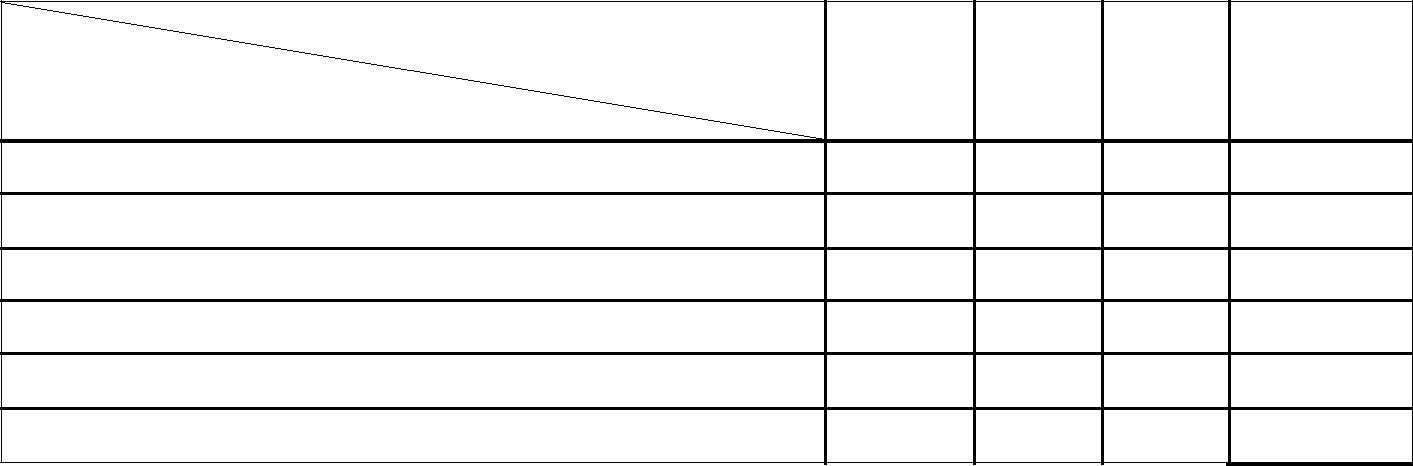 3.3 Система условий реализации основной образовательной программыначального общего образованияИнтегративным	результатом	выполнения	требований	к	условиям реализацииосновной образовательной программы школы является создание и поддержание комфортной развивающей образовательной среды, адекватной задачам достижения личностного, социального, познавательного (интеллектуального), коммуникативного, эстетического, физического, трудового развития обучающихся.Созданные в организации, осуществляющей образовательную деятельность, условия должны:соответствовать требованиям Стандарта;гарантировать сохранность и укрепление физического, психологического и социального здоровья обучающихся;обеспечивать реализацию основной образовательной программы организации, осуществляющей образовательную деятельность, и достижение планируемых результатов её освоения;учитывать особенности организации, осуществляющей образовательную деятельность, её организационную структуру, запросы участников образовательных отношений;предоставлять возможность взаимодействия с социальными партнёрами, использования ресурсов социума.Система условий включает в себя:описание кадровых, психолого-педагогических, финансовых, материально-технических, информационно-методических условий и ресурсов;обоснование необходимых изменений в имеющихся условиях в соответствии с целями и приоритетами основной образовательной программы начального общего образования организации, осуществляющей образовательную деятельность;механизмы достижения целевых ориентиров в системе условий;сетевой график (дорожную карту) по формированию необходимой системы условий;систему мониторинга и оценки условий.Описание кадровых условий реализации основной образовательной программы основного общего образованияКадровое  обеспечение   образовательной	 программы строится на  основе  социального   заказа системы  педагогического  образования  и соответствует требованиям  к подготовке   нового  поколения  педагогов,  способных  к инновационной  профессиональной     деятельности,    обладающих  высоким  уровнем  методологической  культуры и    сформированной  готовностью    к непрерывному  процессу  образования. Педагогические  сотрудники школы  имеют базовое  образование, соответствующее   профилю преподаваемой дисциплины, и  систематически  занимаются  научно - методической  деятельностью. Аттестация педагогических кадров    проходит    своевременно по графику.                                                                                                                                                  Начальная  школа  полностью   укомплектована  педагогическими  работниками.Кадровое обеспечение реализации основной образовательной программыосновного общего образования.                                                       Возрастной состав:Профессиональное развитие и повышение квалификации педагогических работниковФормами повышения квалификации могут быть, стажировки, участие в конференциях, обучающих семинарах и мастер-классах по отдельным направлениям реализации основной образовательной программы, дистанционное образование, участие в различных педагогических проектах, создание и публикация методических материалов.График аттестации и план повышения квалификации педагогических работников МКОУ «ООШ», с.Нижние Прыски  в условиях введения СтандартаПерспективный план повышения квалификации работников администрации МКОУ «ООШ», с.Нижние Прыски  Развитие кадрового потенциала происходит через:- курсовую подготовку в учреждениях дополнительного профессионального образования (ГАОУ ДПО «КГИМО» Калужской области);- повышение квалификации дистанционными способами обучения-проведения методических мероприятий, семинаров для учителей района; -работа в районных и школьных методических объединениях и конференциях.100%  учителей основной школы прошли курсовую подготовку  по теме «Реализация ФГОС   второго поколения». Методическая работа по реализации федеральных государственных стандартов ведется согласно  ежегодного плана методической работы.Педагогический профессионализм сотрудников подтвержден наградами:1.         Почетная Грамота Министерства образования и науки РФ - 1 человека (14%); Кроме того, педагоги имеют грамоты и благодарности муниципального уровня: 2.           Грамоты Главы Администрации  Козельского МР, Грамоты отдела образования Козельского МР, Благодарственные письма и др. Уровень профессионализма педагогов подтверждается участием в профессиональных конкурсах, семинарах, научно-практических конференциях. Вывод: кадровые условия начальной школы соответствуют реализуемым образовательнымпрограммам. Педагогический и административный состав имеет достаточный образовательный уровень, педагогический опыт, квалификацию для реализации заявленных общеобразовательных программ.Ожидаемый результат повышения квалификации — профессиональная готовность работников образования к реализации ФГОС:• обеспечение оптимального вхождения работников образования в систему ценностей современного образования;• принятие идеологии ФГОС общего образования;• освоение новой системы требований к структуре основной образовательной программы, результатам её освоения и условиям реализации, а также системы оценки итогов образовательной деятельности обучающихся;• овладение учебно-методическими и информационно-методическими ресурсами, необходимыми для успешного решения задач ФГОС.Одним из условий готовности образовательного учреждения к введению ФГОС основного общего образования является создание системы методической работы, обеспечивающей сопровождение деятельности педагогов на всех этапах реализации требований ФГОС. Данная система отражается в ежегодном  плане методической  работы,  цель которого: обеспечение методических условий для подготовки внедрения Федеральных государственных образовательных стандартов начального общего образования.   Задачи:   Создать нормативно-правовую и методическую базу для введения  ФГОС НОО.   Обеспечить подготовку педагогических работников к разработке ООП НОО, ориентировать их на ценностные установки, цели, задачи, определенные государственным стандартом, отбор инновационных форм и методов образовательной деятельности, ориентированной на развитие интеллектуально-творческого и социально-психологического потенциала личности ребенка.Освоение педагогами новой системы требований к оценке итогов образовательной деятельности обучающихся. Выявить уровень ресурсной обеспеченности ОУ для введения ФГОС.    Планируемый результат реализации программы по отработке механизмов по введению ФГОС:разработана нормативно-правовая база ОУ в соответствии с требованиями ФГОС;разработаны механизмы, призванные обеспечить организационное, научно-методическое и информационное сопровождение введения ФГОС;определена оптимальная модель образовательного процесса, обеспечивающая организацию внеурочной деятельности учащихся;осуществлено повышение квалификации учителей.Критерии оценки результативности деятельности педагогических работниковПсихолого-педагогические условия реализации основной образовательной программы начального общего образования Непременным  условием  реализации  требований  Стандарта  является  создание  ворганизации, осуществляющей образовательную деятельность, психолого - педагогических условий, обеспечивающих:преемственность содержания и форм организации образовательной деятельности по отношению к дошкольному образованию с учётом специфики возрастного психофизического развития обучающихся;формирование и развитие психолого-педагогической компетентности участников образовательных отношений;вариативность направлений психолого-педагогического сопровождения участников образовательных отношений (сохранение и укрепление психологического здоровья обучающихся; формирование ценности здоровья и безопасного образа жизни; дифференциация и индивидуализация обучения; мониторинг возможностей и способностей обучающихся, выявление и поддержка одаренных детей, детей с ограниченными возможностями здоровья;формирование коммуникативных навыков в разновозрастной среде и среде сверстников; поддержка детских объединений, ученического самоуправления;диверсификацию уровней психолого-педагогического сопровождения (индивидуальный, групповой, уровень класса, уровень учреждения);вариативность форм психолого-педагогического сопровождения участников образовательных отношений (профилактика, диагностика, консультирование, коррекционная работа, развивающая работа, просвещение).последнее десятилетие в системе образования России усилиями ученых и практиков складывается особая культура поддержки и помощи ребенку в учебно-воспитательном процессе - психолого-педагогическое сопровождение.МКОУ «ООШ» с. Нижние Прыски психолого-педагогическое сопровождение участников образовательных отношений осуществляется психологами РЦДиК , педагогами школы.Психолого-педагогическое сопровождение развития ребенка рассматривается как сопровождение отношений: их развитие, коррекция, восстановление.Целью психолого-педагогического сопровождения ребенка в учебно-воспитательном процессе является обеспечение нормального развития ребенка (в соответствии с нормой развития в соответствующем возрасте).Задачи психолого-педагогического сопровождения ребенка:- предупреждение возникновения проблем развития ребенка;- помощь (содействие) ребенку в решении актуальных задач развития, обучения, социализации: учебные трудности, проблемы с выбором образовательного и профессионального маршрута, нарушения эмоционально-волевой сферы, проблемы взаимоотношений со сверстниками, учителями, родителями;- психологическое обеспечение образовательных программ;- развитие психолого-педагогической компетентности (психологической культуры) обучающихся, родителей, педагогов.Виды работ по психолого-педагогическому сопровождению: - профилактика; - диагностика (индивидуальная и групповая)- консультирование (индивидуальное и групповое);- развивающая работа (индивидуальная и групповая);- коррекционная работа (индивидуальная и групповая); - психологическое просвещение и образование:- формирование психологической культуры, развитие психолого-педагогической компетентности обучающихся, администрации образовательного учреждения, педагогов, родителей.Финансовое обеспечение реализации основной образовательной программы НООФинансовое обеспечение реализации программы опирается на исполнение расходных обязательств, обеспечивающих конституционное право граждан на бесплатноеобщедоступное общее образование. Финансовое обеспечение осуществляется на основе нормативного подушевого финансирования. Применение принципа нормативного подушевого финансирования на уровне школы заключается в определении стоимости стандартной (базовой) бюджетной образовательной услуги в организации, осуществляющей образовательную деятельность, не ниже уровня фактически сложившейся стоимости в предыдущем финансовом году.Финансовое обеспечение  покрывает следующие расходы на год:• оплату труда работников школы;• расходы, непосредственно связанные с обеспечением образовательной деятельности (приобретение учебно-наглядных пособий, технических средств обучения, расходных материалов, канцелярских товаров, оплату услуг связи в части расходов, связанных с подключением к информационной сети Интернет и платой за пользование этой сетью);• иные хозяйственные нужды и другие расходы, связанные с обеспечением образовательной деятельности (обучение, повышение квалификации педагогического иадминистративно-управленческогоперсоналаорганизаций,осуществляющихобразовательную деятельность, командировочные расходы и др.).Формирование фонда оплаты труда организации, осуществляющей образовательную деятельность, осуществляется в пределах объёма средств организации, осуществляющей образовательную деятельность на текущий финансовый год, определённого в соответствии с региональным расчётным подушевым нормативом, количеством обучающихся и соответствующими поправочными коэффициентами, и отражается в смете организации, осуществляющей образовательную деятельность.Организация, осуществляющая образовательную деятельность самостоятельно определяет и отражает в своих локальных актах:соотношение базовой и стимулирующей частей фонда оплаты труда;соотношение фонда оплаты труда педагогического, административно-управленческого и учебно-вспомогательного персонала;соотношение общей и специальной частей внутри базовой части фонда оплаты труда;порядок распределения стимулирующей части фонда оплаты труда в соответствии с региональными и муниципальными нормативными актами.Материально-технические условия реализации основнойобразовательной программыМатериально-техническая база школы приведена в соответствие с задачами по обеспечению реализации основной образовательной программы организации, осуществляющей образовательную деятельность и созданию соответствующей образовательной и социальной среды.Критериальными источниками оценки учебно-материального обеспечения образовательной деятельности являются требования Стандарта, а также соответствующие приказы и методические рекомендации, в том числе:постановление Федеральной службы по надзору в сфере защиты прав потребителей и благополучия человека от 29 декабря 2010 г. № 189, СанПиН 2.4.2.2821-10 «Санитарно-эпидемиологические требования к условиям и организации обучения в общеобразовательных учреждениях»;приказ Минобрнауки России от 4 октября 2010 г. № 986 «Об утверждении федеральных требований к образовательным учреждениям в части минимальной оснащённости учебного процесса и оборудования учебных помещений»;приказ Минобрнауки России от 23 июня 2010 г. № 697 «Об утверждении федеральных требований к образовательным учреждениям в части охраны здоровья обучающихся, воспитанников»;перечни рекомендуемой учебной литературы и цифровых образовательных ресурсов;аналогичные перечни, утверждённые региональными нормативными актами и локальными актами образовательного учреждения, разработанные с учётом особенностей реализации основной образовательной программы в образовательном учреждении.Сведения о зданиях (корпусах) и помещениях, используемых для организации  иведения образовательной деятельностиГод ввода здания в эксплуатацию – 1982 г..Данные о наличии специально оборудованных помещенийУчебно-методическое обеспечениеИнформационно-образовательная средасоответствии с требованиями Стандарта информационно-методические условия реализации основной образовательной программы начального общего образования обеспечиваются современной информационно-образовательной средой.Информационно-образовательная среда (или ИОС) -открытая педагогическаясистема, сформированная на основе разнообразных информационных образовательныхресурсов, современных информационно-телекоммуникационных средств и педагогических технологий, направленных на формирование творческой, социально активной личности, а также компетентность участников образовательных отношений в решении учебно-познавательных и профессиональных задач с применением информационно-коммуникационных технологий (ИКТ-компетентность), наличие служб поддержки применения ИКТ.Основными элементами ИОС являются:информационно-образовательные ресурсы в виде печатной продукции;информационно-образовательные ресурсы на сменных оптических носителях;информационно-образовательные ресурсы Интернета;вычислительная и информационно-телекоммуникационная инфраструктура;прикладные программы, в том числе поддерживающие администрирование и финансово-хозяйственную деятельность образовательного учреждения (бухгалтерский учёт, делопроизводство, кадры и т. д.).Необходимое для использования ИКТ оборудование должно отвечать современнымтребованиям и обеспечивать использование ИКТ в учебной деятельности; во внеурочной деятельности; в естественно-научной деятельности; при измерении, контроле и оценке результатов образования; в административной деятельности.Учебно-методическое и информационное оснащение образовательного процесса обеспечивает возможность:реализации индивидуальных образовательных планов обучающихся, осуществления их самостоятельной образовательной деятельности;ввода русского и иноязычного текста, распознавания сканированного текста; создания текста на основе расшифровки аудиозаписи; использования средств орфографического и синтаксического контроля русского текста и текста на иностранном языке; редактирования и структурирования текста средствами текстового редактора;записи и обработки изображения и звука при фиксации явлений в природе и обществе, хода образовательной деятельности; переноса информации с нецифровых носителей в цифровую среду;создания и использования диаграмм различных видов; создания виртуальных геометрических объектов, графических сообщений с проведением рукой произвольных линий;организации сообщения в виде линейного или включающего ссылки сопровождения выступления, сообщения для самостоятельного просмотра, в том числе видеомонтажа и озвучивания видео сообщений;выступления с аудио-, видео- и графическим экранным сопровождением;вывода информации на бумагу и т. п.;информационного подключения к локальной сети и глобальной сети Интернет, входа в информационную среду учреждения, в том числе через Интернет, размещения гипермедиа сообщений в информационной среде организации, осуществляющей образовательную деятельность;поиска и получения информации;использования источников информации на бумажных и цифровых носителях (в том числе в справочниках, словарях, поисковых системах);использования аудиовидео- устройств для учебной деятельности на уроке и вне урока;общения в Интернете, взаимодействия в социальных группах и сетях, участия в форумах, групповой работы над сообщениями (вики);включения обучающихся в естественно-научную деятельность, проведения наблюдений и экспериментов,реализации художественно-оформительских и издательских проектов, натурной и рисованной мультипликации;конструирования и моделирования, в том числе моделей с цифровым управлением и обратной связью, с использованием конструкторов; управления объектами; программирования;размещения продуктов познавательной, учебно-исследовательской деятельности обучающихся в информационно-образовательной среде организации, осуществляющей образовательную деятельность;обеспечения доступа в школьной библиотеке к информационным ресурсам Интернета, учебной и художественной литературе, коллекциям медиаресурсов на электронных носителях, множительной технике для тиражирования учебных и методических тексто-графических и аудиовидеоматериалов, результатов творческой, научно-исследовательской и проектной деятельности обучающихся;проведения  массовых  мероприятий,  собраний,  представлений;  досуга  и  общенияобучающихся с возможностью массового просмотра кино- и видеоматериалов, организации сценической работы, театрализованных представлений, обеспеченных озвучиванием, освещением и мультимедиасопровождением;выпуска школьных печатных изданий.Создание в образовательном учреждении информационно-образовательной среды,соответствующей требованиям СтандартаУчебно-методическое обеспечение обязательной части ООП включает в себя: учебники, учебные пособия, справочники, хрестоматии, цифровые образовательные ресурсы, методические пособия для учителей.Учебно-методическое и информационное обеспечение включает:параметры комплектности оснащения образовательной деятельности с учетом достижений целей и планируемых результатов;параметры качества обеспечения образовательной деятельности с учетом достижения целей и планируемых результатов;Организация, осуществляющая образовательную деятельность обеспечено учебниками, учебно-методической литературой и материалами по всем учебным предметам. Библиотека школы имеет фонд дополнительной литературы: художественную, научно-популярную; справочно-библиографические и периодические издания, сопровождающие реализацию ОП.Учебно-методическое обеспечение основано на использовании в учебном процессе УМК «Школа России».Учителя начальных классов в своей работе широко используют ресурсы сети Интернет:http://school-collection.edu.ruwww.n-bio.ruhttp://www.rgdb.ruhttp://www.slovotvorhestvo.ruОрганизация, осуществляющая образовательную деятельность, определяет необходимые меры и сроки по приведению информационно-методических условий реализацииосновной образовательной программы начального общего образования в соответствие с требованиями Стандарта.Обоснование необходимых изменений в имеющихся условияхсоответствии с приоритетами ООПсоответствии с Приказом Министерства образования и науки Российской Федерации от 22сентября 2011 года №2357 «О внесении изменений в федеральный государственный образовательный стандарт начального общего образования, утвержденный приказом Министерства образования и науки Российской Федерации от 6 октября 2009 года №373» в основную образовательную программу начального общего образования были внесены изменения.целью учета приоритетов основной образовательной программы начального общего образования образовательного учреждения необходимо:наладить регулярное информирование родителей и общественности о процессе реализацииООП НОО;2)вести мониторинг развития обучающихся в соответствии с основными приоритетами программы;укреплять материальную базу школы.Механизмы достижения целевых ориентировв системе условий реализации ООП НООСоздание системы условий требует и создания определённого механизма по достижению целевых ориентиров.Сетевой график на 4 года (дорожная карта) по формированию необходимой системы условийКонтроль за состоянием системы условийходе создания системы условий реализации ООП НОО проводится мониторинг с целью ее управления. Оценке подлежат: кадровые, психолого-педагогические, финансовые, материально-технических условия, учебно-методическое и информационное обеспечение; деятельность педагогов в реализации психолого-педагогических условий; условий (ресурсов) ОУ. Для такой оценки используется определенный набор показателей.Критерии оценивания системы условий реализации ООП НООРабота по федеральному государственному образовательному стандарту начального общего образования (ФГОС НОО) требует дополнить перечень традиционных контрольных действий новыми, позволяющими охватить все аспекты деятельности образовательного учреждения в условиях введения ФГОС НОО. Одним из таких контрольных действий является организация мониторинга за сформированностью условий реализации ООП НОО. Мониторинг позволяет оценить ход выполнения программы, увидеть отклонения от запланированных результатов, внести необходимые коррективы в реализацию программы и в конечном итоге достигнуть необходимые результаты.Поэтому контроль за стоянием системы условий включает в себя следующие направления:мониторинг системы условий по определённым индикаторам;внесение необходимых корректив в систему условий (внесение изменений и дополнений в программу);принятие управленческих решений ( издание необходимых приказов);аналитическая деятельности по оценке достигнутых результатов (аналитические отчёты, выступления перед участниками образовательного процесса, публичный отчёт, размещение информации на школьном сайте).Мониторинг системы условий.Принято на заседании Педагогического«Утверждаю»Совета МКОУ «ООШ» с. Нижние Прыски«Утверждаю»Совета МКОУ «ООШ» с. Нижние ПрыскиДиректор МКОУ «ООШ» с. Нижние ПрыскиПротокол №__ от «____» _________20___ гДиректор МКОУ «ООШ» с. Нижние ПрыскиПротокол №__ от «____» _________20___ гМитина Е.П.____________Митина Е.П.____________Приказ  №  ___ от  «___»  ___20___г.ЛичностныеПредметныеМетапредметныерезультатырезультатырезультаты- готовность и способность- освоение  обучающимися в- освоение обучающимисяобучающихся кходе изучения учебногоуниверсальных учебныхсаморазвитию,предмета опытадействий (познавательные,сформированностьспецифического для даннойрегулятивные имотивации к учению ипредметной областикоммуникативные),познанию, ценностно-деятельности пообеспечивающихсмысловые установкиполучению нового знания,овладение ключевымивыпускников начальнойего преобразованию икомпетенциями,школы, отражающие ихприменению, а такжесоставляющими основуиндивидуально-системуумения учиться, иличностные позиции,основополагающихмежпредметнымисоциальныеэлементов научного знания,понятиями.компетентности,лежащих в основеличностные качества;современной научнойсформированность основкартины мира.российской, гражданскойидентичности.Обязательныеформы и методыИные формы учёта достиженийИные формы учёта достиженийИные формы учёта достиженийконтролятекущее оцениваниеитоговая (четверть,урочнаявнеурочнаятекущее оцениваниегод) аттестациядеятельностьдеятельностьгод) аттестациядеятельностьдеятельность-устный опрос-диагностическая-анализ динамики-участие в выставках,-письменнаяконтрольная работатекущейконкурсах,самостоятельная-диктантыуспеваемостисоревнованиях,работа-изложениеакциях, фестивалях-диктанты-контроль техники- активность в-контрольноечтенияпроектах исписываниеПрограммах-тестовые заданияВнеурочной-графическая работаДеятельности-грамматический- творческий отчётразбор-изложение-доклад-творческая работа-посещение уроков по-посещение уроков по- портфолиопрограммамнаблюденияХарактеристика личностных результатов на разных этапах обученияХарактеристика личностных результатов на разных этапах обученияХарактеристика личностных результатов на разных этапах обученияКлассыОценивать ситуации иОбъяснять смысл своихСамоопределяться в жизненныхпоступкиоценок, мотивов, целейценностях (на словах) и поступать в(ценностные установки,(личностная саморефлексия,соответствии с ними, отвечая занравственная ориентация)способность к саморазвитиюсвои поступки.  (личностнаямотивация к познанию, учёбе)позиция, российская и гражданскаяидентичность)1–2 классы –Оценивать простыеОСМЫСЛЕНИЕОбъяснять,САМООПРЕДЕЛЕНИЕОсознаватьнеобходимыйситуации и однозначныепочему конкретныесебя ценной частью большогоуровеньпоступки как «хорошие»однозначные поступки можноразнообразного мира (природы иили «плохие» с позиции:оценить как «хорошие» илиобщества). В том числе:– общепринятых«плохие» («неправильные»,объяснять,что связывает меня:нравственных правил«опасные», «некрасивые») с– с моими близкими, друзьями,человеколюбия,позиции известных иодноклассниками;уважения к труду,общепринятых правил.– с земляками, народом;культуре и т.п.– с твоей Родиной;(ценностей);САМООСОЗНАНИЕ– со всеми людьми;– важности исполненияОбъяснять самому себе:– с природой;роли «хорошего– какие собственныеиспытывать чувство гордости заученика»;привычки мне нравятся и«своих» - близких и друзей.– важности бережногоне нравятся (личныеотношения к своемукачества),ПОСТУПКИздоровью и здоровью– что я делаю сВыбирать поступок в однозначновсех живых существ;удовольствием, а что –оцениваемых ситуациях на основе:– важности различениянет (мотивы),– известных и простых«красивого» и– что у меня получаетсяобщепринятых правил «доброго»,«некрасивого».хорошо, а что нет«безопасного», «красивого»,(результаты)«правильного» поведения;Постепенно понимать,что– сопереживания в радостях и вжизнь не похожа набедах за «своих»: близких, друзей,«сказки» и невозможноодноклассников;разделить людей на– сопереживания чувствам других«хороших» и «плохих»не похожих на тебя людей,отзывчивости к бедам всех живыхсуществ.Признавать свои плохие поступки3–4 классыОценивать простыеОСМЫСЛЕНИЕСАМООПРЕДЕЛЕНИЕ:необходимыйситуации и однозначныеОбъяснять,почемуОсознавать себя гражданиномуровеньпоступки как «хорошие»конкретные однозначныеРоссии, в том числе:или «плохие» с позиции:поступки можно оценить какобъяснять,что связывает меня с– общечеловеческих«хорошие» или «плохие»историей, культурой, судьбойценностей (в т.ч.(«неправильные», «опасные»,твоего народа и всей России,справедливости,«некрасивые»), с позициииспытывать чувство гордости за(для 1–2свободы, демократии);общечеловеческих исвой  народ, свою Родину,классов – это– российскихроссийских гражданскихсопереживать им в радостях иповышенныйгражданскихценностей.бедах и проявлять эти чувства вуровень)ценностей (важных длядобрых поступках.всех граждан России);Осознавать себя ценной частью– важности учёбы иСАМООСОЗНАНИЕмноголикого  мира, в том числепознания нового;Объяснять самому себе:уважать историю и культуру– важности бережного– что во мне хорошо, а чтодругих народов и стран,  неотношения к здоровьюплохо (личные качества,допускать их оскорбления,человека и к природе);черты характера),высмеивания.– потребности в– что я хочу (цели,Формулировать самому простые«прекрасном» имотивы),правила поведения, общие для всехотрицания–что я могу (результаты)людей, всех граждан России«безобразного».ПОСТУПКИОтделять оценку поступкаВыбирать поступок в однозначноот оценки самого человекаоцениваемых ситуациях на основе(плохими и хорошимиправил и идей (ценностей) важныхбывают поступки, а недля:   – всех людей,люди).– своих земляков, своего народа,Отмечать поступки исвоей Родины,;ситуации, которые нельзяПризнавать свои плохие поступки иоднозначно оценить какотвечать за них (приниматьхорошие или плохиенаказание)ПовышенныйОценивать,  в том числе не-ОСМЫСЛЕНИЕСАМООПРЕДЕЛЕНИЕуровеньоднозначные, поступки какОбъяснять положительные иОсознавать себя гражданином3–4 класса«хорошие» или «плохие»,отрицательные оценки, в томРоссии в том числе:разрешая моральныечисле неоднозначныхотстаивать  гуманные,противоречия на основе:поступков, с позицииравноправные, гражданскиеобщечеловеческих идемократические порядки и– общечеловеческихроссийских гражданскихпрепятствовать их нарушению;ценностей  иценностей.искать свою позицию;российских ценностей;стремиться  к взаимопониманию сОбъяснять отличия в оценкахпредставителями иных культур,– важности образования,одной и той же ситуации,народов и стран, на основездорового образапоступка разными людьми (ввзаимного интереса и уважения;жизни, красотыт.ч. собой), какосуществлять добрые дела,природы и творчества.представителями разныхполезные другим людям, своеймировоззрений, разных группстране.общества.Вырабатывать в противоречивыхПрогнозировать оценкиконфликтных ситуациях правилаодних и тех же ситуаций сСАМООСОЗНАНИЕповедения, способствующиепозиций разных людей,Объяснять самому себе:ненасильственному иотличающихся– свои некоторые чертыравноправному преодолениюнациональностью,характера;конфликта.мировоззрением,– свои отдельные бли-ПОСТУПКИположением в обществе ижайшие цели само-Определять свой поступок,нат.п.развития;основе:– свои наиболее заметные– культуры, народа, мировоззрения,Учиться замечать идостижения.–общечеловеческих,признавать расхождениягуманистических ценностей, в т.ч.своих поступков со своимиценности мирных добрососедскихзаявленными позициями,взаимоотношений людей разныхвзглядами, мнениямикультур, позиций, мировоззренийПризнавать свои плохие поступки идобровольно отвечать за них.КлассЛичностные УУДРегулятивныеПознавательКоммуникативУУДные УУДные УУД1 класс1. Ценить и принимать1. Организовывать1. Ориентировать1. Участвовать в диалогеследующие базовыесвое рабочее местося в учебнике:на уроке и в жизненныхценности:  «добро»,под руководствомопределять умения,ситуациях.«терпение», «родина»,учителя.которые будут2. Отвечать на вопросы«природа», «семья».2. Определять цельсформированы на основеучителя, товарищей по2. Уважение к своейвыполнения заданийизучения данногоклассу.семье, к своимна уроке, вораздела.2. Соблюдатьродственникам, любовьвнеурочной2. Отвечать на простыепростейшие нормык родителям.деятельности, ввопросы учителя,речевого этикета:3. Освоить  ролижизненных ситуацияхнаходить нужнуюздороваться, прощаться,ученика; формированиепод руководствоминформацию в учебнике.благодарить.интереса (мотивации) кучителя.3. Сравнивать предметы,3. Слушать и пониматьучению.3. Определять планобъекты: находить общееречь других.4. Оцениватьвыполнения заданийи различие.4. Работать в паре.жизненные ситуаций ина уроках,4. Группироватьпоступки героеввнеурочнойпредметы, объекты нахудожественныхдеятельности,основе существенныхтекстов с точки зренияжизненных ситуацияхпризнаков.общечеловеческихпод руководством5. Подробнонорм.учителя.пересказывать4. Использовать впрочитанное илисвоей деятельностипрослушанное;простейшие приборы:определять тему.линейку, треугольники т.д.2 класс1. Ценить и принимать1. Самостоятельно1. Ориентироваться в1.Участвовать в диалоге;следующие базовыеорганизовывать своеучебнике: определятьслушать и пониматьценности:  «добро»,рабочее место.умения, которые будутдругих, высказывать«терпение», «родина»,2. Следовать режимусформированы на основесвою точку зрения на«природа», «семья»,организации учебнойизучения данногособытия, поступки.«мир», «настоящийи внеучебнойраздела; определять круг2.Оформлять свои мыслидруг».деятельности.своего незнания.в устной и письменной2. Уважение к своему3. Определять цель2. Отвечать на простые  иречи с учетом своихнароду, к своей родине.учебной деятельностисложные вопросыучебных и жизненных3. Освоениес помощью учителя иучителя, самим задаватьречевых ситуаций.личностного смысласамостоятельно.вопросы, находить3.Читать вслух и проучения, желания4. Определять планнужную информацию всебя тексты учебников,учиться.выполнения заданийучебнике.других художественных4. Оценка жизненныхна уроках,3. Сравнивать  ии научно-популярныхситуаций  и поступковвнеурочнойгруппировать предметы,книг, пониматьгероев художественныхдеятельности,объекты  по несколькимпрочитанное.текстов с точки зренияжизненных ситуацияхоснованиям; находить4. Выполняя различныеобщечеловеческихпод руководствомзакономерности;роли в группе,норм.учителя.самостоятельносотрудничать в5.  Соотноситьпродолжать их посовместном решениивыполненное заданиеустановленном правилу.проблемы (задачи).с образцом,4. Подробнопредложеннымпересказыватьучителем.прочитанное или6. Использовать впрослушанное;работе простейшиесоставлять простой планинструменты и более5. Определять,  в какихсложные приборыисточниках можно(циркуль).найти необходимую6. Корректироватьинформацию длявыполнение задания ввыполнения задания.дальнейшем.6. Находить7. Оценка своегонеобходимуюзадания поинформацию,  как вследующимучебнике, так и впараметрам: легкословарях в учебнике.выполнять, возникли7. Наблюдать и делатьсложности присамостоятельныевыполнении.простые выводы3 класс1. Ценить и принимать1. Самостоятельно1. Ориентироваться в1. Участвовать в диалоге;следующие базовыеорганизовывать своеучебнике: определятьслушать и пониматьценности:  «добро»,рабочее место вумения, которые будутдругих, высказывать«терпение», «родина»,соответствии с цельюсформированы на основесвою точку зрения на«природа», «семья»,выполнения заданий.изучения данногособытия, поступки.«мир», «настоящий2. Самостоятельнораздела; определять круг2.Оформлять свои мыслидруг»,определять важностьсвоего незнания;в устной и письменной«справедливость»,или необходимостьпланировать свою работуречи с учетом своих«желание пониматьвыполненияпо изучениюучебных и жизненныхдруг друга», «пониматьразличных заданий внезнакомого материала.речевых ситуаций.позицию другого».учебном  процессе и2. Самостоятельно3.Читать вслух и про2. Уважение к своемужизненныхпредполагать, какаясебя тексты учебников,народу, к другимситуациях.дополнительнаядругих художественныхнародам, терпимость к3. Определять цельинформация будет нужнаи научно-популярныхобычаям и традициямучебной деятельностидля изучениякниг, пониматьдругих народов.4. Определять планнезнакомого материала;прочитанное.3. Освоениевыполнения заданийотбирать необходимые4. Выполняя различныеличностного смыслана уроках,источники информациироли в группе,учения; желаниявнеурочнойсреди предложенныхсотрудничать впродолжать своюдеятельности,учителем словарей,совместном решенииучебу.жизненных ситуацияхэнциклопедий,проблемы (задачи).4. Оценка жизненныхпод руководствомсправочников.5. Отстаивать свою точкуситуаций  и поступковучителя.3. Извлекатьзрения, соблюдаягероев художественных5. Определятьинформацию,правила речевоготекстов с точки зренияправильностьпредставленную вэтикета.общечеловеческихвыполненногоразных формах (текст,6. Критично относиться кнорм, нравственных изадания  на основетаблица, схема, экспонат,своему мнениюэтических ценностей.сравнения смодель,  иллюстрация и7. Понимать точкупредыдущими, или надр.)зрения другого.основе различных4. Представлять8. Участвовать в работеобразцов.информацию в видегруппы, распределять6. Корректироватьтекста, таблицы, схемы,роли, договариватьсявыполнение задания вв том числе с помощьюдруг с другом.соответствии сИКТ.планом, условиями5. Анализировать,выполнения,сравнивать,результатом действийгруппировать различныена определенномобъекты, явления, факты.этапе.7. Использовать вработе литературу,инструменты,приборы.8. Оценка своегозадания попараметрам, заранеепредставленным.4 класс1. Ценить и принимать1. Самостоятельно1. Ориентироваться вУчаствовать в диалоге;следующие базовыеформулироватьучебнике: определятьслушать и пониматьценности:  «добро»,задание: определятьумения, которые будутдругих, высказывать«терпение», «родина»,его цель, планироватьсформированы на основесвою точку зрения на«природа», «семья»,алгоритм егоизучения данногособытия, поступки.«мир», «настоящийвыполнения,раздела; определять круг2.Оформлять свои мыслидруг»,корректироватьсвоего незнания;в устной и письменной«справедливость»,работу по ходу егопланировать свою работуречи с учетом своих«желание пониматьвыполнения,по изучениюучебных и жизненныхдруг друга», «пониматьсамостоятельнонезнакомого материала.речевых ситуаций.позицию другого»,оценивать.2. Самостоятельно3.Читать вслух и про«народ»,2. Использовать  припредполагать, какаясебя тексты учебников,«национальность» ивыполнении заданиядополнительнаядругих художественныхт.д.различные средства:информация будет нужнаи научно-популярных2. Уважение  к своемусправочнуюдля изучениякниг, пониматьнароду, к другимлитературу, ИКТ,незнакомого материала;прочитанное.народам, принятиеинструменты иотбирать необходимые4. Выполняя различныеценностей другихприборы.источники информациироли в группе,народов.3. Определятьсреди предложенныхсотрудничать в3. Освоениесамостоятельноучителем словарей,совместном решенииличностного смыслакритерии оценивания,энциклопедий,проблемы (задачи).учения; выбордавать самооценку.справочников,5. Отстаивать свою точкудальнейшегоэлектронных дисков.зрения, соблюдаяобразовательного3. Сопоставлять  иправила речевогомаршрута.отбирать информацию,этикета;4. Оценка жизненныхполученную изаргументировать своюситуаций  и поступковразличных источниковточку зрения с помощьюгероев художественных(словари, энциклопедии,фактов итекстов с точки зрениясправочники,дополнительныхобщечеловеческихэлектронные диски, сетьсведений.норм, нравственных иИнтернет).6. Критично относиться кэтических ценностей,4. Анализировать,своему мнению. Уметьценностей гражданинасравнивать,взглянуть на ситуацию сРоссии.группировать различныеиной позиции иобъекты, явления, факты.договариваться с людьми5. Самостоятельноиных позиций.делать выводы,7. Понимать точкуперерабатыватьзрения другого.информацию,8. Участвовать в работепреобразовывать её,группы, распределятьпредставлятьроли, договариватьсяинформацию на основедруг с другом.схем, сообщений.Предвидеть  последствия6. Составлять сложныйколлективных решений.план текста.7. Уметь передаватьсодержание в сжатом,выборочном илиразвёрнутом виде.Направление деятельностиНаправление деятельностиРезультатРезультатОсвоении личностных действийОсвоении личностных действийкритическое отношение к  информации  и избирательность  еёкритическое отношение к  информации  и избирательность  еёкритическое отношение к  информации  и избирательность  еёкритическое отношение к  информации  и избирательность  еёкритическое отношение к  информации  и избирательность  еёкритическое отношение к  информации  и избирательность  еёкритическое отношение к  информации  и избирательность  еёвосприятия;  уважение  к  информации  о  частной  жизни  ивосприятия;  уважение  к  информации  о  частной  жизни  ивосприятия;  уважение  к  информации  о  частной  жизни  ивосприятия;  уважение  к  информации  о  частной  жизни  ивосприятия;  уважение  к  информации  о  частной  жизни  ивосприятия;  уважение  к  информации  о  частной  жизни  ивосприятия;  уважение  к  информации  о  частной  жизни  иинформационным  результатам  деятельности  других  людей;информационным  результатам  деятельности  других  людей;информационным  результатам  деятельности  других  людей;информационным  результатам  деятельности  других  людей;информационным  результатам  деятельности  других  людей;информационным  результатам  деятельности  других  людей;информационным  результатам  деятельности  других  людей;основы   правовой   культуры   в   области   использованияосновы   правовой   культуры   в   области   использованияосновы   правовой   культуры   в   области   использованияосновы   правовой   культуры   в   области   использованияосновы   правовой   культуры   в   области   использованияосновы   правовой   культуры   в   области   использованияосновы   правовой   культуры   в   области   использованияинформации.информации.Освоениирегулятивныхоценка   условий,   алгоритмов   и   результатов   действий,оценка   условий,   алгоритмов   и   результатов   действий,оценка   условий,   алгоритмов   и   результатов   действий,оценка   условий,   алгоритмов   и   результатов   действий,оценка   условий,   алгоритмов   и   результатов   действий,оценка   условий,   алгоритмов   и   результатов   действий,оценка   условий,   алгоритмов   и   результатов   действий,универсальныхучебныхвыполняемых   в   информационной   среде;   использованиевыполняемых   в   информационной   среде;   использованиевыполняемых   в   информационной   среде;   использованиевыполняемых   в   информационной   среде;   использованиевыполняемых   в   информационной   среде;   использованиевыполняемых   в   информационной   среде;   использованиевыполняемых   в   информационной   среде;   использованиеДействийрезультатов действия, размещённых в информационной среде,результатов действия, размещённых в информационной среде,результатов действия, размещённых в информационной среде,результатов действия, размещённых в информационной среде,результатов действия, размещённых в информационной среде,результатов действия, размещённых в информационной среде,результатов действия, размещённых в информационной среде,для  оценки  и  коррекции  выполненного  действия; созданиедля  оценки  и  коррекции  выполненного  действия; созданиедля  оценки  и  коррекции  выполненного  действия; созданиедля  оценки  и  коррекции  выполненного  действия; созданиедля  оценки  и  коррекции  выполненного  действия; созданиедля  оценки  и  коррекции  выполненного  действия; созданиедля  оценки  и  коррекции  выполненного  действия; созданиецифрового портфолио учебных достижений обучающегося.цифрового портфолио учебных достижений обучающегося.цифрового портфолио учебных достижений обучающегося.цифрового портфолио учебных достижений обучающегося.цифрового портфолио учебных достижений обучающегося.цифрового портфолио учебных достижений обучающегося.Освоениипознавательныхпоиск информации; фиксация (запись) информации с помощьюпоиск информации; фиксация (запись) информации с помощьюпоиск информации; фиксация (запись) информации с помощьюпоиск информации; фиксация (запись) информации с помощьюпоиск информации; фиксация (запись) информации с помощьюпоиск информации; фиксация (запись) информации с помощьюпоиск информации; фиксация (запись) информации с помощьюуниверсальныхучебныхразличныхтехническихсредств; структурированиесредств; структурированиесредств; структурированиесредств; структурированиеДействийинформации, её организация и представление в виде диаграмм,информации, её организация и представление в виде диаграмм,информации, её организация и представление в виде диаграмм,информации, её организация и представление в виде диаграмм,информации, её организация и представление в виде диаграмм,информации, её организация и представление в виде диаграмм,информации, её организация и представление в виде диаграмм,картосхем,    линий    времени    и    пр.; создание    простыхкартосхем,    линий    времени    и    пр.; создание    простыхкартосхем,    линий    времени    и    пр.; создание    простыхкартосхем,    линий    времени    и    пр.; создание    простыхкартосхем,    линий    времени    и    пр.; создание    простыхкартосхем,    линий    времени    и    пр.; создание    простыхкартосхем,    линий    времени    и    пр.; создание    простыхгипермедиасообщений;построениегипермедиасообщений;построениегипермедиасообщений;построениегипермедиасообщений;построениепростейшихмоделеймоделейобъектов и процессовобъектов и процессовобъектов и процессовФормированияобменгипермедиасообщениями;гипермедиасообщениями;гипермедиасообщениями;выступлениевыступлениескоммуникативныхкоммуникативныхаудиовизуальнойаудиовизуальнойподдержкой;поддержкой;фиксацияходаходауниверсальныхучебныхколлективной/личной  коммуникации;  общение  в  цифровойколлективной/личной  коммуникации;  общение  в  цифровойколлективной/личной  коммуникации;  общение  в  цифровойколлективной/личной  коммуникации;  общение  в  цифровойколлективной/личной  коммуникации;  общение  в  цифровойколлективной/личной  коммуникации;  общение  в  цифровойколлективной/личной  коммуникации;  общение  в  цифровойдействий.среде (электронная почта, чат, видеоконференция, форум,среде (электронная почта, чат, видеоконференция, форум,среде (электронная почта, чат, видеоконференция, форум,среде (электронная почта, чат, видеоконференция, форум,среде (электронная почта, чат, видеоконференция, форум,среде (электронная почта, чат, видеоконференция, форум,Целенаправленная   работа   по   формированию   ИКТ-компетентности   включаетЦеленаправленная   работа   по   формированию   ИКТ-компетентности   включаетЦеленаправленная   работа   по   формированию   ИКТ-компетентности   включаетЦеленаправленная   работа   по   формированию   ИКТ-компетентности   включаетЦеленаправленная   работа   по   формированию   ИКТ-компетентности   включаетЦеленаправленная   работа   по   формированию   ИКТ-компетентности   включаетЦеленаправленная   работа   по   формированию   ИКТ-компетентности   включаетЦеленаправленная   работа   по   формированию   ИКТ-компетентности   включаетследующие разделы.следующие разделы.РазделРазделВид деятельностиВид деятельностиВид деятельностиЗнакомство со средствами ИКТЗнакомство со средствами ИКТИспользование  эргономичных  иИспользование  эргономичных  иИспользование  эргономичных  ибезопасных  длябезопасных  дляздоровьяздоровьяприёмовработысосредствамиИКТ.ВыполнениеприёмовработысосредствамиИКТ.ВыполнениеприёмовработысосредствамиИКТ.ВыполнениеприёмовработысосредствамиИКТ.Выполнениекомпенсирующих упражнений. Организация системы файлов икомпенсирующих упражнений. Организация системы файлов икомпенсирующих упражнений. Организация системы файлов икомпенсирующих упражнений. Организация системы файлов ипапок, запоминание изменений в файле, именование файлов ипапок, запоминание изменений в файле, именование файлов ипапок, запоминание изменений в файле, именование файлов ипапок, запоминание изменений в файле, именование файлов ипапок. Распечатка файла.папок. Распечатка файла.Запись, фиксация информацииВвод  информации  в  компьютер  с  фото-  и  видеокамеры.Ввод  информации  в  компьютер  с  фото-  и  видеокамеры.Ввод  информации  в  компьютер  с  фото-  и  видеокамеры.Ввод  информации  в  компьютер  с  фото-  и  видеокамеры.Сканирование  изображений  и  текстов.  Запись  (сохранение)Сканирование  изображений  и  текстов.  Запись  (сохранение)Сканирование  изображений  и  текстов.  Запись  (сохранение)Сканирование  изображений  и  текстов.  Запись  (сохранение)вводимой информации. Распознавание текста, введённого каквводимой информации. Распознавание текста, введённого каквводимой информации. Распознавание текста, введённого каквводимой информации. Распознавание текста, введённого какизображение.   Учёт   ограничений   в   объёме   записываемойизображение.   Учёт   ограничений   в   объёме   записываемойизображение.   Учёт   ограничений   в   объёме   записываемойизображение.   Учёт   ограничений   в   объёме   записываемойинформации, использование сменных носителей (флэш-карт).информации, использование сменных носителей (флэш-карт).информации, использование сменных носителей (флэш-карт).информации, использование сменных носителей (флэш-карт).Создание текстов с помощьюСоставление текста. Клавиатурное письмо. Основные правилаСоставление текста. Клавиатурное письмо. Основные правилаСоставление текста. Клавиатурное письмо. Основные правилаСоставление текста. Клавиатурное письмо. Основные правилаКомпьютераи  инструменты  создания  и  оформления  текста.  Работа  ви  инструменты  создания  и  оформления  текста.  Работа  ви  инструменты  создания  и  оформления  текста.  Работа  ви  инструменты  создания  и  оформления  текста.  Работа  впростомтекстовомредакторе.Полуавтоматическийорфографический   контроль.   Набор   текста   на   родном   иорфографический   контроль.   Набор   текста   на   родном   иорфографический   контроль.   Набор   текста   на   родном   иорфографический   контроль.   Набор   текста   на   родном   ииностранном языках, экранный перевод отдельных слов.иностранном языках, экранный перевод отдельных слов.иностранном языках, экранный перевод отдельных слов.иностранном языках, экранный перевод отдельных слов.Создание графическихРисование. Создание планов территории. Создание диаграмм,Рисование. Создание планов территории. Создание диаграмм,Рисование. Создание планов территории. Создание диаграмм,Рисование. Создание планов территории. Создание диаграмм,сообщенийсхем.Редактирование сообщенийРедактирование  текстаРедактирование  текстафотоизображений  и  их  цепочекфотоизображений  и  их  цепочек(слайд-шоу), видео- и аудиозаписей.(слайд-шоу), видео- и аудиозаписей.(слайд-шоу), видео- и аудиозаписей.Создание новых сообщенийСоздание сообщения в виде цепочки экранов. Добавление наСоздание сообщения в виде цепочки экранов. Добавление наСоздание сообщения в виде цепочки экранов. Добавление наСоздание сообщения в виде цепочки экранов. Добавление напутём комбинированияэкран изображения, звука, текста. Презентация как письменноеэкран изображения, звука, текста. Презентация как письменноеэкран изображения, звука, текста. Презентация как письменноеэкран изображения, звука, текста. Презентация как письменноеимеющихсяи  устное  сообщение.  Использование  ссылок  из  текста  дляи  устное  сообщение.  Использование  ссылок  из  текста  дляи  устное  сообщение.  Использование  ссылок  из  текста  дляи  устное  сообщение.  Использование  ссылок  из  текста  дляорганизации  информации.  Пометка  фрагмента  изображенияорганизации  информации.  Пометка  фрагмента  изображенияорганизации  информации.  Пометка  фрагмента  изображенияорганизации  информации.  Пометка  фрагмента  изображенияссылкой.  Добавление  объектов  и  ссылок  в  географическиессылкой.  Добавление  объектов  и  ссылок  в  географическиессылкой.  Добавление  объектов  и  ссылок  в  географическиессылкой.  Добавление  объектов  и  ссылок  в  географическиекарты и ленты времени. Составление нового изображения изкарты и ленты времени. Составление нового изображения изкарты и ленты времени. Составление нового изображения изкарты и ленты времени. Составление нового изображения изготовых фрагментов (аппликация).готовых фрагментов (аппликация).готовых фрагментов (аппликация).Создание структурированныхСоздание   письменного   сообщения.   Подготовка   устногоСоздание   письменного   сообщения.   Подготовка   устногоСоздание   письменного   сообщения.   Подготовка   устногоСоздание   письменного   сообщения.   Подготовка   устногосообщенийсообщения   c   аудиовизуальной   поддержкой,   написаниесообщения   c   аудиовизуальной   поддержкой,   написаниесообщения   c   аудиовизуальной   поддержкой,   написаниесообщения   c   аудиовизуальной   поддержкой,   написаниепояснений и тезисов.пояснений и тезисов.Представление и обработкаСбор  числовых  и  аудиовизуальных  данных  в  естественноСбор  числовых  и  аудиовизуальных  данных  в  естественноСбор  числовых  и  аудиовизуальных  данных  в  естественноСбор  числовых  и  аудиовизуальных  данных  в  естественноданныхнаучных  наблюдениях  и  экспериментах  с  использованиемнаучных  наблюдениях  и  экспериментах  с  использованиемнаучных  наблюдениях  и  экспериментах  с  использованиемнаучных  наблюдениях  и  экспериментах  с  использованиемфото-  или  видеокамеры,  цифровых  датчиков.  Графическоефото-  или  видеокамеры,  цифровых  датчиков.  Графическоефото-  или  видеокамеры,  цифровых  датчиков.  Графическоефото-  или  видеокамеры,  цифровых  датчиков.  Графическоепредставление числовых данных: в виде графиков и диаграмм.представление числовых данных: в виде графиков и диаграмм.представление числовых данных: в виде графиков и диаграмм.представление числовых данных: в виде графиков и диаграмм.Поиск информацииПоиск  информации  в  соответствующих  возрасту  цифровыхПоиск  информации  в  соответствующих  возрасту  цифровыхПоиск  информации  в  соответствующих  возрасту  цифровыхПоиск  информации  в  соответствующих  возрасту  цифровыхисточниках. Поиск информации в Интернете, формулированиеисточниках. Поиск информации в Интернете, формулированиеисточниках. Поиск информации в Интернете, формулированиеисточниках. Поиск информации в Интернете, формулированиезапроса,   интерпретация   результатов   поиска.   Сохранениезапроса,   интерпретация   результатов   поиска.   Сохранениезапроса,   интерпретация   результатов   поиска.   Сохранениезапроса,   интерпретация   результатов   поиска.   Сохранениенайденного   объекта.   Составление   списка   используемыхнайденного   объекта.   Составление   списка   используемыхнайденного   объекта.   Составление   списка   используемыхнайденного   объекта.   Составление   списка   используемыхинформационных   источников.   Использование   ссылок   дляинформационных   источников.   Использование   ссылок   дляинформационных   источников.   Использование   ссылок   дляинформационных   источников.   Использование   ссылок   дляуказания использованных информационных источников. Поискуказания использованных информационных источников. Поискуказания использованных информационных источников. Поискуказания использованных информационных источников. Поискинформации    в    компьютере.    Организация    поиска    поинформации    в    компьютере.    Организация    поиска    поинформации    в    компьютере.    Организация    поиска    поинформации    в    компьютере.    Организация    поиска    постандартным  свойствам  файлов,  по  наличию  данного  слова.стандартным  свойствам  файлов,  по  наличию  данного  слова.стандартным  свойствам  файлов,  по  наличию  данного  слова.стандартным  свойствам  файлов,  по  наличию  данного  слова.Поиск  в  базах  данных.  Заполнение  баз  данных  небольшогоПоиск  в  базах  данных.  Заполнение  баз  данных  небольшогоПоиск  в  базах  данных.  Заполнение  баз  данных  небольшогоПоиск  в  базах  данных.  Заполнение  баз  данных  небольшогообъёма.ПредметВклад предметаВклад предметаВклад предмета«Русский язык».Различныеспособыспособыпередачиинформацииинформацииинформации(буква,пиктограмма,  иероглиф,  рисунок).  Источники  информации  ипиктограмма,  иероглиф,  рисунок).  Источники  информации  ипиктограмма,  иероглиф,  рисунок).  Источники  информации  ипиктограмма,  иероглиф,  рисунок).  Источники  информации  ипиктограмма,  иероглиф,  рисунок).  Источники  информации  ипиктограмма,  иероглиф,  рисунок).  Источники  информации  ипиктограмма,  иероглиф,  рисунок).  Источники  информации  ипиктограмма,  иероглиф,  рисунок).  Источники  информации  испособы её поиска: словари, энциклопедии, библиотеки, в томспособы её поиска: словари, энциклопедии, библиотеки, в томспособы её поиска: словари, энциклопедии, библиотеки, в томспособы её поиска: словари, энциклопедии, библиотеки, в томспособы её поиска: словари, энциклопедии, библиотеки, в томспособы её поиска: словари, энциклопедии, библиотеки, в томспособы её поиска: словари, энциклопедии, библиотеки, в томспособы её поиска: словари, энциклопедии, библиотеки, в томчислекомпьютерные.Овладениеквалифицированнымчислекомпьютерные.Овладениеквалифицированнымчислекомпьютерные.Овладениеквалифицированнымчислекомпьютерные.Овладениеквалифицированнымчислекомпьютерные.Овладениеквалифицированнымчислекомпьютерные.Овладениеквалифицированнымчислекомпьютерные.Овладениеквалифицированнымчислекомпьютерные.Овладениеквалифицированнымклавиатурным письмом. Знакомство с основными  правиламиклавиатурным письмом. Знакомство с основными  правиламиклавиатурным письмом. Знакомство с основными  правиламиклавиатурным письмом. Знакомство с основными  правиламиклавиатурным письмом. Знакомство с основными  правиламиклавиатурным письмом. Знакомство с основными  правиламиклавиатурным письмом. Знакомство с основными  правиламиклавиатурным письмом. Знакомство с основными  правиламиоформления текста на компьютере, основными инструментамиоформления текста на компьютере, основными инструментамиоформления текста на компьютере, основными инструментамиоформления текста на компьютере, основными инструментамиоформления текста на компьютере, основными инструментамиоформления текста на компьютере, основными инструментамиоформления текста на компьютере, основными инструментамиоформления текста на компьютере, основными инструментамисоздания   и   простыми   видами   редактирования   текста.создания   и   простыми   видами   редактирования   текста.создания   и   простыми   видами   редактирования   текста.создания   и   простыми   видами   редактирования   текста.создания   и   простыми   видами   редактирования   текста.создания   и   простыми   видами   редактирования   текста.создания   и   простыми   видами   редактирования   текста.создания   и   простыми   видами   редактирования   текста.ИспользованиеИспользованиеполуавтоматическогополуавтоматическогополуавтоматическогоорфографическогоорфографическогоорфографическогоконтроля«Литературное чтение».Работа  смультимедиасообщениямимультимедиасообщениямимультимедиасообщениями(включающими(включающими(включающимитекст,иллюстрации,  аудио-  и  видеофрагменты,  ссылки).  Анализиллюстрации,  аудио-  и  видеофрагменты,  ссылки).  Анализиллюстрации,  аудио-  и  видеофрагменты,  ссылки).  Анализиллюстрации,  аудио-  и  видеофрагменты,  ссылки).  Анализиллюстрации,  аудио-  и  видеофрагменты,  ссылки).  Анализиллюстрации,  аудио-  и  видеофрагменты,  ссылки).  Анализиллюстрации,  аудио-  и  видеофрагменты,  ссылки).  Анализиллюстрации,  аудио-  и  видеофрагменты,  ссылки).  Анализсодержания,содержания,языковыхособенностейособенностейиструктурыструктурымультимедиасообщения;мультимедиасообщения;мультимедиасообщения;определениеопределениеролииместаиллюстративного ряда в тексте.иллюстративного ряда в тексте.иллюстративного ряда в тексте.иллюстративного ряда в тексте.Конструирование  небольших  сообщений,  в  том  числе  сКонструирование  небольших  сообщений,  в  том  числе  сКонструирование  небольших  сообщений,  в  том  числе  сКонструирование  небольших  сообщений,  в  том  числе  сКонструирование  небольших  сообщений,  в  том  числе  сКонструирование  небольших  сообщений,  в  том  числе  сКонструирование  небольших  сообщений,  в  том  числе  сКонструирование  небольших  сообщений,  в  том  числе  сдобавлением   иллюстраций,   видео-   и   аудиофрагментов.добавлением   иллюстраций,   видео-   и   аудиофрагментов.добавлением   иллюстраций,   видео-   и   аудиофрагментов.добавлением   иллюстраций,   видео-   и   аудиофрагментов.добавлением   иллюстраций,   видео-   и   аудиофрагментов.добавлением   иллюстраций,   видео-   и   аудиофрагментов.добавлением   иллюстраций,   видео-   и   аудиофрагментов.добавлением   иллюстраций,   видео-   и   аудиофрагментов.Создание  информационных  объектов  как  иллюстраций  кСоздание  информационных  объектов  как  иллюстраций  кСоздание  информационных  объектов  как  иллюстраций  кСоздание  информационных  объектов  как  иллюстраций  кСоздание  информационных  объектов  как  иллюстраций  кСоздание  информационных  объектов  как  иллюстраций  кСоздание  информационных  объектов  как  иллюстраций  кСоздание  информационных  объектов  как  иллюстраций  кпрочитаннымпрочитаннымхудожественнымхудожественнымтекстам.текстам.ПрезентацияПрезентация(письменная и устная) с опорой на тезисы и иллюстративный(письменная и устная) с опорой на тезисы и иллюстративный(письменная и устная) с опорой на тезисы и иллюстративный(письменная и устная) с опорой на тезисы и иллюстративный(письменная и устная) с опорой на тезисы и иллюстративный(письменная и устная) с опорой на тезисы и иллюстративный(письменная и устная) с опорой на тезисы и иллюстративный(письменная и устная) с опорой на тезисы и иллюстративныйряд   на   компьютере.   Поиск   информации   для   проектнойряд   на   компьютере.   Поиск   информации   для   проектнойряд   на   компьютере.   Поиск   информации   для   проектнойряд   на   компьютере.   Поиск   информации   для   проектнойряд   на   компьютере.   Поиск   информации   для   проектнойряд   на   компьютере.   Поиск   информации   для   проектнойряд   на   компьютере.   Поиск   информации   для   проектнойряд   на   компьютере.   Поиск   информации   для   проектнойдеятельности на материале художественной литературы, в томдеятельности на материале художественной литературы, в томдеятельности на материале художественной литературы, в томдеятельности на материале художественной литературы, в томдеятельности на материале художественной литературы, в томдеятельности на материале художественной литературы, в томдеятельности на материале художественной литературы, в томдеятельности на материале художественной литературы, в томчисле в контролируемом Интернете.числе в контролируемом Интернете.числе в контролируемом Интернете.числе в контролируемом Интернете.«Иностранный язык».Подготовка   плана   и   тезисов   сообщения   (в   том   числегипермедиа); выступление с сообщением.Создание   небольшого   текста   на   компьютере.   Фиксациясобственной  устной речи на иностранном языке в цифровойформе   для   самокорректировки,   устное   выступление   всопровождении  аудио-  и  видеоподдержки.  Восприятие  ипонимание  основной  информации  в  небольших  устных  иписьменныхсообщениях,    в    том    числе    полученныхкомпьютерными   способами   коммуникации.  Использованиекомпьютерного словаря, экранного перевода отдельных слов.«Математика»Применение математических знаний и представлений, а такжеметодов информатики для решения учебных задач, начальныйопыт применения математических знаний и информатическихподходов в повседневных ситуациях. Представление, анализ иинтерпретация данных в ходе работы с текстами, таблицами,диаграммами, несложными графами: извлечение необходимыхданных, заполнение готовых форм (на бумаге и компьютере),объяснение,  сравнение  и  обобщение  информации.  Выбороснований   для  образования  и   выделения  совокупностей.Представление причинно-следственных и временных связей спомощью  цепочек.   Работа   с   простыми   геометрическимиобъектами  в  интерактивной  среде  компьютера:  построение,изменение, измерение, сравнение геометрических объектов.«Окружающий мир».Фиксация  информации  о  внешнем  мире  и  о  самом  себе  сиспользованием    инструментов    ИКТ.    Планирование    иосуществление   несложных   наблюдений,   сбор   числовыхданных,  проведение  опытов  с  помощью  инструментов  ИКТ.Поиск  дополнительной информации  для решения  учебных исамостоятельных   познавательных   задач,   в   том   числе   вконтролируемом   Интернете.   Создание   информационныхобъектов в качестве отчёта о проведённых исследованиях.Использование  компьютера  при  работе  с  картой  (планомтерритории, лентой времени), добавление ссылок в тексты играфические объекты.«Технология».Первоначальное   знакомство   с   компьютером   и   всемиинструментами ИКТ: назначение, правила безопасной работы.Первоначальный опыт работы с простыми информационнымиобъектами:  текстом,  рисунком,  аудио-  и  видеофрагментами;сохранение  результатов  своей  работы.  Овладение  приёмамипоиска  и  использования  информации,  работы  с  доступнымиэлектронными ресурсами.«Музыка» и «ИзобразительноеЗнакомство с простыми графическим и растровым редакторамиискусство»изображений,   освоение   простых   форм   редактированияизображений:  поворот,  вырезание,  изменение  контрастности,яркости,   вырезание   и   добавление   фрагмента,   изменениепоследовательности экранов в слайд-шоу. Создание творческихпоследовательности экранов в слайд-шоу. Создание творческихпоследовательности экранов в слайд-шоу. Создание творческихпоследовательности экранов в слайд-шоу. Создание творческихпоследовательности экранов в слайд-шоу. Создание творческихпоследовательности экранов в слайд-шоу. Создание творческихпоследовательности экранов в слайд-шоу. Создание творческихпоследовательности экранов в слайд-шоу. Создание творческихграфических   работ,   несложных   видеосюжетов,   натурнойграфических   работ,   несложных   видеосюжетов,   натурнойграфических   работ,   несложных   видеосюжетов,   натурнойграфических   работ,   несложных   видеосюжетов,   натурнойграфических   работ,   несложных   видеосюжетов,   натурнойграфических   работ,   несложных   видеосюжетов,   натурнойграфических   работ,   несложных   видеосюжетов,   натурнойграфических   работ,   несложных   видеосюжетов,   натурноймультипликации  и  компьютерной  анимации  с  собственныммультипликации  и  компьютерной  анимации  с  собственныммультипликации  и  компьютерной  анимации  с  собственныммультипликации  и  компьютерной  анимации  с  собственныммультипликации  и  компьютерной  анимации  с  собственныммультипликации  и  компьютерной  анимации  с  собственныммультипликации  и  компьютерной  анимации  с  собственныммультипликации  и  компьютерной  анимации  с  собственнымозвучиванием,   музыкальных   произведений,   собранных   изозвучиванием,   музыкальных   произведений,   собранных   изозвучиванием,   музыкальных   произведений,   собранных   изозвучиванием,   музыкальных   произведений,   собранных   изозвучиванием,   музыкальных   произведений,   собранных   изозвучиванием,   музыкальных   произведений,   собранных   изозвучиванием,   музыкальных   произведений,   собранных   изозвучиванием,   музыкальных   произведений,   собранных   изготовыхфрагментовфрагментовимузыкальных«петель»«петель»сиспользованием инструментов ИКТ.использованием инструментов ИКТ.использованием инструментов ИКТ.использованием инструментов ИКТ.использованием инструментов ИКТ.«Основы религиозной культурыРабота  с  мультимедиасообщениями  (включающими  текст,Работа  с  мультимедиасообщениями  (включающими  текст,Работа  с  мультимедиасообщениями  (включающими  текст,Работа  с  мультимедиасообщениями  (включающими  текст,Работа  с  мультимедиасообщениями  (включающими  текст,Работа  с  мультимедиасообщениями  (включающими  текст,Работа  с  мультимедиасообщениями  (включающими  текст,Работа  с  мультимедиасообщениями  (включающими  текст,и светской этики»иллюстрации,иллюстрации,аудио-ивидеофрагменты,видеофрагменты,ссылки).ссылки).Конструирование  небольших  сообщений,  в  том  числе  сКонструирование  небольших  сообщений,  в  том  числе  сКонструирование  небольших  сообщений,  в  том  числе  сКонструирование  небольших  сообщений,  в  том  числе  сКонструирование  небольших  сообщений,  в  том  числе  сКонструирование  небольших  сообщений,  в  том  числе  сКонструирование  небольших  сообщений,  в  том  числе  сКонструирование  небольших  сообщений,  в  том  числе  сдобавлением   иллюстраций,   видео-   и   аудиофрагментов.добавлением   иллюстраций,   видео-   и   аудиофрагментов.добавлением   иллюстраций,   видео-   и   аудиофрагментов.добавлением   иллюстраций,   видео-   и   аудиофрагментов.добавлением   иллюстраций,   видео-   и   аудиофрагментов.добавлением   иллюстраций,   видео-   и   аудиофрагментов.добавлением   иллюстраций,   видео-   и   аудиофрагментов.добавлением   иллюстраций,   видео-   и   аудиофрагментов.Создание  информационных  объектов  как  иллюстраций  кСоздание  информационных  объектов  как  иллюстраций  кСоздание  информационных  объектов  как  иллюстраций  кСоздание  информационных  объектов  как  иллюстраций  кСоздание  информационных  объектов  как  иллюстраций  кСоздание  информационных  объектов  как  иллюстраций  кСоздание  информационных  объектов  как  иллюстраций  кСоздание  информационных  объектов  как  иллюстраций  кпрочитанным  текстам.  Презентация  (письменная  и  устная)  спрочитанным  текстам.  Презентация  (письменная  и  устная)  спрочитанным  текстам.  Презентация  (письменная  и  устная)  спрочитанным  текстам.  Презентация  (письменная  и  устная)  спрочитанным  текстам.  Презентация  (письменная  и  устная)  спрочитанным  текстам.  Презентация  (письменная  и  устная)  спрочитанным  текстам.  Презентация  (письменная  и  устная)  спрочитанным  текстам.  Презентация  (письменная  и  устная)  сопорой на тезисы и иллюстративный ряд на компьютере.опорой на тезисы и иллюстративный ряд на компьютере.опорой на тезисы и иллюстративный ряд на компьютере.опорой на тезисы и иллюстративный ряд на компьютере.опорой на тезисы и иллюстративный ряд на компьютере.опорой на тезисы и иллюстративный ряд на компьютере.опорой на тезисы и иллюстративный ряд на компьютере.«Физическая культура»Овладение  приёмами  поиска  и  использования  информации,Овладение  приёмами  поиска  и  использования  информации,Овладение  приёмами  поиска  и  использования  информации,Овладение  приёмами  поиска  и  использования  информации,Овладение  приёмами  поиска  и  использования  информации,Овладение  приёмами  поиска  и  использования  информации,Овладение  приёмами  поиска  и  использования  информации,Овладение  приёмами  поиска  и  использования  информации,работы с доступными электронными ресурсами.работы с доступными электронными ресурсами.работы с доступными электронными ресурсами.работы с доступными электронными ресурсами.работы с доступными электронными ресурсами.КлассЛичностныеРегулятивныеПознавательныеКоммуникативныеУУДУУДУУДУУД11. Ценить и1. Организовывать1. Ориентироваться1. Участвовать вприниматьсвое рабочее местов учебнике:диалоге на уроке и вследующие базовыепод руководствомопределять умения,жизненныхценности:  «добро»,учителя.которые будутситуациях.«терпение»,2. Определять цельсформированы на2. Отвечать на«родина»,выполненияоснове изучениявопросы учителя,«природа», «семья».заданий на уроке,данного раздела.товарищей по классу.2. Уважать к своейво внеурочной2. Отвечать на3. Соблюдатьсемье, к своимдеятельности, впростые вопросыпростейшие нормыродственникам,жизненныхучителя, находитьречевого этикета:любовь кситуациях поднужнуюздороваться,родителям.руководствоминформацию впрощаться,3. Освоить  ролиучителя.учебнике.благодарить.ученика;3. Определять план3. Сравнивать4. Слушать иформированиевыполненияпредметы, объекты:понимать речь других.интересазаданий на уроках,находить общее и5. Участвовать  в(мотивации) квнеурочнойразличие.работе в паре.учению.деятельности,4. Группировать4. Оцениватьжизненныхпредметы, объектыжизненныеситуациях подна основеситуаций  ируководствомсущественныхпоступки героевучителя.признаков.художественных4. Использовать в5. Подробнотекстов с точкисвоей деятельностипересказыватьзренияпростейшиепрочитанное илиобщечеловеческихприборы: линейку,прослушанное;норм.треугольник и т.д.определять тему.21. Ценить и1. Самостоятельно1. Ориентироваться1.Участвовать вприниматьорганизовыватьв учебнике:диалоге; слушать иследующие базовыесвое рабочее место.определять умения,понимать других,ценности:  «добро»,2. Следоватькоторые будутвысказывать свою«терпение»,режимусформированы наточку зрения на«родина»,организацииоснове изучениясобытия, поступки.«природа», «семья»,учебной иданного раздела;2.Оформлять свои«мир», «настоящийвнеучебнойопределять кругмысли в устной идруг».деятельности.своего незнания.письменной речи с2. Уважение к3. Определять цель2. Отвечать научетом своих учебныхсвоему народу, кучебнойпростые и сложныеи жизненных речевыхсвоей родине.деятельности свопросы учителя,ситуаций.3. Освоениепомощью учителя исамим задавать3.Читать вслух и проличностного смысласамостоятельно.вопросы, находитьсебя текстыучения, желания4. Определять планнужнуюучебников, другихучиться.выполненияинформацию вхудожественных и4. Оценказаданий на уроках,учебнике.научно-популярныхжизненныхвнеурочной3. Сравнивать  икниг, пониматьситуаций  идеятельности,группироватьпрочитанное.поступков героевжизненныхпредметы, объекты4. Выполняяхудожественныхситуациях подпо несколькимразличные роли втекстов с точкируководствомоснованиям;группе, сотрудничатьзренияучителя.находитьв совместномобщечеловеческих5. Соотноситьзакономерности;решении проблемынорм.выполненноесамостоятельно(задачи).задание спродолжать их пообразцом,установленномпредложеннымправилу.учителем.4. Подробно6. Использовать впересказыватьработе простейшиепрочитанное илиинструменты ипрослушанное;более сложныесоставлять простойприборы (циркуль).план .7. Корректировать5. Определять, ввыполнениекаких источникахзадания вможно найтидальнейшем.необходимую8. Оценка своегоинформацию длязадания повыполненияследующимзадания.параметрам: легко6. Находитьвыполнять,необходимуювозниклиинформацию, как всложности приучебнике, так и ввыполнении.словарях вучебнике.7. Наблюдать иделатьсамостоятельныепростые выводы.31. Ценить и1. Самостоятельно1. Ориентироваться1. Участвовать вприниматьорганизовыватьв учебнике:диалоге; слушать иследующие базовыесвое рабочее местоопределять умения,понимать других,ценности:  «добро»,в соответствии скоторые будутвысказывать свою«терпение»,целью выполнениясформированы наточку зрения на«родина»,заданий.основе изучениясобытия, поступки.«природа», «семья»,2. Самостоятельноданного раздела;2.Оформлять свои«мир», «настоящийопределятьопределять кругмысли в устной идруг»,важность илисвоего незнания;письменной речи с«справедливость»,необходимостьпланировать своюучетом своих учебных«желание пониматьвыполненияработу по изучениюи жизненных речевыхдруг друга»,различных заданийнезнакомогоситуаций.«понимать позициюв учебном процессематериала.3.Читать вслух и продругого».и жизненных2. Самостоятельносебя тексты2. Уважение кситуациях.предполагать, какаяучебников, другихсвоему народу, к3. Определять цельдополнительнаяхудожественных идругим народам,учебнойинформация будетнаучно-популярныхтерпимость кдеятельности снужна для изучениякниг, пониматьобычаям ипомощью инезнакомогопрочитанное.традициям другихсамостоятельно.материала;4. Выполняянародов.4. Определять план3. Отбиратьразличные роли в3. Освоениевыполнениянеобходимыегруппе, сотрудничатьличностного смыслазаданий на уроках,источникив совместномучения; желаниявнеурочнойинформации средирешении проблемыпродолжать своюдеятельности,предложенных(задачи).учебу.жизненныхучителем словарей,5. Отстаивать свою4. Оценкаситуациях подэнциклопедий,точку зрения,жизненныхруководствомсправочников.соблюдая правиласитуаций  иучителя.4. Извлекатьречевого этикета.поступков героевинформацию,художественных5. Определятьпредставленную в6. Критичнотекстов с точкиправильностьразных формахотноситься к своемузрениявыполненного(текст, таблица,мнениюобщечеловеческихзадания на основесхема, экспонат,7. Понимать точкунорм, нравственныхсравнения смодель,зрения другогои этическихпредыдущимииллюстрация и др.)8. Участвовать вценностей.заданиями, или на5. Представлятьработе группы,основе различныхинформацию в видераспределять роли,образцов.текста, таблицы,договариваться друг с6. Корректироватьсхемы, в том числе сдругом.выполнениепомощью ИКТ.задания в6. Анализировать,соответствии ссравнивать,планом, условиямигруппироватьвыполнения,различные объекты,результатомявления, факты.действий наопределенномэтапе.7. Использовать вработе литературу,инструменты,приборы.8. Оценка своегозадания попараметрам,заранеепредставленным.41. Ценить и1. Самостоятельно1. Ориентироваться1. Участвовать вприниматьформулироватьв учебнике:диалоге; слушать иследующие базовыезадание: определятьопределять умения,понимать других,ценности:  «добро»,его цель,которые будутвысказывать свою«терпение»,планироватьсформированы наточку зрения на«родина»,алгоритм егооснове изучениясобытия, поступки.«природа», «семья»,выполнения,данного раздела;2.Оформлять свои«мир», «настоящийкорректироватьопределять кругмысли в устной идруг»,работу по ходу егосвоего незнания;письменной речи с«справедливость»,выполнения,планировать своюучетом своих учебных«желание пониматьсамостоятельноработу по изучениюи жизненных речевыхдруг друга»,оценивать.незнакомогоситуаций.«понимать позицию2. Использоватьматериала.3.Читать вслух и продругого», «народ»,при выполнении2. Самостоятельносебя тексты«национальность» изадания различныепредполагать, какаяучебников, другихт.д.средства:дополнительнаяхудожественных и2. Уважение ксправочнуюинформация будетнаучно-популярныхсвоему народу, клитературу, ИКТ,нужна для изучениякниг, пониматьдругим народам,инструменты инезнакомогопрочитанное.принятие ценностейприборы.материала;4. Выполняядругих народов.3. Определятьотбиратьразличные роли в3. Освоениесамостоятельнонеобходимыегруппе, сотрудничатьличностного смыслакритерииисточникив совместномучения; выбороценивания, даватьинформации средирешении проблемыдальнейшегосамооценку.предложенных(задачи).образовательногоучителем словарей,5. Отстаивать своюмаршрута.энциклопедий,точку зрения,4. Оценкасправочников,соблюдая правилажизненныхэлектронные диски.речевого этикета;ситуаций  и3. Сопоставлять  иаргументировать своюпоступков героевотбиратьточку зрения схудожественныхинформацию,помощью фактов итекстов с точкиполученную издополнительныхзренияразличныхсведений.общечеловеческихисточников6. Критичнонорм, нравственных(словари,относиться к своемуи этическихэнциклопедии,мнению. Уметьценностей,справочники,взглянуть наценностейэлектронные диски,ситуацию с инойгражданина России.сеть Интернет).позиции и4. Анализировать,договариваться ссравнивать,людьми иныхгруппироватьпозиций.различные объекты,7. Понимать точкуявления, факты.зрения другого5. Самостоятельно8. Участвовать вделать выводы,работе группы,перерабатыватьраспределять роли,информацию,договариваться друг спреобразовывать её,другом. Предвидетьпредставлятьпоследствияинформацию наколлективныхоснове схем,решений.моделей,сообщений.6. Составлятьсложный плантекста.7. Уметь передаватьсодержание всжатом, выборочномили развёрнутомвиде.Личностная готовностьЛичностная готовностьУмственная зрелосьУмственная зрелосьПроизвольностьПроизвольностьрегуляции поведения ирегуляции поведения идеятельностимотивационная,интеллектуальная,речеваяцеленаправленноеикоммуникативнаяготовность и сформированностьготовность и сформированностьпланомерное    управлениепланомерное    управлениеготовность,восприятия,  памяти,  внимания,восприятия,  памяти,  внимания,ребёнкомсвоейсформированностьЯ-воображениядеятельностьюиконцепции и самосознания,концепции и самосознания,поведением.эмоциональная зрелостьУУДРезультаты развития УУДРезультаты развития УУДЗначение для обученияЗначение для обученияЗначение для обученияЛичностные действияАдекватнаяшкольнаяОбучениевзоне- смыслообразованиемотивация.ближайшегоближайшегоразвития- самоопределениеМотивация достижения.Мотивация достижения.ребенка.Регулятивные действияРазвитие  основгражданскойАдекватнаяАдекватнаяоценкаидентичности.учащимсяграниц «знания играниц «знания иРефлексивнаяадекватнаянезнания».самооценка.ДостаточноДостаточновысокаясамоэффективность в формесамоэффективность в формесамоэффективность в формепринятияучебнойцели  иработы над ее достижением.работы над ее достижением.работы над ее достижением.Регулятивные,Функционально-структурнаяФункционально-структурнаяФункционально-структурнаяФункционально-структурнаяВысокаяуспешностьуспешностьвличностные,сформированностьсформированностьучебнойусвоенииучебногоучебногопознавательные,деятельности.содержания.содержания.коммуникативныеПроизвольностьПроизвольностьвосприятия,восприятия,Созданиепредпосылокпредпосылокдлядействиявнимания,памяти,дальнейшегодальнейшегопереходаквоображения.самообразованию.самообразованию.самообразованию.КоммуникативныеВнутренний план действия.Внутренний план действия.Внутренний план действия.Внутренний план действия.СпособностьСпособностьдействоватьдействовать(речевые),«в уме».регулятивные действияОтрыв  слова  от  предмета,Отрыв  слова  от  предмета,Отрыв  слова  от  предмета,Отрыв  слова  от  предмета,достижение  нового  уровнядостижение  нового  уровнядостижение  нового  уровнядостижение  нового  уровняобобщения.обобщения.Коммуникативные,Рефлексия–осознаниеОсознанностьОсознанностьирегулятивные действияучащимсясодержания,содержания,критичностькритичностьучебныхучебныхпоследовательностипоследовательностипоследовательностиидействий.оснований действий.оснований действий.оснований действий.«Школа России»конструируются учителем на основании следующих общих подходов:конструируются учителем на основании следующих общих подходов:конструируются учителем на основании следующих общих подходов:1.Структура задачи.Любая задача,предназначенная для развития и/или оценки1.Структура задачи.Любая задача,предназначенная для развития и/или оценки1.Структура задачи.Любая задача,предназначенная для развития и/или оценки1.Структура задачи.Любая задача,предназначенная для развития и/или оценкиуровня  сформированности  УУДуровня  сформированности  УУД(личностных,  регулятивных,  познавательных   и(личностных,  регулятивных,  познавательных   икоммуникативных)предполагаетосуществление   субъектомследующих   навыков:В области- формирование способности к духовному развитию;формирования- формирование основ нравственного самосознания личностиличностной культуры(совести);- формирование основ морали;- принятие обучающимися базовых национальных ценностей;- формирование эстетических потребностей, ценностей и чувств;- формирование способности открыто выражать и отстаивать своюнравственно оправданную позицию;- формирование способности к самостоятельным поступкам;- развитие трудолюбияВ области- формирование основ российской гражданской идентичности;формирования- пробуждение веры в Россию, свой народ, чувства личнойсоциальной культурыответственности за Отечество;- воспитание ценностного отношения к своей культуре;- формирование патриотизма и гражданской солидарности;- развитие навыков организации сотрудничества с окружающими;- формирование уважительного отношения к традиционнымроссийским религиям и религиозным организациям;- формирование толерантности и основ культуры межэтническогообщенияВ области- формирование отношения к семье, как основе российскогоформированияобщества;семейной культуры- формирование у обучающихся уважительного отношения кчленам своей семьи;- формирование представления о семейных ценностях- формирование представлений о культурно-исторических иэтнических традициях российской семьи.НаправленияФормируемые ценностиФормируемые ценностиВоспитаниегражданственности,гражданственности,гражданственности,гражданственности,любовь  к  России,  своему  народу,  своемулюбовь  к  России,  своему  народу,  своемулюбовь  к  России,  своему  народу,  своемулюбовь  к  России,  своему  народу,  своемулюбовь  к  России,  своему  народу,  своемупатриотизма,    уважения    к    правам,патриотизма,    уважения    к    правам,патриотизма,    уважения    к    правам,патриотизма,    уважения    к    правам,патриотизма,    уважения    к    правам,краю;   служение   Отечеству;   правовоекраю;   служение   Отечеству;   правовоекраю;   служение   Отечеству;   правовоекраю;   служение   Отечеству;   правовоекраю;   служение   Отечеству;   правовоесвободам и обязанностям человекасвободам и обязанностям человекасвободам и обязанностям человекасвободам и обязанностям человекагосударство; гражданское общество; законгосударство; гражданское общество; законгосударство; гражданское общество; законгосударство; гражданское общество; законгосударство; гражданское общество; закони   правопорядок;   поликультурный   мир;и   правопорядок;   поликультурный   мир;и   правопорядок;   поликультурный   мир;и   правопорядок;   поликультурный   мир;и   правопорядок;   поликультурный   мир;свобода  личная  и  национальная;  доверие  ксвобода  личная  и  национальная;  доверие  ксвобода  личная  и  национальная;  доверие  ксвобода  личная  и  национальная;  доверие  ксвобода  личная  и  национальная;  доверие  клюдям,институтамгосударстваилюдям,институтамгосударстваилюдям,институтамгосударстваилюдям,институтамгосударстваилюдям,институтамгосударстваигражданского общества.гражданского общества.Воспитаниенравственныхнравственныхчувствинравственный   выбор;   жизнь   и   смыслнравственный   выбор;   жизнь   и   смыслнравственный   выбор;   жизнь   и   смыслнравственный   выбор;   жизнь   и   смыслнравственный   выбор;   жизнь   и   смыслэтического сознания.этического сознания.жизни; справедливость; милосердие; честь;жизни; справедливость; милосердие; честь;жизни; справедливость; милосердие; честь;жизни; справедливость; милосердие; честь;жизни; справедливость; милосердие; честь;достоинство;   уважение   к   родителям;достоинство;   уважение   к   родителям;достоинство;   уважение   к   родителям;достоинство;   уважение   к   родителям;достоинство;   уважение   к   родителям;уважениедостоинствадостоинствачеловека,человека,равноправие,  ответственность  и  чувстворавноправие,  ответственность  и  чувстворавноправие,  ответственность  и  чувстворавноправие,  ответственность  и  чувстворавноправие,  ответственность  и  чувстводолга;заботаипомощь,мораль,долга;заботаипомощь,мораль,долга;заботаипомощь,мораль,долга;заботаипомощь,мораль,долга;заботаипомощь,мораль,честность, щедрость, забота о старших ичестность, щедрость, забота о старших ичестность, щедрость, забота о старших ичестность, щедрость, забота о старших ичестность, щедрость, забота о старших имладших;свободасовестиивероисповедания;вероисповедания;толерантность,толерантность,толерантность,представление о вере, духовной культуре ипредставление о вере, духовной культуре ипредставление о вере, духовной культуре ипредставление о вере, духовной культуре ипредставление о вере, духовной культуре исветской этике.светской этике.Воспитаниетрудолюбия,трудолюбия,творческоготворческогоуважение к труду; творчество и созидание;уважение к труду; творчество и созидание;уважение к труду; творчество и созидание;уважение к труду; творчество и созидание;уважение к труду; творчество и созидание;отношения к учению, труду, жизни.отношения к учению, труду, жизни.отношения к учению, труду, жизни.отношения к учению, труду, жизни.стремлениекпознаниюиистине;стремлениекпознаниюиистине;стремлениекпознаниюиистине;стремлениекпознаниюиистине;стремлениекпознаниюиистине;целеустремлённость    ицелеустремлённость    инастойчивость;настойчивость;настойчивость;бережливость; трудолюбие.бережливость; трудолюбие.бережливость; трудолюбие.Воспитаниеценностногоотношенияотношениякродная земля; заповедная природа; планетародная земля; заповедная природа; планетародная земля; заповедная природа; планетародная земля; заповедная природа; планетародная земля; заповедная природа; планетаприроде,окружающейокружающейсредесредеЗемля; экологическое сознание.Земля; экологическое сознание.Земля; экологическое сознание.Земля; экологическое сознание.(экологическое воспитание).(экологическое воспитание).(экологическое воспитание).Воспитаниеценностногоотношенияотношенияккрасота; гармония; духовный мир человека;красота; гармония; духовный мир человека;красота; гармония; духовный мир человека;красота; гармония; духовный мир человека;красота; гармония; духовный мир человека;прекрасному,прекрасному,формированиеформированиеформированиеэстетическое  развитие,  самовыражение  вэстетическое  развитие,  самовыражение  вэстетическое  развитие,  самовыражение  вэстетическое  развитие,  самовыражение  вэстетическое  развитие,  самовыражение  впредставлений об эстетических идеалахпредставлений об эстетических идеалахпредставлений об эстетических идеалахпредставлений об эстетических идеалахпредставлений об эстетических идеалахтворчестве и искусстве.творчестве и искусстве.и ценностях (эстетическое воспитание).и ценностях (эстетическое воспитание).и ценностях (эстетическое воспитание).и ценностях (эстетическое воспитание).Направлениядуховно-нравственногодуховно-нравственногодуховно-нравственногоПовышениепедагогическойкультурыразвитияродителей (законных представителей)родителей (законных представителей)Воспитаниегражданственности,гражданственности,гражданственности,- Родительский лекторий- Родительский лекторийпатриотизма, уважения к правам, свободампатриотизма, уважения к правам, свободампатриотизма, уважения к правам, свободампатриотизма, уважения к правам, свободам- Индивидуальные беседы- Индивидуальные беседыи обязанностям человекаи обязанностям человека- Психолого-педагогические консультации- Психолого-педагогические консультации- Психолого-педагогические консультации-Озеленение и уборка пришкольной территории-Озеленение и уборка пришкольной территории-Озеленение и уборка пришкольной территорииВоспитаниенравственныхчувстви-Озеленение и уборка пришкольной территории-Озеленение и уборка пришкольной территории-Озеленение и уборка пришкольной территорииэтического сознанияэтического сознания- Дни здоровья- Коллективно-творческие дела- Коллективно-творческие делаВоспитаниетрудолюбия,творческоготворческого- Коллективно-творческие дела- Коллективно-творческие делаотношения к учению, труду, жизни:отношения к учению, труду, жизни:отношения к учению, труду, жизни:Воспитаниеценностногоотношениякприроде, окружающей средеприроде, окружающей средеВоспитаниеценностногоотношениякпрекрасному, формирование представленийпрекрасному, формирование представленийпрекрасному, формирование представленийпрекрасному, формирование представленийоб эстетических идеалах и ценностяхоб эстетических идеалах и ценностяхоб эстетических идеалах и ценностяхУровеньПоказателиПоказателиПоказателиПоказателиПоказателиПоказателиЭффектыЭффектыЭффектыЭффектыПервыйприобретениеприобретениеприобретениеобучающимисяобучающимисяобучающимисяобучающимисяобучающимисяобучающимисясоциальныхсоциальныхсоциальныхвоспитаниеприближено  кприближено  кприближено  кприближено  куровеньзнаний (об общественных нормах, устройствезнаний (об общественных нормах, устройствезнаний (об общественных нормах, устройствезнаний (об общественных нормах, устройствезнаний (об общественных нормах, устройствезнаний (об общественных нормах, устройствезнаний (об общественных нормах, устройствезнаний (об общественных нормах, устройствезнаний (об общественных нормах, устройствезнаний (об общественных нормах, устройствезнаний (об общественных нормах, устройствезнаний (об общественных нормах, устройствеобучению,приприприэтомобщества,   социально   одобряемых   и   необщества,   социально   одобряемых   и   необщества,   социально   одобряемых   и   необщества,   социально   одобряемых   и   необщества,   социально   одобряемых   и   необщества,   социально   одобряемых   и   необщества,   социально   одобряемых   и   необщества,   социально   одобряемых   и   необщества,   социально   одобряемых   и   необщества,   социально   одобряемых   и   необщества,   социально   одобряемых   и   необщества,   социально   одобряемых   и   непредметом  воспитания  какпредметом  воспитания  какпредметом  воспитания  какпредметом  воспитания  какпредметом  воспитания  какодобряемых формах поведения в обществе и т.одобряемых формах поведения в обществе и т.одобряемых формах поведения в обществе и т.одобряемых формах поведения в обществе и т.одобряемых формах поведения в обществе и т.одобряемых формах поведения в обществе и т.одобряемых формах поведения в обществе и т.одобряемых формах поведения в обществе и т.одобряемых формах поведения в обществе и т.одобряемых формах поведения в обществе и т.одобряемых формах поведения в обществе и т.одобряемых формах поведения в обществе и т.ученияявляютсяявляютсяявляютсянеп.),    первичного    понимания    социальнойп.),    первичного    понимания    социальнойп.),    первичного    понимания    социальнойп.),    первичного    понимания    социальнойп.),    первичного    понимания    социальнойп.),    первичного    понимания    социальнойп.),    первичного    понимания    социальнойп.),    первичного    понимания    социальнойп.),    первичного    понимания    социальнойп.),    первичного    понимания    социальнойп.),    первичного    понимания    социальнойп.),    первичного    понимания    социальнойстолько   научные   знания,столько   научные   знания,столько   научные   знания,столько   научные   знания,столько   научные   знания,реальности   и   повседневной   жизни.   Дляреальности   и   повседневной   жизни.   Дляреальности   и   повседневной   жизни.   Дляреальности   и   повседневной   жизни.   Дляреальности   и   повседневной   жизни.   Дляреальности   и   повседневной   жизни.   Дляреальности   и   повседневной   жизни.   Дляреальности   и   повседневной   жизни.   Дляреальности   и   повседневной   жизни.   Дляреальности   и   повседневной   жизни.   Дляреальности   и   повседневной   жизни.   Дляреальности   и   повседневной   жизни.   Длясколько знания о ценностяхсколько знания о ценностяхсколько знания о ценностяхсколько знания о ценностяхсколько знания о ценностяхдостижениядостижениядостиженияданного   уровняданного   уровняданного   уровняданного   уровняданного   уровняданного   уровнярезультатоврезультатоврезультатовособоезначениезначениезначениезначениеимеетимеетвзаимодействиевзаимодействиевзаимодействиевзаимодействиевзаимодействиеобучающегося   со   своими   учителями   (вобучающегося   со   своими   учителями   (вобучающегося   со   своими   учителями   (вобучающегося   со   своими   учителями   (вобучающегося   со   своими   учителями   (вобучающегося   со   своими   учителями   (вобучающегося   со   своими   учителями   (вобучающегося   со   своими   учителями   (вобучающегося   со   своими   учителями   (вобучающегося   со   своими   учителями   (вобучающегося   со   своими   учителями   (вобучающегося   со   своими   учителями   (вурочной   и   внеурочной   деятельности)   какурочной   и   внеурочной   деятельности)   какурочной   и   внеурочной   деятельности)   какурочной   и   внеурочной   деятельности)   какурочной   и   внеурочной   деятельности)   какурочной   и   внеурочной   деятельности)   какурочной   и   внеурочной   деятельности)   какурочной   и   внеурочной   деятельности)   какурочной   и   внеурочной   деятельности)   какурочной   и   внеурочной   деятельности)   какурочной   и   внеурочной   деятельности)   какурочной   и   внеурочной   деятельности)   какзначимымизначимымидлядлянегонегоносителяминосителяминосителяминосителямиположительногоположительногоположительногоположительногоположительногосоциальногосоциальногосоциальногознанияиповседневного опыта.повседневного опыта.повседневного опыта.повседневного опыта.повседневного опыта.повседневного опыта.Второйполучение обучающимися опыта переживанияполучение обучающимися опыта переживанияполучение обучающимися опыта переживанияполучение обучающимися опыта переживанияполучение обучающимися опыта переживанияполучение обучающимися опыта переживанияполучение обучающимися опыта переживанияполучение обучающимися опыта переживанияполучение обучающимися опыта переживанияполучение обучающимися опыта переживанияполучение обучающимися опыта переживанияполучение обучающимися опыта переживаниявоспитание осуществляетсявоспитание осуществляетсявоспитание осуществляетсявоспитание осуществляетсявоспитание осуществляетсяуровеньи    позитивногои    позитивногои    позитивногои    позитивногои    позитивногоотношенияотношенияотношенияккбазовымбазовымввконтекстеконтекстеценностям общества, ценностного отношенияценностям общества, ценностного отношенияценностям общества, ценностного отношенияценностям общества, ценностного отношенияценностям общества, ценностного отношенияценностям общества, ценностного отношенияценностям общества, ценностного отношенияценностям общества, ценностного отношенияценностям общества, ценностного отношенияценностям общества, ценностного отношенияценностям общества, ценностного отношенияценностям общества, ценностного отношенияжизнедеятельностижизнедеятельностижизнедеятельностижизнедеятельностижизнедеятельностик   социальной   реальности   в   целом.   Дляк   социальной   реальности   в   целом.   Дляк   социальной   реальности   в   целом.   Дляк   социальной   реальности   в   целом.   Дляк   социальной   реальности   в   целом.   Дляк   социальной   реальности   в   целом.   Дляк   социальной   реальности   в   целом.   Дляк   социальной   реальности   в   целом.   Дляк   социальной   реальности   в   целом.   Дляк   социальной   реальности   в   целом.   Дляк   социальной   реальности   в   целом.   Дляк   социальной   реальности   в   целом.   Дляшкольниковшкольниковиценностиценностидостижениядостиженияданногоданногоуровняуровнярезультатоврезультатоврезультатоврезультатовмогут  усваиваться  ими  вмогут  усваиваться  ими  вмогут  усваиваться  ими  вмогут  усваиваться  ими  вмогут  усваиваться  ими  вособоезначениезначениезначениезначениеимеетимеетвзаимодействиевзаимодействиевзаимодействиевзаимодействиевзаимодействиеформеформеотдельныхотдельныхобучающихся между собой на уровне класса,обучающихся между собой на уровне класса,обучающихся между собой на уровне класса,обучающихся между собой на уровне класса,обучающихся между собой на уровне класса,обучающихся между собой на уровне класса,обучающихся между собой на уровне класса,обучающихся между собой на уровне класса,обучающихся между собой на уровне класса,обучающихся между собой на уровне класса,обучающихся между собой на уровне класса,обучающихся между собой на уровне класса,нравственнонравственнонравственноорганизация,организация,организация,организация,осуществляющаяосуществляющаяосуществляющаяосуществляющаяосуществляющаяориентированныхориентированныхориентированныхориентированныхориентированныхобразовательную   деятельность,   т.   е.   вобразовательную   деятельность,   т.   е.   вобразовательную   деятельность,   т.   е.   вобразовательную   деятельность,   т.   е.   вобразовательную   деятельность,   т.   е.   вобразовательную   деятельность,   т.   е.   вобразовательную   деятельность,   т.   е.   вобразовательную   деятельность,   т.   е.   вобразовательную   деятельность,   т.   е.   вобразовательную   деятельность,   т.   е.   вобразовательную   деятельность,   т.   е.   вобразовательную   деятельность,   т.   е.   впоступковпоступковзащищённой,защищённой,защищённой,защищённой,дружественной  просоциальнойдружественной  просоциальнойдружественной  просоциальнойдружественной  просоциальнойдружественной  просоциальнойдружественной  просоциальнойдружественной  просоциальнойдружественной  просоциальнойсреде,  в  которой  ребёнок  получает  (или  несреде,  в  которой  ребёнок  получает  (или  несреде,  в  которой  ребёнок  получает  (или  несреде,  в  которой  ребёнок  получает  (или  несреде,  в  которой  ребёнок  получает  (или  несреде,  в  которой  ребёнок  получает  (или  несреде,  в  которой  ребёнок  получает  (или  несреде,  в  которой  ребёнок  получает  (или  несреде,  в  которой  ребёнок  получает  (или  несреде,  в  которой  ребёнок  получает  (или  несреде,  в  которой  ребёнок  получает  (или  несреде,  в  которой  ребёнок  получает  (или  неполучает) первое практическое подтверждениеполучает) первое практическое подтверждениеполучает) первое практическое подтверждениеполучает) первое практическое подтверждениеполучает) первое практическое подтверждениеполучает) первое практическое подтверждениеполучает) первое практическое подтверждениеполучает) первое практическое подтверждениеполучает) первое практическое подтверждениеполучает) первое практическое подтверждениеполучает) первое практическое подтверждениеполучает) первое практическое подтверждениеприобретённых социальных знаний, начинаетприобретённых социальных знаний, начинаетприобретённых социальных знаний, начинаетприобретённых социальных знаний, начинаетприобретённых социальных знаний, начинаетприобретённых социальных знаний, начинаетприобретённых социальных знаний, начинаетприобретённых социальных знаний, начинаетприобретённых социальных знаний, начинаетприобретённых социальных знаний, начинаетприобретённых социальных знаний, начинаетприобретённых социальных знаний, начинаетих ценить (или отвергает).их ценить (или отвергает).их ценить (или отвергает).их ценить (или отвергает).их ценить (или отвергает).их ценить (или отвергает).их ценить (или отвергает).Третийполучениеполучениеобучающимсяобучающимсяобучающимсяобучающимсяобучающимсяначального  опытаначального  опытаначального  опытаначального  опытаначального  опытасоздаютсясоздаютсянеобходимыенеобходимыенеобходимыеуровеньсамостоятельногосамостоятельногосамостоятельногосамостоятельногосамостоятельногообщественногообщественногообщественногообщественногообщественногодействия,действия,условияусловиядляучастияучастияформированиеформированиеформированиеформированиеумладшегомладшегошкольникашкольникаобучающихсяобучающихсяобучающихсяввсоциально  приемлемых  моделей  поведения.социально  приемлемых  моделей  поведения.социально  приемлемых  моделей  поведения.социально  приемлемых  моделей  поведения.социально  приемлемых  моделей  поведения.социально  приемлемых  моделей  поведения.социально  приемлемых  моделей  поведения.социально  приемлемых  моделей  поведения.социально  приемлемых  моделей  поведения.социально  приемлемых  моделей  поведения.социально  приемлемых  моделей  поведения.социально  приемлемых  моделей  поведения.нравственнонравственнонравственноТольковсамостоятельномсамостоятельномсамостоятельномсамостоятельномсамостоятельномсамостоятельномобщественномобщественномобщественномобщественномориентированнойориентированнойориентированнойориентированнойориентированнойдействии человек действительно становится (адействии человек действительно становится (адействии человек действительно становится (адействии человек действительно становится (адействии человек действительно становится (адействии человек действительно становится (адействии человек действительно становится (адействии человек действительно становится (адействии человек действительно становится (адействии человек действительно становится (адействии человек действительно становится (адействии человек действительно становится (асоциальносоциальнозначимойзначимойне   просто   узнаёт   о   том,   как   стать)не   просто   узнаёт   о   том,   как   стать)не   просто   узнаёт   о   том,   как   стать)не   просто   узнаёт   о   том,   как   стать)не   просто   узнаёт   о   том,   как   стать)не   просто   узнаёт   о   том,   как   стать)не   просто   узнаёт   о   том,   как   стать)не   просто   узнаёт   о   том,   как   стать)не   просто   узнаёт   о   том,   как   стать)не   просто   узнаёт   о   том,   как   стать)не   просто   узнаёт   о   том,   как   стать)не   просто   узнаёт   о   том,   как   стать)деятельностидеятельностидеятельностииигражданином,гражданином,гражданином,гражданином,социальнымсоциальнымсоциальнымдеятелем,деятелем,приобретенияприобретенияприобретенияимиимисвободным    человеком.    Для    достижениясвободным    человеком.    Для    достижениясвободным    человеком.    Для    достижениясвободным    человеком.    Для    достижениясвободным    человеком.    Для    достижениясвободным    человеком.    Для    достижениясвободным    человеком.    Для    достижениясвободным    человеком.    Для    достижениясвободным    человеком.    Для    достижениясвободным    человеком.    Для    достижениясвободным    человеком.    Для    достижениясвободным    человеком.    Для    достиженияэлементовэлементовопытаопытаданного  уровня результатов особое значениеданного  уровня результатов особое значениеданного  уровня результатов особое значениеданного  уровня результатов особое значениеданного  уровня результатов особое значениеданного  уровня результатов особое значениеданного  уровня результатов особое значениеданного  уровня результатов особое значениеданного  уровня результатов особое значениеданного  уровня результатов особое значениеданного  уровня результатов особое значениеданного  уровня результатов особое значениенравственного поведения инравственного поведения инравственного поведения инравственного поведения инравственного поведения иимеетвзаимодействиевзаимодействиевзаимодействиевзаимодействиевзаимодействиевзаимодействиеобучающегосяобучающегосяобучающегосяобучающегосясжизни.жизни.представителямипредставителямипредставителямипредставителямипредставителямиразличныхразличныхразличныхсоциальныхсоциальныхсоциальныхсоциальныхсубъектовсубъектовзазапределамипределамипределамиобразовательногообразовательногообразовательногообразовательногообразовательногоучреждения, в открытой общественной среде.учреждения, в открытой общественной среде.учреждения, в открытой общественной среде.учреждения, в открытой общественной среде.учреждения, в открытой общественной среде.учреждения, в открытой общественной среде.учреждения, в открытой общественной среде.учреждения, в открытой общественной среде.учреждения, в открытой общественной среде.учреждения, в открытой общественной среде.учреждения, в открытой общественной среде.Переход  от  одного  уровня  воспитательных  результатов  к  другому  должен  бытьПереход  от  одного  уровня  воспитательных  результатов  к  другому  должен  бытьПереход  от  одного  уровня  воспитательных  результатов  к  другому  должен  бытьПереход  от  одного  уровня  воспитательных  результатов  к  другому  должен  бытьПереход  от  одного  уровня  воспитательных  результатов  к  другому  должен  бытьПереход  от  одного  уровня  воспитательных  результатов  к  другому  должен  бытьПереход  от  одного  уровня  воспитательных  результатов  к  другому  должен  бытьПереход  от  одного  уровня  воспитательных  результатов  к  другому  должен  бытьПереход  от  одного  уровня  воспитательных  результатов  к  другому  должен  бытьПереход  от  одного  уровня  воспитательных  результатов  к  другому  должен  бытьПереход  от  одного  уровня  воспитательных  результатов  к  другому  должен  бытьПереход  от  одного  уровня  воспитательных  результатов  к  другому  должен  бытьПереход  от  одного  уровня  воспитательных  результатов  к  другому  должен  бытьПереход  от  одного  уровня  воспитательных  результатов  к  другому  должен  бытьПереход  от  одного  уровня  воспитательных  результатов  к  другому  должен  бытьПереход  от  одного  уровня  воспитательных  результатов  к  другому  должен  бытьПереход  от  одного  уровня  воспитательных  результатов  к  другому  должен  бытьПереход  от  одного  уровня  воспитательных  результатов  к  другому  должен  бытьпоследовательным, постепенным.последовательным, постепенным.последовательным, постепенным.последовательным, постепенным.последовательным, постепенным.последовательным, постепенным.УровеньУровеньОсобенностиОсобенностиОсобенностиОсобенностиДействия педагогаДействия педагогаДействия педагогаДействия педагогаДействия педагогаУровеньУровеньвозрастной категориивозрастной категориивозрастной категориивозрастной категорииДействия педагогаДействия педагогаДействия педагогаДействия педагогаДействия педагогавозрастной категориивозрастной категориивозрастной категориивозрастной категории1 уровень1 уровеньВосприимчивостькновомусоциальномузнанию,стремлениепонять  новую  школьнуюреальностьВосприимчивостькновомусоциальномузнанию,стремлениепонять  новую  школьнуюреальностьВосприимчивостькновомусоциальномузнанию,стремлениепонять  новую  школьнуюреальностьВосприимчивостькновомусоциальномузнанию,стремлениепонять  новую  школьнуюреальностьВосприимчивостькновомусоциальномузнанию,стремлениепонять  новую  школьнуюреальностьПедагог должен поддержать  стремлениеребенка к новому социальному знанию,создатьусловиядля  самоговоспитанникавформировании   еголичности,включение его в деятельностьпо самовоспитанию, (самоизменению)В основе используемых воспитательныхформ  лежит  системно-деятельностныйподход (усвоение человеком нового длянего опыта поведения и деятельности)Педагог должен поддержать  стремлениеребенка к новому социальному знанию,создатьусловиядля  самоговоспитанникавформировании   еголичности,включение его в деятельностьпо самовоспитанию, (самоизменению)В основе используемых воспитательныхформ  лежит  системно-деятельностныйподход (усвоение человеком нового длянего опыта поведения и деятельности)Педагог должен поддержать  стремлениеребенка к новому социальному знанию,создатьусловиядля  самоговоспитанникавформировании   еголичности,включение его в деятельностьпо самовоспитанию, (самоизменению)В основе используемых воспитательныхформ  лежит  системно-деятельностныйподход (усвоение человеком нового длянего опыта поведения и деятельности)Педагог должен поддержать  стремлениеребенка к новому социальному знанию,создатьусловиядля  самоговоспитанникавформировании   еголичности,включение его в деятельностьпо самовоспитанию, (самоизменению)В основе используемых воспитательныхформ  лежит  системно-деятельностныйподход (усвоение человеком нового длянего опыта поведения и деятельности)Педагог должен поддержать  стремлениеребенка к новому социальному знанию,создатьусловиядля  самоговоспитанникавформировании   еголичности,включение его в деятельностьпо самовоспитанию, (самоизменению)В основе используемых воспитательныхформ  лежит  системно-деятельностныйподход (усвоение человеком нового длянего опыта поведения и деятельности)Педагог должен поддержать  стремлениеребенка к новому социальному знанию,создатьусловиядля  самоговоспитанникавформировании   еголичности,включение его в деятельностьпо самовоспитанию, (самоизменению)В основе используемых воспитательныхформ  лежит  системно-деятельностныйподход (усвоение человеком нового длянего опыта поведения и деятельности)Педагог должен поддержать  стремлениеребенка к новому социальному знанию,создатьусловиядля  самоговоспитанникавформировании   еголичности,включение его в деятельностьпо самовоспитанию, (самоизменению)В основе используемых воспитательныхформ  лежит  системно-деятельностныйподход (усвоение человеком нового длянего опыта поведения и деятельности)Педагог должен поддержать  стремлениеребенка к новому социальному знанию,создатьусловиядля  самоговоспитанникавформировании   еголичности,включение его в деятельностьпо самовоспитанию, (самоизменению)В основе используемых воспитательныхформ  лежит  системно-деятельностныйподход (усвоение человеком нового длянего опыта поведения и деятельности)Восприимчивостькновомусоциальномузнанию,стремлениепонять  новую  школьнуюреальностьВосприимчивостькновомусоциальномузнанию,стремлениепонять  новую  школьнуюреальностьВосприимчивостькновомусоциальномузнанию,стремлениепонять  новую  школьнуюреальностьВосприимчивостькновомусоциальномузнанию,стремлениепонять  новую  школьнуюреальностьВосприимчивостькновомусоциальномузнанию,стремлениепонять  новую  школьнуюреальностьПедагог должен поддержать  стремлениеребенка к новому социальному знанию,создатьусловиядля  самоговоспитанникавформировании   еголичности,включение его в деятельностьпо самовоспитанию, (самоизменению)В основе используемых воспитательныхформ  лежит  системно-деятельностныйподход (усвоение человеком нового длянего опыта поведения и деятельности)Педагог должен поддержать  стремлениеребенка к новому социальному знанию,создатьусловиядля  самоговоспитанникавформировании   еголичности,включение его в деятельностьпо самовоспитанию, (самоизменению)В основе используемых воспитательныхформ  лежит  системно-деятельностныйподход (усвоение человеком нового длянего опыта поведения и деятельности)Педагог должен поддержать  стремлениеребенка к новому социальному знанию,создатьусловиядля  самоговоспитанникавформировании   еголичности,включение его в деятельностьпо самовоспитанию, (самоизменению)В основе используемых воспитательныхформ  лежит  системно-деятельностныйподход (усвоение человеком нового длянего опыта поведения и деятельности)Педагог должен поддержать  стремлениеребенка к новому социальному знанию,создатьусловиядля  самоговоспитанникавформировании   еголичности,включение его в деятельностьпо самовоспитанию, (самоизменению)В основе используемых воспитательныхформ  лежит  системно-деятельностныйподход (усвоение человеком нового длянего опыта поведения и деятельности)Педагог должен поддержать  стремлениеребенка к новому социальному знанию,создатьусловиядля  самоговоспитанникавформировании   еголичности,включение его в деятельностьпо самовоспитанию, (самоизменению)В основе используемых воспитательныхформ  лежит  системно-деятельностныйподход (усвоение человеком нового длянего опыта поведения и деятельности)Педагог должен поддержать  стремлениеребенка к новому социальному знанию,создатьусловиядля  самоговоспитанникавформировании   еголичности,включение его в деятельностьпо самовоспитанию, (самоизменению)В основе используемых воспитательныхформ  лежит  системно-деятельностныйподход (усвоение человеком нового длянего опыта поведения и деятельности)Педагог должен поддержать  стремлениеребенка к новому социальному знанию,создатьусловиядля  самоговоспитанникавформировании   еголичности,включение его в деятельностьпо самовоспитанию, (самоизменению)В основе используемых воспитательныхформ  лежит  системно-деятельностныйподход (усвоение человеком нового длянего опыта поведения и деятельности)Педагог должен поддержать  стремлениеребенка к новому социальному знанию,создатьусловиядля  самоговоспитанникавформировании   еголичности,включение его в деятельностьпо самовоспитанию, (самоизменению)В основе используемых воспитательныхформ  лежит  системно-деятельностныйподход (усвоение человеком нового длянего опыта поведения и деятельности)(1 класс)(1 класс)(1 класс)Восприимчивостькновомусоциальномузнанию,стремлениепонять  новую  школьнуюреальностьВосприимчивостькновомусоциальномузнанию,стремлениепонять  новую  школьнуюреальностьВосприимчивостькновомусоциальномузнанию,стремлениепонять  новую  школьнуюреальностьВосприимчивостькновомусоциальномузнанию,стремлениепонять  новую  школьнуюреальностьВосприимчивостькновомусоциальномузнанию,стремлениепонять  новую  школьнуюреальностьПедагог должен поддержать  стремлениеребенка к новому социальному знанию,создатьусловиядля  самоговоспитанникавформировании   еголичности,включение его в деятельностьпо самовоспитанию, (самоизменению)В основе используемых воспитательныхформ  лежит  системно-деятельностныйподход (усвоение человеком нового длянего опыта поведения и деятельности)Педагог должен поддержать  стремлениеребенка к новому социальному знанию,создатьусловиядля  самоговоспитанникавформировании   еголичности,включение его в деятельностьпо самовоспитанию, (самоизменению)В основе используемых воспитательныхформ  лежит  системно-деятельностныйподход (усвоение человеком нового длянего опыта поведения и деятельности)Педагог должен поддержать  стремлениеребенка к новому социальному знанию,создатьусловиядля  самоговоспитанникавформировании   еголичности,включение его в деятельностьпо самовоспитанию, (самоизменению)В основе используемых воспитательныхформ  лежит  системно-деятельностныйподход (усвоение человеком нового длянего опыта поведения и деятельности)Педагог должен поддержать  стремлениеребенка к новому социальному знанию,создатьусловиядля  самоговоспитанникавформировании   еголичности,включение его в деятельностьпо самовоспитанию, (самоизменению)В основе используемых воспитательныхформ  лежит  системно-деятельностныйподход (усвоение человеком нового длянего опыта поведения и деятельности)Педагог должен поддержать  стремлениеребенка к новому социальному знанию,создатьусловиядля  самоговоспитанникавформировании   еголичности,включение его в деятельностьпо самовоспитанию, (самоизменению)В основе используемых воспитательныхформ  лежит  системно-деятельностныйподход (усвоение человеком нового длянего опыта поведения и деятельности)Педагог должен поддержать  стремлениеребенка к новому социальному знанию,создатьусловиядля  самоговоспитанникавформировании   еголичности,включение его в деятельностьпо самовоспитанию, (самоизменению)В основе используемых воспитательныхформ  лежит  системно-деятельностныйподход (усвоение человеком нового длянего опыта поведения и деятельности)Педагог должен поддержать  стремлениеребенка к новому социальному знанию,создатьусловиядля  самоговоспитанникавформировании   еголичности,включение его в деятельностьпо самовоспитанию, (самоизменению)В основе используемых воспитательныхформ  лежит  системно-деятельностныйподход (усвоение человеком нового длянего опыта поведения и деятельности)Педагог должен поддержать  стремлениеребенка к новому социальному знанию,создатьусловиядля  самоговоспитанникавформировании   еголичности,включение его в деятельностьпо самовоспитанию, (самоизменению)В основе используемых воспитательныхформ  лежит  системно-деятельностныйподход (усвоение человеком нового длянего опыта поведения и деятельности)Приобретениешкольникомсоциальных знанийПриобретениешкольникомсоциальных знанийПриобретениешкольникомсоциальных знанийВосприимчивостькновомусоциальномузнанию,стремлениепонять  новую  школьнуюреальностьВосприимчивостькновомусоциальномузнанию,стремлениепонять  новую  школьнуюреальностьВосприимчивостькновомусоциальномузнанию,стремлениепонять  новую  школьнуюреальностьВосприимчивостькновомусоциальномузнанию,стремлениепонять  новую  школьнуюреальностьВосприимчивостькновомусоциальномузнанию,стремлениепонять  новую  школьнуюреальностьПедагог должен поддержать  стремлениеребенка к новому социальному знанию,создатьусловиядля  самоговоспитанникавформировании   еголичности,включение его в деятельностьпо самовоспитанию, (самоизменению)В основе используемых воспитательныхформ  лежит  системно-деятельностныйподход (усвоение человеком нового длянего опыта поведения и деятельности)Педагог должен поддержать  стремлениеребенка к новому социальному знанию,создатьусловиядля  самоговоспитанникавформировании   еголичности,включение его в деятельностьпо самовоспитанию, (самоизменению)В основе используемых воспитательныхформ  лежит  системно-деятельностныйподход (усвоение человеком нового длянего опыта поведения и деятельности)Педагог должен поддержать  стремлениеребенка к новому социальному знанию,создатьусловиядля  самоговоспитанникавформировании   еголичности,включение его в деятельностьпо самовоспитанию, (самоизменению)В основе используемых воспитательныхформ  лежит  системно-деятельностныйподход (усвоение человеком нового длянего опыта поведения и деятельности)Педагог должен поддержать  стремлениеребенка к новому социальному знанию,создатьусловиядля  самоговоспитанникавформировании   еголичности,включение его в деятельностьпо самовоспитанию, (самоизменению)В основе используемых воспитательныхформ  лежит  системно-деятельностныйподход (усвоение человеком нового длянего опыта поведения и деятельности)Педагог должен поддержать  стремлениеребенка к новому социальному знанию,создатьусловиядля  самоговоспитанникавформировании   еголичности,включение его в деятельностьпо самовоспитанию, (самоизменению)В основе используемых воспитательныхформ  лежит  системно-деятельностныйподход (усвоение человеком нового длянего опыта поведения и деятельности)Педагог должен поддержать  стремлениеребенка к новому социальному знанию,создатьусловиядля  самоговоспитанникавформировании   еголичности,включение его в деятельностьпо самовоспитанию, (самоизменению)В основе используемых воспитательныхформ  лежит  системно-деятельностныйподход (усвоение человеком нового длянего опыта поведения и деятельности)Педагог должен поддержать  стремлениеребенка к новому социальному знанию,создатьусловиядля  самоговоспитанникавформировании   еголичности,включение его в деятельностьпо самовоспитанию, (самоизменению)В основе используемых воспитательныхформ  лежит  системно-деятельностныйподход (усвоение человеком нового длянего опыта поведения и деятельности)Педагог должен поддержать  стремлениеребенка к новому социальному знанию,создатьусловиядля  самоговоспитанникавформировании   еголичности,включение его в деятельностьпо самовоспитанию, (самоизменению)В основе используемых воспитательныхформ  лежит  системно-деятельностныйподход (усвоение человеком нового длянего опыта поведения и деятельности)Приобретениешкольникомсоциальных знанийПриобретениешкольникомсоциальных знанийПриобретениешкольникомсоциальных знанийВосприимчивостькновомусоциальномузнанию,стремлениепонять  новую  школьнуюреальностьВосприимчивостькновомусоциальномузнанию,стремлениепонять  новую  школьнуюреальностьВосприимчивостькновомусоциальномузнанию,стремлениепонять  новую  школьнуюреальностьВосприимчивостькновомусоциальномузнанию,стремлениепонять  новую  школьнуюреальностьВосприимчивостькновомусоциальномузнанию,стремлениепонять  новую  школьнуюреальностьПедагог должен поддержать  стремлениеребенка к новому социальному знанию,создатьусловиядля  самоговоспитанникавформировании   еголичности,включение его в деятельностьпо самовоспитанию, (самоизменению)В основе используемых воспитательныхформ  лежит  системно-деятельностныйподход (усвоение человеком нового длянего опыта поведения и деятельности)Педагог должен поддержать  стремлениеребенка к новому социальному знанию,создатьусловиядля  самоговоспитанникавформировании   еголичности,включение его в деятельностьпо самовоспитанию, (самоизменению)В основе используемых воспитательныхформ  лежит  системно-деятельностныйподход (усвоение человеком нового длянего опыта поведения и деятельности)Педагог должен поддержать  стремлениеребенка к новому социальному знанию,создатьусловиядля  самоговоспитанникавформировании   еголичности,включение его в деятельностьпо самовоспитанию, (самоизменению)В основе используемых воспитательныхформ  лежит  системно-деятельностныйподход (усвоение человеком нового длянего опыта поведения и деятельности)Педагог должен поддержать  стремлениеребенка к новому социальному знанию,создатьусловиядля  самоговоспитанникавформировании   еголичности,включение его в деятельностьпо самовоспитанию, (самоизменению)В основе используемых воспитательныхформ  лежит  системно-деятельностныйподход (усвоение человеком нового длянего опыта поведения и деятельности)Педагог должен поддержать  стремлениеребенка к новому социальному знанию,создатьусловиядля  самоговоспитанникавформировании   еголичности,включение его в деятельностьпо самовоспитанию, (самоизменению)В основе используемых воспитательныхформ  лежит  системно-деятельностныйподход (усвоение человеком нового длянего опыта поведения и деятельности)Педагог должен поддержать  стремлениеребенка к новому социальному знанию,создатьусловиядля  самоговоспитанникавформировании   еголичности,включение его в деятельностьпо самовоспитанию, (самоизменению)В основе используемых воспитательныхформ  лежит  системно-деятельностныйподход (усвоение человеком нового длянего опыта поведения и деятельности)Педагог должен поддержать  стремлениеребенка к новому социальному знанию,создатьусловиядля  самоговоспитанникавформировании   еголичности,включение его в деятельностьпо самовоспитанию, (самоизменению)В основе используемых воспитательныхформ  лежит  системно-деятельностныйподход (усвоение человеком нового длянего опыта поведения и деятельности)Педагог должен поддержать  стремлениеребенка к новому социальному знанию,создатьусловиядля  самоговоспитанникавформировании   еголичности,включение его в деятельностьпо самовоспитанию, (самоизменению)В основе используемых воспитательныхформ  лежит  системно-деятельностныйподход (усвоение человеком нового длянего опыта поведения и деятельности)Приобретениешкольникомсоциальных знанийПриобретениешкольникомсоциальных знанийПриобретениешкольникомсоциальных знанийВосприимчивостькновомусоциальномузнанию,стремлениепонять  новую  школьнуюреальностьВосприимчивостькновомусоциальномузнанию,стремлениепонять  новую  школьнуюреальностьВосприимчивостькновомусоциальномузнанию,стремлениепонять  новую  школьнуюреальностьВосприимчивостькновомусоциальномузнанию,стремлениепонять  новую  школьнуюреальностьВосприимчивостькновомусоциальномузнанию,стремлениепонять  новую  школьнуюреальностьПедагог должен поддержать  стремлениеребенка к новому социальному знанию,создатьусловиядля  самоговоспитанникавформировании   еголичности,включение его в деятельностьпо самовоспитанию, (самоизменению)В основе используемых воспитательныхформ  лежит  системно-деятельностныйподход (усвоение человеком нового длянего опыта поведения и деятельности)Педагог должен поддержать  стремлениеребенка к новому социальному знанию,создатьусловиядля  самоговоспитанникавформировании   еголичности,включение его в деятельностьпо самовоспитанию, (самоизменению)В основе используемых воспитательныхформ  лежит  системно-деятельностныйподход (усвоение человеком нового длянего опыта поведения и деятельности)Педагог должен поддержать  стремлениеребенка к новому социальному знанию,создатьусловиядля  самоговоспитанникавформировании   еголичности,включение его в деятельностьпо самовоспитанию, (самоизменению)В основе используемых воспитательныхформ  лежит  системно-деятельностныйподход (усвоение человеком нового длянего опыта поведения и деятельности)Педагог должен поддержать  стремлениеребенка к новому социальному знанию,создатьусловиядля  самоговоспитанникавформировании   еголичности,включение его в деятельностьпо самовоспитанию, (самоизменению)В основе используемых воспитательныхформ  лежит  системно-деятельностныйподход (усвоение человеком нового длянего опыта поведения и деятельности)Педагог должен поддержать  стремлениеребенка к новому социальному знанию,создатьусловиядля  самоговоспитанникавформировании   еголичности,включение его в деятельностьпо самовоспитанию, (самоизменению)В основе используемых воспитательныхформ  лежит  системно-деятельностныйподход (усвоение человеком нового длянего опыта поведения и деятельности)Педагог должен поддержать  стремлениеребенка к новому социальному знанию,создатьусловиядля  самоговоспитанникавформировании   еголичности,включение его в деятельностьпо самовоспитанию, (самоизменению)В основе используемых воспитательныхформ  лежит  системно-деятельностныйподход (усвоение человеком нового длянего опыта поведения и деятельности)Педагог должен поддержать  стремлениеребенка к новому социальному знанию,создатьусловиядля  самоговоспитанникавформировании   еголичности,включение его в деятельностьпо самовоспитанию, (самоизменению)В основе используемых воспитательныхформ  лежит  системно-деятельностныйподход (усвоение человеком нового длянего опыта поведения и деятельности)Педагог должен поддержать  стремлениеребенка к новому социальному знанию,создатьусловиядля  самоговоспитанникавформировании   еголичности,включение его в деятельностьпо самовоспитанию, (самоизменению)В основе используемых воспитательныхформ  лежит  системно-деятельностныйподход (усвоение человеком нового длянего опыта поведения и деятельности)Приобретениешкольникомсоциальных знанийПриобретениешкольникомсоциальных знанийПриобретениешкольникомсоциальных знанийВосприимчивостькновомусоциальномузнанию,стремлениепонять  новую  школьнуюреальностьВосприимчивостькновомусоциальномузнанию,стремлениепонять  новую  школьнуюреальностьВосприимчивостькновомусоциальномузнанию,стремлениепонять  новую  школьнуюреальностьВосприимчивостькновомусоциальномузнанию,стремлениепонять  новую  школьнуюреальностьВосприимчивостькновомусоциальномузнанию,стремлениепонять  новую  школьнуюреальностьПедагог должен поддержать  стремлениеребенка к новому социальному знанию,создатьусловиядля  самоговоспитанникавформировании   еголичности,включение его в деятельностьпо самовоспитанию, (самоизменению)В основе используемых воспитательныхформ  лежит  системно-деятельностныйподход (усвоение человеком нового длянего опыта поведения и деятельности)Педагог должен поддержать  стремлениеребенка к новому социальному знанию,создатьусловиядля  самоговоспитанникавформировании   еголичности,включение его в деятельностьпо самовоспитанию, (самоизменению)В основе используемых воспитательныхформ  лежит  системно-деятельностныйподход (усвоение человеком нового длянего опыта поведения и деятельности)Педагог должен поддержать  стремлениеребенка к новому социальному знанию,создатьусловиядля  самоговоспитанникавформировании   еголичности,включение его в деятельностьпо самовоспитанию, (самоизменению)В основе используемых воспитательныхформ  лежит  системно-деятельностныйподход (усвоение человеком нового длянего опыта поведения и деятельности)Педагог должен поддержать  стремлениеребенка к новому социальному знанию,создатьусловиядля  самоговоспитанникавформировании   еголичности,включение его в деятельностьпо самовоспитанию, (самоизменению)В основе используемых воспитательныхформ  лежит  системно-деятельностныйподход (усвоение человеком нового длянего опыта поведения и деятельности)Педагог должен поддержать  стремлениеребенка к новому социальному знанию,создатьусловиядля  самоговоспитанникавформировании   еголичности,включение его в деятельностьпо самовоспитанию, (самоизменению)В основе используемых воспитательныхформ  лежит  системно-деятельностныйподход (усвоение человеком нового длянего опыта поведения и деятельности)Педагог должен поддержать  стремлениеребенка к новому социальному знанию,создатьусловиядля  самоговоспитанникавформировании   еголичности,включение его в деятельностьпо самовоспитанию, (самоизменению)В основе используемых воспитательныхформ  лежит  системно-деятельностныйподход (усвоение человеком нового длянего опыта поведения и деятельности)Педагог должен поддержать  стремлениеребенка к новому социальному знанию,создатьусловиядля  самоговоспитанникавформировании   еголичности,включение его в деятельностьпо самовоспитанию, (самоизменению)В основе используемых воспитательныхформ  лежит  системно-деятельностныйподход (усвоение человеком нового длянего опыта поведения и деятельности)Педагог должен поддержать  стремлениеребенка к новому социальному знанию,создатьусловиядля  самоговоспитанникавформировании   еголичности,включение его в деятельностьпо самовоспитанию, (самоизменению)В основе используемых воспитательныхформ  лежит  системно-деятельностныйподход (усвоение человеком нового длянего опыта поведения и деятельности)Приобретениешкольникомсоциальных знанийПриобретениешкольникомсоциальных знанийПриобретениешкольникомсоциальных знанийВосприимчивостькновомусоциальномузнанию,стремлениепонять  новую  школьнуюреальностьВосприимчивостькновомусоциальномузнанию,стремлениепонять  новую  школьнуюреальностьВосприимчивостькновомусоциальномузнанию,стремлениепонять  новую  школьнуюреальностьВосприимчивостькновомусоциальномузнанию,стремлениепонять  новую  школьнуюреальностьВосприимчивостькновомусоциальномузнанию,стремлениепонять  новую  школьнуюреальностьПедагог должен поддержать  стремлениеребенка к новому социальному знанию,создатьусловиядля  самоговоспитанникавформировании   еголичности,включение его в деятельностьпо самовоспитанию, (самоизменению)В основе используемых воспитательныхформ  лежит  системно-деятельностныйподход (усвоение человеком нового длянего опыта поведения и деятельности)Педагог должен поддержать  стремлениеребенка к новому социальному знанию,создатьусловиядля  самоговоспитанникавформировании   еголичности,включение его в деятельностьпо самовоспитанию, (самоизменению)В основе используемых воспитательныхформ  лежит  системно-деятельностныйподход (усвоение человеком нового длянего опыта поведения и деятельности)Педагог должен поддержать  стремлениеребенка к новому социальному знанию,создатьусловиядля  самоговоспитанникавформировании   еголичности,включение его в деятельностьпо самовоспитанию, (самоизменению)В основе используемых воспитательныхформ  лежит  системно-деятельностныйподход (усвоение человеком нового длянего опыта поведения и деятельности)Педагог должен поддержать  стремлениеребенка к новому социальному знанию,создатьусловиядля  самоговоспитанникавформировании   еголичности,включение его в деятельностьпо самовоспитанию, (самоизменению)В основе используемых воспитательныхформ  лежит  системно-деятельностныйподход (усвоение человеком нового длянего опыта поведения и деятельности)Педагог должен поддержать  стремлениеребенка к новому социальному знанию,создатьусловиядля  самоговоспитанникавформировании   еголичности,включение его в деятельностьпо самовоспитанию, (самоизменению)В основе используемых воспитательныхформ  лежит  системно-деятельностныйподход (усвоение человеком нового длянего опыта поведения и деятельности)Педагог должен поддержать  стремлениеребенка к новому социальному знанию,создатьусловиядля  самоговоспитанникавформировании   еголичности,включение его в деятельностьпо самовоспитанию, (самоизменению)В основе используемых воспитательныхформ  лежит  системно-деятельностныйподход (усвоение человеком нового длянего опыта поведения и деятельности)Педагог должен поддержать  стремлениеребенка к новому социальному знанию,создатьусловиядля  самоговоспитанникавформировании   еголичности,включение его в деятельностьпо самовоспитанию, (самоизменению)В основе используемых воспитательныхформ  лежит  системно-деятельностныйподход (усвоение человеком нового длянего опыта поведения и деятельности)Педагог должен поддержать  стремлениеребенка к новому социальному знанию,создатьусловиядля  самоговоспитанникавформировании   еголичности,включение его в деятельностьпо самовоспитанию, (самоизменению)В основе используемых воспитательныхформ  лежит  системно-деятельностныйподход (усвоение человеком нового длянего опыта поведения и деятельности)Приобретениешкольникомсоциальных знанийПриобретениешкольникомсоциальных знанийПриобретениешкольникомсоциальных знанийВосприимчивостькновомусоциальномузнанию,стремлениепонять  новую  школьнуюреальностьВосприимчивостькновомусоциальномузнанию,стремлениепонять  новую  школьнуюреальностьВосприимчивостькновомусоциальномузнанию,стремлениепонять  новую  школьнуюреальностьВосприимчивостькновомусоциальномузнанию,стремлениепонять  новую  школьнуюреальностьВосприимчивостькновомусоциальномузнанию,стремлениепонять  новую  школьнуюреальностьПедагог должен поддержать  стремлениеребенка к новому социальному знанию,создатьусловиядля  самоговоспитанникавформировании   еголичности,включение его в деятельностьпо самовоспитанию, (самоизменению)В основе используемых воспитательныхформ  лежит  системно-деятельностныйподход (усвоение человеком нового длянего опыта поведения и деятельности)Педагог должен поддержать  стремлениеребенка к новому социальному знанию,создатьусловиядля  самоговоспитанникавформировании   еголичности,включение его в деятельностьпо самовоспитанию, (самоизменению)В основе используемых воспитательныхформ  лежит  системно-деятельностныйподход (усвоение человеком нового длянего опыта поведения и деятельности)Педагог должен поддержать  стремлениеребенка к новому социальному знанию,создатьусловиядля  самоговоспитанникавформировании   еголичности,включение его в деятельностьпо самовоспитанию, (самоизменению)В основе используемых воспитательныхформ  лежит  системно-деятельностныйподход (усвоение человеком нового длянего опыта поведения и деятельности)Педагог должен поддержать  стремлениеребенка к новому социальному знанию,создатьусловиядля  самоговоспитанникавформировании   еголичности,включение его в деятельностьпо самовоспитанию, (самоизменению)В основе используемых воспитательныхформ  лежит  системно-деятельностныйподход (усвоение человеком нового длянего опыта поведения и деятельности)Педагог должен поддержать  стремлениеребенка к новому социальному знанию,создатьусловиядля  самоговоспитанникавформировании   еголичности,включение его в деятельностьпо самовоспитанию, (самоизменению)В основе используемых воспитательныхформ  лежит  системно-деятельностныйподход (усвоение человеком нового длянего опыта поведения и деятельности)Педагог должен поддержать  стремлениеребенка к новому социальному знанию,создатьусловиядля  самоговоспитанникавформировании   еголичности,включение его в деятельностьпо самовоспитанию, (самоизменению)В основе используемых воспитательныхформ  лежит  системно-деятельностныйподход (усвоение человеком нового длянего опыта поведения и деятельности)Педагог должен поддержать  стремлениеребенка к новому социальному знанию,создатьусловиядля  самоговоспитанникавформировании   еголичности,включение его в деятельностьпо самовоспитанию, (самоизменению)В основе используемых воспитательныхформ  лежит  системно-деятельностныйподход (усвоение человеком нового длянего опыта поведения и деятельности)Педагог должен поддержать  стремлениеребенка к новому социальному знанию,создатьусловиядля  самоговоспитанникавформировании   еголичности,включение его в деятельностьпо самовоспитанию, (самоизменению)В основе используемых воспитательныхформ  лежит  системно-деятельностныйподход (усвоение человеком нового длянего опыта поведения и деятельности)Приобретениешкольникомсоциальных знанийПриобретениешкольникомсоциальных знанийПриобретениешкольникомсоциальных знанийВосприимчивостькновомусоциальномузнанию,стремлениепонять  новую  школьнуюреальностьВосприимчивостькновомусоциальномузнанию,стремлениепонять  новую  школьнуюреальностьВосприимчивостькновомусоциальномузнанию,стремлениепонять  новую  школьнуюреальностьВосприимчивостькновомусоциальномузнанию,стремлениепонять  новую  школьнуюреальностьВосприимчивостькновомусоциальномузнанию,стремлениепонять  новую  школьнуюреальностьПедагог должен поддержать  стремлениеребенка к новому социальному знанию,создатьусловиядля  самоговоспитанникавформировании   еголичности,включение его в деятельностьпо самовоспитанию, (самоизменению)В основе используемых воспитательныхформ  лежит  системно-деятельностныйподход (усвоение человеком нового длянего опыта поведения и деятельности)Педагог должен поддержать  стремлениеребенка к новому социальному знанию,создатьусловиядля  самоговоспитанникавформировании   еголичности,включение его в деятельностьпо самовоспитанию, (самоизменению)В основе используемых воспитательныхформ  лежит  системно-деятельностныйподход (усвоение человеком нового длянего опыта поведения и деятельности)Педагог должен поддержать  стремлениеребенка к новому социальному знанию,создатьусловиядля  самоговоспитанникавформировании   еголичности,включение его в деятельностьпо самовоспитанию, (самоизменению)В основе используемых воспитательныхформ  лежит  системно-деятельностныйподход (усвоение человеком нового длянего опыта поведения и деятельности)Педагог должен поддержать  стремлениеребенка к новому социальному знанию,создатьусловиядля  самоговоспитанникавформировании   еголичности,включение его в деятельностьпо самовоспитанию, (самоизменению)В основе используемых воспитательныхформ  лежит  системно-деятельностныйподход (усвоение человеком нового длянего опыта поведения и деятельности)Педагог должен поддержать  стремлениеребенка к новому социальному знанию,создатьусловиядля  самоговоспитанникавформировании   еголичности,включение его в деятельностьпо самовоспитанию, (самоизменению)В основе используемых воспитательныхформ  лежит  системно-деятельностныйподход (усвоение человеком нового длянего опыта поведения и деятельности)Педагог должен поддержать  стремлениеребенка к новому социальному знанию,создатьусловиядля  самоговоспитанникавформировании   еголичности,включение его в деятельностьпо самовоспитанию, (самоизменению)В основе используемых воспитательныхформ  лежит  системно-деятельностныйподход (усвоение человеком нового длянего опыта поведения и деятельности)Педагог должен поддержать  стремлениеребенка к новому социальному знанию,создатьусловиядля  самоговоспитанникавформировании   еголичности,включение его в деятельностьпо самовоспитанию, (самоизменению)В основе используемых воспитательныхформ  лежит  системно-деятельностныйподход (усвоение человеком нового длянего опыта поведения и деятельности)Педагог должен поддержать  стремлениеребенка к новому социальному знанию,создатьусловиядля  самоговоспитанникавформировании   еголичности,включение его в деятельностьпо самовоспитанию, (самоизменению)В основе используемых воспитательныхформ  лежит  системно-деятельностныйподход (усвоение человеком нового длянего опыта поведения и деятельности)2 уровень2 уровеньВо   второмВо   второмитретьемтретьемСозданиепедагогомпедагогомпедагогомвоспитательнойвоспитательнойвоспитательнойвоспитательнойклассах,какправило,классах,какправило,классах,какправило,классах,какправило,классах,какправило,среды,   в   которой   ребенок   способенсреды,   в   которой   ребенок   способенсреды,   в   которой   ребенок   способенсреды,   в   которой   ребенок   способенсреды,   в   которой   ребенок   способенсреды,   в   которой   ребенок   способенсреды,   в   которой   ребенок   способенсреды,   в   которой   ребенок   способен(2-3 классы)(2-3 классы)(2-3 классы)набираетсилусилупроцесспроцессосознать,  что  его  поступки,  во-первых,осознать,  что  его  поступки,  во-первых,осознать,  что  его  поступки,  во-первых,осознать,  что  его  поступки,  во-первых,осознать,  что  его  поступки,  во-первых,осознать,  что  его  поступки,  во-первых,осознать,  что  его  поступки,  во-первых,осознать,  что  его  поступки,  во-первых,ПолучениеПолучениеПолучениеразвитиядетскогодетскогодетскогоне  должны  разрушать  его  самого  ине  должны  разрушать  его  самого  ине  должны  разрушать  его  самого  ине  должны  разрушать  его  самого  ине  должны  разрушать  его  самого  ине  должны  разрушать  его  самого  ине  должны  разрушать  его  самого  ине  должны  разрушать  его  самого  ишкольником опыташкольником опыташкольником опытаколлектива,коллектива,резкорезковключающую   его   систему   (семью,включающую   его   систему   (семью,включающую   его   систему   (семью,включающую   его   систему   (семью,включающую   его   систему   (семью,включающую   его   систему   (семью,включающую   его   систему   (семью,включающую   его   систему   (семью,переживания ипереживания ипереживания иактивизируетсяактивизируетсяактивизируетсяколлектив,  общество  в  целом),  а  во-коллектив,  общество  в  целом),  а  во-коллектив,  общество  в  целом),  а  во-коллектив,  общество  в  целом),  а  во-коллектив,  общество  в  целом),  а  во-коллектив,  общество  в  целом),  а  во-коллектив,  общество  в  целом),  а  во-коллектив,  общество  в  целом),  а  во-позитивногопозитивногопозитивногомежличностноемежличностноемежличностноевторых,    не    должны    привестиквторых,    не    должны    привестиквторых,    не    должны    привестиквторых,    не    должны    привестиквторых,    не    должны    привестиквторых,    не    должны    привестиквторых,    не    должны    привестиквторых,    не    должны    привестикотношения котношения котношения квзаимодействие  младшихвзаимодействие  младшихвзаимодействие  младшихвзаимодействие  младшихвзаимодействие  младшихисключению его из этой системы.исключению его из этой системы.исключению его из этой системы.исключению его из этой системы.исключению его из этой системы.исключению его из этой системы.исключению его из этой системы.базовым ценностямбазовым ценностямбазовым ценностямшкольников друг с другомшкольников друг с другомшкольников друг с другомшкольников друг с другомшкольников друг с другомобществаобществаобществаВ основе используемых воспитательныхВ основе используемых воспитательныхВ основе используемых воспитательныхВ основе используемых воспитательныхВ основе используемых воспитательныхВ основе используемых воспитательныхВ основе используемых воспитательныхВ основе используемых воспитательныхформлежитлежитсистемно-системно-деятельностный подходдеятельностный подходдеятельностный подходдеятельностный подходдеятельностный подходипринциппринципсохранения целостности систем.сохранения целостности систем.сохранения целостности систем.сохранения целостности систем.сохранения целостности систем.сохранения целостности систем.сохранения целостности систем.3 уровень3 уровеньПотребностьПотребностьвСоздание   к   четвертому   классу   дляМладшегошкольникареальнойвозможностивыхода в пространствообщественного действия т.е. достижениятретьегоуровнявоспитательныхрезультатов.Такой  выход  для  ученика  начальнойшколыдолженбытьобязательнооформлен  как  выход  в  дружественнуюсреду.Свойственныесовременнойсоциальной  ситуацииконфликтностьинеопределенностьдолжныбытьвизвестной степени ограничены.Создание   к   четвертому   классу   дляМладшегошкольникареальнойвозможностивыхода в пространствообщественного действия т.е. достижениятретьегоуровнявоспитательныхрезультатов.Такой  выход  для  ученика  начальнойшколыдолженбытьобязательнооформлен  как  выход  в  дружественнуюсреду.Свойственныесовременнойсоциальной  ситуацииконфликтностьинеопределенностьдолжныбытьвизвестной степени ограничены.Создание   к   четвертому   классу   дляМладшегошкольникареальнойвозможностивыхода в пространствообщественного действия т.е. достижениятретьегоуровнявоспитательныхрезультатов.Такой  выход  для  ученика  начальнойшколыдолженбытьобязательнооформлен  как  выход  в  дружественнуюсреду.Свойственныесовременнойсоциальной  ситуацииконфликтностьинеопределенностьдолжныбытьвизвестной степени ограничены.Создание   к   четвертому   классу   дляМладшегошкольникареальнойвозможностивыхода в пространствообщественного действия т.е. достижениятретьегоуровнявоспитательныхрезультатов.Такой  выход  для  ученика  начальнойшколыдолженбытьобязательнооформлен  как  выход  в  дружественнуюсреду.Свойственныесовременнойсоциальной  ситуацииконфликтностьинеопределенностьдолжныбытьвизвестной степени ограничены.Создание   к   четвертому   классу   дляМладшегошкольникареальнойвозможностивыхода в пространствообщественного действия т.е. достижениятретьегоуровнявоспитательныхрезультатов.Такой  выход  для  ученика  начальнойшколыдолженбытьобязательнооформлен  как  выход  в  дружественнуюсреду.Свойственныесовременнойсоциальной  ситуацииконфликтностьинеопределенностьдолжныбытьвизвестной степени ограничены.Создание   к   четвертому   классу   дляМладшегошкольникареальнойвозможностивыхода в пространствообщественного действия т.е. достижениятретьегоуровнявоспитательныхрезультатов.Такой  выход  для  ученика  начальнойшколыдолженбытьобязательнооформлен  как  выход  в  дружественнуюсреду.Свойственныесовременнойсоциальной  ситуацииконфликтностьинеопределенностьдолжныбытьвизвестной степени ограничены.Создание   к   четвертому   классу   дляМладшегошкольникареальнойвозможностивыхода в пространствообщественного действия т.е. достижениятретьегоуровнявоспитательныхрезультатов.Такой  выход  для  ученика  начальнойшколыдолженбытьобязательнооформлен  как  выход  в  дружественнуюсреду.Свойственныесовременнойсоциальной  ситуацииконфликтностьинеопределенностьдолжныбытьвизвестной степени ограничены.Создание   к   четвертому   классу   дляМладшегошкольникареальнойвозможностивыхода в пространствообщественного действия т.е. достижениятретьегоуровнявоспитательныхрезультатов.Такой  выход  для  ученика  начальнойшколыдолженбытьобязательнооформлен  как  выход  в  дружественнуюсреду.Свойственныесовременнойсоциальной  ситуацииконфликтностьинеопределенностьдолжныбытьвизвестной степени ограничены.самореализации,самореализации,самореализации,вСоздание   к   четвертому   классу   дляМладшегошкольникареальнойвозможностивыхода в пространствообщественного действия т.е. достижениятретьегоуровнявоспитательныхрезультатов.Такой  выход  для  ученика  начальнойшколыдолженбытьобязательнооформлен  как  выход  в  дружественнуюсреду.Свойственныесовременнойсоциальной  ситуацииконфликтностьинеопределенностьдолжныбытьвизвестной степени ограничены.Создание   к   четвертому   классу   дляМладшегошкольникареальнойвозможностивыхода в пространствообщественного действия т.е. достижениятретьегоуровнявоспитательныхрезультатов.Такой  выход  для  ученика  начальнойшколыдолженбытьобязательнооформлен  как  выход  в  дружественнуюсреду.Свойственныесовременнойсоциальной  ситуацииконфликтностьинеопределенностьдолжныбытьвизвестной степени ограничены.Создание   к   четвертому   классу   дляМладшегошкольникареальнойвозможностивыхода в пространствообщественного действия т.е. достижениятретьегоуровнявоспитательныхрезультатов.Такой  выход  для  ученика  начальнойшколыдолженбытьобязательнооформлен  как  выход  в  дружественнуюсреду.Свойственныесовременнойсоциальной  ситуацииконфликтностьинеопределенностьдолжныбытьвизвестной степени ограничены.Создание   к   четвертому   классу   дляМладшегошкольникареальнойвозможностивыхода в пространствообщественного действия т.е. достижениятретьегоуровнявоспитательныхрезультатов.Такой  выход  для  ученика  начальнойшколыдолженбытьобязательнооформлен  как  выход  в  дружественнуюсреду.Свойственныесовременнойсоциальной  ситуацииконфликтностьинеопределенностьдолжныбытьвизвестной степени ограничены.Создание   к   четвертому   классу   дляМладшегошкольникареальнойвозможностивыхода в пространствообщественного действия т.е. достижениятретьегоуровнявоспитательныхрезультатов.Такой  выход  для  ученика  начальнойшколыдолженбытьобязательнооформлен  как  выход  в  дружественнуюсреду.Свойственныесовременнойсоциальной  ситуацииконфликтностьинеопределенностьдолжныбытьвизвестной степени ограничены.Создание   к   четвертому   классу   дляМладшегошкольникареальнойвозможностивыхода в пространствообщественного действия т.е. достижениятретьегоуровнявоспитательныхрезультатов.Такой  выход  для  ученика  начальнойшколыдолженбытьобязательнооформлен  как  выход  в  дружественнуюсреду.Свойственныесовременнойсоциальной  ситуацииконфликтностьинеопределенностьдолжныбытьвизвестной степени ограничены.Создание   к   четвертому   классу   дляМладшегошкольникареальнойвозможностивыхода в пространствообщественного действия т.е. достижениятретьегоуровнявоспитательныхрезультатов.Такой  выход  для  ученика  начальнойшколыдолженбытьобязательнооформлен  как  выход  в  дружественнуюсреду.Свойственныесовременнойсоциальной  ситуацииконфликтностьинеопределенностьдолжныбытьвизвестной степени ограничены.Создание   к   четвертому   классу   дляМладшегошкольникареальнойвозможностивыхода в пространствообщественного действия т.е. достижениятретьегоуровнявоспитательныхрезультатов.Такой  выход  для  ученика  начальнойшколыдолженбытьобязательнооформлен  как  выход  в  дружественнуюсреду.Свойственныесовременнойсоциальной  ситуацииконфликтностьинеопределенностьдолжныбытьвизвестной степени ограничены.( 4 класс)( 4 класс)( 4 класс)общественном признании,общественном признании,общественном признании,общественном признании,общественном признании,Создание   к   четвертому   классу   дляМладшегошкольникареальнойвозможностивыхода в пространствообщественного действия т.е. достижениятретьегоуровнявоспитательныхрезультатов.Такой  выход  для  ученика  начальнойшколыдолженбытьобязательнооформлен  как  выход  в  дружественнуюсреду.Свойственныесовременнойсоциальной  ситуацииконфликтностьинеопределенностьдолжныбытьвизвестной степени ограничены.Создание   к   четвертому   классу   дляМладшегошкольникареальнойвозможностивыхода в пространствообщественного действия т.е. достижениятретьегоуровнявоспитательныхрезультатов.Такой  выход  для  ученика  начальнойшколыдолженбытьобязательнооформлен  как  выход  в  дружественнуюсреду.Свойственныесовременнойсоциальной  ситуацииконфликтностьинеопределенностьдолжныбытьвизвестной степени ограничены.Создание   к   четвертому   классу   дляМладшегошкольникареальнойвозможностивыхода в пространствообщественного действия т.е. достижениятретьегоуровнявоспитательныхрезультатов.Такой  выход  для  ученика  начальнойшколыдолженбытьобязательнооформлен  как  выход  в  дружественнуюсреду.Свойственныесовременнойсоциальной  ситуацииконфликтностьинеопределенностьдолжныбытьвизвестной степени ограничены.Создание   к   четвертому   классу   дляМладшегошкольникареальнойвозможностивыхода в пространствообщественного действия т.е. достижениятретьегоуровнявоспитательныхрезультатов.Такой  выход  для  ученика  начальнойшколыдолженбытьобязательнооформлен  как  выход  в  дружественнуюсреду.Свойственныесовременнойсоциальной  ситуацииконфликтностьинеопределенностьдолжныбытьвизвестной степени ограничены.Создание   к   четвертому   классу   дляМладшегошкольникареальнойвозможностивыхода в пространствообщественного действия т.е. достижениятретьегоуровнявоспитательныхрезультатов.Такой  выход  для  ученика  начальнойшколыдолженбытьобязательнооформлен  как  выход  в  дружественнуюсреду.Свойственныесовременнойсоциальной  ситуацииконфликтностьинеопределенностьдолжныбытьвизвестной степени ограничены.Создание   к   четвертому   классу   дляМладшегошкольникареальнойвозможностивыхода в пространствообщественного действия т.е. достижениятретьегоуровнявоспитательныхрезультатов.Такой  выход  для  ученика  начальнойшколыдолженбытьобязательнооформлен  как  выход  в  дружественнуюсреду.Свойственныесовременнойсоциальной  ситуацииконфликтностьинеопределенностьдолжныбытьвизвестной степени ограничены.Создание   к   четвертому   классу   дляМладшегошкольникареальнойвозможностивыхода в пространствообщественного действия т.е. достижениятретьегоуровнявоспитательныхрезультатов.Такой  выход  для  ученика  начальнойшколыдолженбытьобязательнооформлен  как  выход  в  дружественнуюсреду.Свойственныесовременнойсоциальной  ситуацииконфликтностьинеопределенностьдолжныбытьвизвестной степени ограничены.Создание   к   четвертому   классу   дляМладшегошкольникареальнойвозможностивыхода в пространствообщественного действия т.е. достижениятретьегоуровнявоспитательныхрезультатов.Такой  выход  для  ученика  начальнойшколыдолженбытьобязательнооформлен  как  выход  в  дружественнуюсреду.Свойственныесовременнойсоциальной  ситуацииконфликтностьинеопределенностьдолжныбытьвизвестной степени ограничены.ПолучениеПолучениев желаниямив желаниямипроявитьпроявитьиСоздание   к   четвертому   классу   дляМладшегошкольникареальнойвозможностивыхода в пространствообщественного действия т.е. достижениятретьегоуровнявоспитательныхрезультатов.Такой  выход  для  ученика  начальнойшколыдолженбытьобязательнооформлен  как  выход  в  дружественнуюсреду.Свойственныесовременнойсоциальной  ситуацииконфликтностьинеопределенностьдолжныбытьвизвестной степени ограничены.Создание   к   четвертому   классу   дляМладшегошкольникареальнойвозможностивыхода в пространствообщественного действия т.е. достижениятретьегоуровнявоспитательныхрезультатов.Такой  выход  для  ученика  начальнойшколыдолженбытьобязательнооформлен  как  выход  в  дружественнуюсреду.Свойственныесовременнойсоциальной  ситуацииконфликтностьинеопределенностьдолжныбытьвизвестной степени ограничены.Создание   к   четвертому   классу   дляМладшегошкольникареальнойвозможностивыхода в пространствообщественного действия т.е. достижениятретьегоуровнявоспитательныхрезультатов.Такой  выход  для  ученика  начальнойшколыдолженбытьобязательнооформлен  как  выход  в  дружественнуюсреду.Свойственныесовременнойсоциальной  ситуацииконфликтностьинеопределенностьдолжныбытьвизвестной степени ограничены.Создание   к   четвертому   классу   дляМладшегошкольникареальнойвозможностивыхода в пространствообщественного действия т.е. достижениятретьегоуровнявоспитательныхрезультатов.Такой  выход  для  ученика  начальнойшколыдолженбытьобязательнооформлен  как  выход  в  дружественнуюсреду.Свойственныесовременнойсоциальной  ситуацииконфликтностьинеопределенностьдолжныбытьвизвестной степени ограничены.Создание   к   четвертому   классу   дляМладшегошкольникареальнойвозможностивыхода в пространствообщественного действия т.е. достижениятретьегоуровнявоспитательныхрезультатов.Такой  выход  для  ученика  начальнойшколыдолженбытьобязательнооформлен  как  выход  в  дружественнуюсреду.Свойственныесовременнойсоциальной  ситуацииконфликтностьинеопределенностьдолжныбытьвизвестной степени ограничены.Создание   к   четвертому   классу   дляМладшегошкольникареальнойвозможностивыхода в пространствообщественного действия т.е. достижениятретьегоуровнявоспитательныхрезультатов.Такой  выход  для  ученика  начальнойшколыдолженбытьобязательнооформлен  как  выход  в  дружественнуюсреду.Свойственныесовременнойсоциальной  ситуацииконфликтностьинеопределенностьдолжныбытьвизвестной степени ограничены.Создание   к   четвертому   классу   дляМладшегошкольникареальнойвозможностивыхода в пространствообщественного действия т.е. достижениятретьегоуровнявоспитательныхрезультатов.Такой  выход  для  ученика  начальнойшколыдолженбытьобязательнооформлен  как  выход  в  дружественнуюсреду.Свойственныесовременнойсоциальной  ситуацииконфликтностьинеопределенностьдолжныбытьвизвестной степени ограничены.Создание   к   четвертому   классу   дляМладшегошкольникареальнойвозможностивыхода в пространствообщественного действия т.е. достижениятретьегоуровнявоспитательныхрезультатов.Такой  выход  для  ученика  начальнойшколыдолженбытьобязательнооформлен  как  выход  в  дружественнуюсреду.Свойственныесовременнойсоциальной  ситуацииконфликтностьинеопределенностьдолжныбытьвизвестной степени ограничены.обучающимсяобучающимсяобучающимсяреализоватьреализоватьсвоисвоиСоздание   к   четвертому   классу   дляМладшегошкольникареальнойвозможностивыхода в пространствообщественного действия т.е. достижениятретьегоуровнявоспитательныхрезультатов.Такой  выход  для  ученика  начальнойшколыдолженбытьобязательнооформлен  как  выход  в  дружественнуюсреду.Свойственныесовременнойсоциальной  ситуацииконфликтностьинеопределенностьдолжныбытьвизвестной степени ограничены.Создание   к   четвертому   классу   дляМладшегошкольникареальнойвозможностивыхода в пространствообщественного действия т.е. достижениятретьегоуровнявоспитательныхрезультатов.Такой  выход  для  ученика  начальнойшколыдолженбытьобязательнооформлен  как  выход  в  дружественнуюсреду.Свойственныесовременнойсоциальной  ситуацииконфликтностьинеопределенностьдолжныбытьвизвестной степени ограничены.Создание   к   четвертому   классу   дляМладшегошкольникареальнойвозможностивыхода в пространствообщественного действия т.е. достижениятретьегоуровнявоспитательныхрезультатов.Такой  выход  для  ученика  начальнойшколыдолженбытьобязательнооформлен  как  выход  в  дружественнуюсреду.Свойственныесовременнойсоциальной  ситуацииконфликтностьинеопределенностьдолжныбытьвизвестной степени ограничены.Создание   к   четвертому   классу   дляМладшегошкольникареальнойвозможностивыхода в пространствообщественного действия т.е. достижениятретьегоуровнявоспитательныхрезультатов.Такой  выход  для  ученика  начальнойшколыдолженбытьобязательнооформлен  как  выход  в  дружественнуюсреду.Свойственныесовременнойсоциальной  ситуацииконфликтностьинеопределенностьдолжныбытьвизвестной степени ограничены.Создание   к   четвертому   классу   дляМладшегошкольникареальнойвозможностивыхода в пространствообщественного действия т.е. достижениятретьегоуровнявоспитательныхрезультатов.Такой  выход  для  ученика  начальнойшколыдолженбытьобязательнооформлен  как  выход  в  дружественнуюсреду.Свойственныесовременнойсоциальной  ситуацииконфликтностьинеопределенностьдолжныбытьвизвестной степени ограничены.Создание   к   четвертому   классу   дляМладшегошкольникареальнойвозможностивыхода в пространствообщественного действия т.е. достижениятретьегоуровнявоспитательныхрезультатов.Такой  выход  для  ученика  начальнойшколыдолженбытьобязательнооформлен  как  выход  в  дружественнуюсреду.Свойственныесовременнойсоциальной  ситуацииконфликтностьинеопределенностьдолжныбытьвизвестной степени ограничены.Создание   к   четвертому   классу   дляМладшегошкольникареальнойвозможностивыхода в пространствообщественного действия т.е. достижениятретьегоуровнявоспитательныхрезультатов.Такой  выход  для  ученика  начальнойшколыдолженбытьобязательнооформлен  как  выход  в  дружественнуюсреду.Свойственныесовременнойсоциальной  ситуацииконфликтностьинеопределенностьдолжныбытьвизвестной степени ограничены.Создание   к   четвертому   классу   дляМладшегошкольникареальнойвозможностивыхода в пространствообщественного действия т.е. достижениятретьегоуровнявоспитательныхрезультатов.Такой  выход  для  ученика  начальнойшколыдолженбытьобязательнооформлен  как  выход  в  дружественнуюсреду.Свойственныесовременнойсоциальной  ситуацииконфликтностьинеопределенностьдолжныбытьвизвестной степени ограничены.начального опытаначального опытаначального опытапотенциальныепотенциальныепотенциальныеСоздание   к   четвертому   классу   дляМладшегошкольникареальнойвозможностивыхода в пространствообщественного действия т.е. достижениятретьегоуровнявоспитательныхрезультатов.Такой  выход  для  ученика  начальнойшколыдолженбытьобязательнооформлен  как  выход  в  дружественнуюсреду.Свойственныесовременнойсоциальной  ситуацииконфликтностьинеопределенностьдолжныбытьвизвестной степени ограничены.Создание   к   четвертому   классу   дляМладшегошкольникареальнойвозможностивыхода в пространствообщественного действия т.е. достижениятретьегоуровнявоспитательныхрезультатов.Такой  выход  для  ученика  начальнойшколыдолженбытьобязательнооформлен  как  выход  в  дружественнуюсреду.Свойственныесовременнойсоциальной  ситуацииконфликтностьинеопределенностьдолжныбытьвизвестной степени ограничены.Создание   к   четвертому   классу   дляМладшегошкольникареальнойвозможностивыхода в пространствообщественного действия т.е. достижениятретьегоуровнявоспитательныхрезультатов.Такой  выход  для  ученика  начальнойшколыдолженбытьобязательнооформлен  как  выход  в  дружественнуюсреду.Свойственныесовременнойсоциальной  ситуацииконфликтностьинеопределенностьдолжныбытьвизвестной степени ограничены.Создание   к   четвертому   классу   дляМладшегошкольникареальнойвозможностивыхода в пространствообщественного действия т.е. достижениятретьегоуровнявоспитательныхрезультатов.Такой  выход  для  ученика  начальнойшколыдолженбытьобязательнооформлен  как  выход  в  дружественнуюсреду.Свойственныесовременнойсоциальной  ситуацииконфликтностьинеопределенностьдолжныбытьвизвестной степени ограничены.Создание   к   четвертому   классу   дляМладшегошкольникареальнойвозможностивыхода в пространствообщественного действия т.е. достижениятретьегоуровнявоспитательныхрезультатов.Такой  выход  для  ученика  начальнойшколыдолженбытьобязательнооформлен  как  выход  в  дружественнуюсреду.Свойственныесовременнойсоциальной  ситуацииконфликтностьинеопределенностьдолжныбытьвизвестной степени ограничены.Создание   к   четвертому   классу   дляМладшегошкольникареальнойвозможностивыхода в пространствообщественного действия т.е. достижениятретьегоуровнявоспитательныхрезультатов.Такой  выход  для  ученика  начальнойшколыдолженбытьобязательнооформлен  как  выход  в  дружественнуюсреду.Свойственныесовременнойсоциальной  ситуацииконфликтностьинеопределенностьдолжныбытьвизвестной степени ограничены.Создание   к   четвертому   классу   дляМладшегошкольникареальнойвозможностивыхода в пространствообщественного действия т.е. достижениятретьегоуровнявоспитательныхрезультатов.Такой  выход  для  ученика  начальнойшколыдолженбытьобязательнооформлен  как  выход  в  дружественнуюсреду.Свойственныесовременнойсоциальной  ситуацииконфликтностьинеопределенностьдолжныбытьвизвестной степени ограничены.Создание   к   четвертому   классу   дляМладшегошкольникареальнойвозможностивыхода в пространствообщественного действия т.е. достижениятретьегоуровнявоспитательныхрезультатов.Такой  выход  для  ученика  начальнойшколыдолженбытьобязательнооформлен  как  выход  в  дружественнуюсреду.Свойственныесовременнойсоциальной  ситуацииконфликтностьинеопределенностьдолжныбытьвизвестной степени ограничены.самостоятельногосамостоятельногосамостоятельноговозможности,возможности,готовностьготовностьготовностьСоздание   к   четвертому   классу   дляМладшегошкольникареальнойвозможностивыхода в пространствообщественного действия т.е. достижениятретьегоуровнявоспитательныхрезультатов.Такой  выход  для  ученика  начальнойшколыдолженбытьобязательнооформлен  как  выход  в  дружественнуюсреду.Свойственныесовременнойсоциальной  ситуацииконфликтностьинеопределенностьдолжныбытьвизвестной степени ограничены.Создание   к   четвертому   классу   дляМладшегошкольникареальнойвозможностивыхода в пространствообщественного действия т.е. достижениятретьегоуровнявоспитательныхрезультатов.Такой  выход  для  ученика  начальнойшколыдолженбытьобязательнооформлен  как  выход  в  дружественнуюсреду.Свойственныесовременнойсоциальной  ситуацииконфликтностьинеопределенностьдолжныбытьвизвестной степени ограничены.Создание   к   четвертому   классу   дляМладшегошкольникареальнойвозможностивыхода в пространствообщественного действия т.е. достижениятретьегоуровнявоспитательныхрезультатов.Такой  выход  для  ученика  начальнойшколыдолженбытьобязательнооформлен  как  выход  в  дружественнуюсреду.Свойственныесовременнойсоциальной  ситуацииконфликтностьинеопределенностьдолжныбытьвизвестной степени ограничены.Создание   к   четвертому   классу   дляМладшегошкольникареальнойвозможностивыхода в пространствообщественного действия т.е. достижениятретьегоуровнявоспитательныхрезультатов.Такой  выход  для  ученика  начальнойшколыдолженбытьобязательнооформлен  как  выход  в  дружественнуюсреду.Свойственныесовременнойсоциальной  ситуацииконфликтностьинеопределенностьдолжныбытьвизвестной степени ограничены.Создание   к   четвертому   классу   дляМладшегошкольникареальнойвозможностивыхода в пространствообщественного действия т.е. достижениятретьегоуровнявоспитательныхрезультатов.Такой  выход  для  ученика  начальнойшколыдолженбытьобязательнооформлен  как  выход  в  дружественнуюсреду.Свойственныесовременнойсоциальной  ситуацииконфликтностьинеопределенностьдолжныбытьвизвестной степени ограничены.Создание   к   четвертому   классу   дляМладшегошкольникареальнойвозможностивыхода в пространствообщественного действия т.е. достижениятретьегоуровнявоспитательныхрезультатов.Такой  выход  для  ученика  начальнойшколыдолженбытьобязательнооформлен  как  выход  в  дружественнуюсреду.Свойственныесовременнойсоциальной  ситуацииконфликтностьинеопределенностьдолжныбытьвизвестной степени ограничены.Создание   к   четвертому   классу   дляМладшегошкольникареальнойвозможностивыхода в пространствообщественного действия т.е. достижениятретьегоуровнявоспитательныхрезультатов.Такой  выход  для  ученика  начальнойшколыдолженбытьобязательнооформлен  как  выход  в  дружественнуюсреду.Свойственныесовременнойсоциальной  ситуацииконфликтностьинеопределенностьдолжныбытьвизвестной степени ограничены.Создание   к   четвертому   классу   дляМладшегошкольникареальнойвозможностивыхода в пространствообщественного действия т.е. достижениятретьегоуровнявоспитательныхрезультатов.Такой  выход  для  ученика  начальнойшколыдолженбытьобязательнооформлен  как  выход  в  дружественнуюсреду.Свойственныесовременнойсоциальной  ситуацииконфликтностьинеопределенностьдолжныбытьвизвестной степени ограничены.общественногообщественногообщественногоприобрестидляэтогоэтогоСоздание   к   четвертому   классу   дляМладшегошкольникареальнойвозможностивыхода в пространствообщественного действия т.е. достижениятретьегоуровнявоспитательныхрезультатов.Такой  выход  для  ученика  начальнойшколыдолженбытьобязательнооформлен  как  выход  в  дружественнуюсреду.Свойственныесовременнойсоциальной  ситуацииконфликтностьинеопределенностьдолжныбытьвизвестной степени ограничены.Создание   к   четвертому   классу   дляМладшегошкольникареальнойвозможностивыхода в пространствообщественного действия т.е. достижениятретьегоуровнявоспитательныхрезультатов.Такой  выход  для  ученика  начальнойшколыдолженбытьобязательнооформлен  как  выход  в  дружественнуюсреду.Свойственныесовременнойсоциальной  ситуацииконфликтностьинеопределенностьдолжныбытьвизвестной степени ограничены.Создание   к   четвертому   классу   дляМладшегошкольникареальнойвозможностивыхода в пространствообщественного действия т.е. достижениятретьегоуровнявоспитательныхрезультатов.Такой  выход  для  ученика  начальнойшколыдолженбытьобязательнооформлен  как  выход  в  дружественнуюсреду.Свойственныесовременнойсоциальной  ситуацииконфликтностьинеопределенностьдолжныбытьвизвестной степени ограничены.Создание   к   четвертому   классу   дляМладшегошкольникареальнойвозможностивыхода в пространствообщественного действия т.е. достижениятретьегоуровнявоспитательныхрезультатов.Такой  выход  для  ученика  начальнойшколыдолженбытьобязательнооформлен  как  выход  в  дружественнуюсреду.Свойственныесовременнойсоциальной  ситуацииконфликтностьинеопределенностьдолжныбытьвизвестной степени ограничены.Создание   к   четвертому   классу   дляМладшегошкольникареальнойвозможностивыхода в пространствообщественного действия т.е. достижениятретьегоуровнявоспитательныхрезультатов.Такой  выход  для  ученика  начальнойшколыдолженбытьобязательнооформлен  как  выход  в  дружественнуюсреду.Свойственныесовременнойсоциальной  ситуацииконфликтностьинеопределенностьдолжныбытьвизвестной степени ограничены.Создание   к   четвертому   классу   дляМладшегошкольникареальнойвозможностивыхода в пространствообщественного действия т.е. достижениятретьегоуровнявоспитательныхрезультатов.Такой  выход  для  ученика  начальнойшколыдолженбытьобязательнооформлен  как  выход  в  дружественнуюсреду.Свойственныесовременнойсоциальной  ситуацииконфликтностьинеопределенностьдолжныбытьвизвестной степени ограничены.Создание   к   четвертому   классу   дляМладшегошкольникареальнойвозможностивыхода в пространствообщественного действия т.е. достижениятретьегоуровнявоспитательныхрезультатов.Такой  выход  для  ученика  начальнойшколыдолженбытьобязательнооформлен  как  выход  в  дружественнуюсреду.Свойственныесовременнойсоциальной  ситуацииконфликтностьинеопределенностьдолжныбытьвизвестной степени ограничены.Создание   к   четвертому   классу   дляМладшегошкольникареальнойвозможностивыхода в пространствообщественного действия т.е. достижениятретьегоуровнявоспитательныхрезультатов.Такой  выход  для  ученика  начальнойшколыдолженбытьобязательнооформлен  как  выход  в  дружественнуюсреду.Свойственныесовременнойсоциальной  ситуацииконфликтностьинеопределенностьдолжныбытьвизвестной степени ограничены.действиядействиядействияновыенеобходимыенеобходимыенеобходимыенеобходимыеСоздание   к   четвертому   классу   дляМладшегошкольникареальнойвозможностивыхода в пространствообщественного действия т.е. достижениятретьегоуровнявоспитательныхрезультатов.Такой  выход  для  ученика  начальнойшколыдолженбытьобязательнооформлен  как  выход  в  дружественнуюсреду.Свойственныесовременнойсоциальной  ситуацииконфликтностьинеопределенностьдолжныбытьвизвестной степени ограничены.Создание   к   четвертому   классу   дляМладшегошкольникареальнойвозможностивыхода в пространствообщественного действия т.е. достижениятретьегоуровнявоспитательныхрезультатов.Такой  выход  для  ученика  начальнойшколыдолженбытьобязательнооформлен  как  выход  в  дружественнуюсреду.Свойственныесовременнойсоциальной  ситуацииконфликтностьинеопределенностьдолжныбытьвизвестной степени ограничены.Создание   к   четвертому   классу   дляМладшегошкольникареальнойвозможностивыхода в пространствообщественного действия т.е. достижениятретьегоуровнявоспитательныхрезультатов.Такой  выход  для  ученика  начальнойшколыдолженбытьобязательнооформлен  как  выход  в  дружественнуюсреду.Свойственныесовременнойсоциальной  ситуацииконфликтностьинеопределенностьдолжныбытьвизвестной степени ограничены.Создание   к   четвертому   классу   дляМладшегошкольникареальнойвозможностивыхода в пространствообщественного действия т.е. достижениятретьегоуровнявоспитательныхрезультатов.Такой  выход  для  ученика  начальнойшколыдолженбытьобязательнооформлен  как  выход  в  дружественнуюсреду.Свойственныесовременнойсоциальной  ситуацииконфликтностьинеопределенностьдолжныбытьвизвестной степени ограничены.Создание   к   четвертому   классу   дляМладшегошкольникареальнойвозможностивыхода в пространствообщественного действия т.е. достижениятретьегоуровнявоспитательныхрезультатов.Такой  выход  для  ученика  начальнойшколыдолженбытьобязательнооформлен  как  выход  в  дружественнуюсреду.Свойственныесовременнойсоциальной  ситуацииконфликтностьинеопределенностьдолжныбытьвизвестной степени ограничены.Создание   к   четвертому   классу   дляМладшегошкольникареальнойвозможностивыхода в пространствообщественного действия т.е. достижениятретьегоуровнявоспитательныхрезультатов.Такой  выход  для  ученика  начальнойшколыдолженбытьобязательнооформлен  как  выход  в  дружественнуюсреду.Свойственныесовременнойсоциальной  ситуацииконфликтностьинеопределенностьдолжныбытьвизвестной степени ограничены.Создание   к   четвертому   классу   дляМладшегошкольникареальнойвозможностивыхода в пространствообщественного действия т.е. достижениятретьегоуровнявоспитательныхрезультатов.Такой  выход  для  ученика  начальнойшколыдолженбытьобязательнооформлен  как  выход  в  дружественнуюсреду.Свойственныесовременнойсоциальной  ситуацииконфликтностьинеопределенностьдолжныбытьвизвестной степени ограничены.Создание   к   четвертому   классу   дляМладшегошкольникареальнойвозможностивыхода в пространствообщественного действия т.е. достижениятретьегоуровнявоспитательныхрезультатов.Такой  выход  для  ученика  начальнойшколыдолженбытьобязательнооформлен  как  выход  в  дружественнуюсреду.Свойственныесовременнойсоциальной  ситуацииконфликтностьинеопределенностьдолжныбытьвизвестной степени ограничены.личностныеличностныекачествакачестваиСоздание   к   четвертому   классу   дляМладшегошкольникареальнойвозможностивыхода в пространствообщественного действия т.е. достижениятретьегоуровнявоспитательныхрезультатов.Такой  выход  для  ученика  начальнойшколыдолженбытьобязательнооформлен  как  выход  в  дружественнуюсреду.Свойственныесовременнойсоциальной  ситуацииконфликтностьинеопределенностьдолжныбытьвизвестной степени ограничены.Создание   к   четвертому   классу   дляМладшегошкольникареальнойвозможностивыхода в пространствообщественного действия т.е. достижениятретьегоуровнявоспитательныхрезультатов.Такой  выход  для  ученика  начальнойшколыдолженбытьобязательнооформлен  как  выход  в  дружественнуюсреду.Свойственныесовременнойсоциальной  ситуацииконфликтностьинеопределенностьдолжныбытьвизвестной степени ограничены.Создание   к   четвертому   классу   дляМладшегошкольникареальнойвозможностивыхода в пространствообщественного действия т.е. достижениятретьегоуровнявоспитательныхрезультатов.Такой  выход  для  ученика  начальнойшколыдолженбытьобязательнооформлен  как  выход  в  дружественнуюсреду.Свойственныесовременнойсоциальной  ситуацииконфликтностьинеопределенностьдолжныбытьвизвестной степени ограничены.Создание   к   четвертому   классу   дляМладшегошкольникареальнойвозможностивыхода в пространствообщественного действия т.е. достижениятретьегоуровнявоспитательныхрезультатов.Такой  выход  для  ученика  начальнойшколыдолженбытьобязательнооформлен  как  выход  в  дружественнуюсреду.Свойственныесовременнойсоциальной  ситуацииконфликтностьинеопределенностьдолжныбытьвизвестной степени ограничены.Создание   к   четвертому   классу   дляМладшегошкольникареальнойвозможностивыхода в пространствообщественного действия т.е. достижениятретьегоуровнявоспитательныхрезультатов.Такой  выход  для  ученика  начальнойшколыдолженбытьобязательнооформлен  как  выход  в  дружественнуюсреду.Свойственныесовременнойсоциальной  ситуацииконфликтностьинеопределенностьдолжныбытьвизвестной степени ограничены.Создание   к   четвертому   классу   дляМладшегошкольникареальнойвозможностивыхода в пространствообщественного действия т.е. достижениятретьегоуровнявоспитательныхрезультатов.Такой  выход  для  ученика  начальнойшколыдолженбытьобязательнооформлен  как  выход  в  дружественнуюсреду.Свойственныесовременнойсоциальной  ситуацииконфликтностьинеопределенностьдолжныбытьвизвестной степени ограничены.Создание   к   четвертому   классу   дляМладшегошкольникареальнойвозможностивыхода в пространствообщественного действия т.е. достижениятретьегоуровнявоспитательныхрезультатов.Такой  выход  для  ученика  начальнойшколыдолженбытьобязательнооформлен  как  выход  в  дружественнуюсреду.Свойственныесовременнойсоциальной  ситуацииконфликтностьинеопределенностьдолжныбытьвизвестной степени ограничены.Создание   к   четвертому   классу   дляМладшегошкольникареальнойвозможностивыхода в пространствообщественного действия т.е. достижениятретьегоуровнявоспитательныхрезультатов.Такой  выход  для  ученика  начальнойшколыдолженбытьобязательнооформлен  как  выход  в  дружественнуюсреду.Свойственныесовременнойсоциальной  ситуацииконфликтностьинеопределенностьдолжныбытьвизвестной степени ограничены.способностиспособностиспособностиспособностиспособностиСоздание   к   четвертому   классу   дляМладшегошкольникареальнойвозможностивыхода в пространствообщественного действия т.е. достижениятретьегоуровнявоспитательныхрезультатов.Такой  выход  для  ученика  начальнойшколыдолженбытьобязательнооформлен  как  выход  в  дружественнуюсреду.Свойственныесовременнойсоциальной  ситуацииконфликтностьинеопределенностьдолжныбытьвизвестной степени ограничены.Создание   к   четвертому   классу   дляМладшегошкольникареальнойвозможностивыхода в пространствообщественного действия т.е. достижениятретьегоуровнявоспитательныхрезультатов.Такой  выход  для  ученика  начальнойшколыдолженбытьобязательнооформлен  как  выход  в  дружественнуюсреду.Свойственныесовременнойсоциальной  ситуацииконфликтностьинеопределенностьдолжныбытьвизвестной степени ограничены.Создание   к   четвертому   классу   дляМладшегошкольникареальнойвозможностивыхода в пространствообщественного действия т.е. достижениятретьегоуровнявоспитательныхрезультатов.Такой  выход  для  ученика  начальнойшколыдолженбытьобязательнооформлен  как  выход  в  дружественнуюсреду.Свойственныесовременнойсоциальной  ситуацииконфликтностьинеопределенностьдолжныбытьвизвестной степени ограничены.Создание   к   четвертому   классу   дляМладшегошкольникареальнойвозможностивыхода в пространствообщественного действия т.е. достижениятретьегоуровнявоспитательныхрезультатов.Такой  выход  для  ученика  начальнойшколыдолженбытьобязательнооформлен  как  выход  в  дружественнуюсреду.Свойственныесовременнойсоциальной  ситуацииконфликтностьинеопределенностьдолжныбытьвизвестной степени ограничены.Создание   к   четвертому   классу   дляМладшегошкольникареальнойвозможностивыхода в пространствообщественного действия т.е. достижениятретьегоуровнявоспитательныхрезультатов.Такой  выход  для  ученика  начальнойшколыдолженбытьобязательнооформлен  как  выход  в  дружественнуюсреду.Свойственныесовременнойсоциальной  ситуацииконфликтностьинеопределенностьдолжныбытьвизвестной степени ограничены.Создание   к   четвертому   классу   дляМладшегошкольникареальнойвозможностивыхода в пространствообщественного действия т.е. достижениятретьегоуровнявоспитательныхрезультатов.Такой  выход  для  ученика  начальнойшколыдолженбытьобязательнооформлен  как  выход  в  дружественнуюсреду.Свойственныесовременнойсоциальной  ситуацииконфликтностьинеопределенностьдолжныбытьвизвестной степени ограничены.Создание   к   четвертому   классу   дляМладшегошкольникареальнойвозможностивыхода в пространствообщественного действия т.е. достижениятретьегоуровнявоспитательныхрезультатов.Такой  выход  для  ученика  начальнойшколыдолженбытьобязательнооформлен  как  выход  в  дружественнуюсреду.Свойственныесовременнойсоциальной  ситуацииконфликтностьинеопределенностьдолжныбытьвизвестной степени ограничены.Создание   к   четвертому   классу   дляМладшегошкольникареальнойвозможностивыхода в пространствообщественного действия т.е. достижениятретьегоуровнявоспитательныхрезультатов.Такой  выход  для  ученика  начальнойшколыдолженбытьобязательнооформлен  как  выход  в  дружественнуюсреду.Свойственныесовременнойсоциальной  ситуацииконфликтностьинеопределенностьдолжныбытьвизвестной степени ограничены.способностиспособностиспособностиспособностиспособностиСоздание   к   четвертому   классу   дляМладшегошкольникареальнойвозможностивыхода в пространствообщественного действия т.е. достижениятретьегоуровнявоспитательныхрезультатов.Такой  выход  для  ученика  начальнойшколыдолженбытьобязательнооформлен  как  выход  в  дружественнуюсреду.Свойственныесовременнойсоциальной  ситуацииконфликтностьинеопределенностьдолжныбытьвизвестной степени ограничены.Создание   к   четвертому   классу   дляМладшегошкольникареальнойвозможностивыхода в пространствообщественного действия т.е. достижениятретьегоуровнявоспитательныхрезультатов.Такой  выход  для  ученика  начальнойшколыдолженбытьобязательнооформлен  как  выход  в  дружественнуюсреду.Свойственныесовременнойсоциальной  ситуацииконфликтностьинеопределенностьдолжныбытьвизвестной степени ограничены.Создание   к   четвертому   классу   дляМладшегошкольникареальнойвозможностивыхода в пространствообщественного действия т.е. достижениятретьегоуровнявоспитательныхрезультатов.Такой  выход  для  ученика  начальнойшколыдолженбытьобязательнооформлен  как  выход  в  дружественнуюсреду.Свойственныесовременнойсоциальной  ситуацииконфликтностьинеопределенностьдолжныбытьвизвестной степени ограничены.Создание   к   четвертому   классу   дляМладшегошкольникареальнойвозможностивыхода в пространствообщественного действия т.е. достижениятретьегоуровнявоспитательныхрезультатов.Такой  выход  для  ученика  начальнойшколыдолженбытьобязательнооформлен  как  выход  в  дружественнуюсреду.Свойственныесовременнойсоциальной  ситуацииконфликтностьинеопределенностьдолжныбытьвизвестной степени ограничены.Создание   к   четвертому   классу   дляМладшегошкольникареальнойвозможностивыхода в пространствообщественного действия т.е. достижениятретьегоуровнявоспитательныхрезультатов.Такой  выход  для  ученика  начальнойшколыдолженбытьобязательнооформлен  как  выход  в  дружественнуюсреду.Свойственныесовременнойсоциальной  ситуацииконфликтностьинеопределенностьдолжныбытьвизвестной степени ограничены.Создание   к   четвертому   классу   дляМладшегошкольникареальнойвозможностивыхода в пространствообщественного действия т.е. достижениятретьегоуровнявоспитательныхрезультатов.Такой  выход  для  ученика  начальнойшколыдолженбытьобязательнооформлен  как  выход  в  дружественнуюсреду.Свойственныесовременнойсоциальной  ситуацииконфликтностьинеопределенностьдолжныбытьвизвестной степени ограничены.Создание   к   четвертому   классу   дляМладшегошкольникареальнойвозможностивыхода в пространствообщественного действия т.е. достижениятретьегоуровнявоспитательныхрезультатов.Такой  выход  для  ученика  начальнойшколыдолженбытьобязательнооформлен  как  выход  в  дружественнуюсреду.Свойственныесовременнойсоциальной  ситуацииконфликтностьинеопределенностьдолжныбытьвизвестной степени ограничены.Создание   к   четвертому   классу   дляМладшегошкольникареальнойвозможностивыхода в пространствообщественного действия т.е. достижениятретьегоуровнявоспитательныхрезультатов.Такой  выход  для  ученика  начальнойшколыдолженбытьобязательнооформлен  как  выход  в  дружественнуюсреду.Свойственныесовременнойсоциальной  ситуацииконфликтностьинеопределенностьдолжныбытьвизвестной степени ограничены.способностиспособностиспособностиспособностиспособностиСоздание   к   четвертому   классу   дляМладшегошкольникареальнойвозможностивыхода в пространствообщественного действия т.е. достижениятретьегоуровнявоспитательныхрезультатов.Такой  выход  для  ученика  начальнойшколыдолженбытьобязательнооформлен  как  выход  в  дружественнуюсреду.Свойственныесовременнойсоциальной  ситуацииконфликтностьинеопределенностьдолжныбытьвизвестной степени ограничены.Создание   к   четвертому   классу   дляМладшегошкольникареальнойвозможностивыхода в пространствообщественного действия т.е. достижениятретьегоуровнявоспитательныхрезультатов.Такой  выход  для  ученика  начальнойшколыдолженбытьобязательнооформлен  как  выход  в  дружественнуюсреду.Свойственныесовременнойсоциальной  ситуацииконфликтностьинеопределенностьдолжныбытьвизвестной степени ограничены.Создание   к   четвертому   классу   дляМладшегошкольникареальнойвозможностивыхода в пространствообщественного действия т.е. достижениятретьегоуровнявоспитательныхрезультатов.Такой  выход  для  ученика  начальнойшколыдолженбытьобязательнооформлен  как  выход  в  дружественнуюсреду.Свойственныесовременнойсоциальной  ситуацииконфликтностьинеопределенностьдолжныбытьвизвестной степени ограничены.Создание   к   четвертому   классу   дляМладшегошкольникареальнойвозможностивыхода в пространствообщественного действия т.е. достижениятретьегоуровнявоспитательныхрезультатов.Такой  выход  для  ученика  начальнойшколыдолженбытьобязательнооформлен  как  выход  в  дружественнуюсреду.Свойственныесовременнойсоциальной  ситуацииконфликтностьинеопределенностьдолжныбытьвизвестной степени ограничены.Создание   к   четвертому   классу   дляМладшегошкольникареальнойвозможностивыхода в пространствообщественного действия т.е. достижениятретьегоуровнявоспитательныхрезультатов.Такой  выход  для  ученика  начальнойшколыдолженбытьобязательнооформлен  как  выход  в  дружественнуюсреду.Свойственныесовременнойсоциальной  ситуацииконфликтностьинеопределенностьдолжныбытьвизвестной степени ограничены.Создание   к   четвертому   классу   дляМладшегошкольникареальнойвозможностивыхода в пространствообщественного действия т.е. достижениятретьегоуровнявоспитательныхрезультатов.Такой  выход  для  ученика  начальнойшколыдолженбытьобязательнооформлен  как  выход  в  дружественнуюсреду.Свойственныесовременнойсоциальной  ситуацииконфликтностьинеопределенностьдолжныбытьвизвестной степени ограничены.Создание   к   четвертому   классу   дляМладшегошкольникареальнойвозможностивыхода в пространствообщественного действия т.е. достижениятретьегоуровнявоспитательныхрезультатов.Такой  выход  для  ученика  начальнойшколыдолженбытьобязательнооформлен  как  выход  в  дружественнуюсреду.Свойственныесовременнойсоциальной  ситуацииконфликтностьинеопределенностьдолжныбытьвизвестной степени ограничены.Создание   к   четвертому   классу   дляМладшегошкольникареальнойвозможностивыхода в пространствообщественного действия т.е. достижениятретьегоуровнявоспитательныхрезультатов.Такой  выход  для  ученика  начальнойшколыдолженбытьобязательнооформлен  как  выход  в  дружественнуюсреду.Свойственныесовременнойсоциальной  ситуацииконфликтностьинеопределенностьдолжныбытьвизвестной степени ограничены.способностиспособностиспособностиспособностиспособностиСоздание   к   четвертому   классу   дляМладшегошкольникареальнойвозможностивыхода в пространствообщественного действия т.е. достижениятретьегоуровнявоспитательныхрезультатов.Такой  выход  для  ученика  начальнойшколыдолженбытьобязательнооформлен  как  выход  в  дружественнуюсреду.Свойственныесовременнойсоциальной  ситуацииконфликтностьинеопределенностьдолжныбытьвизвестной степени ограничены.Создание   к   четвертому   классу   дляМладшегошкольникареальнойвозможностивыхода в пространствообщественного действия т.е. достижениятретьегоуровнявоспитательныхрезультатов.Такой  выход  для  ученика  начальнойшколыдолженбытьобязательнооформлен  как  выход  в  дружественнуюсреду.Свойственныесовременнойсоциальной  ситуацииконфликтностьинеопределенностьдолжныбытьвизвестной степени ограничены.Создание   к   четвертому   классу   дляМладшегошкольникареальнойвозможностивыхода в пространствообщественного действия т.е. достижениятретьегоуровнявоспитательныхрезультатов.Такой  выход  для  ученика  начальнойшколыдолженбытьобязательнооформлен  как  выход  в  дружественнуюсреду.Свойственныесовременнойсоциальной  ситуацииконфликтностьинеопределенностьдолжныбытьвизвестной степени ограничены.Создание   к   четвертому   классу   дляМладшегошкольникареальнойвозможностивыхода в пространствообщественного действия т.е. достижениятретьегоуровнявоспитательныхрезультатов.Такой  выход  для  ученика  начальнойшколыдолженбытьобязательнооформлен  как  выход  в  дружественнуюсреду.Свойственныесовременнойсоциальной  ситуацииконфликтностьинеопределенностьдолжныбытьвизвестной степени ограничены.Создание   к   четвертому   классу   дляМладшегошкольникареальнойвозможностивыхода в пространствообщественного действия т.е. достижениятретьегоуровнявоспитательныхрезультатов.Такой  выход  для  ученика  начальнойшколыдолженбытьобязательнооформлен  как  выход  в  дружественнуюсреду.Свойственныесовременнойсоциальной  ситуацииконфликтностьинеопределенностьдолжныбытьвизвестной степени ограничены.Создание   к   четвертому   классу   дляМладшегошкольникареальнойвозможностивыхода в пространствообщественного действия т.е. достижениятретьегоуровнявоспитательныхрезультатов.Такой  выход  для  ученика  начальнойшколыдолженбытьобязательнооформлен  как  выход  в  дружественнуюсреду.Свойственныесовременнойсоциальной  ситуацииконфликтностьинеопределенностьдолжныбытьвизвестной степени ограничены.Создание   к   четвертому   классу   дляМладшегошкольникареальнойвозможностивыхода в пространствообщественного действия т.е. достижениятретьегоуровнявоспитательныхрезультатов.Такой  выход  для  ученика  начальнойшколыдолженбытьобязательнооформлен  как  выход  в  дружественнуюсреду.Свойственныесовременнойсоциальной  ситуацииконфликтностьинеопределенностьдолжныбытьвизвестной степени ограничены.Создание   к   четвертому   классу   дляМладшегошкольникареальнойвозможностивыхода в пространствообщественного действия т.е. достижениятретьегоуровнявоспитательныхрезультатов.Такой  выход  для  ученика  начальнойшколыдолженбытьобязательнооформлен  как  выход  в  дружественнуюсреду.Свойственныесовременнойсоциальной  ситуацииконфликтностьинеопределенностьдолжныбытьвизвестной степени ограничены.способностиспособностиспособностиспособностиспособностиСоздание   к   четвертому   классу   дляМладшегошкольникареальнойвозможностивыхода в пространствообщественного действия т.е. достижениятретьегоуровнявоспитательныхрезультатов.Такой  выход  для  ученика  начальнойшколыдолженбытьобязательнооформлен  как  выход  в  дружественнуюсреду.Свойственныесовременнойсоциальной  ситуацииконфликтностьинеопределенностьдолжныбытьвизвестной степени ограничены.Создание   к   четвертому   классу   дляМладшегошкольникареальнойвозможностивыхода в пространствообщественного действия т.е. достижениятретьегоуровнявоспитательныхрезультатов.Такой  выход  для  ученика  начальнойшколыдолженбытьобязательнооформлен  как  выход  в  дружественнуюсреду.Свойственныесовременнойсоциальной  ситуацииконфликтностьинеопределенностьдолжныбытьвизвестной степени ограничены.Создание   к   четвертому   классу   дляМладшегошкольникареальнойвозможностивыхода в пространствообщественного действия т.е. достижениятретьегоуровнявоспитательныхрезультатов.Такой  выход  для  ученика  начальнойшколыдолженбытьобязательнооформлен  как  выход  в  дружественнуюсреду.Свойственныесовременнойсоциальной  ситуацииконфликтностьинеопределенностьдолжныбытьвизвестной степени ограничены.Создание   к   четвертому   классу   дляМладшегошкольникареальнойвозможностивыхода в пространствообщественного действия т.е. достижениятретьегоуровнявоспитательныхрезультатов.Такой  выход  для  ученика  начальнойшколыдолженбытьобязательнооформлен  как  выход  в  дружественнуюсреду.Свойственныесовременнойсоциальной  ситуацииконфликтностьинеопределенностьдолжныбытьвизвестной степени ограничены.Создание   к   четвертому   классу   дляМладшегошкольникареальнойвозможностивыхода в пространствообщественного действия т.е. достижениятретьегоуровнявоспитательныхрезультатов.Такой  выход  для  ученика  начальнойшколыдолженбытьобязательнооформлен  как  выход  в  дружественнуюсреду.Свойственныесовременнойсоциальной  ситуацииконфликтностьинеопределенностьдолжныбытьвизвестной степени ограничены.Создание   к   четвертому   классу   дляМладшегошкольникареальнойвозможностивыхода в пространствообщественного действия т.е. достижениятретьегоуровнявоспитательныхрезультатов.Такой  выход  для  ученика  начальнойшколыдолженбытьобязательнооформлен  как  выход  в  дружественнуюсреду.Свойственныесовременнойсоциальной  ситуацииконфликтностьинеопределенностьдолжныбытьвизвестной степени ограничены.Создание   к   четвертому   классу   дляМладшегошкольникареальнойвозможностивыхода в пространствообщественного действия т.е. достижениятретьегоуровнявоспитательныхрезультатов.Такой  выход  для  ученика  начальнойшколыдолженбытьобязательнооформлен  как  выход  в  дружественнуюсреду.Свойственныесовременнойсоциальной  ситуацииконфликтностьинеопределенностьдолжныбытьвизвестной степени ограничены.Создание   к   четвертому   классу   дляМладшегошкольникареальнойвозможностивыхода в пространствообщественного действия т.е. достижениятретьегоуровнявоспитательныхрезультатов.Такой  выход  для  ученика  начальнойшколыдолженбытьобязательнооформлен  как  выход  в  дружественнуюсреду.Свойственныесовременнойсоциальной  ситуацииконфликтностьинеопределенностьдолжныбытьвизвестной степени ограничены.способностиспособностиспособностиспособностиспособностиСоздание   к   четвертому   классу   дляМладшегошкольникареальнойвозможностивыхода в пространствообщественного действия т.е. достижениятретьегоуровнявоспитательныхрезультатов.Такой  выход  для  ученика  начальнойшколыдолженбытьобязательнооформлен  как  выход  в  дружественнуюсреду.Свойственныесовременнойсоциальной  ситуацииконфликтностьинеопределенностьдолжныбытьвизвестной степени ограничены.Создание   к   четвертому   классу   дляМладшегошкольникареальнойвозможностивыхода в пространствообщественного действия т.е. достижениятретьегоуровнявоспитательныхрезультатов.Такой  выход  для  ученика  начальнойшколыдолженбытьобязательнооформлен  как  выход  в  дружественнуюсреду.Свойственныесовременнойсоциальной  ситуацииконфликтностьинеопределенностьдолжныбытьвизвестной степени ограничены.Создание   к   четвертому   классу   дляМладшегошкольникареальнойвозможностивыхода в пространствообщественного действия т.е. достижениятретьегоуровнявоспитательныхрезультатов.Такой  выход  для  ученика  начальнойшколыдолженбытьобязательнооформлен  как  выход  в  дружественнуюсреду.Свойственныесовременнойсоциальной  ситуацииконфликтностьинеопределенностьдолжныбытьвизвестной степени ограничены.Создание   к   четвертому   классу   дляМладшегошкольникареальнойвозможностивыхода в пространствообщественного действия т.е. достижениятретьегоуровнявоспитательныхрезультатов.Такой  выход  для  ученика  начальнойшколыдолженбытьобязательнооформлен  как  выход  в  дружественнуюсреду.Свойственныесовременнойсоциальной  ситуацииконфликтностьинеопределенностьдолжныбытьвизвестной степени ограничены.Создание   к   четвертому   классу   дляМладшегошкольникареальнойвозможностивыхода в пространствообщественного действия т.е. достижениятретьегоуровнявоспитательныхрезультатов.Такой  выход  для  ученика  начальнойшколыдолженбытьобязательнооформлен  как  выход  в  дружественнуюсреду.Свойственныесовременнойсоциальной  ситуацииконфликтностьинеопределенностьдолжныбытьвизвестной степени ограничены.Создание   к   четвертому   классу   дляМладшегошкольникареальнойвозможностивыхода в пространствообщественного действия т.е. достижениятретьегоуровнявоспитательныхрезультатов.Такой  выход  для  ученика  начальнойшколыдолженбытьобязательнооформлен  как  выход  в  дружественнуюсреду.Свойственныесовременнойсоциальной  ситуацииконфликтностьинеопределенностьдолжныбытьвизвестной степени ограничены.Создание   к   четвертому   классу   дляМладшегошкольникареальнойвозможностивыхода в пространствообщественного действия т.е. достижениятретьегоуровнявоспитательныхрезультатов.Такой  выход  для  ученика  начальнойшколыдолженбытьобязательнооформлен  как  выход  в  дружественнуюсреду.Свойственныесовременнойсоциальной  ситуацииконфликтностьинеопределенностьдолжныбытьвизвестной степени ограничены.Создание   к   четвертому   классу   дляМладшегошкольникареальнойвозможностивыхода в пространствообщественного действия т.е. достижениятретьегоуровнявоспитательныхрезультатов.Такой  выход  для  ученика  начальнойшколыдолженбытьобязательнооформлен  как  выход  в  дружественнуюсреду.Свойственныесовременнойсоциальной  ситуацииконфликтностьинеопределенностьдолжныбытьвизвестной степени ограничены.Второй этап1.1.1.Просветительско-воспитательная работа сПросветительско-воспитательная работа сПросветительско-воспитательная работа сПросветительско-воспитательная работа сПросветительско-воспитательная работа сПросветительско-воспитательная работа сПросветительско-воспитательная работа сПросветительско-воспитательная работа сПросветительско-воспитательная работа сПросветительско-воспитательная работа сПросветительско-воспитательная работа сОрганизацияобучающимися, направленная на формирование ценностиобучающимися, направленная на формирование ценностиобучающимися, направленная на формирование ценностиобучающимися, направленная на формирование ценностиобучающимися, направленная на формирование ценностиобучающимися, направленная на формирование ценностиобучающимися, направленная на формирование ценностиобучающимися, направленная на формирование ценностиобучающимися, направленная на формирование ценностиобучающимися, направленная на формирование ценностиобучающимися, направленная на формирование ценностиобучающимися, направленная на формирование ценностиобучающимися, направленная на формирование ценностипросветительскойпросветительскойздоровья и здорового образа жизни, включает:здоровья и здорового образа жизни, включает:здоровья и здорового образа жизни, включает:здоровья и здорового образа жизни, включает:здоровья и здорового образа жизни, включает:здоровья и здорового образа жизни, включает:здоровья и здорового образа жизни, включает:здоровья и здорового образа жизни, включает:здоровья и здорового образа жизни, включает:здоровья и здорового образа жизни, включает:здоровья и здорового образа жизни, включает:здоровья и здорового образа жизни, включает:здоровья и здорового образа жизни, включает:работы внедрение в систему работы дополнительных внедрение в систему работы дополнительных внедрение в систему работы дополнительных внедрение в систему работы дополнительных внедрение в систему работы дополнительных внедрение в систему работы дополнительных внедрение в систему работы дополнительных внедрение в систему работы дополнительных внедрение в систему работы дополнительныхобразовательных программ, направленных на формированиеобразовательных программ, направленных на формированиеобразовательных программ, направленных на формированиеобразовательных программ, направленных на формированиеобразовательных программ, направленных на формированиеобразовательных программ, направленных на формированиеобразовательных программ, направленных на формированиеобразовательных программ, направленных на формированиеобразовательных программ, направленных на формированиеобразовательных программ, направленных на формированиеобразовательных программ, направленных на формированиеценности здоровья и здорового образа жизни, которыеценности здоровья и здорового образа жизни, которыеценности здоровья и здорового образа жизни, которыеценности здоровья и здорового образа жизни, которыеценности здоровья и здорового образа жизни, которыеценности здоровья и здорового образа жизни, которыеценности здоровья и здорового образа жизни, которыеценности здоровья и здорового образа жизни, которыеценности здоровья и здорового образа жизни, которыеценности здоровья и здорового образа жизни, которыеценности здоровья и здорового образа жизни, которыедолжны носить модульный характер, реализовываться водолжны носить модульный характер, реализовываться водолжны носить модульный характер, реализовываться водолжны носить модульный характер, реализовываться водолжны носить модульный характер, реализовываться водолжны носить модульный характер, реализовываться водолжны носить модульный характер, реализовываться водолжны носить модульный характер, реализовываться водолжны носить модульный характер, реализовываться водолжны носить модульный характер, реализовываться водолжны носить модульный характер, реализовываться вовнеурочной деятельности либо включаться в учебныйвнеурочной деятельности либо включаться в учебныйвнеурочной деятельности либо включаться в учебныйвнеурочной деятельности либо включаться в учебныйвнеурочной деятельности либо включаться в учебныйвнеурочной деятельности либо включаться в учебныйвнеурочной деятельности либо включаться в учебныйвнеурочной деятельности либо включаться в учебныйвнеурочной деятельности либо включаться в учебныйвнеурочной деятельности либо включаться в учебныйвнеурочной деятельности либо включаться в учебныйпроцесс;процесс;процесс; лекции, беседы, консультации по проблемам сохранения и лекции, беседы, консультации по проблемам сохранения и лекции, беседы, консультации по проблемам сохранения и лекции, беседы, консультации по проблемам сохранения и лекции, беседы, консультации по проблемам сохранения и лекции, беседы, консультации по проблемам сохранения и лекции, беседы, консультации по проблемам сохранения и лекции, беседы, консультации по проблемам сохранения и лекции, беседы, консультации по проблемам сохранения и лекции, беседы, консультации по проблемам сохранения и лекции, беседы, консультации по проблемам сохранения и лекции, беседы, консультации по проблемам сохранения и лекции, беседы, консультации по проблемам сохранения иукрепления здоровья, профилактики вредных привычек;укрепления здоровья, профилактики вредных привычек;укрепления здоровья, профилактики вредных привычек;укрепления здоровья, профилактики вредных привычек;укрепления здоровья, профилактики вредных привычек;укрепления здоровья, профилактики вредных привычек;укрепления здоровья, профилактики вредных привычек;укрепления здоровья, профилактики вредных привычек;укрепления здоровья, профилактики вредных привычек;укрепления здоровья, профилактики вредных привычек;укрепления здоровья, профилактики вредных привычек; проведение дней здоровья, конкурсов, праздников и других проведение дней здоровья, конкурсов, праздников и других проведение дней здоровья, конкурсов, праздников и других проведение дней здоровья, конкурсов, праздников и других проведение дней здоровья, конкурсов, праздников и других проведение дней здоровья, конкурсов, праздников и других проведение дней здоровья, конкурсов, праздников и других проведение дней здоровья, конкурсов, праздников и других проведение дней здоровья, конкурсов, праздников и других проведение дней здоровья, конкурсов, праздников и других проведение дней здоровья, конкурсов, праздников и других проведение дней здоровья, конкурсов, праздников и других проведение дней здоровья, конкурсов, праздников и другихактивных мероприятий, направленных на пропагандуактивных мероприятий, направленных на пропагандуактивных мероприятий, направленных на пропагандуактивных мероприятий, направленных на пропагандуактивных мероприятий, направленных на пропагандуактивных мероприятий, направленных на пропагандуактивных мероприятий, направленных на пропагандуактивных мероприятий, направленных на пропагандуактивных мероприятий, направленных на пропагандуактивных мероприятий, направленных на пропагандуактивных мероприятий, направленных на пропагандуздорового образа жизни;здорового образа жизни;здорового образа жизни;2. Просветительская и методическая работа с педагогами,2. Просветительская и методическая работа с педагогами,2. Просветительская и методическая работа с педагогами,2. Просветительская и методическая работа с педагогами,2. Просветительская и методическая работа с педагогами,2. Просветительская и методическая работа с педагогами,2. Просветительская и методическая работа с педагогами,2. Просветительская и методическая работа с педагогами,2. Просветительская и методическая работа с педагогами,2. Просветительская и методическая работа с педагогами,2. Просветительская и методическая работа с педагогами,2. Просветительская и методическая работа с педагогами,2. Просветительская и методическая работа с педагогами,специалистами и родителями (законнымиспециалистами и родителями (законнымиспециалистами и родителями (законнымиспециалистами и родителями (законнымиспециалистами и родителями (законнымиспециалистами и родителями (законнымиспециалистами и родителями (законнымиспециалистами и родителями (законнымиспециалистами и родителями (законнымипредставителями), направленная на повышениепредставителями), направленная на повышениепредставителями), направленная на повышениепредставителями), направленная на повышениепредставителями), направленная на повышениепредставителями), направленная на повышениепредставителями), направленная на повышениепредставителями), направленная на повышениепредставителями), направленная на повышениепредставителями), направленная на повышениепредставителями), направленная на повышениепредставителями), направленная на повышениепредставителями), направленная на повышениеквалификации работников школы и повышение уровняквалификации работников школы и повышение уровняквалификации работников школы и повышение уровняквалификации работников школы и повышение уровняквалификации работников школы и повышение уровняквалификации работников школы и повышение уровняквалификации работников школы и повышение уровняквалификации работников школы и повышение уровняквалификации работников школы и повышение уровняквалификации работников школы и повышение уровняквалификации работников школы и повышение уровняквалификации работников школы и повышение уровняквалификации работников школы и повышение уровнязнаний родителей (законных представителей) по проблемамзнаний родителей (законных представителей) по проблемамзнаний родителей (законных представителей) по проблемамзнаний родителей (законных представителей) по проблемамзнаний родителей (законных представителей) по проблемамзнаний родителей (законных представителей) по проблемамзнаний родителей (законных представителей) по проблемамзнаний родителей (законных представителей) по проблемамзнаний родителей (законных представителей) по проблемамзнаний родителей (законных представителей) по проблемамзнаний родителей (законных представителей) по проблемамзнаний родителей (законных представителей) по проблемамзнаний родителей (законных представителей) по проблемамохраны и укрепления здоровья детей:охраны и укрепления здоровья детей:охраны и укрепления здоровья детей:охраны и укрепления здоровья детей:охраны и укрепления здоровья детей:охраны и укрепления здоровья детей:охраны и укрепления здоровья детей:охраны и укрепления здоровья детей:охраны и укрепления здоровья детей: проведение соответствующих лекций, семинаров, круглых проведение соответствующих лекций, семинаров, круглых проведение соответствующих лекций, семинаров, круглых проведение соответствующих лекций, семинаров, круглых проведение соответствующих лекций, семинаров, круглых проведение соответствующих лекций, семинаров, круглых проведение соответствующих лекций, семинаров, круглых проведение соответствующих лекций, семинаров, круглых проведение соответствующих лекций, семинаров, круглых проведение соответствующих лекций, семинаров, круглых проведение соответствующих лекций, семинаров, круглых проведение соответствующих лекций, семинаров, круглых проведение соответствующих лекций, семинаров, круглыхстолов и т.п.;столов и т.п.;столов и т.п.; приобретение для педагогов, специалистов и родителей приобретение для педагогов, специалистов и родителей приобретение для педагогов, специалистов и родителей приобретение для педагогов, специалистов и родителей приобретение для педагогов, специалистов и родителей приобретение для педагогов, специалистов и родителей приобретение для педагогов, специалистов и родителей приобретение для педагогов, специалистов и родителей приобретение для педагогов, специалистов и родителей приобретение для педагогов, специалистов и родителей приобретение для педагогов, специалистов и родителей приобретение для педагогов, специалистов и родителей приобретение для педагогов, специалистов и родителей(законных представителей) необходимой научно-(законных представителей) необходимой научно-(законных представителей) необходимой научно-(законных представителей) необходимой научно-(законных представителей) необходимой научно-(законных представителей) необходимой научно-(законных представителей) необходимой научно-(законных представителей) необходимой научно-(законных представителей) необходимой научно-(законных представителей) необходимой научно-(законных представителей) необходимой научно-методической литературы;методической литературы;методической литературы;методической литературы;методической литературы;методической литературы;методической литературы; привлечение педагогов и родителей (законных привлечение педагогов и родителей (законных привлечение педагогов и родителей (законных привлечение педагогов и родителей (законных привлечение педагогов и родителей (законных привлечение педагогов и родителей (законных привлечение педагогов и родителей (законных привлечение педагогов и родителей (законных привлечение педагогов и родителей (законных привлечение педагогов и родителей (законных привлечение педагогов и родителей (законных привлечение педагогов и родителей (законных привлечение педагогов и родителей (законныхпредставителей) к совместной работе по проведениюпредставителей) к совместной работе по проведениюпредставителей) к совместной работе по проведениюпредставителей) к совместной работе по проведениюпредставителей) к совместной работе по проведениюпредставителей) к совместной работе по проведениюпредставителей) к совместной работе по проведениюпредставителей) к совместной работе по проведениюпредставителей) к совместной работе по проведениюпредставителей) к совместной работе по проведениюпредставителей) к совместной работе по проведениюоздоровительных мероприятий и спортивных соревнований.оздоровительных мероприятий и спортивных соревнований.оздоровительных мероприятий и спортивных соревнований.оздоровительных мероприятий и спортивных соревнований.оздоровительных мероприятий и спортивных соревнований.оздоровительных мероприятий и спортивных соревнований.оздоровительных мероприятий и спортивных соревнований.оздоровительных мероприятий и спортивных соревнований.оздоровительных мероприятий и спортивных соревнований.оздоровительных мероприятий и спортивных соревнований.оздоровительных мероприятий и спортивных соревнований.Третий этап Анализ результатов работы, корректировка методик, Анализ результатов работы, корректировка методик, Анализ результатов работы, корректировка методик, Анализ результатов работы, корректировка методик, Анализ результатов работы, корректировка методик, Анализ результатов работы, корректировка методик, Анализ результатов работы, корректировка методик, Анализ результатов работы, корректировка методик, Анализ результатов работы, корректировка методик, Анализ результатов работы, корректировка методик, Анализ результатов работы, корректировка методик, Анализ результатов работы, корректировка методик, Анализ результатов работы, корректировка методик,Аналитическийразработка методических рекомендации по организацииразработка методических рекомендации по организацииразработка методических рекомендации по организацииразработка методических рекомендации по организацииразработка методических рекомендации по организацииразработка методических рекомендации по организацииразработка методических рекомендации по организацииразработка методических рекомендации по организацииразработка методических рекомендации по организацииразработка методических рекомендации по организацииразработка методических рекомендации по организацииразработка методических рекомендации по организацииразработка методических рекомендации по организацииформирования культуры здорового и безопасного образа жизниформирования культуры здорового и безопасного образа жизниформирования культуры здорового и безопасного образа жизниформирования культуры здорового и безопасного образа жизниформирования культуры здорового и безопасного образа жизниформирования культуры здорового и безопасного образа жизниформирования культуры здорового и безопасного образа жизниформирования культуры здорового и безопасного образа жизниформирования культуры здорового и безопасного образа жизниформирования культуры здорового и безопасного образа жизниформирования культуры здорового и безопасного образа жизниформирования культуры здорового и безопасного образа жизниформирования культуры здорового и безопасного образа жизниФормирование  банкаФормирование  банкаФормирование  банкаметодических разработок  уроков,методических разработок  уроков,методических разработок  уроков,методических разработок  уроков,методических разработок  уроков,методических разработок  уроков,методических разработок  уроков,методических разработок  уроков,внеклассных мероприятий,внеклассных мероприятий,внеклассных мероприятий,внеклассных мероприятий,внеклассных мероприятий,классных часов, валеологическогоклассных часов, валеологическогоклассных часов, валеологическогоклассных часов, валеологическогоклассных часов, валеологическогоклассных часов, валеологическогоклассных часов, валеологическогонаправления.направления.направления.направления.направления.Виды деятельности и формы занятий с обучающимисяВиды деятельности и формы занятий с обучающимисяВиды деятельности и формы занятий с обучающимисяВиды деятельности и формы занятий с обучающимисяВиды деятельности и формы занятий с обучающимисяВиды деятельности и формы занятий с обучающимисяВиды деятельности и формы занятий с обучающимисяВиды деятельности и формы занятий с обучающимисяВиды деятельности и формы занятий с обучающимисяВиды деятельности и формы занятий с обучающимисяВиды деятельности и формы занятий с обучающимисяВиды деятельности и формы занятий с обучающимисяВиды деятельности и формы занятий с обучающимисяВиды деятельности и формы занятий с обучающимисяВиды деятельности и формы занятий с обучающимисяВидыУчебнаяУчебнаяУчебнаяВнеурочнаяВнеурочнаяМетодическаяМетодическаяПросветительнаяПросветительнаяПросветительнаядеятельностиработаработаработаработаработаФормыoБеседаБеседаБеседаo  Классный часo  Классный часo  Лекцияo  Лекцияo  Родительскийo  Родительскийo  РодительскийзанятийзанятийoВикторинаВикторинаВикторинаВикторинаoКонсультация   сКонсультация   сoСеминарлекторийoТестТестТестТестспециалистамиспециалистамиoПедсоветooРодительскоеРодительскоеoРефератРефератРефератРефератoСМИ школыСМИ школыoМастер-класссобраниеoПрезентацияПрезентацияПрезентацияПрезентацияoПоход, поездкаПоход, поездкаoКПКooКонсультацииКонсультацииoКонкурсКонкурсКонкурсКонкурсoСпартакиадаСпартакиадаoМедиатекаспециалистовспециалистовoЭкскурсияЭкскурсияЭкскурсияЭкскурсияoСубботникСубботникooАкцииoПрактикумПрактикумПрактикумПрактикумoАкцияАкцияooУчастиевoШкольныйШкольныймероприятияхмероприятияхлагерьлагерьКритерииПоказателиПоказателиПоказателиФормирование представлений об основах1.Результаты участия в конкурсах1.Результаты участия в конкурсах1.Результаты участия в конкурсах1.Результаты участия в конкурсахэкологической культуры на примереэкологической направленности (личностныеэкологической направленности (личностныеэкологической направленности (личностныеэкологической направленности (личностныеэкологически сообразного поведения в бытуи школьные)и школьные)и школьные)и школьные)и природе, безопасного для человека иокружающей среды2.Количество акций, походов, мероприятийКоличество акций, походов, мероприятийКоличество акций, походов, мероприятийэкологической направленностиэкологической направленностиэкологической направленностиэкологической направленности3.Реализация   экологических   проектовРеализация   экологических   проектовРеализация   экологических   проектов(классов, школы)(классов, школы)(классов, школы)(классов, школы)Побуждение в детях желания заботиться о1.Сформированность личностногоСформированность личностногоСформированность личностногосвоем здоровьезаинтересованного отношения к своемузаинтересованного отношения к своемузаинтересованного отношения к своемузаинтересованного отношения к своемуздоровью (анкетирование, наблюдение).здоровью (анкетирование, наблюдение).здоровью (анкетирование, наблюдение).здоровью (анкетирование, наблюдение).2.Использование здоровьесберегающихИспользование здоровьесберегающихИспользование здоровьесберегающихтехнологий в учебной деятельноститехнологий в учебной деятельноститехнологий в учебной деятельноститехнологий в учебной деятельности3.Психологический комфорт классногоПсихологический комфорт классногоПсихологический комфорт классногоколлектива (диагностика)коллектива (диагностика)коллектива (диагностика)коллектива (диагностика)Формирование познавательного интереса и1.Уровень развития познавательного1.Уровень развития познавательного1.Уровень развития познавательного1.Уровень развития познавательногобережного отношения к природеинтереса, в том числе к предметам синтереса, в том числе к предметам синтереса, в том числе к предметам синтереса, в том числе к предметам сэкологическим содержанием (диагностика)экологическим содержанием (диагностика)экологическим содержанием (диагностика)экологическим содержанием (диагностика)2.Формирование установок на2.Формирование установок на2.Формирование установок наиспользование здорового питания.использование здорового питания.использование здорового питания.использование здорового питания.3.Охват  горячим  питанием  обучающихся3.Охват  горячим  питанием  обучающихся3.Охват  горячим  питанием  обучающихся3.Охват  горячим  питанием  обучающихсяначальной школы.начальной школы.начальной школы.4.Степень4.Степеньсоответствияорганизациишкольного питания гигиеническим нормамшкольного питания гигиеническим нормамшкольного питания гигиеническим нормамшкольного питания гигиеническим нормамФормирование представлений с учетомСформированность личностногоСформированность личностногоСформированность личностногоСформированность личностногопринципа информационной безопасности оотрицательного отношения котрицательного отношения котрицательного отношения кнегативных факторах риска здоровью детейтабакокурению, алкоголизму и другимтабакокурению, алкоголизму и другимтабакокурению, алкоголизму и другимтабакокурению, алкоголизму и другимнегативным факторам риска  здоровьюнегативным факторам риска  здоровьюнегативным факторам риска  здоровьюнегативным факторам риска  здоровьюдетей (анкетирование)детей (анкетирование)детей (анкетирование)Формирование основ здоровьесберегающейСформированность  основСформированность  основСформированность  основучебной культуры: умений организоватьздоровьесберегающей учебной культуры.здоровьесберегающей учебной культуры.здоровьесберегающей учебной культуры.здоровьесберегающей учебной культуры.успешную учебную работу, создавая(Наблюдение).(Наблюдение).здоровьесберегающие условия, выбираяадекватные средства и приемыпсихолого-педагогическогопсихолого-педагогическогоисследованийисследованийпослепослереализацииорганизацией,организацией,осуществляющейобразовательнуюобразовательнуюдеятельность,деятельность,деятельность,Программыформированияформированияэкологической культуры, здорового и безопасного образа жизни.экологической культуры, здорового и безопасного образа жизни.экологической культуры, здорового и безопасного образа жизни.экологической культуры, здорового и безопасного образа жизни.экологической культуры, здорового и безопасного образа жизни.экологической культуры, здорового и безопасного образа жизни.экологической культуры, здорового и безопасного образа жизни.Заключительныйэтаппредполагает исследованиепредполагает исследованиепредполагает исследованиепредполагает исследованиединамики формированиядинамики формированиядинамики формированияэкологическойкультуры,здоровогоздоровогоибезопасногобезопасногообразажизни.этаповисследования.Критериями эффективности реализацииучебнымучреждениемПрограммыявляется динамика основныхпоказателей формированияэкологическойкультуры,здоровогоибезопасногообразажизни обучающихся:Содержание программы коррекционной работыСодержание программы коррекционной работыСодержание программы коррекционной работыСодержание программы коррекционной работыСодержание программы коррекционной работыСодержание программы коррекционной работыСодержание программы коррекционной работыСодержание программы коррекционной работыСодержание программы коррекционной работыНаправления работыСодержание работыСодержание работыСодержание работыСодержание работыСодержание работыСодержание работыСодержание работыДиагностическая-своевременноевыявлениедетей,нуждающихсяв-своевременноевыявлениедетей,нуждающихсяв-своевременноевыявлениедетей,нуждающихсяв-своевременноевыявлениедетей,нуждающихсяв-своевременноевыявлениедетей,нуждающихсяв-своевременноевыявлениедетей,нуждающихсяв-своевременноевыявлениедетей,нуждающихсявработаспециализированной помощи;специализированной помощи;специализированной помощи;специализированной помощи;специализированной помощи;специализированной помощи;специализированной помощи;- ранняя диагностика отклонений в развитии и анализ причин- ранняя диагностика отклонений в развитии и анализ причин- ранняя диагностика отклонений в развитии и анализ причин- ранняя диагностика отклонений в развитии и анализ причин- ранняя диагностика отклонений в развитии и анализ причин- ранняя диагностика отклонений в развитии и анализ причин- ранняя диагностика отклонений в развитии и анализ причинтрудностей адаптации;трудностей адаптации;трудностей адаптации;трудностей адаптации;трудностей адаптации;трудностей адаптации;трудностей адаптации;-   комплексный   сбор   сведений   о   ребёнке   на   основании-   комплексный   сбор   сведений   о   ребёнке   на   основании-   комплексный   сбор   сведений   о   ребёнке   на   основании-   комплексный   сбор   сведений   о   ребёнке   на   основании-   комплексный   сбор   сведений   о   ребёнке   на   основании-   комплексный   сбор   сведений   о   ребёнке   на   основании-   комплексный   сбор   сведений   о   ребёнке   на   основаниидиагностической информации от специалистов разного профиля;диагностической информации от специалистов разного профиля;диагностической информации от специалистов разного профиля;диагностической информации от специалистов разного профиля;диагностической информации от специалистов разного профиля;диагностической информации от специалистов разного профиля;диагностической информации от специалистов разного профиля;- определение уровня актуального и зоны ближайшего развития- определение уровня актуального и зоны ближайшего развития- определение уровня актуального и зоны ближайшего развития- определение уровня актуального и зоны ближайшего развития- определение уровня актуального и зоны ближайшего развития- определение уровня актуального и зоны ближайшего развития- определение уровня актуального и зоны ближайшего развитияобучающегося   с   ограниченными   возможностями   здоровья,обучающегося   с   ограниченными   возможностями   здоровья,обучающегося   с   ограниченными   возможностями   здоровья,обучающегося   с   ограниченными   возможностями   здоровья,обучающегося   с   ограниченными   возможностями   здоровья,обучающегося   с   ограниченными   возможностями   здоровья,обучающегося   с   ограниченными   возможностями   здоровья,выявление его резервных возможностей;выявление его резервных возможностей;выявление его резервных возможностей;выявление его резервных возможностей;выявление его резервных возможностей;выявление его резервных возможностей;выявление его резервных возможностей;- изучение развития эмоционально-волевой сферы и личностных- изучение развития эмоционально-волевой сферы и личностных- изучение развития эмоционально-волевой сферы и личностных- изучение развития эмоционально-волевой сферы и личностных- изучение развития эмоционально-волевой сферы и личностных- изучение развития эмоционально-волевой сферы и личностных- изучение развития эмоционально-волевой сферы и личностныхособенностей обучающихся;особенностей обучающихся;особенностей обучающихся;особенностей обучающихся;особенностей обучающихся;особенностей обучающихся;особенностей обучающихся;- изучение социальной ситуации развития и условий семейного- изучение социальной ситуации развития и условий семейного- изучение социальной ситуации развития и условий семейного- изучение социальной ситуации развития и условий семейного- изучение социальной ситуации развития и условий семейного- изучение социальной ситуации развития и условий семейного- изучение социальной ситуации развития и условий семейноговоспитания ребёнка;воспитания ребёнка;воспитания ребёнка;воспитания ребёнка;воспитания ребёнка;воспитания ребёнка;воспитания ребёнка;-  изучение  адаптивных  возможностей  и  уровня  социализации-  изучение  адаптивных  возможностей  и  уровня  социализации-  изучение  адаптивных  возможностей  и  уровня  социализации-  изучение  адаптивных  возможностей  и  уровня  социализации-  изучение  адаптивных  возможностей  и  уровня  социализации-  изучение  адаптивных  возможностей  и  уровня  социализации-  изучение  адаптивных  возможностей  и  уровня  социализацииребёнка с ограниченными возможностями здоровья;ребёнка с ограниченными возможностями здоровья;ребёнка с ограниченными возможностями здоровья;ребёнка с ограниченными возможностями здоровья;ребёнка с ограниченными возможностями здоровья;ребёнка с ограниченными возможностями здоровья;- системный разносторонний контроль специалистов за уровнем- системный разносторонний контроль специалистов за уровнем- системный разносторонний контроль специалистов за уровнем- системный разносторонний контроль специалистов за уровнем- системный разносторонний контроль специалистов за уровнем- системный разносторонний контроль специалистов за уровнем- системный разносторонний контроль специалистов за уровнеми динамикой развития ребёнка;и динамикой развития ребёнка;и динамикой развития ребёнка;-  подготовка  рекомендаций  по  оказанию  детям  психолого--  подготовка  рекомендаций  по  оказанию  детям  психолого--  подготовка  рекомендаций  по  оказанию  детям  психолого--  подготовка  рекомендаций  по  оказанию  детям  психолого--  подготовка  рекомендаций  по  оказанию  детям  психолого--  подготовка  рекомендаций  по  оказанию  детям  психолого--  подготовка  рекомендаций  по  оказанию  детям  психолого-медико-педагогической  помощи  в  условиях  образовательногомедико-педагогической  помощи  в  условиях  образовательногомедико-педагогической  помощи  в  условиях  образовательногомедико-педагогической  помощи  в  условиях  образовательногомедико-педагогической  помощи  в  условиях  образовательногомедико-педагогической  помощи  в  условиях  образовательногомедико-педагогической  помощи  в  условиях  образовательногоучреждения;учреждения;- анализ успешности коррекционно-развивающей работы.- анализ успешности коррекционно-развивающей работы.- анализ успешности коррекционно-развивающей работы.- анализ успешности коррекционно-развивающей работы.- анализ успешности коррекционно-развивающей работы.- анализ успешности коррекционно-развивающей работы.Коррекционно-Коррекционно-Коррекционно--  выбор  оптимальных  для  развития  ребёнка  с  ограниченными-  выбор  оптимальных  для  развития  ребёнка  с  ограниченными-  выбор  оптимальных  для  развития  ребёнка  с  ограниченными-  выбор  оптимальных  для  развития  ребёнка  с  ограниченными-  выбор  оптимальных  для  развития  ребёнка  с  ограниченными-  выбор  оптимальных  для  развития  ребёнка  с  ограниченными-  выбор  оптимальных  для  развития  ребёнка  с  ограниченнымиразвивающая работаразвивающая работаразвивающая работавозможностями   здоровья   коррекционных   программ/методик,возможностями   здоровья   коррекционных   программ/методик,возможностями   здоровья   коррекционных   программ/методик,возможностями   здоровья   коррекционных   программ/методик,возможностями   здоровья   коррекционных   программ/методик,возможностями   здоровья   коррекционных   программ/методик,возможностями   здоровья   коррекционных   программ/методик,методов  и  приёмов  обучения  в  соответствии  с  его  особымиметодов  и  приёмов  обучения  в  соответствии  с  его  особымиметодов  и  приёмов  обучения  в  соответствии  с  его  особымиметодов  и  приёмов  обучения  в  соответствии  с  его  особымиметодов  и  приёмов  обучения  в  соответствии  с  его  особымиметодов  и  приёмов  обучения  в  соответствии  с  его  особымиметодов  и  приёмов  обучения  в  соответствии  с  его  особымиобразовательными потребностями;образовательными потребностями;образовательными потребностями;образовательными потребностями;-  организация  и  проведение-  организация  и  проведение-  организация  и  проведениеиндивидуальных  и  групповыхиндивидуальных  и  групповыхиндивидуальных  и  групповыхиндивидуальных  и  групповыхкоррекционно-развивающихкоррекционно-развивающихкоррекционно-развивающихзанятий,необходимыхдляпреодоления нарушений развития и трудностей обучения;преодоления нарушений развития и трудностей обучения;преодоления нарушений развития и трудностей обучения;преодоления нарушений развития и трудностей обучения;преодоления нарушений развития и трудностей обучения;преодоления нарушений развития и трудностей обучения;- системное воздействие на учебно-познавательную деятельность- системное воздействие на учебно-познавательную деятельность- системное воздействие на учебно-познавательную деятельность- системное воздействие на учебно-познавательную деятельность- системное воздействие на учебно-познавательную деятельность- системное воздействие на учебно-познавательную деятельность- системное воздействие на учебно-познавательную деятельностьребёнка в динамике образовательного процесса, направленное наребёнка в динамике образовательного процесса, направленное наребёнка в динамике образовательного процесса, направленное наребёнка в динамике образовательного процесса, направленное наребёнка в динамике образовательного процесса, направленное наребёнка в динамике образовательного процесса, направленное наребёнка в динамике образовательного процесса, направленное наформирование  универсальных  учебных  действий  и  коррекциюформирование  универсальных  учебных  действий  и  коррекциюформирование  универсальных  учебных  действий  и  коррекциюформирование  универсальных  учебных  действий  и  коррекциюформирование  универсальных  учебных  действий  и  коррекциюформирование  универсальных  учебных  действий  и  коррекциюформирование  универсальных  учебных  действий  и  коррекциюотклонений в развитии;отклонений в развитии;отклонений в развитии;- коррекция и развитие высших психических функций;- коррекция и развитие высших психических функций;- коррекция и развитие высших психических функций;- коррекция и развитие высших психических функций;- коррекция и развитие высших психических функций;- коррекция и развитие высших психических функций;- развитие эмоционально-волевой и личностной сфер ребёнка и- развитие эмоционально-волевой и личностной сфер ребёнка и- развитие эмоционально-волевой и личностной сфер ребёнка и- развитие эмоционально-волевой и личностной сфер ребёнка и- развитие эмоционально-волевой и личностной сфер ребёнка и- развитие эмоционально-волевой и личностной сфер ребёнка и- развитие эмоционально-волевой и личностной сфер ребёнка ипсихокоррекцию его поведения;психокоррекцию его поведения;психокоррекцию его поведения;психокоррекцию его поведения;- социальная защита ребёнка в случаях неблагоприятных условий- социальная защита ребёнка в случаях неблагоприятных условий- социальная защита ребёнка в случаях неблагоприятных условий- социальная защита ребёнка в случаях неблагоприятных условий- социальная защита ребёнка в случаях неблагоприятных условий- социальная защита ребёнка в случаях неблагоприятных условий- социальная защита ребёнка в случаях неблагоприятных условийжизни при психотравмирующих обстоятельствах.жизни при психотравмирующих обстоятельствах.жизни при психотравмирующих обстоятельствах.жизни при психотравмирующих обстоятельствах.жизни при психотравмирующих обстоятельствах.жизни при психотравмирующих обстоятельствах.-   своевременная   специализированная   помощь   в   освоении-   своевременная   специализированная   помощь   в   освоении-   своевременная   специализированная   помощь   в   освоении-   своевременная   специализированная   помощь   в   освоении-   своевременная   специализированная   помощь   в   освоении-   своевременная   специализированная   помощь   в   освоении-   своевременная   специализированная   помощь   в   освоениисодержания образованиясодержания образованиясодержания образованияКонсультативнаяработаКонсультативнаяработаКонсультативнаяработа Выработку   совместных   обоснованных   рекомендаций   поОсновнымнаправлениямработысобучающимся с ограниченными  возможностями  здоровья,  единых  для  всехучастников образовательного процесса;-   консультирование   специалистами   педагогов   по   выборуиндивидуально-ориентированных  методов  и  приёмов  работы  собучающимся с ограниченными возможностями здоровья;- консультативную помощь семье в вопросах выбора стратегиивоспитанияи  приёмов  коррекционногообучения  ребёнка  сограниченными возможностями здоровья. Выработку   совместных   обоснованных   рекомендаций   поОсновнымнаправлениямработысобучающимся с ограниченными  возможностями  здоровья,  единых  для  всехучастников образовательного процесса;-   консультирование   специалистами   педагогов   по   выборуиндивидуально-ориентированных  методов  и  приёмов  работы  собучающимся с ограниченными возможностями здоровья;- консультативную помощь семье в вопросах выбора стратегиивоспитанияи  приёмов  коррекционногообучения  ребёнка  сограниченными возможностями здоровья. Выработку   совместных   обоснованных   рекомендаций   поОсновнымнаправлениямработысобучающимся с ограниченными  возможностями  здоровья,  единых  для  всехучастников образовательного процесса;-   консультирование   специалистами   педагогов   по   выборуиндивидуально-ориентированных  методов  и  приёмов  работы  собучающимся с ограниченными возможностями здоровья;- консультативную помощь семье в вопросах выбора стратегиивоспитанияи  приёмов  коррекционногообучения  ребёнка  сограниченными возможностями здоровья. Выработку   совместных   обоснованных   рекомендаций   поОсновнымнаправлениямработысобучающимся с ограниченными  возможностями  здоровья,  единых  для  всехучастников образовательного процесса;-   консультирование   специалистами   педагогов   по   выборуиндивидуально-ориентированных  методов  и  приёмов  работы  собучающимся с ограниченными возможностями здоровья;- консультативную помощь семье в вопросах выбора стратегиивоспитанияи  приёмов  коррекционногообучения  ребёнка  сограниченными возможностями здоровья. Выработку   совместных   обоснованных   рекомендаций   поОсновнымнаправлениямработысобучающимся с ограниченными  возможностями  здоровья,  единых  для  всехучастников образовательного процесса;-   консультирование   специалистами   педагогов   по   выборуиндивидуально-ориентированных  методов  и  приёмов  работы  собучающимся с ограниченными возможностями здоровья;- консультативную помощь семье в вопросах выбора стратегиивоспитанияи  приёмов  коррекционногообучения  ребёнка  сограниченными возможностями здоровья. Выработку   совместных   обоснованных   рекомендаций   поОсновнымнаправлениямработысобучающимся с ограниченными  возможностями  здоровья,  единых  для  всехучастников образовательного процесса;-   консультирование   специалистами   педагогов   по   выборуиндивидуально-ориентированных  методов  и  приёмов  работы  собучающимся с ограниченными возможностями здоровья;- консультативную помощь семье в вопросах выбора стратегиивоспитанияи  приёмов  коррекционногообучения  ребёнка  сограниченными возможностями здоровья. Выработку   совместных   обоснованных   рекомендаций   поОсновнымнаправлениямработысобучающимся с ограниченными  возможностями  здоровья,  единых  для  всехучастников образовательного процесса;-   консультирование   специалистами   педагогов   по   выборуиндивидуально-ориентированных  методов  и  приёмов  работы  собучающимся с ограниченными возможностями здоровья;- консультативную помощь семье в вопросах выбора стратегиивоспитанияи  приёмов  коррекционногообучения  ребёнка  сограниченными возможностями здоровья.КонсультативнаяработаКонсультативнаяработаКонсультативнаяработаИнформационно-Информационно-Информационно-- организация просветительской деятельности (лекции, беседы,информационные стенды, печатные материалы), направленной наразъяснение участникам образовательного процесса–обучающимся (как имеющим, так и не имеющим недостатки вразвитии),их родителям(законным представителям),педагогическим   работникам,   —   вопросов,   связанных   сособенностями  образовательного  процесса  и  сопровождениядетей с ограниченными возможностями здоровья;проведение  тематических   выступлений  для  педагогов  иродителей   по   разъяснению   индивидуально-типологическихособенностей  различных  категорий  детей  с  ограниченнымивозможностями здоровья.- организация просветительской деятельности (лекции, беседы,информационные стенды, печатные материалы), направленной наразъяснение участникам образовательного процесса–обучающимся (как имеющим, так и не имеющим недостатки вразвитии),их родителям(законным представителям),педагогическим   работникам,   —   вопросов,   связанных   сособенностями  образовательного  процесса  и  сопровождениядетей с ограниченными возможностями здоровья;проведение  тематических   выступлений  для  педагогов  иродителей   по   разъяснению   индивидуально-типологическихособенностей  различных  категорий  детей  с  ограниченнымивозможностями здоровья.- организация просветительской деятельности (лекции, беседы,информационные стенды, печатные материалы), направленной наразъяснение участникам образовательного процесса–обучающимся (как имеющим, так и не имеющим недостатки вразвитии),их родителям(законным представителям),педагогическим   работникам,   —   вопросов,   связанных   сособенностями  образовательного  процесса  и  сопровождениядетей с ограниченными возможностями здоровья;проведение  тематических   выступлений  для  педагогов  иродителей   по   разъяснению   индивидуально-типологическихособенностей  различных  категорий  детей  с  ограниченнымивозможностями здоровья.- организация просветительской деятельности (лекции, беседы,информационные стенды, печатные материалы), направленной наразъяснение участникам образовательного процесса–обучающимся (как имеющим, так и не имеющим недостатки вразвитии),их родителям(законным представителям),педагогическим   работникам,   —   вопросов,   связанных   сособенностями  образовательного  процесса  и  сопровождениядетей с ограниченными возможностями здоровья;проведение  тематических   выступлений  для  педагогов  иродителей   по   разъяснению   индивидуально-типологическихособенностей  различных  категорий  детей  с  ограниченнымивозможностями здоровья.- организация просветительской деятельности (лекции, беседы,информационные стенды, печатные материалы), направленной наразъяснение участникам образовательного процесса–обучающимся (как имеющим, так и не имеющим недостатки вразвитии),их родителям(законным представителям),педагогическим   работникам,   —   вопросов,   связанных   сособенностями  образовательного  процесса  и  сопровождениядетей с ограниченными возможностями здоровья;проведение  тематических   выступлений  для  педагогов  иродителей   по   разъяснению   индивидуально-типологическихособенностей  различных  категорий  детей  с  ограниченнымивозможностями здоровья.- организация просветительской деятельности (лекции, беседы,информационные стенды, печатные материалы), направленной наразъяснение участникам образовательного процесса–обучающимся (как имеющим, так и не имеющим недостатки вразвитии),их родителям(законным представителям),педагогическим   работникам,   —   вопросов,   связанных   сособенностями  образовательного  процесса  и  сопровождениядетей с ограниченными возможностями здоровья;проведение  тематических   выступлений  для  педагогов  иродителей   по   разъяснению   индивидуально-типологическихособенностей  различных  категорий  детей  с  ограниченнымивозможностями здоровья.- организация просветительской деятельности (лекции, беседы,информационные стенды, печатные материалы), направленной наразъяснение участникам образовательного процесса–обучающимся (как имеющим, так и не имеющим недостатки вразвитии),их родителям(законным представителям),педагогическим   работникам,   —   вопросов,   связанных   сособенностями  образовательного  процесса  и  сопровождениядетей с ограниченными возможностями здоровья;проведение  тематических   выступлений  для  педагогов  иродителей   по   разъяснению   индивидуально-типологическихособенностей  различных  категорий  детей  с  ограниченнымивозможностями здоровья.просветительскаяпросветительскаяпросветительская- организация просветительской деятельности (лекции, беседы,информационные стенды, печатные материалы), направленной наразъяснение участникам образовательного процесса–обучающимся (как имеющим, так и не имеющим недостатки вразвитии),их родителям(законным представителям),педагогическим   работникам,   —   вопросов,   связанных   сособенностями  образовательного  процесса  и  сопровождениядетей с ограниченными возможностями здоровья;проведение  тематических   выступлений  для  педагогов  иродителей   по   разъяснению   индивидуально-типологическихособенностей  различных  категорий  детей  с  ограниченнымивозможностями здоровья.- организация просветительской деятельности (лекции, беседы,информационные стенды, печатные материалы), направленной наразъяснение участникам образовательного процесса–обучающимся (как имеющим, так и не имеющим недостатки вразвитии),их родителям(законным представителям),педагогическим   работникам,   —   вопросов,   связанных   сособенностями  образовательного  процесса  и  сопровождениядетей с ограниченными возможностями здоровья;проведение  тематических   выступлений  для  педагогов  иродителей   по   разъяснению   индивидуально-типологическихособенностей  различных  категорий  детей  с  ограниченнымивозможностями здоровья.- организация просветительской деятельности (лекции, беседы,информационные стенды, печатные материалы), направленной наразъяснение участникам образовательного процесса–обучающимся (как имеющим, так и не имеющим недостатки вразвитии),их родителям(законным представителям),педагогическим   работникам,   —   вопросов,   связанных   сособенностями  образовательного  процесса  и  сопровождениядетей с ограниченными возможностями здоровья;проведение  тематических   выступлений  для  педагогов  иродителей   по   разъяснению   индивидуально-типологическихособенностей  различных  категорий  детей  с  ограниченнымивозможностями здоровья.- организация просветительской деятельности (лекции, беседы,информационные стенды, печатные материалы), направленной наразъяснение участникам образовательного процесса–обучающимся (как имеющим, так и не имеющим недостатки вразвитии),их родителям(законным представителям),педагогическим   работникам,   —   вопросов,   связанных   сособенностями  образовательного  процесса  и  сопровождениядетей с ограниченными возможностями здоровья;проведение  тематических   выступлений  для  педагогов  иродителей   по   разъяснению   индивидуально-типологическихособенностей  различных  категорий  детей  с  ограниченнымивозможностями здоровья.- организация просветительской деятельности (лекции, беседы,информационные стенды, печатные материалы), направленной наразъяснение участникам образовательного процесса–обучающимся (как имеющим, так и не имеющим недостатки вразвитии),их родителям(законным представителям),педагогическим   работникам,   —   вопросов,   связанных   сособенностями  образовательного  процесса  и  сопровождениядетей с ограниченными возможностями здоровья;проведение  тематических   выступлений  для  педагогов  иродителей   по   разъяснению   индивидуально-типологическихособенностей  различных  категорий  детей  с  ограниченнымивозможностями здоровья.- организация просветительской деятельности (лекции, беседы,информационные стенды, печатные материалы), направленной наразъяснение участникам образовательного процесса–обучающимся (как имеющим, так и не имеющим недостатки вразвитии),их родителям(законным представителям),педагогическим   работникам,   —   вопросов,   связанных   сособенностями  образовательного  процесса  и  сопровождениядетей с ограниченными возможностями здоровья;проведение  тематических   выступлений  для  педагогов  иродителей   по   разъяснению   индивидуально-типологическихособенностей  различных  категорий  детей  с  ограниченнымивозможностями здоровья.- организация просветительской деятельности (лекции, беседы,информационные стенды, печатные материалы), направленной наразъяснение участникам образовательного процесса–обучающимся (как имеющим, так и не имеющим недостатки вразвитии),их родителям(законным представителям),педагогическим   работникам,   —   вопросов,   связанных   сособенностями  образовательного  процесса  и  сопровождениядетей с ограниченными возможностями здоровья;проведение  тематических   выступлений  для  педагогов  иродителей   по   разъяснению   индивидуально-типологическихособенностей  различных  категорий  детей  с  ограниченнымивозможностями здоровья.работаработаработа- организация просветительской деятельности (лекции, беседы,информационные стенды, печатные материалы), направленной наразъяснение участникам образовательного процесса–обучающимся (как имеющим, так и не имеющим недостатки вразвитии),их родителям(законным представителям),педагогическим   работникам,   —   вопросов,   связанных   сособенностями  образовательного  процесса  и  сопровождениядетей с ограниченными возможностями здоровья;проведение  тематических   выступлений  для  педагогов  иродителей   по   разъяснению   индивидуально-типологическихособенностей  различных  категорий  детей  с  ограниченнымивозможностями здоровья.- организация просветительской деятельности (лекции, беседы,информационные стенды, печатные материалы), направленной наразъяснение участникам образовательного процесса–обучающимся (как имеющим, так и не имеющим недостатки вразвитии),их родителям(законным представителям),педагогическим   работникам,   —   вопросов,   связанных   сособенностями  образовательного  процесса  и  сопровождениядетей с ограниченными возможностями здоровья;проведение  тематических   выступлений  для  педагогов  иродителей   по   разъяснению   индивидуально-типологическихособенностей  различных  категорий  детей  с  ограниченнымивозможностями здоровья.- организация просветительской деятельности (лекции, беседы,информационные стенды, печатные материалы), направленной наразъяснение участникам образовательного процесса–обучающимся (как имеющим, так и не имеющим недостатки вразвитии),их родителям(законным представителям),педагогическим   работникам,   —   вопросов,   связанных   сособенностями  образовательного  процесса  и  сопровождениядетей с ограниченными возможностями здоровья;проведение  тематических   выступлений  для  педагогов  иродителей   по   разъяснению   индивидуально-типологическихособенностей  различных  категорий  детей  с  ограниченнымивозможностями здоровья.- организация просветительской деятельности (лекции, беседы,информационные стенды, печатные материалы), направленной наразъяснение участникам образовательного процесса–обучающимся (как имеющим, так и не имеющим недостатки вразвитии),их родителям(законным представителям),педагогическим   работникам,   —   вопросов,   связанных   сособенностями  образовательного  процесса  и  сопровождениядетей с ограниченными возможностями здоровья;проведение  тематических   выступлений  для  педагогов  иродителей   по   разъяснению   индивидуально-типологическихособенностей  различных  категорий  детей  с  ограниченнымивозможностями здоровья.- организация просветительской деятельности (лекции, беседы,информационные стенды, печатные материалы), направленной наразъяснение участникам образовательного процесса–обучающимся (как имеющим, так и не имеющим недостатки вразвитии),их родителям(законным представителям),педагогическим   работникам,   —   вопросов,   связанных   сособенностями  образовательного  процесса  и  сопровождениядетей с ограниченными возможностями здоровья;проведение  тематических   выступлений  для  педагогов  иродителей   по   разъяснению   индивидуально-типологическихособенностей  различных  категорий  детей  с  ограниченнымивозможностями здоровья.- организация просветительской деятельности (лекции, беседы,информационные стенды, печатные материалы), направленной наразъяснение участникам образовательного процесса–обучающимся (как имеющим, так и не имеющим недостатки вразвитии),их родителям(законным представителям),педагогическим   работникам,   —   вопросов,   связанных   сособенностями  образовательного  процесса  и  сопровождениядетей с ограниченными возможностями здоровья;проведение  тематических   выступлений  для  педагогов  иродителей   по   разъяснению   индивидуально-типологическихособенностей  различных  категорий  детей  с  ограниченнымивозможностями здоровья.- организация просветительской деятельности (лекции, беседы,информационные стенды, печатные материалы), направленной наразъяснение участникам образовательного процесса–обучающимся (как имеющим, так и не имеющим недостатки вразвитии),их родителям(законным представителям),педагогическим   работникам,   —   вопросов,   связанных   сособенностями  образовательного  процесса  и  сопровождениядетей с ограниченными возможностями здоровья;проведение  тематических   выступлений  для  педагогов  иродителей   по   разъяснению   индивидуально-типологическихособенностей  различных  категорий  детей  с  ограниченнымивозможностями здоровья.- организация просветительской деятельности (лекции, беседы,информационные стенды, печатные материалы), направленной наразъяснение участникам образовательного процесса–обучающимся (как имеющим, так и не имеющим недостатки вразвитии),их родителям(законным представителям),педагогическим   работникам,   —   вопросов,   связанных   сособенностями  образовательного  процесса  и  сопровождениядетей с ограниченными возможностями здоровья;проведение  тематических   выступлений  для  педагогов  иродителей   по   разъяснению   индивидуально-типологическихособенностей  различных  категорий  детей  с  ограниченнымивозможностями здоровья.- организация просветительской деятельности (лекции, беседы,информационные стенды, печатные материалы), направленной наразъяснение участникам образовательного процесса–обучающимся (как имеющим, так и не имеющим недостатки вразвитии),их родителям(законным представителям),педагогическим   работникам,   —   вопросов,   связанных   сособенностями  образовательного  процесса  и  сопровождениядетей с ограниченными возможностями здоровья;проведение  тематических   выступлений  для  педагогов  иродителей   по   разъяснению   индивидуально-типологическихособенностей  различных  категорий  детей  с  ограниченнымивозможностями здоровья.- организация просветительской деятельности (лекции, беседы,информационные стенды, печатные материалы), направленной наразъяснение участникам образовательного процесса–обучающимся (как имеющим, так и не имеющим недостатки вразвитии),их родителям(законным представителям),педагогическим   работникам,   —   вопросов,   связанных   сособенностями  образовательного  процесса  и  сопровождениядетей с ограниченными возможностями здоровья;проведение  тематических   выступлений  для  педагогов  иродителей   по   разъяснению   индивидуально-типологическихособенностей  различных  категорий  детей  с  ограниченнымивозможностями здоровья.- организация просветительской деятельности (лекции, беседы,информационные стенды, печатные материалы), направленной наразъяснение участникам образовательного процесса–обучающимся (как имеющим, так и не имеющим недостатки вразвитии),их родителям(законным представителям),педагогическим   работникам,   —   вопросов,   связанных   сособенностями  образовательного  процесса  и  сопровождениядетей с ограниченными возможностями здоровья;проведение  тематических   выступлений  для  педагогов  иродителей   по   разъяснению   индивидуально-типологическихособенностей  различных  категорий  детей  с  ограниченнымивозможностями здоровья.- организация просветительской деятельности (лекции, беседы,информационные стенды, печатные материалы), направленной наразъяснение участникам образовательного процесса–обучающимся (как имеющим, так и не имеющим недостатки вразвитии),их родителям(законным представителям),педагогическим   работникам,   —   вопросов,   связанных   сособенностями  образовательного  процесса  и  сопровождениядетей с ограниченными возможностями здоровья;проведение  тематических   выступлений  для  педагогов  иродителей   по   разъяснению   индивидуально-типологическихособенностей  различных  категорий  детей  с  ограниченнымивозможностями здоровья.- организация просветительской деятельности (лекции, беседы,информационные стенды, печатные материалы), направленной наразъяснение участникам образовательного процесса–обучающимся (как имеющим, так и не имеющим недостатки вразвитии),их родителям(законным представителям),педагогическим   работникам,   —   вопросов,   связанных   сособенностями  образовательного  процесса  и  сопровождениядетей с ограниченными возможностями здоровья;проведение  тематических   выступлений  для  педагогов  иродителей   по   разъяснению   индивидуально-типологическихособенностей  различных  категорий  детей  с  ограниченнымивозможностями здоровья.- организация просветительской деятельности (лекции, беседы,информационные стенды, печатные материалы), направленной наразъяснение участникам образовательного процесса–обучающимся (как имеющим, так и не имеющим недостатки вразвитии),их родителям(законным представителям),педагогическим   работникам,   —   вопросов,   связанных   сособенностями  образовательного  процесса  и  сопровождениядетей с ограниченными возможностями здоровья;проведение  тематических   выступлений  для  педагогов  иродителей   по   разъяснению   индивидуально-типологическихособенностей  различных  категорий  детей  с  ограниченнымивозможностями здоровья.- организация просветительской деятельности (лекции, беседы,информационные стенды, печатные материалы), направленной наразъяснение участникам образовательного процесса–обучающимся (как имеющим, так и не имеющим недостатки вразвитии),их родителям(законным представителям),педагогическим   работникам,   —   вопросов,   связанных   сособенностями  образовательного  процесса  и  сопровождениядетей с ограниченными возможностями здоровья;проведение  тематических   выступлений  для  педагогов  иродителей   по   разъяснению   индивидуально-типологическихособенностей  различных  категорий  детей  с  ограниченнымивозможностями здоровья.- организация просветительской деятельности (лекции, беседы,информационные стенды, печатные материалы), направленной наразъяснение участникам образовательного процесса–обучающимся (как имеющим, так и не имеющим недостатки вразвитии),их родителям(законным представителям),педагогическим   работникам,   —   вопросов,   связанных   сособенностями  образовательного  процесса  и  сопровождениядетей с ограниченными возможностями здоровья;проведение  тематических   выступлений  для  педагогов  иродителей   по   разъяснению   индивидуально-типологическихособенностей  различных  категорий  детей  с  ограниченнымивозможностями здоровья.- организация просветительской деятельности (лекции, беседы,информационные стенды, печатные материалы), направленной наразъяснение участникам образовательного процесса–обучающимся (как имеющим, так и не имеющим недостатки вразвитии),их родителям(законным представителям),педагогическим   работникам,   —   вопросов,   связанных   сособенностями  образовательного  процесса  и  сопровождениядетей с ограниченными возможностями здоровья;проведение  тематических   выступлений  для  педагогов  иродителей   по   разъяснению   индивидуально-типологическихособенностей  различных  категорий  детей  с  ограниченнымивозможностями здоровья.- организация просветительской деятельности (лекции, беседы,информационные стенды, печатные материалы), направленной наразъяснение участникам образовательного процесса–обучающимся (как имеющим, так и не имеющим недостатки вразвитии),их родителям(законным представителям),педагогическим   работникам,   —   вопросов,   связанных   сособенностями  образовательного  процесса  и  сопровождениядетей с ограниченными возможностями здоровья;проведение  тематических   выступлений  для  педагогов  иродителей   по   разъяснению   индивидуально-типологическихособенностей  различных  категорий  детей  с  ограниченнымивозможностями здоровья.- организация просветительской деятельности (лекции, беседы,информационные стенды, печатные материалы), направленной наразъяснение участникам образовательного процесса–обучающимся (как имеющим, так и не имеющим недостатки вразвитии),их родителям(законным представителям),педагогическим   работникам,   —   вопросов,   связанных   сособенностями  образовательного  процесса  и  сопровождениядетей с ограниченными возможностями здоровья;проведение  тематических   выступлений  для  педагогов  иродителей   по   разъяснению   индивидуально-типологическихособенностей  различных  категорий  детей  с  ограниченнымивозможностями здоровья.- организация просветительской деятельности (лекции, беседы,информационные стенды, печатные материалы), направленной наразъяснение участникам образовательного процесса–обучающимся (как имеющим, так и не имеющим недостатки вразвитии),их родителям(законным представителям),педагогическим   работникам,   —   вопросов,   связанных   сособенностями  образовательного  процесса  и  сопровождениядетей с ограниченными возможностями здоровья;проведение  тематических   выступлений  для  педагогов  иродителей   по   разъяснению   индивидуально-типологическихособенностей  различных  категорий  детей  с  ограниченнымивозможностями здоровья.- организация просветительской деятельности (лекции, беседы,информационные стенды, печатные материалы), направленной наразъяснение участникам образовательного процесса–обучающимся (как имеющим, так и не имеющим недостатки вразвитии),их родителям(законным представителям),педагогическим   работникам,   —   вопросов,   связанных   сособенностями  образовательного  процесса  и  сопровождениядетей с ограниченными возможностями здоровья;проведение  тематических   выступлений  для  педагогов  иродителей   по   разъяснению   индивидуально-типологическихособенностей  различных  категорий  детей  с  ограниченнымивозможностями здоровья.- организация просветительской деятельности (лекции, беседы,информационные стенды, печатные материалы), направленной наразъяснение участникам образовательного процесса–обучающимся (как имеющим, так и не имеющим недостатки вразвитии),их родителям(законным представителям),педагогическим   работникам,   —   вопросов,   связанных   сособенностями  образовательного  процесса  и  сопровождениядетей с ограниченными возможностями здоровья;проведение  тематических   выступлений  для  педагогов  иродителей   по   разъяснению   индивидуально-типологическихособенностей  различных  категорий  детей  с  ограниченнымивозможностями здоровья.- организация просветительской деятельности (лекции, беседы,информационные стенды, печатные материалы), направленной наразъяснение участникам образовательного процесса–обучающимся (как имеющим, так и не имеющим недостатки вразвитии),их родителям(законным представителям),педагогическим   работникам,   —   вопросов,   связанных   сособенностями  образовательного  процесса  и  сопровождениядетей с ограниченными возможностями здоровья;проведение  тематических   выступлений  для  педагогов  иродителей   по   разъяснению   индивидуально-типологическихособенностей  различных  категорий  детей  с  ограниченнымивозможностями здоровья.- организация просветительской деятельности (лекции, беседы,информационные стенды, печатные материалы), направленной наразъяснение участникам образовательного процесса–обучающимся (как имеющим, так и не имеющим недостатки вразвитии),их родителям(законным представителям),педагогическим   работникам,   —   вопросов,   связанных   сособенностями  образовательного  процесса  и  сопровождениядетей с ограниченными возможностями здоровья;проведение  тематических   выступлений  для  педагогов  иродителей   по   разъяснению   индивидуально-типологическихособенностей  различных  категорий  детей  с  ограниченнымивозможностями здоровья.- организация просветительской деятельности (лекции, беседы,информационные стенды, печатные материалы), направленной наразъяснение участникам образовательного процесса–обучающимся (как имеющим, так и не имеющим недостатки вразвитии),их родителям(законным представителям),педагогическим   работникам,   —   вопросов,   связанных   сособенностями  образовательного  процесса  и  сопровождениядетей с ограниченными возможностями здоровья;проведение  тематических   выступлений  для  педагогов  иродителей   по   разъяснению   индивидуально-типологическихособенностей  различных  категорий  детей  с  ограниченнымивозможностями здоровья.- организация просветительской деятельности (лекции, беседы,информационные стенды, печатные материалы), направленной наразъяснение участникам образовательного процесса–обучающимся (как имеющим, так и не имеющим недостатки вразвитии),их родителям(законным представителям),педагогическим   работникам,   —   вопросов,   связанных   сособенностями  образовательного  процесса  и  сопровождениядетей с ограниченными возможностями здоровья;проведение  тематических   выступлений  для  педагогов  иродителей   по   разъяснению   индивидуально-типологическихособенностей  различных  категорий  детей  с  ограниченнымивозможностями здоровья.- организация просветительской деятельности (лекции, беседы,информационные стенды, печатные материалы), направленной наразъяснение участникам образовательного процесса–обучающимся (как имеющим, так и не имеющим недостатки вразвитии),их родителям(законным представителям),педагогическим   работникам,   —   вопросов,   связанных   сособенностями  образовательного  процесса  и  сопровождениядетей с ограниченными возможностями здоровья;проведение  тематических   выступлений  для  педагогов  иродителей   по   разъяснению   индивидуально-типологическихособенностей  различных  категорий  детей  с  ограниченнымивозможностями здоровья.- организация просветительской деятельности (лекции, беседы,информационные стенды, печатные материалы), направленной наразъяснение участникам образовательного процесса–обучающимся (как имеющим, так и не имеющим недостатки вразвитии),их родителям(законным представителям),педагогическим   работникам,   —   вопросов,   связанных   сособенностями  образовательного  процесса  и  сопровождениядетей с ограниченными возможностями здоровья;проведение  тематических   выступлений  для  педагогов  иродителей   по   разъяснению   индивидуально-типологическихособенностей  различных  категорий  детей  с  ограниченнымивозможностями здоровья.- организация просветительской деятельности (лекции, беседы,информационные стенды, печатные материалы), направленной наразъяснение участникам образовательного процесса–обучающимся (как имеющим, так и не имеющим недостатки вразвитии),их родителям(законным представителям),педагогическим   работникам,   —   вопросов,   связанных   сособенностями  образовательного  процесса  и  сопровождениядетей с ограниченными возможностями здоровья;проведение  тематических   выступлений  для  педагогов  иродителей   по   разъяснению   индивидуально-типологическихособенностей  различных  категорий  детей  с  ограниченнымивозможностями здоровья.- организация просветительской деятельности (лекции, беседы,информационные стенды, печатные материалы), направленной наразъяснение участникам образовательного процесса–обучающимся (как имеющим, так и не имеющим недостатки вразвитии),их родителям(законным представителям),педагогическим   работникам,   —   вопросов,   связанных   сособенностями  образовательного  процесса  и  сопровождениядетей с ограниченными возможностями здоровья;проведение  тематических   выступлений  для  педагогов  иродителей   по   разъяснению   индивидуально-типологическихособенностей  различных  категорий  детей  с  ограниченнымивозможностями здоровья.- организация просветительской деятельности (лекции, беседы,информационные стенды, печатные материалы), направленной наразъяснение участникам образовательного процесса–обучающимся (как имеющим, так и не имеющим недостатки вразвитии),их родителям(законным представителям),педагогическим   работникам,   —   вопросов,   связанных   сособенностями  образовательного  процесса  и  сопровождениядетей с ограниченными возможностями здоровья;проведение  тематических   выступлений  для  педагогов  иродителей   по   разъяснению   индивидуально-типологическихособенностей  различных  категорий  детей  с  ограниченнымивозможностями здоровья.- организация просветительской деятельности (лекции, беседы,информационные стенды, печатные материалы), направленной наразъяснение участникам образовательного процесса–обучающимся (как имеющим, так и не имеющим недостатки вразвитии),их родителям(законным представителям),педагогическим   работникам,   —   вопросов,   связанных   сособенностями  образовательного  процесса  и  сопровождениядетей с ограниченными возможностями здоровья;проведение  тематических   выступлений  для  педагогов  иродителей   по   разъяснению   индивидуально-типологическихособенностей  различных  категорий  детей  с  ограниченнымивозможностями здоровья.- организация просветительской деятельности (лекции, беседы,информационные стенды, печатные материалы), направленной наразъяснение участникам образовательного процесса–обучающимся (как имеющим, так и не имеющим недостатки вразвитии),их родителям(законным представителям),педагогическим   работникам,   —   вопросов,   связанных   сособенностями  образовательного  процесса  и  сопровождениядетей с ограниченными возможностями здоровья;проведение  тематических   выступлений  для  педагогов  иродителей   по   разъяснению   индивидуально-типологическихособенностей  различных  категорий  детей  с  ограниченнымивозможностями здоровья.- организация просветительской деятельности (лекции, беседы,информационные стенды, печатные материалы), направленной наразъяснение участникам образовательного процесса–обучающимся (как имеющим, так и не имеющим недостатки вразвитии),их родителям(законным представителям),педагогическим   работникам,   —   вопросов,   связанных   сособенностями  образовательного  процесса  и  сопровождениядетей с ограниченными возможностями здоровья;проведение  тематических   выступлений  для  педагогов  иродителей   по   разъяснению   индивидуально-типологическихособенностей  различных  категорий  детей  с  ограниченнымивозможностями здоровья.- организация просветительской деятельности (лекции, беседы,информационные стенды, печатные материалы), направленной наразъяснение участникам образовательного процесса–обучающимся (как имеющим, так и не имеющим недостатки вразвитии),их родителям(законным представителям),педагогическим   работникам,   —   вопросов,   связанных   сособенностями  образовательного  процесса  и  сопровождениядетей с ограниченными возможностями здоровья;проведение  тематических   выступлений  для  педагогов  иродителей   по   разъяснению   индивидуально-типологическихособенностей  различных  категорий  детей  с  ограниченнымивозможностями здоровья.- организация просветительской деятельности (лекции, беседы,информационные стенды, печатные материалы), направленной наразъяснение участникам образовательного процесса–обучающимся (как имеющим, так и не имеющим недостатки вразвитии),их родителям(законным представителям),педагогическим   работникам,   —   вопросов,   связанных   сособенностями  образовательного  процесса  и  сопровождениядетей с ограниченными возможностями здоровья;проведение  тематических   выступлений  для  педагогов  иродителей   по   разъяснению   индивидуально-типологическихособенностей  различных  категорий  детей  с  ограниченнымивозможностями здоровья.- организация просветительской деятельности (лекции, беседы,информационные стенды, печатные материалы), направленной наразъяснение участникам образовательного процесса–обучающимся (как имеющим, так и не имеющим недостатки вразвитии),их родителям(законным представителям),педагогическим   работникам,   —   вопросов,   связанных   сособенностями  образовательного  процесса  и  сопровождениядетей с ограниченными возможностями здоровья;проведение  тематических   выступлений  для  педагогов  иродителей   по   разъяснению   индивидуально-типологическихособенностей  различных  категорий  детей  с  ограниченнымивозможностями здоровья.- организация просветительской деятельности (лекции, беседы,информационные стенды, печатные материалы), направленной наразъяснение участникам образовательного процесса–обучающимся (как имеющим, так и не имеющим недостатки вразвитии),их родителям(законным представителям),педагогическим   работникам,   —   вопросов,   связанных   сособенностями  образовательного  процесса  и  сопровождениядетей с ограниченными возможностями здоровья;проведение  тематических   выступлений  для  педагогов  иродителей   по   разъяснению   индивидуально-типологическихособенностей  различных  категорий  детей  с  ограниченнымивозможностями здоровья.- организация просветительской деятельности (лекции, беседы,информационные стенды, печатные материалы), направленной наразъяснение участникам образовательного процесса–обучающимся (как имеющим, так и не имеющим недостатки вразвитии),их родителям(законным представителям),педагогическим   работникам,   —   вопросов,   связанных   сособенностями  образовательного  процесса  и  сопровождениядетей с ограниченными возможностями здоровья;проведение  тематических   выступлений  для  педагогов  иродителей   по   разъяснению   индивидуально-типологическихособенностей  различных  категорий  детей  с  ограниченнымивозможностями здоровья.- организация просветительской деятельности (лекции, беседы,информационные стенды, печатные материалы), направленной наразъяснение участникам образовательного процесса–обучающимся (как имеющим, так и не имеющим недостатки вразвитии),их родителям(законным представителям),педагогическим   работникам,   —   вопросов,   связанных   сособенностями  образовательного  процесса  и  сопровождениядетей с ограниченными возможностями здоровья;проведение  тематических   выступлений  для  педагогов  иродителей   по   разъяснению   индивидуально-типологическихособенностей  различных  категорий  детей  с  ограниченнымивозможностями здоровья.- организация просветительской деятельности (лекции, беседы,информационные стенды, печатные материалы), направленной наразъяснение участникам образовательного процесса–обучающимся (как имеющим, так и не имеющим недостатки вразвитии),их родителям(законным представителям),педагогическим   работникам,   —   вопросов,   связанных   сособенностями  образовательного  процесса  и  сопровождениядетей с ограниченными возможностями здоровья;проведение  тематических   выступлений  для  педагогов  иродителей   по   разъяснению   индивидуально-типологическихособенностей  различных  категорий  детей  с  ограниченнымивозможностями здоровья.- организация просветительской деятельности (лекции, беседы,информационные стенды, печатные материалы), направленной наразъяснение участникам образовательного процесса–обучающимся (как имеющим, так и не имеющим недостатки вразвитии),их родителям(законным представителям),педагогическим   работникам,   —   вопросов,   связанных   сособенностями  образовательного  процесса  и  сопровождениядетей с ограниченными возможностями здоровья;проведение  тематических   выступлений  для  педагогов  иродителей   по   разъяснению   индивидуально-типологическихособенностей  различных  категорий  детей  с  ограниченнымивозможностями здоровья.- организация просветительской деятельности (лекции, беседы,информационные стенды, печатные материалы), направленной наразъяснение участникам образовательного процесса–обучающимся (как имеющим, так и не имеющим недостатки вразвитии),их родителям(законным представителям),педагогическим   работникам,   —   вопросов,   связанных   сособенностями  образовательного  процесса  и  сопровождениядетей с ограниченными возможностями здоровья;проведение  тематических   выступлений  для  педагогов  иродителей   по   разъяснению   индивидуально-типологическихособенностей  различных  категорий  детей  с  ограниченнымивозможностями здоровья.- организация просветительской деятельности (лекции, беседы,информационные стенды, печатные материалы), направленной наразъяснение участникам образовательного процесса–обучающимся (как имеющим, так и не имеющим недостатки вразвитии),их родителям(законным представителям),педагогическим   работникам,   —   вопросов,   связанных   сособенностями  образовательного  процесса  и  сопровождениядетей с ограниченными возможностями здоровья;проведение  тематических   выступлений  для  педагогов  иродителей   по   разъяснению   индивидуально-типологическихособенностей  различных  категорий  детей  с  ограниченнымивозможностями здоровья.- организация просветительской деятельности (лекции, беседы,информационные стенды, печатные материалы), направленной наразъяснение участникам образовательного процесса–обучающимся (как имеющим, так и не имеющим недостатки вразвитии),их родителям(законным представителям),педагогическим   работникам,   —   вопросов,   связанных   сособенностями  образовательного  процесса  и  сопровождениядетей с ограниченными возможностями здоровья;проведение  тематических   выступлений  для  педагогов  иродителей   по   разъяснению   индивидуально-типологическихособенностей  различных  категорий  детей  с  ограниченнымивозможностями здоровья.- организация просветительской деятельности (лекции, беседы,информационные стенды, печатные материалы), направленной наразъяснение участникам образовательного процесса–обучающимся (как имеющим, так и не имеющим недостатки вразвитии),их родителям(законным представителям),педагогическим   работникам,   —   вопросов,   связанных   сособенностями  образовательного  процесса  и  сопровождениядетей с ограниченными возможностями здоровья;проведение  тематических   выступлений  для  педагогов  иродителей   по   разъяснению   индивидуально-типологическихособенностей  различных  категорий  детей  с  ограниченнымивозможностями здоровья.- организация просветительской деятельности (лекции, беседы,информационные стенды, печатные материалы), направленной наразъяснение участникам образовательного процесса–обучающимся (как имеющим, так и не имеющим недостатки вразвитии),их родителям(законным представителям),педагогическим   работникам,   —   вопросов,   связанных   сособенностями  образовательного  процесса  и  сопровождениядетей с ограниченными возможностями здоровья;проведение  тематических   выступлений  для  педагогов  иродителей   по   разъяснению   индивидуально-типологическихособенностей  различных  категорий  детей  с  ограниченнымивозможностями здоровья.- организация просветительской деятельности (лекции, беседы,информационные стенды, печатные материалы), направленной наразъяснение участникам образовательного процесса–обучающимся (как имеющим, так и не имеющим недостатки вразвитии),их родителям(законным представителям),педагогическим   работникам,   —   вопросов,   связанных   сособенностями  образовательного  процесса  и  сопровождениядетей с ограниченными возможностями здоровья;проведение  тематических   выступлений  для  педагогов  иродителей   по   разъяснению   индивидуально-типологическихособенностей  различных  категорий  детей  с  ограниченнымивозможностями здоровья.- организация просветительской деятельности (лекции, беседы,информационные стенды, печатные материалы), направленной наразъяснение участникам образовательного процесса–обучающимся (как имеющим, так и не имеющим недостатки вразвитии),их родителям(законным представителям),педагогическим   работникам,   —   вопросов,   связанных   сособенностями  образовательного  процесса  и  сопровождениядетей с ограниченными возможностями здоровья;проведение  тематических   выступлений  для  педагогов  иродителей   по   разъяснению   индивидуально-типологическихособенностей  различных  категорий  детей  с  ограниченнымивозможностями здоровья.- организация просветительской деятельности (лекции, беседы,информационные стенды, печатные материалы), направленной наразъяснение участникам образовательного процесса–обучающимся (как имеющим, так и не имеющим недостатки вразвитии),их родителям(законным представителям),педагогическим   работникам,   —   вопросов,   связанных   сособенностями  образовательного  процесса  и  сопровождениядетей с ограниченными возможностями здоровья;проведение  тематических   выступлений  для  педагогов  иродителей   по   разъяснению   индивидуально-типологическихособенностей  различных  категорий  детей  с  ограниченнымивозможностями здоровья.- организация просветительской деятельности (лекции, беседы,информационные стенды, печатные материалы), направленной наразъяснение участникам образовательного процесса–обучающимся (как имеющим, так и не имеющим недостатки вразвитии),их родителям(законным представителям),педагогическим   работникам,   —   вопросов,   связанных   сособенностями  образовательного  процесса  и  сопровождениядетей с ограниченными возможностями здоровья;проведение  тематических   выступлений  для  педагогов  иродителей   по   разъяснению   индивидуально-типологическихособенностей  различных  категорий  детей  с  ограниченнымивозможностями здоровья.- организация просветительской деятельности (лекции, беседы,информационные стенды, печатные материалы), направленной наразъяснение участникам образовательного процесса–обучающимся (как имеющим, так и не имеющим недостатки вразвитии),их родителям(законным представителям),педагогическим   работникам,   —   вопросов,   связанных   сособенностями  образовательного  процесса  и  сопровождениядетей с ограниченными возможностями здоровья;проведение  тематических   выступлений  для  педагогов  иродителей   по   разъяснению   индивидуально-типологическихособенностей  различных  категорий  детей  с  ограниченнымивозможностями здоровья.- организация просветительской деятельности (лекции, беседы,информационные стенды, печатные материалы), направленной наразъяснение участникам образовательного процесса–обучающимся (как имеющим, так и не имеющим недостатки вразвитии),их родителям(законным представителям),педагогическим   работникам,   —   вопросов,   связанных   сособенностями  образовательного  процесса  и  сопровождениядетей с ограниченными возможностями здоровья;проведение  тематических   выступлений  для  педагогов  иродителей   по   разъяснению   индивидуально-типологическихособенностей  различных  категорий  детей  с  ограниченнымивозможностями здоровья.- организация просветительской деятельности (лекции, беседы,информационные стенды, печатные материалы), направленной наразъяснение участникам образовательного процесса–обучающимся (как имеющим, так и не имеющим недостатки вразвитии),их родителям(законным представителям),педагогическим   работникам,   —   вопросов,   связанных   сособенностями  образовательного  процесса  и  сопровождениядетей с ограниченными возможностями здоровья;проведение  тематических   выступлений  для  педагогов  иродителей   по   разъяснению   индивидуально-типологическихособенностей  различных  категорий  детей  с  ограниченнымивозможностями здоровья.- организация просветительской деятельности (лекции, беседы,информационные стенды, печатные материалы), направленной наразъяснение участникам образовательного процесса–обучающимся (как имеющим, так и не имеющим недостатки вразвитии),их родителям(законным представителям),педагогическим   работникам,   —   вопросов,   связанных   сособенностями  образовательного  процесса  и  сопровождениядетей с ограниченными возможностями здоровья;проведение  тематических   выступлений  для  педагогов  иродителей   по   разъяснению   индивидуально-типологическихособенностей  различных  категорий  детей  с  ограниченнымивозможностями здоровья.- организация просветительской деятельности (лекции, беседы,информационные стенды, печатные материалы), направленной наразъяснение участникам образовательного процесса–обучающимся (как имеющим, так и не имеющим недостатки вразвитии),их родителям(законным представителям),педагогическим   работникам,   —   вопросов,   связанных   сособенностями  образовательного  процесса  и  сопровождениядетей с ограниченными возможностями здоровья;проведение  тематических   выступлений  для  педагогов  иродителей   по   разъяснению   индивидуально-типологическихособенностей  различных  категорий  детей  с  ограниченнымивозможностями здоровья.- организация просветительской деятельности (лекции, беседы,информационные стенды, печатные материалы), направленной наразъяснение участникам образовательного процесса–обучающимся (как имеющим, так и не имеющим недостатки вразвитии),их родителям(законным представителям),педагогическим   работникам,   —   вопросов,   связанных   сособенностями  образовательного  процесса  и  сопровождениядетей с ограниченными возможностями здоровья;проведение  тематических   выступлений  для  педагогов  иродителей   по   разъяснению   индивидуально-типологическихособенностей  различных  категорий  детей  с  ограниченнымивозможностями здоровья.- организация просветительской деятельности (лекции, беседы,информационные стенды, печатные материалы), направленной наразъяснение участникам образовательного процесса–обучающимся (как имеющим, так и не имеющим недостатки вразвитии),их родителям(законным представителям),педагогическим   работникам,   —   вопросов,   связанных   сособенностями  образовательного  процесса  и  сопровождениядетей с ограниченными возможностями здоровья;проведение  тематических   выступлений  для  педагогов  иродителей   по   разъяснению   индивидуально-типологическихособенностей  различных  категорий  детей  с  ограниченнымивозможностями здоровья.- организация просветительской деятельности (лекции, беседы,информационные стенды, печатные материалы), направленной наразъяснение участникам образовательного процесса–обучающимся (как имеющим, так и не имеющим недостатки вразвитии),их родителям(законным представителям),педагогическим   работникам,   —   вопросов,   связанных   сособенностями  образовательного  процесса  и  сопровождениядетей с ограниченными возможностями здоровья;проведение  тематических   выступлений  для  педагогов  иродителей   по   разъяснению   индивидуально-типологическихособенностей  различных  категорий  детей  с  ограниченнымивозможностями здоровья.- организация просветительской деятельности (лекции, беседы,информационные стенды, печатные материалы), направленной наразъяснение участникам образовательного процесса–обучающимся (как имеющим, так и не имеющим недостатки вразвитии),их родителям(законным представителям),педагогическим   работникам,   —   вопросов,   связанных   сособенностями  образовательного  процесса  и  сопровождениядетей с ограниченными возможностями здоровья;проведение  тематических   выступлений  для  педагогов  иродителей   по   разъяснению   индивидуально-типологическихособенностей  различных  категорий  детей  с  ограниченнымивозможностями здоровья.- организация просветительской деятельности (лекции, беседы,информационные стенды, печатные материалы), направленной наразъяснение участникам образовательного процесса–обучающимся (как имеющим, так и не имеющим недостатки вразвитии),их родителям(законным представителям),педагогическим   работникам,   —   вопросов,   связанных   сособенностями  образовательного  процесса  и  сопровождениядетей с ограниченными возможностями здоровья;проведение  тематических   выступлений  для  педагогов  иродителей   по   разъяснению   индивидуально-типологическихособенностей  различных  категорий  детей  с  ограниченнымивозможностями здоровья.- организация просветительской деятельности (лекции, беседы,информационные стенды, печатные материалы), направленной наразъяснение участникам образовательного процесса–обучающимся (как имеющим, так и не имеющим недостатки вразвитии),их родителям(законным представителям),педагогическим   работникам,   —   вопросов,   связанных   сособенностями  образовательного  процесса  и  сопровождениядетей с ограниченными возможностями здоровья;проведение  тематических   выступлений  для  педагогов  иродителей   по   разъяснению   индивидуально-типологическихособенностей  различных  категорий  детей  с  ограниченнымивозможностями здоровья.- организация просветительской деятельности (лекции, беседы,информационные стенды, печатные материалы), направленной наразъяснение участникам образовательного процесса–обучающимся (как имеющим, так и не имеющим недостатки вразвитии),их родителям(законным представителям),педагогическим   работникам,   —   вопросов,   связанных   сособенностями  образовательного  процесса  и  сопровождениядетей с ограниченными возможностями здоровья;проведение  тематических   выступлений  для  педагогов  иродителей   по   разъяснению   индивидуально-типологическихособенностей  различных  категорий  детей  с  ограниченнымивозможностями здоровья.- организация просветительской деятельности (лекции, беседы,информационные стенды, печатные материалы), направленной наразъяснение участникам образовательного процесса–обучающимся (как имеющим, так и не имеющим недостатки вразвитии),их родителям(законным представителям),педагогическим   работникам,   —   вопросов,   связанных   сособенностями  образовательного  процесса  и  сопровождениядетей с ограниченными возможностями здоровья;проведение  тематических   выступлений  для  педагогов  иродителей   по   разъяснению   индивидуально-типологическихособенностей  различных  категорий  детей  с  ограниченнымивозможностями здоровья.- организация просветительской деятельности (лекции, беседы,информационные стенды, печатные материалы), направленной наразъяснение участникам образовательного процесса–обучающимся (как имеющим, так и не имеющим недостатки вразвитии),их родителям(законным представителям),педагогическим   работникам,   —   вопросов,   связанных   сособенностями  образовательного  процесса  и  сопровождениядетей с ограниченными возможностями здоровья;проведение  тематических   выступлений  для  педагогов  иродителей   по   разъяснению   индивидуально-типологическихособенностей  различных  категорий  детей  с  ограниченнымивозможностями здоровья.- организация просветительской деятельности (лекции, беседы,информационные стенды, печатные материалы), направленной наразъяснение участникам образовательного процесса–обучающимся (как имеющим, так и не имеющим недостатки вразвитии),их родителям(законным представителям),педагогическим   работникам,   —   вопросов,   связанных   сособенностями  образовательного  процесса  и  сопровождениядетей с ограниченными возможностями здоровья;проведение  тематических   выступлений  для  педагогов  иродителей   по   разъяснению   индивидуально-типологическихособенностей  различных  категорий  детей  с  ограниченнымивозможностями здоровья.- организация просветительской деятельности (лекции, беседы,информационные стенды, печатные материалы), направленной наразъяснение участникам образовательного процесса–обучающимся (как имеющим, так и не имеющим недостатки вразвитии),их родителям(законным представителям),педагогическим   работникам,   —   вопросов,   связанных   сособенностями  образовательного  процесса  и  сопровождениядетей с ограниченными возможностями здоровья;проведение  тематических   выступлений  для  педагогов  иродителей   по   разъяснению   индивидуально-типологическихособенностей  различных  категорий  детей  с  ограниченнымивозможностями здоровья.- организация просветительской деятельности (лекции, беседы,информационные стенды, печатные материалы), направленной наразъяснение участникам образовательного процесса–обучающимся (как имеющим, так и не имеющим недостатки вразвитии),их родителям(законным представителям),педагогическим   работникам,   —   вопросов,   связанных   сособенностями  образовательного  процесса  и  сопровождениядетей с ограниченными возможностями здоровья;проведение  тематических   выступлений  для  педагогов  иродителей   по   разъяснению   индивидуально-типологическихособенностей  различных  категорий  детей  с  ограниченнымивозможностями здоровья.- организация просветительской деятельности (лекции, беседы,информационные стенды, печатные материалы), направленной наразъяснение участникам образовательного процесса–обучающимся (как имеющим, так и не имеющим недостатки вразвитии),их родителям(законным представителям),педагогическим   работникам,   —   вопросов,   связанных   сособенностями  образовательного  процесса  и  сопровождениядетей с ограниченными возможностями здоровья;проведение  тематических   выступлений  для  педагогов  иродителей   по   разъяснению   индивидуально-типологическихособенностей  различных  категорий  детей  с  ограниченнымивозможностями здоровья.- организация просветительской деятельности (лекции, беседы,информационные стенды, печатные материалы), направленной наразъяснение участникам образовательного процесса–обучающимся (как имеющим, так и не имеющим недостатки вразвитии),их родителям(законным представителям),педагогическим   работникам,   —   вопросов,   связанных   сособенностями  образовательного  процесса  и  сопровождениядетей с ограниченными возможностями здоровья;проведение  тематических   выступлений  для  педагогов  иродителей   по   разъяснению   индивидуально-типологическихособенностей  различных  категорий  детей  с  ограниченнымивозможностями здоровья.Этапы реализации программыЭтапы реализации программыЭтапы реализации программыЭтапы реализации программыЭтапы реализации программыЭтапы реализации программыЭтапы реализации программыЭтапНаправлениеРезультатРезультатРезультатдеятельности1. Сбор и анализИнформационно--Оценка контингента обучающихся для учёта-Оценка контингента обучающихся для учёта-Оценка контингента обучающихся для учёта-Оценка контингента обучающихся для учёта-Оценка контингента обучающихся для учёта-Оценка контингента обучающихся для учёта-Оценка контингента обучающихся для учёта-Оценка контингента обучающихся для учёта-Оценка контингента обучающихся для учёта-Оценка контингента обучающихся для учёта-Оценка контингента обучающихся для учётаинформациианалитическаяособенностей развития детей,особенностей развития детей,особенностей развития детей,особенностей развития детей,особенностей развития детей,особенностей развития детей,особенностей развития детей,-определения   специфики   и   их    особых-определения   специфики   и   их    особых-определения   специфики   и   их    особых-определения   специфики   и   их    особых-определения   специфики   и   их    особых-определения   специфики   и   их    особых-определения   специфики   и   их    особых-определения   специфики   и   их    особых-определения   специфики   и   их    особых-определения   специфики   и   их    особых-определения   специфики   и   их    особыхобразовательных потребностей;образовательных потребностей;образовательных потребностей;образовательных потребностей;образовательных потребностей;образовательных потребностей;образовательных потребностей;образовательных потребностей;-оценка   образовательной   среды   с   целью-оценка   образовательной   среды   с   целью-оценка   образовательной   среды   с   целью-оценка   образовательной   среды   с   целью-оценка   образовательной   среды   с   целью-оценка   образовательной   среды   с   целью-оценка   образовательной   среды   с   целью-оценка   образовательной   среды   с   целью-оценка   образовательной   среды   с   целью-оценка   образовательной   среды   с   целью-оценка   образовательной   среды   с   цельюсоответствиясоответствиясоответствиятребованиямтребованиямтребованиямпрограммно-программно-программно-методического    обеспечения,    материально-методического    обеспечения,    материально-методического    обеспечения,    материально-методического    обеспечения,    материально-методического    обеспечения,    материально-методического    обеспечения,    материально-методического    обеспечения,    материально-методического    обеспечения,    материально-методического    обеспечения,    материально-методического    обеспечения,    материально-методического    обеспечения,    материально-технической и кадровой базы учреждения.технической и кадровой базы учреждения.технической и кадровой базы учреждения.технической и кадровой базы учреждения.технической и кадровой базы учреждения.технической и кадровой базы учреждения.технической и кадровой базы учреждения.технической и кадровой базы учреждения.технической и кадровой базы учреждения.технической и кадровой базы учреждения.технической и кадровой базы учреждения.2.Планирование,Организационно--особымособымобразомобразомобразоморганизованныйорганизованныйорганизованныйорганизованныйорганизация,исполнительскаяобразовательныйобразовательныйобразовательныйобразовательныйпроцесс,процесс,процесс,процесс,имеющийимеющийимеющийкоординациякоррекционно-развивающую направленность икоррекционно-развивающую направленность икоррекционно-развивающую направленность икоррекционно-развивающую направленность икоррекционно-развивающую направленность икоррекционно-развивающую направленность икоррекционно-развивающую направленность икоррекционно-развивающую направленность икоррекционно-развивающую направленность икоррекционно-развивающую направленность икоррекционно-развивающую направленность ипроцесс специального сопровождения детей спроцесс специального сопровождения детей спроцесс специального сопровождения детей спроцесс специального сопровождения детей спроцесс специального сопровождения детей спроцесс специального сопровождения детей спроцесс специального сопровождения детей спроцесс специального сопровождения детей спроцесс специального сопровождения детей спроцесс специального сопровождения детей спроцесс специального сопровождения детей сограниченными возможностями здоровья приограниченными возможностями здоровья приограниченными возможностями здоровья приограниченными возможностями здоровья приограниченными возможностями здоровья приограниченными возможностями здоровья приограниченными возможностями здоровья приограниченными возможностями здоровья приограниченными возможностями здоровья приограниченными возможностями здоровья приограниченными возможностями здоровья приспециальноспециальноспециальносозданныхсозданныхсозданныхсозданных(вариативных)(вариативных)(вариативных)условиях   обучения,   воспитания,   развития,условиях   обучения,   воспитания,   развития,условиях   обучения,   воспитания,   развития,условиях   обучения,   воспитания,   развития,условиях   обучения,   воспитания,   развития,условиях   обучения,   воспитания,   развития,условиях   обучения,   воспитания,   развития,условиях   обучения,   воспитания,   развития,условиях   обучения,   воспитания,   развития,условиях   обучения,   воспитания,   развития,условиях   обучения,   воспитания,   развития,социализациисоциализациисоциализациирассматриваемой   категориирассматриваемой   категориирассматриваемой   категориирассматриваемой   категориирассматриваемой   категориирассматриваемой   категориирассматриваемой   категориидетей.детей.детей.3. ДиагностикаКонтрольно--констатация соответствия созданных условий-констатация соответствия созданных условий-констатация соответствия созданных условий-констатация соответствия созданных условий-констатация соответствия созданных условий-констатация соответствия созданных условий-констатация соответствия созданных условий-констатация соответствия созданных условий-констатация соответствия созданных условий-констатация соответствия созданных условий-констатация соответствия созданных условийкоррекционно-диагностическаяи  выбранных  коррекционно-развивающих  ии  выбранных  коррекционно-развивающих  ии  выбранных  коррекционно-развивающих  ии  выбранных  коррекционно-развивающих  ии  выбранных  коррекционно-развивающих  ии  выбранных  коррекционно-развивающих  ии  выбранных  коррекционно-развивающих  ии  выбранных  коррекционно-развивающих  ии  выбранных  коррекционно-развивающих  ии  выбранных  коррекционно-развивающих  ии  выбранных  коррекционно-развивающих  иразвивающаяобразовательныхобразовательныхобразовательныхобразовательныхобразовательныхпрограммпрограммпрограммпрограммособымособымобразовательнаяобразовательным потребностям ребёнка.образовательным потребностям ребёнка.образовательным потребностям ребёнка.образовательным потребностям ребёнка.образовательным потребностям ребёнка.образовательным потребностям ребёнка.образовательным потребностям ребёнка.образовательным потребностям ребёнка.образовательным потребностям ребёнка.образовательным потребностям ребёнка.среда4.Регуляция иРегулятивно--внесение-внесениенеобходимыхнеобходимыхнеобходимыхнеобходимыхизмененийизмененийизмененийизмененийвкорректировкакорректировочнаяобразовательныйобразовательныйобразовательныйобразовательныйобразовательныйпроцессииипроцесспроцесссопровождениясопровождениясопровождениясопровождениясопровождениядетей    сограниченнымиограниченнымиограниченнымиограниченнымиограниченнымивозможностямивозможностямивозможностямивозможностямивозможностямиздоровья,корректировкакорректировкакорректировкакорректировкакорректировкаусловий и форм обучения, методов и приёмовусловий и форм обучения, методов и приёмовусловий и форм обучения, методов и приёмовусловий и форм обучения, методов и приёмовусловий и форм обучения, методов и приёмовусловий и форм обучения, методов и приёмовусловий и форм обучения, методов и приёмовусловий и форм обучения, методов и приёмовусловий и форм обучения, методов и приёмовусловий и форм обучения, методов и приёмовусловий и форм обучения, методов и приёмовработы.работы.НаправленияПланируемыеВиды и формыСрокиОтветственныедеятельностирезультатыдеятельностипроведенияОтветственныедеятельностирезультатыдеятельностипроведенияПервичнаяСоздание банкаНаблюдение,СентябрьКлассныйдиагностика дляданныхлогопедическое ируководительвыявления группыобучающихся,психологическое«риска»нуждающихся вобследование;Педагог  -специализировананкетированиепсихологной помощи.родителей, беседы спедагогамиУглубленнаяПолучениеДиагностированиеСентябрьКлассныйдиагностика детейобъективныхруководительс ОВЗ, детей-сведений обинвалидовобучающемся наЗаполнениеПедагог -основаниидиагностическихпсихологдиагностическойдокументовинформацииспециалистамиспециалистов(Речевой карты,разного профиля,протоколасозданиеобследования)диагностических"портретов" детейСоциально – педагогическая диагностикаСоциально – педагогическая диагностикаСоциально – педагогическая диагностикаОпределитьПолучениеАнкетирование,Сентябрь -Классныйуровеньобъективнойнаблюдение во времяоктябрьруководительорганизованностиинформации обзанятий, беседа сребенка,организованностиродителями,Педагог-особенностиребенка, умениипосещение семьи.психологэмоционально-учиться,Составлениеволевой иособенностихарактеристики.Учитель-личностнойличности, уровнюпредметниксферы; уровеньзнаний познаний попредметам.предметамВыявлениенарушений вповедении(гиперактивность,замкнутость,обидчивость ит.д.)НаправленияПланируемыеВиды и формыСрокиОтветственныедеятельностирезультатыдеятельностипроведенияОтветственныедеятельностирезультатыдеятельностипроведенияОбеспечитьПланы,РазработатьСентябрьУчитель-педагогическоепрограммыиндивидуальнуюпредметниксопровождениепрограмму подетей с ОВЗ,предмету.Классныйдетей-инвалидовруководительРазработатьвоспитательнуюпрограмму работы собучающемся.Осуществлениепедагогическогомониторингадостиженийшкольника.ОбеспечитьПозитивная1.ФормированиеДо 10.10Педагог-психологическое идинамикагрупп дляпсихологлогопедическоеразвиваемыхкоррекционнойсопровождениепараметровработы.Учитель-детей с ОВЗ,предметникдетей-инвалидов2.Составлениерасписания занятий.3. Проведение10.10-15.05коррекционныхзанятий.4. Отслеживаниединамики развитияребенкаПрофилактическая работаПрофилактическая работаСоздание условийРазработкаВ течениеУчитель-для сохранения ирекомендаций длягодапредметникукрепленияпедагогов, учителя, издоровьяродителей по работе сЗам.директораобучающихся сдетьми с ОВЗ.по УВРОВЗ, детей-инвалидовВнедрениездоровьесберегающихтехнологий вобразовательныйпроцесс Организацияи проведениемероприятий,направленных насохранение,профилактикуздоровья иНаправленияПланируемыеВиды и формыСрокиОтветственныедеятельностирезультатыдеятельностипроведенияОтветственныедеятельностирезультатыдеятельностипроведенияКонсультирование1. Рекомендации,Индивидуальные,ПоУчитель –педагоговприёмы,групповые,отдельномупредметникупражнения и др.тематическиеплану-материалы.консультацииграфикуЗаместитель2. Разработкадиректора попланаУВРконсультативнойработы сребенком,родителями,классом,работникамишколыКонсультирование1. Рекомендации,обучающихся поприёмы,выявленныхупражнения и др.проблемам,материалы.оказаниепревентивной2. Разработкапомощипланаконсультативнойработы с ребенкомКонсультирование1. Рекомендации,родителейприёмы,упражнения и др.материалы.2. РазработкапланаконсультативнойНаправленияПланируемыеВиды и формыСрокиСрокиОтветственныедеятельностирезультатыдеятельностипроведенияпроведенияпроведенияОтветственныедеятельностирезультатыдеятельностипроведенияпроведенияпроведенияИнформированиеОрганизацияИнформационныеПоПоПедагог –родителейработы семинаров,мероприятияотдельномуотдельномупредметник(законныхтренингов.плану-плану-представителей)графикуграфикуЗаместительпо медицинским,директора посоциальным,УВРправовым идругим вопросамПсихолого-Организацияпедагогическоеметодическихпросвещениемероприятийпедагогическихработников повопросамразвития,обучения ивоспитанияданной категориидетейПедагогическое сопровождениеПедагогическое сопровождениеНаправленияЗадачиСодержание и формы работыСодержание и формы работыОжидаемыедеятельностиЗадачирезультатыдеятельностирезультатыДиагностическое1.СборИзучение индивидуальных картИзучение индивидуальных картСоздание «картыСоздание «картыдиагностическогомедико – психологическоймедико – психологическойпроблем»проблем»инструментариядиагностики.для проведениякоррекционнойАнкетирование.СозданиеСозданиеработы.аналитическойаналитическойБеседы.справки об уровнесправки об уровне2.ОрганизациясформированностисформированностипедагогическогоТестирование.УУД.УУД.сопровождениядетей, чьеНаблюдение.ДиагностическиеДиагностическиеразвитиепортреты детей.портреты детей.осложненодействиемнеблагоприятныхфакторов.3.Установлениеобъема знаний,умений и навыков,выявлениетрудностей,определениеусловий, вкоторых они будутпреодолеваться.4.ПроведениекомплекснойдиагностикиуровнясформированностиУУД.Корреционное1.ПреодолениеПроведение групповых иИсправление илизатрудненийиндивидуальных коррекционныхсглаживаниеучащихся взанятий.отклонений иучебнойнарушенийдеятельности.Все виды коррекционных работразвития,должны быть направлены напреодоление2.Овладениеразвитие универсальных учебныхтрудностей.навыкамидействий: личностных,адаптациикоммуникативных,Формированиеучащихся кпознавательных, регулятивных.позитивногосоциуму.отношения кСодержание и формыучебному3.Развитиекоррекционной работы учителя:процессу и ктворческогошколе в целом.потенциала- наблюдение за учениками вучащихся.учебной и внеурочнойУсвоениедеятельности (ежедневно);учащимися4.Созданиеучебногоусловий для- поддержание постоянной связиматериала.развитияс учителями-предметниками,сохранныхшкольным психологом,Овладениефункций;медицинским работником,необходимымиформированиеадминистрацией школы,знаниями,положительнойродителями;умениями имотивации кнавыками вобучению;- составление психолого-рамках ФГОС.педагогической характеристики5.Повышениеучащегося с ОВЗ при помощиуровня общегометодов наблюдения, беседы,развития,экспериментальноговосполнениеобследования, где отражаютсяпробеловособенности его личности,предшествующегоповедения, межличностныхразвития иотношений с родителями иобучения;одноклассниками, уровень икоррекцияособенности интеллектуальногоотклонений вразвития и результаты учебы,развитииосновные виды трудностей припознавательной иобучении ребёнка.эмоционально-личностной- составление индивидуальногосферы;маршрута сопровожденияучащегося (вместе с психологом6.Формированиеи учителями-предметниками), гдемеханизмовотражаются пробелы знаний иволевой регуляциинамечаются пути их ликвидации,в процессеспособ предъявления учебногоосуществленияматериала, темп обучения,заданнойнаправления коррекционнойдеятельности;работы;воспитаниеумения общаться,- контроль успеваемости иразвитиеповедения учащихся в классе;коммуникативныхнавыков.- формирование микроклимата вклассе, способствующего тому,чтобы каждый учащийся с ОВЗчувствовал себя в школекомфортно;- ведение документации(психолого-педагогическиедневники наблюдения заучащимися и др.);- организация внеурочнойдеятельности, направленной наразвитие познавательныхинтересов учащихся, их общееразвитие.Для повышения качествакоррекционной работынеобходимо выполнениеследующих условий:- формирование УУД на всехэтапах учебного процесса;- обучение детей (в процессеформирования представлений)В курсе «Математика» освоениеуказанных способовосновывается на серии заданийтворческого и поисковогохарактера, например,предлагающих:продолжить (дополнить) рядчисел, числовых выражений,равенств, значений величин,геометрических фигур и др.,записанных по определённомуправилу;провести классификациюобъектов, чисел, равенств,значений величин,геометрических фигур и др. позаданному признаку;провести логическиерассуждения, использоватьзнания в новых условиях привыполнении заданий поисковогохарактера.ПрофилактическоеПостроениеОбсуждение возможныхПредупреждениепедагогическихвариантов решения проблемы сотклонений ипрогнозов опсихологом и медицинскимтрудностей ввозможныхработником школы.развитии ребенка.трудностях иобсуждениеПринятие своевременных мер попрограммпредупреждению и преодолениюпедагогическойзапущенности в учебе.коррекции.-Осуществлениедифференцированного подхода вобучении- использование в ходе урокастимулирующих и организующихвидов помощи.- осуществление контроля затекущей успеваемостью идоведение информации дородителей.- привлечение к участиюколлективных творческих дел.№Особенность ребенкаХарактерные особенности развития детейХарактерные особенности развития детейРекомендуемые условия обучения и воспитания для данной№Особенность ребенкаданной категориикатегорииданной категориикатегории1Дети с задержкой1) снижение работоспособности;1) снижение работоспособности;1.Соответствие темпа, объёма и сложности учебной программыпсихического развития2) повышенная истощаемость;2) повышенная истощаемость;реальным познавательным возможностям ребёнка, уровню3)неустойчивость внимания;развития его когнитивной сферы, уровню подготовленности, то4)более низкий уровеньесть уже усвоенным знаниям и навыкам.развития восприятия;развития восприятия;2. Целенаправленное развитие общеинтеллектуальной5)недостаточная продуктивность произвольнойдеятельности (умение осознавать учебные задачи,памяти;памяти;ориентироваться в условиях, смысливать информацию).6)отставание в развитии3. Сотрудничество с взрослыми, оказание педагогом необходимойвсех форм мышления;всех форм мышления;помощи ребёнку, с учётом его индивидуальных проблем.7)дефекты звукопроизношения;4. Индивидуальная дозированная помощь ученику, решение8)своеобразное поведение;диагностических задач.9)бедный словарный запас;5. Развитие у ребёнка чувствительности к помощи, способности10) низкий навык самоконтроля;10) низкий навык самоконтроля;воспринимать и принимать помощь.воспринимать и принимать помощь.11) незрелость эмоционально-волевой сферы;11) незрелость эмоционально-волевой сферы;6.Малая наполняемость класса (10–12 человек).12) ограниченный запас общих сведений и12) ограниченный запас общих сведений и7.Щадящий режим работы, соблюдение гигиенических ипредставлений;представлений;валеологических требований.валеологических требований.13) слабая техника чтения;13) слабая техника чтения;8.Специально подготовленный в области коррекционной14) неудовлетворительный навык каллиграфии;14) неудовлетворительный навык каллиграфии;педагогики (специальной педагогики и коррекционнойпедагогики (специальной педагогики и коррекционной15) трудности в счёте через 10 и решении задач15) трудности в счёте через 10 и решении задачпсихологии) специалист – учитель, способный создать в классепсихологии) специалист – учитель, способный создать в классеособую доброжелательную, доверительную атмосферу.особую доброжелательную, доверительную атмосферу.9.Создание у неуспевающего ученика чувства защищённости иэмоционального комфорта.эмоционального комфорта.10. Безусловная личная поддержка ученика учителями школы.10. Безусловная личная поддержка ученика учителями школы.11. Взаимодействие и взаимопомощь детей в процессе учебы11. Взаимодействие и взаимопомощь детей в процессе учебы2Дети с лёгкойХарактерно недоразвитие:Характерно недоразвитие:1.Развитие всех психических функций и познавательнойстепенью умственной1)познавательных интересов: они меньшедеятельности в процессе воспитания, обучения и коррекциядеятельности в процессе воспитания, обучения и коррекцияотсталости, в том числе сиспытывают потребность в познании, «простоиспытывают потребность в познании, «простоих недостатков.их недостатков.проявлениями аутизмане хотят ничего знать»;не хотят ничего знать»;2.Формирование конструктивного поведения.(по желанию родителей и в силу2)недоразвитие (часто глубокое) всех сторон3.Трудовое обучение и подготовка к посильным видам труда.других обстоятельств могут учитьсяпсихической деятельности;психической деятельности;4.Бытовая ориентировка и социальная адаптация как итог всейв общеобразовательной школе).3)моторики;работы.работы.4)уровня мотивированности и потребностей;5.Комплексный характер коррекционных мероприятий5)всех компонентов устной речи, касающихся(совместная работа психиатра, если это необходимо, психолога,(совместная работа психиатра, если это необходимо, психолога,фонетико-фонематической и лексико-фонетико-фонематической и лексико-педагога и родителей).педагога и родителей).грамматической сторон;грамматической сторон;6.Поддержание спокойной рабочей и домашней обстановкивозможны все виды речевых нарушений;возможны все виды речевых нарушений;(с целью снижения смены эмоций, тревоги и дискомфорта).(с целью снижения смены эмоций, тревоги и дискомфорта).6)мыслительных процессов, мышления –7.Использование метода отвлечения, позволяющего снизитьмедленно формируются обобщающие понятия;медленно формируются обобщающие понятия;интерес к аффективным формам поведения.интерес к аффективным формам поведения.не формируется словесно-логическое ине формируется словесно-логическое и8.Поддержание всех контактов (в рамках интереса и активностиабстрактное мышление;абстрактное мышление;самого ребёнка).самого ребёнка).медленно развивается словарный имедленно развивается словарный и9.Стимулирование произвольной психической активности,грамматический строй речи;грамматический строй речи;положительных эмоций.положительных эмоций.7)всех видов продуктивной деятельности;10. Развитие сохранных сторон психики и преобладающих10. Развитие сохранных сторон психики и преобладающих8)эмоционально-волевой сферы;интересов, целенаправленной деятельности.интересов, целенаправленной деятельности.9)восприятии, памяти, внимания11. Применение различных методов, способствующих развитию11. Применение различных методов, способствующих развитиюмелкой моторики и произвольных движений (ритмика,мелкой моторики и произвольных движений (ритмика,гимнастика, ручной труд, спорт, бытовые навыки).гимнастика, ручной труд, спорт, бытовые навыки).3Дети с отклонениями в1)повышенная раздражительность;1.Продолжительность коррекционных занятий с одним ученикомпсихической2)двигательная расторможенность в сочетанииили группой не должна превышать 20 минут.или группой не должна превышать 20 минут.сфере (состоящие насо сниженной работоспособностью;со сниженной работоспособностью;2.В группу можно объединять по 3–4 ученика с одинаковымиучёте у3)проявление отклонений в характере во всехпробелами в развитии и усвоении школьной программы или сопробелами в развитии и усвоении школьной программы или сопсихоневролога,жизненных ситуациях;жизненных ситуациях;сходными затруднениями в учебной деятельности.сходными затруднениями в учебной деятельности.психиатра, и др.)4)социальная дезадаптация.3.Учёт возможностей ребёнка при организации коррекционныхПроявления невропатии у детей:Проявления невропатии у детей:занятий: задание должно лежать в зоне умеренной трудности, нозанятий: задание должно лежать в зоне умеренной трудности, но1)повышенная нервная чувствительность вбыть доступным.быть доступным.виде склонности к проявлениям аффекта,виде склонности к проявлениям аффекта,4.Увеличение трудности задания пропорциональноэмоциональным расстройствам иэмоциональным расстройствам ивозрастающим возможностям ребёнка.возрастающим возможностям ребёнка.беспокойствам;беспокойствам;5.Создание ситуации достижения успеха на индивидуально-2)нервная ослабленность в виде общей негрупповом занятии в период, когда ребёнок ещё не можетгрупповом занятии в период, когда ребёнок ещё не можетвыносливости, быстрой утомляемостивыносливости, быстрой утомляемостиполучить хорошую оценку на уроке.получить хорошую оценку на уроке.при повышенной нервно-психической нагрузке,при повышенной нервно-психической нагрузке,6.Использование системы условной качественно-количественнойа также при шуме, духоте, ярком свете;а также при шуме, духоте, ярком свете;оценки достижений ребёнка.оценки достижений ребёнка.3)нарушение сна, уменьшенная потребность вдневном сне;дневном сне;4)вегетососудистая дистония (головные боли,ложный круп, бронхиальная астма, повышеннаяложный круп, бронхиальная астма, повышеннаяпотливость, озноб, сердцебиение);потливость, озноб, сердцебиение);5)соматическая ослабленность (ОРЗ,тонзиллиты, бронхиты и т.п.)тонзиллиты, бронхиты и т.п.)6)диатезы;7)психомоторные, конституциональнообусловленные нарушения (энурез, тики,обусловленные нарушения (энурез, тики,заикания).заикания).4Дети с нарушениями1)речевое развитие не соответствует возрасту1.Обязательная работа с логопедом.речиговорящего;говорящего;2.Создание и поддержка развивающего речевого пространства.2)речевые ошибки не являются диалектизмами,3.Соблюдение своевременной смены труда и отдыхаБезграмотностью речи и выражением незнанияБезграмотностью речи и выражением незнания(расслабление речевого аппарата).(расслабление речевого аппарата).языка;языка;4.Пополнение активного и пассивного словарного запаса.3)нарушения речи связаны с отклонениями в5.Сотрудничество с родителями ребёнка (контроль за речьюфункционировании психофизиологическихфункционировании психофизиологическихдома, выполнение заданий учителя-логопеда).дома, выполнение заданий учителя-логопеда).механизмов речи;механизмов речи;6.Корректировка и закрепление навыков грамматически4)нарушения речи носят устойчивый характер,правильной речи (упражнения на составление словосочетаний,правильной речи (упражнения на составление словосочетаний,самостоятельно не исчезают, а закрепляются;самостоятельно не исчезают, а закрепляются;предложений, коротких текстов).предложений, коротких текстов).5)речевое развитие требует определённого7.Формирование адекватного отношения ребёнка к речевомулогопедического воздействия;логопедического воздействия;нарушению.нарушению.6)нарушения речи оказывают отрицательное8.Стимулирование активности ребёнка в исправлении речевыхвлияние на психическое развитие ребёнкавлияние на психическое развитие ребёнкаошибокошибок5Дети с нарушением1) нарушение звукопроизношения (или1) нарушение звукопроизношения (или1.Стимулирование к общениюслуха (глухие, слабослышащие иотсутствие речи);отсутствие речи);и содержательной коммуникации с окружающим миром.и содержательной коммуникации с окружающим миром.позднооглохшие дети)2) ребёнок не может самостоятельно учиться2) ребёнок не может самостоятельно учиться2.Правильная позиция педагога: не поворачиваться спиной кговорить;говорить;слабослышащему ученику во время устных объяснений; старатьсяслабослышащему ученику во время устных объяснений; стараться3)ребёнок старается уйти от речевых контактовконтролировать понимание ребёнком заданий и инструкций до ихконтролировать понимание ребёнком заданий и инструкций до ихили «не понимает» обращённую к нему речь;или «не понимает» обращённую к нему речь;выполнения;выполнения;4)ребёнок воспринимает слова собеседника на3.Правильная позиция ученика (поставить ребёнка с нарушеннымслухо-зрительной основе (следит глазами заслухо-зрительной основе (следит глазами заслухом так, чтобы он мог видеть не только педагога и доску, но ислухом так, чтобы он мог видеть не только педагога и доску, но идвижениями губ говорящего и «считывает» егодвижениями губ говорящего и «считывает» егобольшинство детей; посадить за первую парту сбоку от педагогабольшинство детей; посадить за первую парту сбоку от педагогаречь);речь);(справа от него).(справа от него).5)возможны отклонения в межличностной4.Помощь ребёнку в освоении в коллективе слышащих детейсфере:сфере:(постараться подружить его со сверстниками).(постараться подружить его со сверстниками).осознание, что ты не такой как все и какосознание, что ты не такой как все и как5.Избегание гиперопеки: не помогать там, где ребёнок может иследствие –нарушение поведения, общения,следствие –нарушение поведения, общения,должен справиться сам.должен справиться сам.психического развития (замкнуты, обидчивы);психического развития (замкнуты, обидчивы);6.Развитие слухового внимания: требовать от ребёнка с6)пассивный и активный словарный запас понарушенным слухом, чтобы он всегда смотрел на говорящего,нарушенным слухом, чтобы он всегда смотрел на говорящего,объёму совпадает (ребёнок хорошо понимаетобъёму совпадает (ребёнок хорошо понимаетумел быстро отыскать говорящего, для этого его необходимоумел быстро отыскать говорящего, для этого его необходимолишь то, о чём он может сказать);лишь то, о чём он может сказать);контролировать, например: «Повтори, что я сказала», «Продолжи,контролировать, например: «Повтори, что я сказала», «Продолжи,7)характерны нарушения звуко-буквенногопожалуйста» и т.п.пожалуйста» и т.п.состава слов (пропуск букв и слов, их замена);состава слов (пропуск букв и слов, их замена);7.Активное включение ребёнка с нарушенным слухом в работу8) понижена инициатива общения скласса (группы), не задерживая при этом темп ведения урокаокружающим миром;(занятия).9) ребёнок может нуждаться в дополнительной8. Просить ребёнка повторять вслух задания, предложенные вкоррекционной помощи, подборкеустной форме, или заданные вопросы.индивидуального слухового аппарата.9. Чётко задавать вопросы, обращаясб к ребёнку;10. Разрешать ребёнку оборачиваться, чтобы видеть лицоговорящего человека;11. Широко применять наглядность в целях более полного иглубокого осмысления учебного материала;12. Корректировка и закрепление навыков грамматическиправильной речи (упражнения на составление словосочетаний,предложений, коротких текстов).13. Учёт конкретных ошибок, допускаемых ребёнком при письме,использование соответствующих заданий с применением словаря(письменная «зарядка»).14. Поддержка при написании изложений, диктантов, присоставлении пересказов и других видах работы.15. Расширение словарного запаса слабослышащего ребёнка;пояснение слов и словосочетаний, несущих дополнительную,например математическую нагрузку (поровну, дали по..., раздаликаждому и др.)16. Обязательное сотрудничество с учителем-логопедом(сурдопедагогом) и родителями ребёнка.6Дети с нарушениями1) основное средство познания окружающего1. Обеспечение дифференцированного и специализированногозрения (слепые, слабовидящиемира –осязание, слух, обоняние, др. чувстваподхода к ребёнку (знание индивидуальных особенностейдети)(переживает свой мир в виде звуков,функционирования зрительной системы ученика).тонов, ритмов, интервалов);2. Наличие технических средств и оборудования,2) развитие психики имеет свои специфическиеобеспечивающих процесс обучения и воспитания.особенности;3. Наличие методического обеспечения, включающего3) процесс формирования движений задержан;специальные дидактические пособия, рассчитанные на4) затруднена оценка пространственныхосязательное или на зрительно-осязательное восприятие слепого ипризнаков (местоположение, направление,слабовидящего; специальные учебники, книги по изучаемымрасстояние, поэтому возникаютпредметам.трудности ориентировки в пространстве);4. Выделение ребёнку специального шкафчика для хранения этих5) тенденция к повышенному развитию памятиприспособлений.(проявляется субъективно и объективно);5. Правильная позиция ученика (при опоре на остаточное зрение6) своеобразие внимания (слуховоесидеть ребёнок должен за первой партой в среднем ряду, приконцентрированное внимание);опоре на осязание и слух – за любой партой).7) обострённое осязание – следствие иного, чем6. Охрана и гигиена зренияу зрячих использования руки (палец никогда не(повышенная общая освещённость (не менее 1000 люкс),научит слепого видеть, но видеть слепой можетосвещение на рабочем месте (не менее 400–500 люкс); для детей,своей рукой);страдающих светобоязнью, установить светозатемнители,8) особенности эмоционально-волевой сферырасположить рабочее место, ограничивая попадание прямого(чувство малоценности, неуверенности исвета;слабости, противоречивость эмоций,ограничение времени зрительной работы (непрерывнаянеадекватность воли;зрительная нагрузка не должна превышать 15–20 мин. у9) индивидуальные особенностислабовидящих учеников и 10–20 мин. для учеников с глубокимработоспособности,нарушением зрения); расстояние от глаз ученика до рабочейутомляемости, скорости усвоения информацииповерхности должно быть не менее 30 см; работать с опорой на(зависит от характера поражения зрения,осязание или слух.личных особенностей, степени дефекта),7. При работе с опорой на зрение записи на доске должны бытьотсюда ограничение возможности заниматьсянасыщенными и контрастными, буквы крупными, в некоторыхнекоторыми видами деятельности;случаях они должны дублироваться раздаточным материалом.10) обеднённость опыта детей и отсутствие за8. Создание благоприятного психологического климата всловом конкретных представлений, так какколлективе;знакомство с объектами внешнего мира лишь9. Поддержка ребёнка, развитие в нём положительнойформально-словесное;самооценки, корректная выдача замечаний11) особенности общения: многие дети не10. Взаимодействие учителя с тифлопедагогом, психологом,умеют общаться в диалоге, так как они неофтальмологом и родителями.слушают собеседника;12) низкий темп чтения и письма;13) быстрый счёт, знание больших по объёмустихов, умение петь, находчивы в викторинах;14) страх, вызванный неизвестным и непознанным в мире зрячих (нуждаются вспециальной ориентировке и знакомстве.7Дети с нарушениемУ детей с нарушениями ОДА ведущим является1.Коррекционная направленность всего процесса обучения.опорно –двигательного аппаратадвигательный дефект (недоразвитие,2.Возможная психолого-педагогическая социализация.(способные к самостоятельномунарушение или утрата двигательных функций).3.Посильная трудовая реабилитация.передвижению иОсновную массу среди них составляют дети с4.Полноценное, разноплановое воспитание и развитие личностисамообслуживанию, сцеребральным параличом (89%). У этих детейребёнка.ребёнка.сохраненным интеллектом)двигательные расстройства сочетаются с5.Комплексный характер коррекционно-педагогическойпсихическими и речевыми нарушениями,работы.работы.поэтому большинство из них нуждается не6.Раннее начало онтогенетически последовательноготолько в лечебной и социальной помощи, но и ввоздействия, опирающегося на сохранные функции.воздействия, опирающегося на сохранные функции.психолого-педагогической и логопедической7.Организация работы в рамках ведущей деятельности.коррекции. Все дети с нарушениями ОДА8.Наблюдение за ребёнком в динамике продолжающегосянуждаются в особых условиях жизни, обученияпсихоречевого развития.психоречевого развития.и последующей трудовой деятельности.8Дети с нарушением1) наличие отклоняющегося от нормы1.Осуществление ежедневного, постоянного контроля какповедения, с эмоционально-поведения;родителей, так и педагогов, направленного на формирование уродителей, так и педагогов, направленного на формирование уволевыми расстройствами2) имеющиеся нарушения поведения труднодетей самостоятельности, дисциплинированности.детей самостоятельности, дисциплинированности.(дети с девиантнымисправляются и корригируются;2.Терпение со стороны взрослого, сохранение спокойного тонаповедением, социально3) частая смена состояния, эмоций;при общении с ребёнком (не позволять кричать, оскорблятьпри общении с ребёнком (не позволять кричать, оскорблятьзапущенные, из социально-4) слабое развитие силы воли;ребёнка, добиваться его доверия).ребёнка, добиваться его доверия).неблагополучных семей5) дети особенно нуждаются в индивидуальном3.Взаимосотрудничество учителя и родителей в процессеподходе со стороны взрослых и вниманииобучения (следить, не образовался ли какой-нибудь пробел вобучения (следить, не образовался ли какой-нибудь пробел вколлектива сверстников.знаниях).знаниях).4.Укрепление физического и психического здоровья ребёнка.5.Развитие общего кругозора ребёнка (посещать театры, цирк,выставки, концерты, путешествовать, выезжать на природу).выставки, концерты, путешествовать, выезжать на природу).6.Своевременное определение характера нарушений у ребёнка,поиск эффективных путей помощи.поиск эффективных путей помощи.7.Чёткое соблюдение режима дня (правильное чередованиепериодов труда и отдыха).периодов труда и отдыха).8.Ритмичный повтор определённых действий, что приводит к№№п/пп/пПредметные областиОсновные задачи реализации содержанияОсновные задачи реализации содержания11ФилологияФормирование первоначальных представлений о единстве иФормирование первоначальных представлений о единстве имногообразии языкового и культурного пространства России, омногообразии языкового и культурного пространства России, оязыке как основе национального самосознания. Развитиеязыке как основе национального самосознания. Развитиедиалогической и монологической устной и письменной речи,диалогической и монологической устной и письменной речи,коммуникативных умений, нравственных и эстетическихкоммуникативных умений, нравственных и эстетическихчувств, способностей к творческой деятельностичувств, способностей к творческой деятельности22Математика иРазвитие математической речи, логического иРазвитие математической речи, логического иинформатикаалгоритмического мышления, воображения, обеспечениеалгоритмического мышления, воображения, обеспечениепервоначальных представлений о компьютерной грамотностипервоначальных представлений о компьютерной грамотности33ОбществознаниеФормирование уважительного отношения к семье, населенномуФормирование уважительного отношения к семье, населенномуи естествознаниепункту, региону, России, истории, культуре, природе нашейпункту, региону, России, истории, культуре, природе нашей(Окружающийстраны, ее современной жизни. Осознание ценности,страны, ее современной жизни. Осознание ценности,мир)целостности и многообразия окружающего мира, своего места вцелостности и многообразия окружающего мира, своего места внем. Формирование модели безопасного поведения в условияхнем. Формирование модели безопасного поведения в условияхповседневной жизни и в различных опасных и чрезвычайныхповседневной жизни и в различных опасных и чрезвычайныхситуациях. Формирование психологической культуры иситуациях. Формирование психологической культуры икомпетенции для обеспечения эффективного и безопасногокомпетенции для обеспечения эффективного и безопасноговзаимодействия в социумевзаимодействия в социуме44ОсновыВоспитание способности к духовному развитию, нравственномуВоспитание способности к духовному развитию, нравственномурелигиознойсамосовершенствованию. Формирование первоначальныхсамосовершенствованию. Формирование первоначальныхкультуры ипредставлений о светской этике, об отечественныхпредставлений о светской этике, об отечественныхсветской этикитрадиционных религиях, их роли в культуре, истории итрадиционных религиях, их роли в культуре, истории исовременности Россиисовременности России5ИскусствоИскусствоИскусствоРазвитие способностей к художественно-образному,Развитие способностей к художественно-образному,эмоционально-ценностному восприятию произведенийэмоционально-ценностному восприятию произведенийизобразительного и музыкального искусства, выражению визобразительного и музыкального искусства, выражению втворческих работах своего отношения к окружающему мирутворческих работах своего отношения к окружающему миру6ТехнологияТехнологияТехнологияФормирование опыта как основы обучения и познания,Формирование опыта как основы обучения и познания,осуществление поисково-аналитической деятельности дляосуществление поисково-аналитической деятельности дляпрактического решения прикладных задач с использованиемпрактического решения прикладных задач с использованиемзнаний, полученных при изучении других учебных предметов,знаний, полученных при изучении других учебных предметов,формирование первоначального опыта практическойформирование первоначального опыта практическойпреобразовательной деятельностипреобразовательной деятельности7ФизическаякультураФизическаякультураФизическаякультураУкрепление здоровья, содействие гармоничному физическому,нравственному и социальному развитию, успешному обучению,формирование первоначальных умений саморегуляциисредствами физической культуры. Формирование установки насохранение и укрепление здоровья, навыков здорового ибезопасного образа жизниУкрепление здоровья, содействие гармоничному физическому,нравственному и социальному развитию, успешному обучению,формирование первоначальных умений саморегуляциисредствами физической культуры. Формирование установки насохранение и укрепление здоровья, навыков здорового ибезопасного образа жизниПредметные областиПредметные областиУчебные предметы/классыКоличество часов в годКоличество часов в годКоличество часов в годКоличество часов в годКоличество часов в годПредметные областиПредметные областиУчебные предметы/классы1класс2класс3класс4классВсего Обязательная частьОбязательная частьОбязательная частьОбязательная частьОбязательная частьОбязательная частьОбязательная частьФилологияФилологияРусский язык165170170170675ФилологияФилологияЛитературноечтение132136136102506ФилологияФилологияИностранный язык (англ.)-686868204Математика и информатикаМатематика и информатикаМатематика132136136136540Обществознание и естествознаниеОбществознание и естествознаниеОкружающий мир66686868270Основы религиозной культуры и светской этикиОсновы религиозной культуры и светской этикиОсновыправославнойкультуры (ОПК)---3434ИскусствоИскусствоМузыка33343434135ИскусствоИскусствоИзобразительноеискусство33343434135ТехнологияТехнологияТехнология33343434135Физическая культураФизическая культураФизическая культура99102102102405Итого:Итого:Итого:6937827827823039Часть, формируемая участниками образовательного процессаЧасть, формируемая участниками образовательного процессаЧасть, формируемая участниками образовательного процесса00000Итого:предельно допустимая нагрузка при 5-дневной учебной неделепредельно допустимая нагрузка при 5-дневной учебной неделе6937827827823039• окончание учебного года -25.05.2016Каникулы2-4 классыЧисло1 классЧислоКаникулы2-4 классыдней1 классднейднейднейОсенние29.10.2016-6.11.20167 дней29.10.2016-6.11.20167 днейОсенние29.10.2016-6.11.20167 дней29.10.2016-6.11.20167 дней29.10.2016-6.11.2016Зимние29.12.2016-11.01.201714 дней29.12.2016-11.01.201714 днейЗимние29.12.2016-11.01.201714 дней29.12.2016-11.01.201714 дней29.12.2016-11.01.2017Дополнительные--13.02.2017 – 19.02.2017   7 днейВесенние25.03.2017-02.04.2017.9 дней     25.03.2017-02.04.20179 днейВесенние25.03.2017-02.04.2017.9 дней     25.03.2017-02.04.20179 дней25.03.2017-02.04.2017.Итого:30 дней37 днейМероприятиеПродолжительность занятийДополнительная индивидуальная консультацияФакультатив30-40 минутКружок30-40 минутКружокСекцияУрок45 минутПеремена10-25 минутСпортивно-оздоровительное направлениеСпортивные праздникиРейды: «Чистота– залог здоровья», «Сменная обувь»Организация походов, экскурсий, «Дней  и недель здоровья», подвижных игр, «Весёлых стартов», внутришкольных спортивных оздоровительных соревнований.Участие в областной акции «День отличника в спорте»Деятельность сектора ЗОЖ ПДОО «Родничок» – акции, конкурсы, мероприятия, викторины, соревнования, праздники, турниры, рейды, конкурсы.Конкурс антинаркотических плакатов, по ЗОЖПрименение на переменах  подвижных игрПроведение бесед по охране здоровьяУчастие в школьных соревнованиях и олимпиадах по физической культуре Сдача норм ГТО школьные соревнованияВстречи и беседы с медицинскими работниками КГБУЗ Козельская ЦРБ, с психологами, работниками правоохранительных органов, и другими специалистамиПрофилактические мероприятия: «Негативное отношение к курению, употреблению алкогольных напитков, наркотиков и других психоактивных веществ (ПАВ)» - дискуссии, тренинги, ролевые игры, обсуждения видеосюжетов и др. Месячник здоровьяРабота кружков «Спортивный», «Хореографический», «Формула здоровья»Занятия по внеурочной деятельности: «Здоровый ребёнок – успешный ребёнок», «Здоровейка», «Школа докторов Здоровья».Муниципальные соревнования, первенства и спартакиадыМедицинские осмотры, прививки (согласно договора с КГБУЗ Козельская ЦРБ)Участие в районных соревнованиях и олимпиадах по физической культуре.Сдача норм ГТО муниципальныесоревнования.Спортивные соревнования «Папа, мама, я – спортивная семья»Духовно- нравственное направление:Исследовательская и экскурсионная деятельность школьного историко-краеведческого музейного уголкаАкция «Согреем ладони, разгладим морщины» поздравление ко дню пожилого человека, помощь пожилым, одиноким людям, ветеранам и участникам войныАкция «Мы – граждане России» по вручению паспортов, приуроченная ко Дню КонституцииАкция «Щит России» ко Дню вывода советских войск из АфганистанаМероприятия ко Дню Защитника Отечества- конкурс мальчиков, викторины, уроки мужества, музейные уроки Акция  «Обелиск»Посвящение в члены детской организации ПДОО «Родничок»Акция «Единый день голосования»Праздничные мероприятия ко Дню Победы - акция «Письма Победы», «Настоящий супергерой», фестиваль патриотической песни, конкурсы чтецов, рисунковПраздничные мероприятия ко Дню независимостиМероприятия российского флага, Дню народного единства, Дню России, к памятным датам.Месячник «Семья»Единый день борьбы со СПИД – ВИЧ «Курс на здоровье» Мероприятия ко Дню толерантностиПроведение тематических классных часов по истории родного краяУчастие в конкурсах, выставках детского творчества духовно-нравственного цикла на уровне школы, района, областиВстречи с ветеранами ВОВ и труда, «Уроки мужества»ОбщешкольныепраздникиНеделя мужества (уроки мужества, музейные уроки, викторины, конкурсы)Посещение музеев, выставок, спектаклейОрганизация экскурсий, выставок детских рисунков, поделок и творческих работ обучающихся;Занятия по внеурочной деятельности «Азбука нравственности», « Я – гражданин России», «Мастерская общения»,Работа кружка «Юный корреспондент»Участие в муниципальных мероприятиях гражданско-патриотического направления:фестиваль патриотической песни, фестиваль детского творчества «Радуга талантов», детские краеведческие чтения памяти В. Н. Сорокина  Муниципальные фестивали «Рождественская звезда», «Пасха Красная»Муниципальный конкурс «Я – Лидер»Общеинтеллектуальное направлениеШкольные муниципальные олимпиады школьниковФестиваль ПДОО «Союз друзей»Квест «Мой город»Игра «Этот разноцветный мир»Праздник «Посвящение в первоклассники»Проведение предметных недель и олимпиадОрганизацию интеллектуальных игр и КВНУчастие в творческих конкурсах, мероприятиях,  выставках, концертахЭкскурсии на предприятия села и районаЗанятия по внеурочной деятельности «Эрудит», «Весёлая грамматика», «Умники и умницы», «Считай – ка»Выпуск школьного журнала «Брызги»;Участие в мероприятиях НП «Угра» - акциях, слетах, конкурсах Муниципальные олимпиады школьниковСотрудничество НП «Угра» - организация экскурсий, конкурсов, акций и др. Общекультурное направлениеОрганизация и проведение общешкольных мероприятиях, концертов, творческих выставок детского творчестваОрганизацию экскурсий, Дней театра и музея, выставок детских рисунков, поделок и творческих работ обучающихся;Беседы, встречи, игры, викториныПраздничный концерт ко Дню УчителяПраздничный концерт  и творческая выставка к Международному женскому к дню»Организация и проведение праздников « Золотая осень», «День матери», «Новогодний праздник «Новый год у ворот»», «Масленица», «Праздничный концерт ко Дню Матери, «День семьи» «Широкая масленица»Акция «Живи, книга» (сохранность учебной литературы)Библиотечные выставкиАкция добрых дел – изготовление подарков и открыток для пожилых людейАкция «Живое общение»Конкурсы детского творчества «Внимание-дети!», «Дорога глазами детей!», «Елочка ГАИ» Муниципальный конкурс рисунков и поделок  «Край ты мой родной»Экскурсии в музеи Козельского района, музеи Калужской областиУчастие в муниципальных праздниках и фестивалях детского творчестваАкция «Я – гражданинРоссии»Работа кружков «Хоровое пение», кукольного театра  «Радуга».Занятия по внеурочной деятельности «Палитра», «Как хорошо уметь читать», «Тропинка к своему я», «Читай-ка»,Социальное направление:Деятельность трудового сектора ПДОО «Родничок» по благоустройству школыРабота в летнем оздоровительном лагере «Солнышко»Заготовка материалов для посева цветочных и иных культур, экологические проекты школыАкция «Чистый двор»Акция «Каждой пичужке по кормушке»Акция «Дети- детям»Экскурсии на предприятия села и районаРейды: - «Уют» (благоустройство классов)  «Классный уголок» - «Ни дня без школьной формы»  Работа школьного самоуправленияМероприятия «Всемирный день ребёнка» Месячник безопасностиМесячник профориентации«Уроки безопасности» проведение инструктажей и тренировочных  эвакуаций, акция по профилактике ДДТТ и др. Работа кружка «Экологический»Занятия по внеурочной деятельности «Я познаю мир», «Как хорошо уметь читать», «Тропинка к своему я», Конкурс по профориентацииКонкурс рисунков по пожарной, безопасности; по предупреждению ДТП «Внимание- дети!»Муниципальные фестивали «Рождество Христово», «Пасха Красная»НаправлениеВиды деятельностиФормы работы собучающимисяСпортивно-Спортивно-Час общения,  прогулки наоздоровительноеоздоровительнаяприроду, походы,  выезды;спортивные соревнования,Игроваяэстафеты, «уроки гигиены»,Познавательная«уроки здорового питания»,Познавательнаяспортивные кружки;спортивные кружки;Проблемно-ценностноеподвижные игры, игровыеПроблемно-ценностноепрограммы по пропаганде ЗОЖ,общениепрограммы по пропаганде ЗОЖ,общениеакции по пропаганде ЗОЖ;акции по пропаганде ЗОЖ;Досуговое общениетворческие и исследовательскиеДосуговое общениепроекты; КТД и т.п.проекты; КТД и т.п.Духовно-нравственноеПроблемно-ценностноеЧас общения, экскурсии,общениепросмотр  и обсуждениекинофильмов, сюжетно-ролевыеСоциальное творчествоигры нравственного иИгроваяпатриотического содержания,Игроваятворческие конкурсы, фестивали,творческие конкурсы, фестивали,Познавательнаяпраздники,  туристско-Познавательнаякраеведческие экспедиции,краеведческие экспедиции,Художественноесоциально-значимые проекты,Художественноеакции, национально-культурныетворчествоакции, национально-культурныетворчествопраздники,  встречи спраздники,  встречи сТрудоваяинтересными людьми,Трудоваяветеранами  ВОВ;  КТД;ветеранами  ВОВ;  КТД;Туристко-краеведческаятворческие и исследовательскиеТуристко-краеведческаяпроекты.проекты.Обще-ПознавательнаяЧас общения,  познавательныеинтеллектуальноебеседы, диспуты,  библиотечныеИгроваяуроки,  интеллектуальные клубы,акции познавательнойПроблемно-ценностноенаправленности,общениеинтеллектуальные  и творческиемарафоны,  олимпиады,факультативы, интеллектуальныйклуб,  турниры,интеллектуально-творческиепроекты и научно-исследовательские;  кружки,проектная деятельность и т.п.ОбщекультурноеПроблемно-ценностноеЧас общения, беседы, экскурсии,общениевстречи с представителямитворческих профессий,Художественноезнакомство с лучшимитворчествопроизведениями искусства,Игровая деятельностьтворческие программы,Игровая деятельностьпраздники, формирующиепраздники, формирующиеПознавательнаяхудожественную культуруПознавательнаяшкольников, посещениедеятельностьшкольников, посещениедеятельностьконкурсов и фестивалейконкурсов и фестивалейСоциальное творчествофольклорного и современногоСоциальное творчествотворчества, тематических(социально-творчества, тематических(социально-выставок; творческие конкурсы,преобразующаявыставок; творческие конкурсы,преобразующаяхореографический кружок;добровольческаяхореографический кружок;добровольческаябиблиотечные уроки;  творческиедеятельность)библиотечные уроки;  творческиедеятельность)проекты.проекты.СоциальноеСоциальное творчествоБеседы, социально-значимые(социально-акции, туристско-краеведческиепреобразующаяэкспедиции, экологическиедобровольческаяакции, десанты, экологическиедеятельность)патрули, социальные иэкологические проекты;  КТД,Трудоваядополнительное образование иКраеведческаят.п.КраеведческаяЗа 2016-2020учебные годаЗа 2016-2020учебные годаКлассыКлассыНаправленияНаправленияIIIIIIIVСпортивно-оздоровительноеСпортивно-оздоровительное33 ч34 ч34 ч34 чОбщекультурное направлениеОбщекультурное направление33 ч34 ч34 ч34 чОбщеинтеллектуальное направлениеОбщеинтеллектуальное направление33 ч34 ч34 ч34 чДуховно-нравственное направлениеДуховно-нравственное направление33 ч34 ч34 ч34 чСоциальная деятельностьСоциальная деятельность33 ч34 ч34 ч34 чИтогоИтого165 ч170 ч170 ч170 ч№ п/пФ.И.О.(полностью)ДолжностьДата рожденияВозрастна 01.09.16 ОбразованиеПед. стаж1МитинаЕлена ПавловнаДиректор/Учитель английского языка30.03.8828Высшее;2012КГУим. К. Э. Циолковского;7Лет2.Столярова Наталья НиколаевнаЗам. директора по УВР/Учитель начальных классов23.01.7244Среднее-профессиональное, 1991, Мещовскоепед.училище25Лет3.Лёушкина Елена ИвановнаУчитель начальных классов22.11.6155Высшее, 1983,  КГПУ им. К. Э. Циолковского  33года4.Золотарёва Наталья НиколаевнаУчитель начальных классов22.03.8036Среднее-профессиональное, 2000, Кондровскийпед.колледж16лет5.Болдырева Юлия ЕвгеньевнаУчитель начальных классов15.04.8927Высшее, 2012,  КГУ им. К. Э. Циолковского4года6.КондрашоваИрина МихайловнаУчитель физической культуры/музыки21.06.6056Высшее;  1987КГУим. Циолковского;24года7.Атабекова Ирина ЛеонидовнаУчитель английского языка44Не законченное Высшее, КГПУим. Циолковского-№СпециалистыСпециалистыСпециалистыФункцииФункцииФункцииФункцииФункцииКоличествоКоличествоп/пспециалистов вспециалистов восновной школеосновной школе1.1.1.1.УчительУчительУчительОрганизация условий для успешногоОрганизация условий для успешногоОрганизация условий для успешногоОрганизация условий для успешногоОрганизация условий для успешногоОрганизация условий для успешногоОрганизация условий для успешногоОрганизация условий для успешногоОрганизация условий для успешногоОрганизация условий для успешногоОрганизация условий для успешногоОрганизация условий для успешного7продвижения ребенка в рамкахпродвижения ребенка в рамкахпродвижения ребенка в рамкахпродвижения ребенка в рамкахпродвижения ребенка в рамкахпродвижения ребенка в рамкахпродвижения ребенка в рамкахпродвижения ребенка в рамкахпродвижения ребенка в рамкахпродвижения ребенка в рамкахпродвижения ребенка в рамкахпродвижения ребенка в рамкахобразовательной деятельностиобразовательной деятельностиобразовательной деятельностиобразовательной деятельностиобразовательной деятельностиобразовательной деятельностиобразовательной деятельностиобразовательной деятельностиобразовательной деятельностиобразовательной деятельностиобразовательной деятельностиобразовательной деятельности2.2.2.2.АдминистративныйАдминистративныйАдминистративныйАдминистративныйАдминистративныйАдминистративныйОбеспечивает для специалистов ОУОбеспечивает для специалистов ОУОбеспечивает для специалистов ОУОбеспечивает для специалистов ОУОбеспечивает для специалистов ОУОбеспечивает для специалистов ОУОбеспечивает для специалистов ОУОбеспечивает для специалистов ОУОбеспечивает для специалистов ОУОбеспечивает для специалистов ОУОбеспечивает для специалистов ОУОбеспечивает для специалистов ОУ2персоналперсоналперсоналусловия для эффективной работы,условия для эффективной работы,условия для эффективной работы,условия для эффективной работы,условия для эффективной работы,условия для эффективной работы,условия для эффективной работы,условия для эффективной работы,условия для эффективной работы,условия для эффективной работы,условия для эффективной работы,условия для эффективной работы,осуществляет контроль и текущуюосуществляет контроль и текущуюосуществляет контроль и текущуюосуществляет контроль и текущуюосуществляет контроль и текущуюосуществляет контроль и текущуюосуществляет контроль и текущуюосуществляет контроль и текущуюосуществляет контроль и текущуюосуществляет контроль и текущуюосуществляет контроль и текущуюосуществляет контроль и текущуюорганизационную работуорганизационную работуорганизационную работуорганизационную работуорганизационную работуорганизационную работуорганизационную работуорганизационную работуорганизационную работуорганизационную работуорганизационную работуорганизационную работуХарактеристика кадрового составаХарактеристика кадрового составаХарактеристика кадрового составаХарактеристика кадрового составаХарактеристика кадрового составаХарактеристика кадрового составаХарактеристика кадрового составаХарактеристика кадрового составаХарактеристика кадрового составаХарактеристика кадрового составаХарактеристика кадрового составаХарактеристика кадрового составаХарактеристика кадрового составаХарактеристика кадрового составаХарактеристика кадрового составаСпециалистыСпециалистыСпециалистыСпециалистыСпециалистыСтаж работыСтаж работыСтаж работыСтаж работыСтаж работыСтаж работыСтаж работыОбразованиеОбразованиеОбразованиеОбразованиедо2-52-52-55-105-1010-10-10-свышесвышеВысшееСреднееСреднееСреднееНе имеют2хлетлетлетлетлет20202020 лет20 летпрофес-профес-профес-профес-профес-летлетлетлетсиональноесиональноесиональноесиональноесиональноесиональногообразованияУчительУчительУчительУчительУчитель1/14%1/14%1/14%1/14%1/14%1/14%1/14%1/14%1/14%1/14%1/14%1/14%3/42%5/70%2/28%2/28%2/28%01/14%1/14%1/14%1/14%1/14%1/14%1/14%1/14%1/14%АдминистративныйАдминистративныйАдминистративныйАдминистративныйАдминистративныйАдминистративный00001/50%1/50%0001/50%1/50%1/50%1/50%1/50%0персоналперсоналперсоналперсоналперсоналКвалификация педагогических кадров Квалификация педагогических кадров Квалификация педагогических кадров Квалификация педагогических кадров Квалификация педагогических кадров Квалификация педагогических кадров Квалификация педагогических кадров Квалификация педагогических кадров Квалификация педагогических кадров Квалификация педагогических кадров Квалификация педагогических кадров Квалификация педагогических кадров Квалификация педагогических кадров Квалификация педагогических кадров Квалификация педагогических кадров Квалификация педагогических кадров Квалификация педагогических кадров Квалификация педагогических кадров Квалификация педагогических кадров Квалификация педагогических кадров СпециалистыСпециалистыСпециалистыПроцент, имеющих квалификационнуюПроцент, имеющих квалификационнуюПроцент, имеющих квалификационнуюПроцент, имеющих квалификационнуюПроцент, имеющих квалификационнуюПроцент, имеющих квалификационнуюПроцент, имеющих квалификационнуюПроцент, имеющих квалификационнуюПроцент, имеющих квалификационнуюПроцент, имеющих квалификационнуюПроцент, имеющих квалификационнуюПроцент, имеющих квалификационнуюПроцент не имеющихПроцент не имеющихкатегориюкатегориюкатегориюкатегориюкатегориюквалификационнуюквалификационнуюВысшаяВысшаяВысшаяВысшаяВысшаяПерваяПерваяПерваяПерваяСоответствиеСоответствиеСоответствиекатегориюкатегориюзанимаемой должностизанимаемой должностизанимаемой должностизанимаемой должностизанимаемой должностизанимаемой должностиУчительУчительУчительУчительУчитель00001/14%1/14%4/56%4/56%2/28%АдминистративныйАдминистративныйАдминистративныйАдминистративныйАдминистративный00001/50%1/50%1/50%1/50%1/50%1/50%-персоналперсоналперсоналперсоналперсонал1/50%1/50%1/50%1/50%от 20 до 30 летот 31 до 40 летот 41 до 50 летот 51 до 60 летсвыше 60 летУчитель21220Администрация10100№ п/пФИО педагогаПреподаваемый предметНазвание и дата последних курсов повышения квалификацииПредполагаемая датаКатегория,дата аттестацииПредполагаемая дата1.МитинаЕлена ПавловнаАнглийский языкНоябрь 2013 «Обновление содержания обучения ин.языкам на основе требований ФГОС 2 поколения»2016 гI категория2016г2021 г2.Столярова Наталья НиколаевнаНачальные классыСентябрь 2015 «Развитие профессиональных компетенций педагога в условиях реализации ФГОС НОО»2018 г.соответствие занимаемой должности25.11.2015г2020 г3.КондрашоваИрина МихайловнаФиз. культураМузыкаНоябрь 2015 «Преподавание физической культуры в условиях реализации ФГОС ООО»Январь 2016 г. «Реализация ФГОС НОО и ООО в предметной области «Искусство»2018 г2019 г.соответствие занимаемой должности02.02.152020 г4.ЛеушкинаЕлена ИвановнаНачальные классыОктябрь 2012 «ФГОС 2 поколения и его реализация в нач.школе»2017 г.соответствие занимаемой должности25.12.132018 г5.АтабековаИрина ЛеонидовнаАнглийский язык--Без соответствия6.Золотарёва Наталья НиколаевнаНачальные классыОктябрь 2012 «ФГОС 2 поколения и его реализация в нач.школе»2017 г.соответствие занимаемой должности25.11.152020 г7Болдырева Юлия ЕвгеньевнаНачальные классыСентябрь 2015 «Развитие профессиональных компетенций педагога в условиях реализации ФГОС НОО»2018 г.Без соответствия2019 гФИОДолжностьНазвание и дата последних курсов повышения квалификацииПредполагаемая дата1Митина Елена ПавловнаДиректорДекабрь 2015  курсы повышения квалификации зам. Директоров по УВР, КГИРО2017 г.2Столярова Наталья НиколаевнаЗам. дирекора по УВР____________2017 гКритерии оценкиКритерии оценкиКритерии оценкиСодержание критерияСодержание критерияСодержание критерияСодержание критерияСодержание критерияПоказатели/Показатели/Показатели/индикаторыиндикаторыиндикаторыДостижениеГотовностьГотовностьиспособностьспособностьспособностьКонкурс«Портфель«Портфельобучающимисяобучающимисяобучающимисяобучающихсяобучающихсяобучающихсяксаморазвитию,саморазвитию,саморазвитию,достиженийдостиженийдостиженийличностных результатовличностных результатовличностных результатовсформированностьсформированностьсформированностьсформированностьмотивациикмотивациикмотивациикучащихся»учащихся»учащихся»обучению  и  познанию,  ценностно-обучению  и  познанию,  ценностно-обучению  и  познанию,  ценностно-обучению  и  познанию,  ценностно-обучению  и  познанию,  ценностно-обучению  и  познанию,  ценностно-обучению  и  познанию,  ценностно-смысловые  установки  обучающихся,смысловые  установки  обучающихся,смысловые  установки  обучающихся,смысловые  установки  обучающихся,смысловые  установки  обучающихся,смысловые  установки  обучающихся,смысловые  установки  обучающихся,отражающиеотражающиеихиндивидуально-индивидуально-индивидуально-личностныеличностныепозиции,   социальныепозиции,   социальныепозиции,   социальныепозиции,   социальныепозиции,   социальныекомпетенции,  личностные  качества;компетенции,  личностные  качества;компетенции,  личностные  качества;компетенции,  личностные  качества;компетенции,  личностные  качества;компетенции,  личностные  качества;компетенции,  личностные  качества;сформированностьсформированностьсформированностьсформированностьосновгражданской идентичностигражданской идентичностигражданской идентичностигражданской идентичностигражданской идентичностиДостижениеОсвоенныеОсвоенныеобучающимисяобучающимисяобучающимисяУчастиеучащихся  вучащихся  вобучающимисяобучающимисяобучающимисяуниверсальныеуниверсальныеуниверсальныеучебныеучебныедействиядействиянаучных и творческихнаучных и творческихнаучных и творческихметапредметныхметапредметныхметапредметных(познавательные,   регулятивные   и(познавательные,   регулятивные   и(познавательные,   регулятивные   и(познавательные,   регулятивные   и(познавательные,   регулятивные   и(познавательные,   регулятивные   и(познавательные,   регулятивные   иконкурсах,конкурсах,конкурсах,результатовкоммуникативные),коммуникативные),коммуникативные),коммуникативные),обеспечивающиеобеспечивающиеобеспечивающиеконференциях,конференциях,конференциях,овладениеключевымиключевымиключевымифестивалях.фестивалях.фестивалях.компетенциями,компетенциями,компетенциями,компетенциями,составляющимисоставляющимисоставляющимиосновууменияуменияуменияучиться,учиться,имежпредметными понятиямимежпредметными понятиямимежпредметными понятиямимежпредметными понятиямимежпредметными понятиямимежпредметными понятиямиДостижениеОсвоенныйОсвоенныйобучающимисяобучающимисяобучающимисявходеАнализобучающимисяобучающимисяобучающимисяизученияучебногоучебногоучебногопредметапредметаопытдокументации,документации,документации,предметных результатовпредметных результатовпредметных результатовспецифическойспецифическойспецифическойдляданнойданнойшкольныйшкольныйшкольныйпредметной области деятельности попредметной области деятельности попредметной области деятельности попредметной области деятельности попредметной области деятельности попредметной области деятельности попредметной области деятельности помониторинг,мониторинг,мониторинг,получению    нового    знания,    егополучению    нового    знания,    егополучению    нового    знания,    егополучению    нового    знания,    егополучению    нового    знания,    егополучению    нового    знания,    егополучению    нового    знания,    егорезультативностьрезультативностьрезультативностьпреобразованию  и  применению,  апреобразованию  и  применению,  апреобразованию  и  применению,  апреобразованию  и  применению,  апреобразованию  и  применению,  апреобразованию  и  применению,  апреобразованию  и  применению,  апредметныхпредметныхпредметныхтакже   систематакже   систематакже   системаосновополагающихосновополагающихосновополагающихосновополагающихолимпиад.олимпиад.олимпиад.элементов научного знания, лежащихэлементов научного знания, лежащихэлементов научного знания, лежащихэлементов научного знания, лежащихэлементов научного знания, лежащихэлементов научного знания, лежащихэлементов научного знания, лежащихв   основесовременнойсовременнойсовременнойнаучнойнаучнойкартины миракартины миракартины мираИспользованиеИспользованиеИспользованиеСтепеньвладениявладениявладениясовременнымисовременнымисовременнымиМониторинг,Мониторинг,Мониторинг,учителямисовременныхсовременныхпедагогическими технологиями.педагогическими технологиями.педагогическими технологиями.педагогическими технологиями.педагогическими технологиями.педагогическими технологиями.открытые урокиоткрытые урокиоткрытые урокипедагогическихпедагогическихпедагогическихтехнологий,  в  том  числетехнологий,  в  том  числетехнологий,  в  том  числеИКТИздоровьесберегающихтехнологийИКТИздоровьесберегающихтехнологийИКТИздоровьесберегающихтехнологийИКТИздоровьесберегающихтехнологийИКТИздоровьесберегающихтехнологийИКТИздоровьесберегающихтехнологийУчастие в методической иУчастие в методической иУчастие в методической иАктивность участия.Активность участия.Активность участия.Активность участия.Активность участия.Активность участия.Активность участия.Результаты участияРезультаты участияРезультаты участиянаучнойнаучнойработе,распространениераспространениераспространениепередовогопередовогопедагогического опытапедагогического опытапедагогического опытаРуководствоРуководствопроектнойНаставничествоНаставничествоНаставничествоНаставничествоНаставничествоНаставничествоНаставничествоРезультатыРезультатыучастиядеятельностьюдеятельностьюобучающихсяобучающихсявобучающихсяобучающихсяшкольных,школьных,муниципальныхмуниципальныхмуниципальныхчтениях,чтениях,конференциях.конференциях.конференциях.Финансирование  осуществляется  из  федерального,регионального  и местногобюджетов.№ФактическийВид и назначение здания иЗдание типовоеп/падрес здания ипомещений (учебно-/нетиповое;отдельнолабораторные, административныекирпичное/деревяннрасположенныхи т.п.), их общая площадь  (кв.м)ое; иное; этажностьпомещений1249708,Учебное здание,Типовое 2-х этажноеКалужскаяобщая площадь 1835,4кв.мкирпичноеобласть,Из них:Козельский-учебные кабинеты;район, -кабинет информатики,с. Нижние Прыски,  -спортивный зал,ул.Центральная, д.109 --музей,-библиотека,-кабинет директора,  -учительскаяНаименованиеДанныеспециальныхКоличествоСпециальное оборудованиесостоянияпомещенийоборудования,год последнегопополненияСпортивный зал1-Лыжное снаряжение-мячи баскетбольные-мячи  футбольные-мячи волейбольные2012- 2015-маты гимнастические-гимнастическое оборудование-скакалки- обручи-комплекты для настольного теннисаБиблиотека1-стеллаж- 1- шкафы – 2- стол для библиотекаряБиблиотека1-стеллаж- 1- шкафы – 2- стол для библиотекаря2012 - 2016-медиатекаСтоловая1- технологическое оборудование2012- зал на 30 посадочных местКабинеты для4- интерактивные доски- ноутбуки- проекторы-МФУ2011-2014обучающихся 1- 4 классов- интерактивные доски- ноутбуки- проекторы-МФУ- интерактивные доски- ноутбуки- проекторы-МФУ- интерактивные доски- ноутбуки- проекторы-МФУУчебныеПрограммы с указаниемПрограммы с указаниемУчебникиУчебникиУчебникипредметыуровняуровняРусский языкПрограмма «Русский язык». 1-4 классы. Авторы: В.Г.Горецкий, В.А. Кирюшин,В.П. Канакина, 2011«Школа России».Программа «Русский язык». 1-4 классы. Авторы: В.Г.Горецкий, В.А. Кирюшин,В.П. Канакина, 2011«Школа России».Классы: 1,2, 3,4o  В.Г.Горецкий,В.А.Кирюшин«Азбука» 1класс в 2-х частях.Москва. Просвещение. 2011o  В.П.Канакина,В.Г.Горецкий«Русский язык» 1класс,Москва. Просвещение . 2011o  В.П.Канакина,В.Г.Горецкий«Русский язык» 2класс  в 2-х частях      Москва. Просвещение . 2011Классы: 1,2, 3,4o  В.Г.Горецкий,В.А.Кирюшин«Азбука» 1класс в 2-х частях.Москва. Просвещение. 2011o  В.П.Канакина,В.Г.Горецкий«Русский язык» 1класс,Москва. Просвещение . 2011o  В.П.Канакина,В.Г.Горецкий«Русский язык» 2класс  в 2-х частях      Москва. Просвещение . 2011Классы: 1,2, 3,4o  В.Г.Горецкий,В.А.Кирюшин«Азбука» 1класс в 2-х частях.Москва. Просвещение. 2011o  В.П.Канакина,В.Г.Горецкий«Русский язык» 1класс,Москва. Просвещение . 2011o  В.П.Канакина,В.Г.Горецкий«Русский язык» 2класс  в 2-х частях      Москва. Просвещение . 2011ЛитературноеПрограмма «ЛитературноеПрограмма «ЛитературноеКлассы:1,2,3,4Классы:1,2,3,4чтениечтение». 1-4 классы.чтение». 1-4 классы.o  Л.Ф.Климанова,В.Г.Горецкий,o  Л.Ф.Климанова,В.Г.Горецкий,М.В.Автор: Л.Ф. Климанова, 2011Автор: Л.Ф. Климанова, 2011Голованова«Школа России».«Школа России».Литературное чтение 1 классв 2-х частях.Москва. Просвещение . 2011o  Л.Ф.Климанова,В.Г.Горецкий,o  Л.Ф.Климанова,В.Г.Горецкий,М.В.Голованова.Литературное чтение 2 классв 2-х частях.Москва. Просвещение . 2011,2012,2013.o  Л.Ф.Климанова,В.Г.Горецкий,o  Л.Ф.Климанова,В.Г.Горецкий,М.В.ГоловановаЛитературное чтение 3 классв 2-х частяхМосква. Просвещение . 2013.o  Л.Ф.Климанова,В.Г.Горецкий,o  Л.Ф.Климанова,В.Г.Горецкий,М.В.ГоловановаЛитературное чтение 4 классв 2-х частях.Москва. Просвещение . 2013.МатематикаПрограмма «Математика». 1-4Программа «Математика». 1-4Классы:1,2,3,4Классы:1,2,3,4классы.классы.o  М.И.Моро,С.И.Волковаo  М.И.Моро,С.И.ВолковаАвтор: М.И. Моро.Автор: М.И. Моро.«Математика» 1 классМосква.   Просвещение,   2011Москва.   Просвещение,   2011в 2-х частях.«Школа России».«Школа России».Москва. Просвещение . 2011o  М.И.Моро,М.А.Бантоваo  М.И.Моро,М.А.Бантова«Математика» 2 класв 2-х частях.Москва. Просвещение . 2011,2012,2013.o  М.И.Моро,М.А.Бантоваo  М.И.Моро,М.А.Бантова«Математика» 3 классв 2-х частях.«Математика» 3 классв 2-х частях.Москва. Просвещение . 2012.Москва. Просвещение . 2012.oМ.И. Моро, М.А. БантоваМ.И. Моро, М.А. Бантова«Математика» 4 класс«Математика» 4 классв 2-х частях.в 2-х частях.Москва. Просвещение 2013.Москва. Просвещение 2013.Окружающий мирПрограмма«ОкружающийКлассы: 1,2,3,4Классы: 1,2,3,4Классы: 1,2,3,4мир».   1-4   классы.   Автор:мир».   1-4   классы.   Автор:oА.А.Плешаков. Окружающий мир.А.А.Плешаков. Окружающий мир.А.А.Плешаков  А.А.  «ШколаА.А.Плешаков  А.А.  «Школа1 класс. Москва. Просвещение, 20111 класс. Москва. Просвещение, 2011России».Москва.oА.А.Плешаков. Окружающий мир.А.А.Плешаков. Окружающий мир.Просвещение,2011Просвещение,20112 класс. Москва. Просвещение, 2011,2 класс. Москва. Просвещение, 2011,2012, 20132012, 2013oА.А.Плешаков. Окружающий мир.А.А.Плешаков. Окружающий мир.3 класс. Москва. Просвещение, 20133 класс. Москва. Просвещение, 2013oА.А. Плешаков,  Е.А. Крючкова.А.А. Плешаков,  Е.А. Крючкова.Окружающий мир. 4 класс.Окружающий мир. 4 класс.Москва. Просвещение 2014.Москва. Просвещение 2014.МузыкаПрограмма «Музыка». 1-4Программа «Музыка». 1-4Классы: 1,2,3,4Классы: 1,2,3,4Классы: 1,2,3,4классы.oЕ.Д. Критская, Г.П.Сергеева,Е.Д. Критская, Г.П.Сергеева,Авторы: Г.П.Сергеева,Авторы: Г.П.Сергеева,Т.С.Шмагина. «Музыка». 1 класс.Т.С.Шмагина. «Музыка». 1 класс.Е.Д.Критская, Т.С.ШмагинаЕ.Д.Критская, Т.С.ШмагинаМ.:Просвещение 2011М.:Просвещение 2011Г.П.Сергеева, – М.:Г.П.Сергеева, – М.:oЕ.Д. Критская, Г.П.Сергеева,Е.Д. Критская, Г.П.Сергеева,Просвещение, 2011.Просвещение, 2011.Т.С.Шмагина. «Музыка». 2 класс.Т.С.Шмагина. «Музыка». 2 класс.«Школа России».«Школа России».М.:Просвещение 2012.М.:Просвещение 2012.oЕ.Д. Критская, Г.П.Сергеева,Е.Д. Критская, Г.П.Сергеева,Т.С.Шмагина. «Музыка». 3 класс.Т.С.Шмагина. «Музыка». 3 класс.М.:Просвещение 2012М.:Просвещение 2012oЕ.Д. Критская, Г.П.Сергеева,Е.Д. Критская, Г.П.Сергеева,Т.С.Шмагина. «Музыка». 4 класс.Т.С.Шмагина. «Музыка». 4 класс.М.:Просвещение 2014г.М.:Просвещение 2014г.ИзобразительноеПрограмма «ИзобразительноеПрограмма «ИзобразительноеКлассы: 1,2,3,4Классы: 1,2,3,4Классы: 1,2,3,4искусствоискусство».oПод редакцией Б.М.Неменского.Под редакцией Б.М.Неменского.1-4 классы. Под редакцией1-4 классы. Под редакциейИзобразительное искусство. Л.А.Изобразительное искусство. Л.А.Б.М.Неменского,2011Б.М.Неменского,2011Неменская «Ты изображаешь,Неменская «Ты изображаешь,«Школа России».«Школа России».украешь и строишь» 1 класс.украешь и строишь» 1 класс.Москва Просвещение. 2011Москва Просвещение. 2011oЕ.И. Коротеева «Искусство и ты», 2Е.И. Коротеева «Искусство и ты», 2класс.класс.Москва Просвещение. 2012Москва Просвещение. 2012o«Искусство вокруг нас» 3 класс.«Искусство вокруг нас» 3 класс.Москва Просвещение,2013Москва Просвещение,2013oЛ.А. Неменская «Каждый народ –Л.А. Неменская «Каждый народ –художник» 4 класс.художник» 4 класс.УчебныеПрограммы с указаниемПрограммы с указаниемУчебникиУчебникиУчебникипредметыуровняуровняМосква Просвещение  2014Москва Просвещение  2014Москва Просвещение  2014ТехнологияПрограмма «Технология» 1-4Программа «Технология» 1-4Классы: 1,2,3,4Классы: 1,2,3,4Классы: 1,2,3,4классы. Автор: Н.И.классы. Автор: Н.И.Н.И. Роговцева, Н.В. Богданова, И.П.Н.И. Роговцева, Н.В. Богданова, И.П.Н.И. Роговцева, Н.В. Богданова, И.П.Роговцева. М:Роговцева. М:Фрейтаг. Технология. 1,2,3,4 классы. М:Фрейтаг. Технология. 1,2,3,4 классы. М:Фрейтаг. Технология. 1,2,3,4 классы. М:Просвещение,2012Просвещение,2012Просвещение,2011,2012,2013Просвещение,2011,2012,2013Просвещение,2011,2012,2013«Школа России»«Школа России»ФизическаяПрограмма «ФизическаяПрограмма «ФизическаяКлассы: 1,2,3,4Классы: 1,2,3,4Классы: 1,2,3,4культуракультура» 1-4 классы. Автор:культура» 1-4 классы. Автор:Лях В.И.Физическая культура. 1-4кл.: М:Лях В.И.Физическая культура. 1-4кл.: М:Лях В.И.Физическая культура. 1-4кл.: М:Лях В.И.Лях В.И.Просвещение, 2011, 2013, 2014Просвещение, 2011, 2013, 2014Просвещение, 2011, 2013, 2014М: Просвещение, 2011М: Просвещение, 2011ОРКСЭПрограмма «ОсновыПрограмма «ОсновыКласс: 4Л. Л.Шевченко. Основы православной культуры.М: Просвещение,2016Класс: 4Л. Л.Шевченко. Основы православной культуры.М: Просвещение,2016Класс: 4Л. Л.Шевченко. Основы православной культуры.М: Просвещение,2016религиозных культур ирелигиозных культур иКласс: 4Л. Л.Шевченко. Основы православной культуры.М: Просвещение,2016Класс: 4Л. Л.Шевченко. Основы православной культуры.М: Просвещение,2016Класс: 4Л. Л.Шевченко. Основы православной культуры.М: Просвещение,2016светской этики»светской этики»Класс: 4Л. Л.Шевченко. Основы православной культуры.М: Просвещение,2016Класс: 4Л. Л.Шевченко. Основы православной культуры.М: Просвещение,2016Класс: 4Л. Л.Шевченко. Основы православной культуры.М: Просвещение,2016Модуль «ОсновыМодуль «ОсновыКласс: 4Л. Л.Шевченко. Основы православной культуры.М: Просвещение,2016Класс: 4Л. Л.Шевченко. Основы православной культуры.М: Просвещение,2016Класс: 4Л. Л.Шевченко. Основы православной культуры.М: Просвещение,2016православной культуры»православной культуры»Класс: 4Л. Л.Шевченко. Основы православной культуры.М: Просвещение,2016Класс: 4Л. Л.Шевченко. Основы православной культуры.М: Просвещение,2016Класс: 4Л. Л.Шевченко. Основы православной культуры.М: Просвещение,2016Класс: 4Л. Л.Шевченко. Основы православной культуры.М: Просвещение,2016Класс: 4Л. Л.Шевченко. Основы православной культуры.М: Просвещение,2016Класс: 4Л. Л.Шевченко. Основы православной культуры.М: Просвещение,2016№ п/пНеобходимые средстваНеобходимые средстваНаименование средствНаименование средствНаименование средствНаименование средствIТехнические средстваТехнические средствамультимедийный проектормультимедийный проектормультимедийный проектормультимедийный проекторМФУФото-видеокамераФото-видеокамераФото-видеокамераИнтерактивная  доскаЭкран для проекцииИнтерактивная  доскаЭкран для проекцииИнтерактивная  доскаЭкран для проекцииIIПрограммные инструментыПрограммные инструментыоперационныеоперационныесистемысистемыислужебныеинструменты;инструменты;инструменты;инструменты;клавиатурныйклавиатурныйтренажёр;тренажёр;тренажёр;редакторподготовкиподготовкиподготовкипрезентаций;редакторредакторредакторпредставленияпредставлениявременнойвременнойвременнойинформации   (линия   времени);информации   (линия   времени);информации   (линия   времени);информации   (линия   времени);информации   (линия   времени);информации   (линия   времени);среда  для  интернет-публикаций;среда  для  интернет-публикаций;среда  для  интернет-публикаций;среда  для  интернет-публикаций;среда  для  интернет-публикаций;среда  для  интернет-публикаций;редакторинтернет-сайтов;интернет-сайтов;интернет-сайтов;интернет-сайтов;редактордлядлясовместногосовместногосовместногоудалённогоредактированияредактированияредактированияредактированиясообщений.IIIОбеспечениетехнической,разработкапланов,планов,дорожныхдорожныхдорожныхметодическойикарт;    заключениекарт;    заключениекарт;    заключениедоговоров;договоров;договоров;организационной поддержкиорганизационной поддержкиподготовкараспорядительныхраспорядительныхраспорядительныхраспорядительныхдокументовучредителя;учредителя;учредителя;подготовкалокальныхлокальныхлокальныхактовактовобразовательногообразовательногообразовательногоучреждения;учреждения;учреждения;подготовкапрограммпрограммпрограммформированияформированияИКТ-ИКТ-компетентности работников ОУ.компетентности работников ОУ.компетентности работников ОУ.компетентности работников ОУ.компетентности работников ОУ.компетентности работников ОУ.IVОтображение образовательнойОтображение образовательнойСайт школы,Электронный журналСайт школы,Электронный журналСайт школы,Электронный журналСайт школы,Электронный журналСайт школы,Электронный журналдеятельностивСайт школы,Электронный журналСайт школы,Электронный журналСайт школы,Электронный журналСайт школы,Электронный журналСайт школы,Электронный журналинформационной средеинформационной средеСайт школы,Электронный журналСайт школы,Электронный журналСайт школы,Электронный журналСайт школы,Электронный журналСайт школы,Электронный журналVКомпонентына   бумажныхУчебники, рабочие тетрадиУчебники, рабочие тетрадиУчебники, рабочие тетрадиУчебники, рабочие тетрадиносителяхVIКомпоненты на CD и DVDКомпоненты на CD и DVDэлектронныеприложенияприложенияприложениякучебникам;электронныеэлектронныеэлектронныенаглядные пособия;наглядные пособия;наглядные пособия;электронныеэлектронныеэлектронныетренажёрыУправленческиеЗадачиРезультатОтветственныешагиЗадачиРезультатОтветственныешагиМеханизм «ПЛАНИРОВАНИЕ»Механизм «ПЛАНИРОВАНИЕ»1. Анализ системыОпределение исходного уровня.Написание программы «СистемаАдминистрация школыусловий существующихОпределение параметров для необходимых изменений.условий реализации основнойв школеобразовательной программы всоответствии с требованиямиСтандарта»2. Составление сетевогоНаметить  конкретные  сроки  и  ответственных  лиц  заНаписание программы «СистемаАдминистрация школыграфика (дорожнойсоздание необходимых условий реализации ООП НООусловий реализации основнойкарты) по созданиюобразовательной программы всистемы условийсоответствии с требованиямиСтандарта»Механизм «ОРГАНИЗАЦИЯ»Механизм «ОРГАНИЗАЦИЯ»1. Создание1.  Распределение  полномочий  в  рабочей  группе   поЭффективный контроль заДиректор школыорганизационноймониторингу создания системы условий.ходом реализации программыструктуры по контролю«Система условий реализацииза ходом измененияосновной образовательнойсистемы условийпрограммы в соответствии среализации ООП НОО.требованиями Стандарта»2. Отработка1.  Создание  конкретных  механизмов  взаимодействия,Создание комфортной среды вАдминистрация школымеханизмовобратной  связи  между  участниками  образовательныхшколе, как для обучающихся,взаимодействия междуотношений.так и педагогов.участникамиобразовательныхотношений.3. Проведение1. Учёт мнения всех участников образовательныхДостижение высокого качестваАдминистрация школыразличного уровняотношений.образования, предоставляемыхсовещаний, собраний  по2. Обеспечение доступности и открытости ,услуг.реализации даннойпривлекательности школы.программы.4. Разработка системы1. Создание благоприятной мотивационной среды дляПрофессиональный иАдминистрация школымотивации иреализации образовательной программытворческий рост педагогов истимулированияобучающихся.педагогов,показывающих высокоекачество знаний,добившихся полнойреализации ООП НООМеханизм «КОНТРОЛЬ»1. Выполнение сетевогоСоздание эффективной системы контроляДостижение необходимыхРабочая группа пографика по созданиюизменений, выполнениевведению ФГОС.системы условий черезнормативных требований почёткое распределениесозданию системы условийобязанностей пореализации ООП НОО.контролю междуучастниками рабочейгруппы.НаправлениеМероприятияМероприятияМероприятияСроки реализациимероприятийМероприятияМероприятияМероприятияСроки реализациимероприятийI. Нормативное1. Наличие1. Наличиерешениярешенияорганаорганагосударственно-государственно-государственно-обеспечение введенияобщественного управления (управляющего совета)общественного управления (управляющего совета)общественного управления (управляющего совета)общественного управления (управляющего совета)общественного управления (управляющего совета)общественного управления (управляющего совета)общественного управления (управляющего совета)общественного управления (управляющего совета)общественного управления (управляющего совета)II декада годаФГОСовведении   ввведении   ворганизации,организации,организации,осуществляющейосуществляющейосуществляющейII декада годаФГОСовведении   ввведении   ворганизации,организации,организации,осуществляющейосуществляющейосуществляющейобразовательную деятельность, ФГОС НОО.образовательную деятельность, ФГОС НОО.образовательную деятельность, ФГОС НОО.образовательную деятельность, ФГОС НОО.образовательную деятельность, ФГОС НОО.образовательную деятельность, ФГОС НОО.образовательную деятельность, ФГОС НОО.образовательную деятельность, ФГОС НОО.2.УтверждениеУтверждениелокальных   актов   с   учетомлокальных   актов   с   учетомлокальных   актов   с   учетомлокальных   актов   с   учетомлокальных   актов   с   учетомлокальных   актов   с   учетомВесь периодтребований ФГОСтребований ФГОСтребований ФГОСВесь периодтребований ФГОСтребований ФГОСтребований ФГОСвнедрения ФГОС3.  Обеспечение  соответствия  нормативной  базы3.  Обеспечение  соответствия  нормативной  базы3.  Обеспечение  соответствия  нормативной  базы3.  Обеспечение  соответствия  нормативной  базы3.  Обеспечение  соответствия  нормативной  базы3.  Обеспечение  соответствия  нормативной  базы3.  Обеспечение  соответствия  нормативной  базы3.  Обеспечение  соответствия  нормативной  базы3.  Обеспечение  соответствия  нормативной  базывнедрения ФГОС3.  Обеспечение  соответствия  нормативной  базы3.  Обеспечение  соответствия  нормативной  базы3.  Обеспечение  соответствия  нормативной  базы3.  Обеспечение  соответствия  нормативной  базы3.  Обеспечение  соответствия  нормативной  базы3.  Обеспечение  соответствия  нормативной  базы3.  Обеспечение  соответствия  нормативной  базы3.  Обеспечение  соответствия  нормативной  базы3.  Обеспечение  соответствия  нормативной  базышколы требованиям ФГОС.школы требованиям ФГОС.школы требованиям ФГОС.школы требованиям ФГОС.школы требованиям ФГОС.4. Внесение изменений в ООП НОО4. Внесение изменений в ООП НОО4. Внесение изменений в ООП НОО4. Внесение изменений в ООП НОО4. Внесение изменений в ООП НОО4. Внесение изменений в ООП НОО4. Внесение изменений в ООП НООII декада года5.  Определение  списка  учебников  и  учебных5.  Определение  списка  учебников  и  учебных5.  Определение  списка  учебников  и  учебных5.  Определение  списка  учебников  и  учебных5.  Определение  списка  учебников  и  учебных5.  Определение  списка  учебников  и  учебных5.  Определение  списка  учебников  и  учебных5.  Определение  списка  учебников  и  учебных5.  Определение  списка  учебников  и  учебныхпособий,пособий,используемыхиспользуемыхиспользуемыхвобразовательнойобразовательнойобразовательнойII декада годадеятельности  в соответствии с ФГОС НОО.деятельности  в соответствии с ФГОС НОО.деятельности  в соответствии с ФГОС НОО.деятельности  в соответствии с ФГОС НОО.деятельности  в соответствии с ФГОС НОО.деятельности  в соответствии с ФГОС НОО.деятельности  в соответствии с ФГОС НОО.деятельности  в соответствии с ФГОС НОО.6. Разработка и утверждение учебных планов6. Разработка и утверждение учебных планов6. Разработка и утверждение учебных планов6. Разработка и утверждение учебных планов6. Разработка и утверждение учебных планов6. Разработка и утверждение учебных планов6. Разработка и утверждение учебных планов6. Разработка и утверждение учебных плановIII декада годаII.   Организационное1.ОбеспечениеОбеспечениекоординациикоординациикоординациикоординациидеятельностидеятельностиобеспечение введениясубъектовсубъектовобразовательныхобразовательныхобразовательныхобразовательныхотношений,отношений,1 раз в четвертьФГОСорганизационныхорганизационныхорганизационныхструктурструктурОУпоподготовкеиучебного годавведению ФГОС начального общего образования.введению ФГОС начального общего образования.введению ФГОС начального общего образования.введению ФГОС начального общего образования.введению ФГОС начального общего образования.введению ФГОС начального общего образования.введению ФГОС начального общего образования.введению ФГОС начального общего образования.1 Разработка модели организации образовательной1 Разработка модели организации образовательной1 Разработка модели организации образовательной1 Разработка модели организации образовательной1 Разработка модели организации образовательной1 Разработка модели организации образовательной1 Разработка модели организации образовательной1 Разработка модели организации образовательной1 Разработка модели организации образовательнойII-III декады годадеятельности.деятельности.деятельности.II-III декады годадеятельности.деятельности.деятельности.2. Разработка2. Разработка2. РазработкаиреализацияреализацияреализациямоделеймоделейвзаимодействиявзаимодействиявзаимодействияОУидополнительногодополнительногодополнительногоII-III декады годаобразования детей, обеспечивающих организациюобразования детей, обеспечивающих организациюобразования детей, обеспечивающих организациюобразования детей, обеспечивающих организациюобразования детей, обеспечивающих организациюобразования детей, обеспечивающих организациюобразования детей, обеспечивающих организациюобразования детей, обеспечивающих организациюобразования детей, обеспечивающих организациюII-III декады годаобразования детей, обеспечивающих организациюобразования детей, обеспечивающих организациюобразования детей, обеспечивающих организациюобразования детей, обеспечивающих организациюобразования детей, обеспечивающих организациюобразования детей, обеспечивающих организациюобразования детей, обеспечивающих организациюобразования детей, обеспечивающих организациюобразования детей, обеспечивающих организациювнеурочной деятельности.внеурочной деятельности.внеурочной деятельности.внеурочной деятельности.внеурочной деятельности.3. Разработка и реализация3. Разработка и реализация3. Разработка и реализация3. Разработка и реализация3. Разработка и реализациясистемы мониторингасистемы мониторингасистемы мониторингасистемы мониторингаобразовательныхобразовательныхобразовательныхпотребностейпотребностейпотребностейобучающихсяобучающихсяиII-III декады годародителей  по  использованию  часов  вариативнойродителей  по  использованию  часов  вариативнойродителей  по  использованию  часов  вариативнойродителей  по  использованию  часов  вариативнойродителей  по  использованию  часов  вариативнойродителей  по  использованию  часов  вариативнойродителей  по  использованию  часов  вариативнойродителей  по  использованию  часов  вариативнойродителей  по  использованию  часов  вариативнойII-III декады годародителей  по  использованию  часов  вариативнойродителей  по  использованию  часов  вариативнойродителей  по  использованию  часов  вариативнойродителей  по  использованию  часов  вариативнойродителей  по  использованию  часов  вариативнойродителей  по  использованию  часов  вариативнойродителей  по  использованию  часов  вариативнойродителей  по  использованию  часов  вариативнойродителей  по  использованию  часов  вариативнойчасти учебного плана и внеурочной деятельностичасти учебного плана и внеурочной деятельностичасти учебного плана и внеурочной деятельностичасти учебного плана и внеурочной деятельностичасти учебного плана и внеурочной деятельностичасти учебного плана и внеурочной деятельностичасти учебного плана и внеурочной деятельностичасти учебного плана и внеурочной деятельности4. Привлечение4. Привлечение4. Привлечениеоргановоргановоргановгосударственно-государственно-государственно-общественногообщественногообщественногоуправленияуправленияуправленияорганизацией,организацией,осуществляющей образовательную деятельность, косуществляющей образовательную деятельность, косуществляющей образовательную деятельность, косуществляющей образовательную деятельность, косуществляющей образовательную деятельность, косуществляющей образовательную деятельность, косуществляющей образовательную деятельность, косуществляющей образовательную деятельность, косуществляющей образовательную деятельность, кIII декада годапроектированиюпроектированиюпроектированиюосновнойосновнойосновнойобразовательнойобразовательнойобразовательнойIII декада годапроектированиюпроектированиюпроектированиюосновнойосновнойосновнойобразовательнойобразовательнойобразовательнойпрограммы начального общего образования.программы начального общего образования.программы начального общего образования.программы начального общего образования.программы начального общего образования.программы начального общего образования.программы начального общего образования.программы начального общего образования.III. Кадровое1. Анализ1. АнализкадровогокадровогообеспеченияобеспеченияобеспечениявведенияиII декада годаобеспечение введенияреализации ФГОС НОО.реализации ФГОС НОО.реализации ФГОС НОО.реализации ФГОС НОО.реализации ФГОС НОО.II декада годаобеспечение введенияреализации ФГОС НОО.реализации ФГОС НОО.реализации ФГОС НОО.реализации ФГОС НОО.реализации ФГОС НОО.ФГОСФГОС2. Создание2. Создание(корректировка)(корректировка)(корректировка)(корректировка)плана-графикаплана-графикаплана-графикаповышенияповышенияквалификацииквалификацииквалификациипедагогическихпедагогическихпедагогическихируководящихруководящихруководящихработниковработниковработниковорганизации,организации,III декада годаосуществляющей образовательную деятельность, восуществляющей образовательную деятельность, восуществляющей образовательную деятельность, восуществляющей образовательную деятельность, восуществляющей образовательную деятельность, восуществляющей образовательную деятельность, восуществляющей образовательную деятельность, восуществляющей образовательную деятельность, восуществляющей образовательную деятельность, всвязи с введением ФГОС.связи с введением ФГОС.связи с введением ФГОС.связи с введением ФГОС.связи с введением ФГОС.3.Разработка (корректировка) плана методическойРазработка (корректировка) плана методическойРазработка (корректировка) плана методическойРазработка (корректировка) плана методическойРазработка (корректировка) плана методическойРазработка (корректировка) плана методическойРазработка (корректировка) плана методическойРазработка (корректировка) плана методическойРазработка (корректировка) плана методическойработыработы(внутришкольного(внутришкольного(внутришкольного(внутришкольного(внутришкольногоповышенияповышенияIII декада годаквалификации)   с   ориентацией   на   проблемыквалификации)   с   ориентацией   на   проблемыквалификации)   с   ориентацией   на   проблемыквалификации)   с   ориентацией   на   проблемыквалификации)   с   ориентацией   на   проблемыквалификации)   с   ориентацией   на   проблемыквалификации)   с   ориентацией   на   проблемыквалификации)   с   ориентацией   на   проблемыквалификации)   с   ориентацией   на   проблемыквалификации)   с   ориентацией   на   проблемыIII декада годаквалификации)   с   ориентацией   на   проблемыквалификации)   с   ориентацией   на   проблемыквалификации)   с   ориентацией   на   проблемыквалификации)   с   ориентацией   на   проблемыквалификации)   с   ориентацией   на   проблемыквалификации)   с   ориентацией   на   проблемыквалификации)   с   ориентацией   на   проблемыквалификации)   с   ориентацией   на   проблемыквалификации)   с   ориентацией   на   проблемыквалификации)   с   ориентацией   на   проблемывведения ФГОС НОО.введения ФГОС НОО.введения ФГОС НОО.введения ФГОС НОО.введения ФГОС НОО.IV.Информационное1.РазмещениеРазмещениенасайтеОУОУинформационныхинформационныхинформационныхЕжемесячнообеспечение  введенияобеспечение  введенияматериалов о введении ФГОС НОО.материалов о введении ФГОС НОО.материалов о введении ФГОС НОО.материалов о введении ФГОС НОО.материалов о введении ФГОС НОО.материалов о введении ФГОС НОО.материалов о введении ФГОС НОО.материалов о введении ФГОС НОО.Ежемесячнообеспечение  введенияобеспечение  введенияматериалов о введении ФГОС НОО.материалов о введении ФГОС НОО.материалов о введении ФГОС НОО.материалов о введении ФГОС НОО.материалов о введении ФГОС НОО.материалов о введении ФГОС НОО.материалов о введении ФГОС НОО.материалов о введении ФГОС НОО.ФГОСФГОСФГОСФГОС2.Информирование родительской общественностиИнформирование родительской общественностиИнформирование родительской общественностиИнформирование родительской общественностиИнформирование родительской общественностиИнформирование родительской общественностиИнформирование родительской общественностиИнформирование родительской общественностиИнформирование родительской общественностио подготовке к введению и порядке перехода нао подготовке к введению и порядке перехода нао подготовке к введению и порядке перехода нао подготовке к введению и порядке перехода нао подготовке к введению и порядке перехода нао подготовке к введению и порядке перехода нао подготовке к введению и порядке перехода нао подготовке к введению и порядке перехода нао подготовке к введению и порядке перехода нао подготовке к введению и порядке перехода наII декада годановые стандарты.новые стандарты.новые стандарты.новые стандарты.3.Обеспечение публичной отчётности ОУ о ходе иОбеспечение публичной отчётности ОУ о ходе иОбеспечение публичной отчётности ОУ о ходе иОбеспечение публичной отчётности ОУ о ходе иОбеспечение публичной отчётности ОУ о ходе иОбеспечение публичной отчётности ОУ о ходе иОбеспечение публичной отчётности ОУ о ходе иОбеспечение публичной отчётности ОУ о ходе иОбеспечение публичной отчётности ОУ о ходе и1 раз в четвертьрезультатах введения ФГОС.результатах введения ФГОС.результатах введения ФГОС.результатах введения ФГОС.результатах введения ФГОС.результатах введения ФГОС.1 раз в четвертьрезультатах введения ФГОС.результатах введения ФГОС.результатах введения ФГОС.результатах введения ФГОС.результатах введения ФГОС.результатах введения ФГОС.4.Разработкарекомендацийрекомендацийрекомендацийрекомендацийдля  педагогическихдля  педагогическихдля  педагогическихдля  педагогическихработников:работников:  по организации внеурочной деятельности  по организации внеурочной деятельности  по организации внеурочной деятельности  по организации внеурочной деятельности  по организации внеурочной деятельности  по организации внеурочной деятельности  по организации внеурочной деятельности  по организации внеурочной деятельностиIII декада года,обучающихся;обучающихся;обучающихся;III декада года,обучающихся;обучающихся;обучающихся;с сентября по мере  по организации текущей и итоговой оценки  по организации текущей и итоговой оценки  по организации текущей и итоговой оценки  по организации текущей и итоговой оценки  по организации текущей и итоговой оценки  по организации текущей и итоговой оценки  по организации текущей и итоговой оценки  по организации текущей и итоговой оценки  по организации текущей и итоговой оценкис сентября по мере  по организации текущей и итоговой оценки  по организации текущей и итоговой оценки  по организации текущей и итоговой оценки  по организации текущей и итоговой оценки  по организации текущей и итоговой оценки  по организации текущей и итоговой оценки  по организации текущей и итоговой оценки  по организации текущей и итоговой оценки  по организации текущей и итоговой оценкиобновлениядостижения планируемых результатов.достижения планируемых результатов.достижения планируемых результатов.достижения планируемых результатов.достижения планируемых результатов.достижения планируемых результатов.достижения планируемых результатов.достижения планируемых результатов.обновлениядостижения планируемых результатов.достижения планируемых результатов.достижения планируемых результатов.достижения планируемых результатов.достижения планируемых результатов.достижения планируемых результатов.достижения планируемых результатов.достижения планируемых результатов.локальных актов и  использованию ресурсов времени для  использованию ресурсов времени для  использованию ресурсов времени для  использованию ресурсов времени для  использованию ресурсов времени для  использованию ресурсов времени для  использованию ресурсов времени для  использованию ресурсов времени длялокальных актов и  использованию ресурсов времени для  использованию ресурсов времени для  использованию ресурсов времени для  использованию ресурсов времени для  использованию ресурсов времени для  использованию ресурсов времени для  использованию ресурсов времени для  использованию ресурсов времени дляпополнения банкаорганизации домашней работыорганизации домашней работыорганизации домашней работыорганизации домашней работыорганизации домашней работыорганизации домашней работыорганизации домашней работыпополнения банкаорганизации домашней работыорганизации домашней работыорганизации домашней работыорганизации домашней работыорганизации домашней работыорганизации домашней работыорганизации домашней работыданных о ЦОРобучающихся;обучающихся;обучающихся;обучающихся;данных о ЦОРобучающихся;обучающихся;обучающихся;обучающихся;  перечня и рекомендаций по использованию  перечня и рекомендаций по использованию  перечня и рекомендаций по использованию  перечня и рекомендаций по использованию  перечня и рекомендаций по использованию  перечня и рекомендаций по использованию  перечня и рекомендаций по использованию  перечня и рекомендаций по использованию  перечня и рекомендаций по использованиюинтерактивных технологий.интерактивных технологий.интерактивных технологий.интерактивных технологий.интерактивных технологий.интерактивных технологий.V.Материально-1.Анализ  материально-технического  обеспеченияАнализ  материально-технического  обеспеченияАнализ  материально-технического  обеспеченияАнализ  материально-технического  обеспеченияАнализ  материально-технического  обеспеченияАнализ  материально-технического  обеспеченияАнализ  материально-технического  обеспеченияАнализ  материально-технического  обеспеченияАнализ  материально-технического  обеспеченияII декада годатехническоетехническоевведения и реализации ФГОС НОО.введения и реализации ФГОС НОО.введения и реализации ФГОС НОО.введения и реализации ФГОС НОО.введения и реализации ФГОС НОО.введения и реализации ФГОС НОО.введения и реализации ФГОС НОО.введения и реализации ФГОС НОО.II декада годатехническоетехническоевведения и реализации ФГОС НОО.введения и реализации ФГОС НОО.введения и реализации ФГОС НОО.введения и реализации ФГОС НОО.введения и реализации ФГОС НОО.введения и реализации ФГОС НОО.введения и реализации ФГОС НОО.введения и реализации ФГОС НОО.обеспечение введенияобеспечение введенияобеспечение введенияобеспечение введения2.ОбеспечениеОбеспечениесоответствиясоответствиясоответствияматериально-материально-По мереФГОСФГОСтехнической базы ОУ требованиям ФГОС.технической базы ОУ требованиям ФГОС.технической базы ОУ требованиям ФГОС.технической базы ОУ требованиям ФГОС.технической базы ОУ требованиям ФГОС.технической базы ОУ требованиям ФГОС.технической базы ОУ требованиям ФГОС.технической базы ОУ требованиям ФГОС.технической базы ОУ требованиям ФГОС.поступления средств3.ОбеспечениеОбеспечениесоответствиясоответствиясоответствиясоответствиясанитарно-санитарно-III декада годагигиенических условий требованиям ФГОС.гигиенических условий требованиям ФГОС.гигиенических условий требованиям ФГОС.гигиенических условий требованиям ФГОС.гигиенических условий требованиям ФГОС.гигиенических условий требованиям ФГОС.гигиенических условий требованиям ФГОС.гигиенических условий требованиям ФГОС.гигиенических условий требованиям ФГОС.III декада годагигиенических условий требованиям ФГОС.гигиенических условий требованиям ФГОС.гигиенических условий требованиям ФГОС.гигиенических условий требованиям ФГОС.гигиенических условий требованиям ФГОС.гигиенических условий требованиям ФГОС.гигиенических условий требованиям ФГОС.гигиенических условий требованиям ФГОС.гигиенических условий требованиям ФГОС.4.ОбеспечениеОбеспечениесоответствиясоответствиясоответствияусловий  реализацииусловий  реализацииусловий  реализацииусловий  реализацииООП  противопожарным  нормам,  нормам  охраныООП  противопожарным  нормам,  нормам  охраныООП  противопожарным  нормам,  нормам  охраныООП  противопожарным  нормам,  нормам  охраныООП  противопожарным  нормам,  нормам  охраныООП  противопожарным  нормам,  нормам  охраныООП  противопожарным  нормам,  нормам  охраныООП  противопожарным  нормам,  нормам  охраныООП  противопожарным  нормам,  нормам  охраныООП  противопожарным  нормам,  нормам  охраныПостояннотруда  работников  организации,  осуществляющейтруда  работников  организации,  осуществляющейтруда  работников  организации,  осуществляющейтруда  работников  организации,  осуществляющейтруда  работников  организации,  осуществляющейтруда  работников  организации,  осуществляющейтруда  работников  организации,  осуществляющейтруда  работников  организации,  осуществляющейтруда  работников  организации,  осуществляющейтруда  работников  организации,  осуществляющейПостояннотруда  работников  организации,  осуществляющейтруда  работников  организации,  осуществляющейтруда  работников  организации,  осуществляющейтруда  работников  организации,  осуществляющейтруда  работников  организации,  осуществляющейтруда  работников  организации,  осуществляющейтруда  работников  организации,  осуществляющейтруда  работников  организации,  осуществляющейтруда  работников  организации,  осуществляющейтруда  работников  организации,  осуществляющейобразовательную деятельность.образовательную деятельность.образовательную деятельность.образовательную деятельность.образовательную деятельность.образовательную деятельность.образовательную деятельность.5.ОбеспечениеОбеспечениесоответствиясоответствиясоответствиясоответствияинформационно-информационно-информационно-Ежегоднообразовательной среды требованиям ФГОС.образовательной среды требованиям ФГОС.образовательной среды требованиям ФГОС.образовательной среды требованиям ФГОС.образовательной среды требованиям ФГОС.образовательной среды требованиям ФГОС.образовательной среды требованиям ФГОС.образовательной среды требованиям ФГОС.образовательной среды требованиям ФГОС.Ежегоднообразовательной среды требованиям ФГОС.образовательной среды требованиям ФГОС.образовательной среды требованиям ФГОС.образовательной среды требованиям ФГОС.образовательной среды требованиям ФГОС.образовательной среды требованиям ФГОС.образовательной среды требованиям ФГОС.образовательной среды требованиям ФГОС.образовательной среды требованиям ФГОС.6.Обеспечение укомплектованности библиотечно-Обеспечение укомплектованности библиотечно-Обеспечение укомплектованности библиотечно-Обеспечение укомплектованности библиотечно-Обеспечение укомплектованности библиотечно-Обеспечение укомплектованности библиотечно-Обеспечение укомплектованности библиотечно-Обеспечение укомплектованности библиотечно-Обеспечение укомплектованности библиотечно-информационногоинформационногоинформационногоинформационногоцентрацентрапечатнымипечатнымииЕжегодноэлектронными образовательными ресурсами.электронными образовательными ресурсами.электронными образовательными ресурсами.электронными образовательными ресурсами.электронными образовательными ресурсами.электронными образовательными ресурсами.электронными образовательными ресурсами.электронными образовательными ресурсами.электронными образовательными ресурсами.7.НаличиедоступадоступадоступаОУкэлектроннымэлектроннымобразовательным ресурсам (ЭОР), размещённым вобразовательным ресурсам (ЭОР), размещённым вобразовательным ресурсам (ЭОР), размещённым вобразовательным ресурсам (ЭОР), размещённым вобразовательным ресурсам (ЭОР), размещённым вобразовательным ресурсам (ЭОР), размещённым вобразовательным ресурсам (ЭОР), размещённым вобразовательным ресурсам (ЭОР), размещённым вобразовательным ресурсам (ЭОР), размещённым вобразовательным ресурсам (ЭОР), размещённым вПостояннофедеральных и региональных базах данныхфедеральных и региональных базах данныхфедеральных и региональных базах данныхфедеральных и региональных базах данныхфедеральных и региональных базах данныхфедеральных и региональных базах данныхфедеральных и региональных базах данныхфедеральных и региональных базах данныхфедеральных и региональных базах данных8.ОбеспечениеОбеспечениеконтролируемогоконтролируемогоконтролируемогоконтролируемогодоступадоступаучастниковучастниковобразовательнойобразовательнойобразовательнойобразовательнойобразовательнойдеятельностидеятельностикПостоянноинформационныминформационныминформационныминформационнымобразовательнымобразовательнымобразовательнымобразовательнымресурсамвПостоянноинформационныминформационныминформационныминформационнымобразовательнымобразовательнымобразовательнымобразовательнымресурсамвсети Интернетсети Интернетсети ИнтернетОбъектСодержание контроляСодержание контроляМетоды сбораМетоды сбораСрокиОтветствеконтроляСодержание контроляСодержание контроляинформацииинформациипроведениянностьконтроляинформацииинформациипроведениянностьКадровыеПроверкаИзучениеИзучениеИюль-Директорусловияукомплектованности ОУукомплектованности ОУдокументациидокументацииавгустреализациипедагогическими,педагогическими,ООП НООруководящими и инымируководящими и инымиработникамиработникамиУстановление соответствияУстановление соответствияУправленческиУправленческиПри приемеДиректоруровня квалификацииуровня квалификациий аудитй аудитна работупедагогических и иныхпедагогических и иныхработников ОУработников ОУтребованиям Единоготребованиям Единогоквалификационногоквалификационногосправочника должностейсправочника должностейруководителей,руководителей,специалистов и служащихспециалистов и служащихПроверкаобеспеченностиИзучениеИзучениеВ течениеЗам.непрерывностинепрерывностидокументациидокументациигодадиректорапрофессиональногопрофессионального(наличие(наличиеразвитияпедагогическихдокументовдокументовработников  ОУработников  ОУгосударственногосударственногообразца   опрохождениипрохождениипрофессиональпрофессиональнойпереподготовкпереподготовкиилиповышенияповышенияквалификацииквалификацииПсихолого-Проверка степени освоенияПроверка степени освоенияСобеседованиеСобеседованиеАвгустЗам.Психолого-педагогамидиректорапедагогическиепедагогамидиректорапедагогическиеобразовательнойобразовательнойусловияобразовательнойобразовательнойусловияпрограммы повышенияпрограммы повышенияреализациипрограммы повышенияпрограммы повышенияреализацииквалификации (знаниеквалификации (знаниеООП НООквалификации (знаниеквалификации (знаниеООП НООматериалов ФГОС НОО)материалов ФГОС НОО)материалов ФГОС НОО)материалов ФГОС НОО)Оценка достиженияАнализВ течениеЗам.обучающимисявыполнениягодадиректорапланируемых результатов:комплекснойличностных,контрольнойметапредметных,работыпредметныхПроверка условийИнформацияВ течениеДиректорфинансированиядля публичногогодареализации ООП НООотчетаПроверка обеспеченияИнформация  оВ течениеДиректорреализации обязательнойпрохождениигодаФинансовыечасти  ООП НОО и части,программногоусловияформируемой участникамиматериалареализацииобразовательногоООП НООпроцесса вне зависимостиот количества учебныхдней в неделюПроверка по привлечениюИнформацияВ течениеДиректордополнительныхдля публичногогодафинансовых средствотчетаПроверка соблюдения:ИнформацияВ течениеДиректорсанитарно-гигиеническихдля подготовкигоданорм; санитарно-бытовыхОУ к приемкеЗам.условий; социально-Зам.условий; социально-директорабытовых условий;директорабытовых условий;пожарной иэлектробезопасности;требований охраны труда;Материально-своевременных сроков итехническиенеобходимых объемовусловиятекущего и капитальногореализацииремонтаООП НООООП НООПроверка наличия доступаИнформацияВ течениеДиректоробучающихся сгодаограниченнымиЗам.возможностями здоровья кЗам.возможностями здоровья кдиректораобъектам инфраструктурыдиректораобъектам инфраструктурыорганизации,осуществляющейобразовательнуюдеятельность.ИнформационноПроверка достаточностиИнформацияВ течениеЗав.библио-методическиеучебников, учебно-годатекойусловияметодических иреализациидидактических материалов,ООП НООнаглядных пособий и др.Проверка обеспеченностиИнформацияВ течениеЗам.доступа для всехгодадиректораучастниковобразовательнойЗав.библиодеятельности кЗав.библиодеятельности ктекойинформации, связанной стекойинформации, связанной среализацией ООП,планируемымирезультатами, организациейобразовательнойдеятельности и условиямиего осуществленияПроверка обеспеченностиИнформацияВ течениеЗам.доступа к печатным игодадиректораэлектроннымобразовательным ресурсамЗав.библио(ЭОР), в том числе кЗав.библио(ЭОР), в том числе ктекойэлектроннымтекойэлектроннымобразовательным ресурсам,размещенным вфедеральных ирегиональных базах данныхЭОРОбеспечение учебниками иИнформацияВ течениеЗам.(или) учебниками сгодадиректораэлектроннымиприложениями,Зав.библиоявляющимися ихЗав.библиоявляющимися ихтекойсоставной  частью, учебно-текойсоставной  частью, учебно-методической литературойи материалами по всемучебным предметам  ООПНООобеспечение фондомИнформацияВ течениеЗам.дополнительнойгодадиректоралитературы, включающийдетскую художественную иЗав.библионаучно-популярнуютекойлитературу, справочно-библиографические ипериодические издания,сопровождающиереализацию основнойобразовательнойпрограммы начальногообщего образованияОбеспечение учебно-ИнформацияВ течениеЗам.методической литературойгодадиректораи материалами по всемкурсам внеурочнойЗав.библиодеятельности, реализуемы вЗав.библиодеятельности, реализуемы втекойОУтекойОУКритерийИндикаторПериодичностьОтветственныйКадровый потенциалНаличие педагогов,На начало иЗаместительспособных реализовыватьконец учебногодиректора поООП (по квалификации, погодаУВРопыту, повышениеквалификации, наличиезваний, победителипрофессиональныхконкурсов, участие впроектах, грантах и т.п.)Санитарно-Соответствие условийНа началоЗаместителигигиеническоефизического воспитанияучебного годадиректораблагополучиегигиеническим требованиям,образовательнойналичие динамическогосредырасписания учебных занятий,учебный план, учитывающийразные формы учебнойдеятельности; состояниездоровья  учащихся;обеспеченность  горячимЕжемесячнопитанием.Финансовые условияВыполнение нормативныхЕжемесячные иОператоргосударственных требованийежеквартальныеКПМОотчётыИнформационно-Обоснованное иОтчёт 1 раз вЗаместительтехническоеэффективное использованиегоддиректора пообеспечениеинформационной средыУВР, учителяобразовательного(ЭОР, цифровыхпроцессаобразовательных ресурсов,Заместительвладение педагогами ИКТ-Минимум 2директора,технологиями) враза в месяцучительобразовательном процессе.информатикиРегулярное обновлениешкольного сайтаПравовоеНаличие локальныхОтчёты в УОДиректоробеспечениенормативно-правовых актовшколыреализации ООПи их использование всемисубъектамиобразовательного процессаМатериально-ОбоснованностьОценкаДиректортехническоеиспользования помещений исостояния уч.школы, рабочаяобеспечениеоборудования длякабинетов –группаобразовательногореализации ООПянварь,процессаОценкаготовности уч.кабинетов -августУчебно-Обоснование использованияII – III декадыБиблиотекарьметодическоесписка учебников длягодаобеспечениереализации задач ООП;образовательногоналичие и оптимальностьПереченьпроцессадругих учебных идидактическогодидактических материалов,материала навключая цифровыеначало уч. годаобразовательные ресурсы,частота их использованияЗаместителидиректора